SZCZEGÓŁOWE SPECYFIKACJE TECHNICZNE WYKONANIA I ODBIORU ROBÓTPrzebudowa drogi powiatowej nr 5201W Bonisław – Kędzierzyn od km 13+328,96 do km 16+340,00 o długości 3,011 kmInwestor:POWIAT SIERPCEKII - ZARZĄD  DRÓGPOWIATOWYCH W  SIERPCUSierpc, sierpień 2017 rokuD - M - 00.00.00 WYMAGANIA OGÓLNESPIS TREŚCI SZCZEGÓŁOWYCH SPECYFIKACJI TECHNICZNYCHWstępMateriałySprzętTransportWykonanie robótKontrola jakości robótObmiar robótOdbiór robótPodstawa płatnościPrzepisy związane 1.  WSTĘP Przedmiot SSTSzczegółowa specyfikacja techniczna D.M.00.00.00 - “Wymagania Ogólne” odnosi się do wymagań wspólnych dla poszczególnych wymagań technicznych dotyczących wykonania i odbioru robót, wykonanych w ramach zadania pn.: „Przebudowa drogi powiatowej nr 5201W Relacji Bonisław-Kędzierzyn na odcinku od km 13+328,96 do km 16+340,00 o długości 3,011km”.Zakres stosowania SSTSzczegółowa specyfikacja techniczna jest wykorzystywana jako dokument przetargowy i kontraktowy przy zlecaniu i realizacji robót określonych w pkt. 1.1.Zakres robót objętych SSTUstalenia zawarte w niniejszej specyfikacji obejmują wymagania ogólne, wspólne dla robót objętych niżej wymienionymi szczegółowymi specyfikacjami technicznymi.D-04.00.00	PODBUDOWYD-04.01.01	Koryto wraz z profilowaniem i zagęszczeniem podłoża D-04.03.01	Oczyszczenie i skropienie warstw konstrukcyjnychD-04.04.02	Podbudowa z kruszywa łamanego stabilizowanego mechanicznieD-04.10.01Podbudowa z mieszanki mineralno-cementowo-emulsyjnejD-05.00.00	NAWIERZCHNIAD-05.03.05a	Nawierzchnia z betonu asfaltowego. Warstwa ścieralna wg PN-EN.D-06.00.00	ROBOTY WYKOŃCZENIOWED-06.01.01	Umocnienie powierzchniowe skarp, rowówD-06.02.01	Przepusty pod zjazdami i zatokami autobusowymi D-06.03.01	Uzupełnianie poboczyD-07.00.00D-07.01.01URZĄDZEWNIA BEZPIECZEŃSTWA RUCHUOznakowanie poziomeD-07.02.01	Oznakowanie pionoweD-09.01.01	ZIELEŃ DROGOWANajważniejsze oznaczenia i skróty użyte w SST SST	– szczegółowa specyfikacja technicznaIBDiM – Instytut Badawczy Dróg i MostówITB	– Instytut Techniki Budowlanej PZJ	–  program zapewnienia jakości bhp.	– bezpieczeństwo i higiena pracyGUGiK – Główny Urząd Geodezji i KartografiiWSDBO – Wytyczne stosowania drogowych barier ochronnychOkreślenia podstawoweUżyte w SST wymienione poniżej określenia należy rozumieć w każdym przypadku następująco:Budowla drogowa - obiekt budowlany, nie będący budynkiem, stanowiący całość techniczno-użytkową (droga) albo jego część stanowiącą odrębny element konstrukcyjny lub technologiczny (obiekt mostowy, korpus ziemny, węzeł).Chodnik - wyznaczony pas terenu przy jezdni lub odsunięty od jezdni, przeznaczony do ruchu pieszych.Droga - wydzielony pas terenu przeznaczony do ruchu lub postoju pojazdów oraz ruchu pieszych wraz z wszelkimi urządzeniami technicznymi związanymi z prowadzeniem i zabezpieczeniem ruchu.Droga tymczasowa (montażowa) - droga specjalnie przygotowana, przeznaczona do ruchu pojazdów obsługujących zadanie budowlane na czas jego wykonania, przewidziana do usunięcia po jego zakończeniu.Dziennik budowy – zeszyt z ponumerowanymi stronami, opatrzony pieczęcią organu wydającego, wydany zgodnie z obowiązującymi przepisami, stanowiący urzędowy dokument przebiegu robót budowlanych, służący do notowania zdarzeń i okoliczności zachodzących w toku wykonywania robót, rejestrowania dokonywanych odbiorów robót, przekazywania poleceń i innej korespondencji technicznej pomiędzy Inżynierem/ Kierownikiem projektu, Wykonawcą i projektantem.Estakada - obiekt zbudowany nad przeszkodą terenową dla zapewnienia komunikacji drogowej i ruchu pieszego.Inspektor Nadzoru/Kierownik projektu – osoba wymieniona w danych kontraktowych (wyznaczona przez Zamawiającego, o której wyznaczeniu poinformowany jest Wykonawca), odpowiedzialna za nadzorowanie robót i administrowanie kontraktem.Jezdnia - część korony drogi przeznaczona do ruchu pojazdów.Kierownik budowy - osoba wyznaczona przez Wykonawcę, upoważniona do kierowania robotami i do występowania w jego imieniu w sprawach realizacji kontraktu.Korona drogi - jezdnia (jezdnie) z poboczami lub chodnikami, zatokami, pasami awaryjnego postoju i pasami dzielącymi jezdnie.Konstrukcja nawierzchni - układ warstw nawierzchni wraz ze sposobem ich połączenia.Korpus drogowy - nasyp lub ta część wykopu, która jest ograniczona koroną drogi i skarpami rowów.Koryto - element uformowany w korpusie drogowym w celu ułożenia w nim konstrukcji nawierzchni.Książka obmiarów - akceptowany przez Inspektora Nadzoru/Kierownika projektu zeszyt z ponumerowanymi stronami, służący do wpisywania przez Wykonawcę obmiaru dokonywanych robót w formie wyliczeń, szkiców i ew. dodatkowych załączników. Wpisy w książce obmiarów podlegają potwierdzeniu przez Inżyniera/Kierownika projektu.Laboratorium - drogowe lub inne laboratorium badawcze, zaakceptowane przez Zamawiającego, niezbędne do przeprowadzenia wszelkich badań i prób związanych z oceną jakości materiałów oraz robót.Materiały - wszelkie tworzywa niezbędne do wykonania robót, zgodne z dokumentacją projektową i specyfikacjami technicznymi, zaakceptowane przez Inżyniera/ Kierownika projektu.Nawierzchnia - warstwa lub zespół warstw służących do przejmowania i rozkładania obciążeń od ruchu na podłoże gruntowe i zapewniających dogodne warunki dla ruchu.Warstwa ścieralna - górna warstwa nawierzchni poddana bezpośrednio oddziaływaniu ruchu i czynników atmosferycznych.Warstwa wiążąca - warstwa znajdująca się między warstwą ścieralną a podbudową, zapewniająca lepsze rozłożenie naprężeń w nawierzchni i przekazywanie ich na podbudowę.Warstwa wyrównawcza - warstwa służąca do wyrównania nierówności podbudowy lub profilu istniejącej nawierzchni.Podbudowa - dolna część nawierzchni służąca do przenoszenia obciążeń od ruchu na podłoże. Podbudowa może składać się z podbudowy zasadniczej i podbudowy pomocniczej.Podbudowa zasadnicza - górna część podbudowy spełniająca funkcje nośne w konstrukcji nawierzchni. Może ona składać się z jednej lub dwóch warstw.Podbudowa pomocnicza - dolna część podbudowy spełniająca, obok funkcji nośnych, funkcje zabezpieczenia nawierzchni przed działaniem wody, mrozu i przenikaniem cząstek podłoża. Może zawierać warstwę mrozoochronną, odsączającą lub odcinającą.Warstwa mrozoochronna - warstwa, której głównym zadaniem jest ochrona nawierzchni przed skutkami działania mrozu.Warstwa odcinająca - warstwa stosowana w celu uniemożliwienia przenikania cząstek drobnych gruntu do warstwy nawierzchni leżącej powyżej.Warstwa odsączająca - warstwa służąca do odprowadzenia wody przedostającej się do nawierzchni.Niweleta - wysokościowe i geometryczne rozwinięcie na płaszczyźnie pionowego przekroju w osi drogi lub obiektu mostowego.Objazd tymczasowy  - droga specjalnie przygotowana i odpowiednio utrzymana do przeprowadzenia ruchu publicznego na okres budowy.Odpowiednia (bliska) zgodność - zgodność wykonywanych robót z dopuszczonymi tolerancjami, a jeśli przedział tolerancji nie został określony - z przeciętnymi tolerancjami, przyjmowanymi zwyczajowo dla danego rodzaju robót budowlanych.Pas drogowy - wydzielony liniami granicznymi pas terenu przeznaczony do umieszczania w nim drogi i związanych z nią urządzeń oraz drzew i krzewów. Pas drogowy może również obejmować teren przewidziany do rozbudowy drogi i budowy urządzeń chroniących ludzi i środowisko przed uciążliwościami powodowanymi przez ruch na drodze.Pobocze - część korony drogi przeznaczona do chwilowego postoju pojazdów, umieszczenia urządzeń organizacji i bezpieczeństwa ruchu oraz do ruchu pieszych, służąca jednocześnie do bocznego oparcia konstrukcji nawierzchni.Podłoże nawierzchni - grunt rodzimy lub nasypowy, leżący pod nawierzchnią do  głębokości przemarzania.Podłoże ulepszone nawierzchni - górna warstwa podłoża, leżąca bezpośrednio pod nawierzchnią, ulepszona w celu umożliwienia przejęcia ruchu budowlanego i właściwego wykonania nawierzchni.Polecenie Inspektora Nadzoru/Kierownika projektu- wszelkie polecenia przekazane Wykonawcy przez Inspektora Nadzoru/Kierownika projektu, w formie pisemnej, dotyczące sposobu realizacji robót lub innych spraw związanych z prowadzeniem budowy.Projektant - uprawniona osoba prawna lub fizyczna będąca autorem dokumentacji projektowej.Przedsięwzięcie budowlane - kompleksowa realizacja nowego połączenia drogowego lub całkowita modernizacja/przebudowa (zmiana parametrów geometrycznych trasy w planie i przekroju podłużnym) istniejącego połączenia.Przepust – budowla o przekroju poprzecznym zamkniętym, przeznaczona do przeprowadzenia cieku, szlaku wędrówek zwierząt dziko żyjących lub urządzeń technicznych przez korpus drogowy.Przeszkoda naturalna - element środowiska naturalnego, stanowiący utrudnienie w realizacji zadania budowlanego, na przykład dolina, bagno, rzeka, szlak wędrówek dzikich zwierząt itp.Przeszkoda sztuczna - dzieło ludzkie, stanowiące utrudnienie w realizacji zadania budowlanego, na przykład droga, kolej, rurociąg, kanał, ciąg pieszy lub rowerowy itp.Przetargowa dokumentacja projektowa - część dokumentacji projektowej, która wskazuje lokalizację, charakterystykę i wymiary obiektu będącego przedmiotem robót.Przyczółek - skrajna podpora obiektu mostowego. Może składać się z pełnej ściany, słupów lub innych form konstrukcyjnych, np. skrzyń, komór.Rekultywacja - roboty mające na celu uporządkowanie i przywrócenie pierwotnych funkcji terenom naruszonym w czasie realizacji zadania budowlanego.Szerokość użytkowa obiektu - szerokość jezdni (nawierzchni) przeznaczona dla poszczególnych rodzajów ruchu oraz szerokość chodników mierzona w świetle poręczy mostowych z wyłączeniem konstrukcji przy jezdni dołem oddzielającej ruch kołowy od ruchu pieszego.Ślepy kosztorys - wykaz robót z podaniem ich ilości (przedmiarem) w kolejności technologicznej ich wykonania.Teren budowy - teren udostępniony przez Zamawiającego dla wykonania na nim robót oraz inne miejsca wymienione w kontrakcie jako tworzące część terenu budowy.Tunel - obiekt zagłębiony poniżej poziomu terenu dla zapewnienia komunikacji drogowej i ruchu pieszego.Wiadukt - obiekt zbudowany nad linią kolejową lub inną drogą dla bezkolizyjnego zapewnienia komunikacji drogowej i ruchu pieszego.Zadanie budowlane - część przedsięwzięcia budowlanego, stanowiąca odrębną całość konstrukcyjną lub technologiczną, zdolną do samodzielnego pełnienia funkcji techniczno-użytkowych. Zadanie może polegać na wykonywaniu robót związanych z budową, modernizacją/ przebudową, utrzymaniem oraz ochroną budowli drogowej lub jej elementu.Ogólne wymagania dotyczące robótWykonawca jest odpowiedzialny za jakość wykonanych robót, bezpieczeństwo wszelkich czynności na terenie budowy, metody użyte przy budowie oraz za ich zgodność z dokumentacją projektową, SST i poleceniami Inspektora Nadzoru/Kierownika projektu.Przekazanie terenu budowyZamawiający w terminie określonym w dokumentach kontraktowych przekaże Wykonawcy teren budowy wraz ze wszystkimi wymaganymi uzgodnieniami prawnymi i administracyjnymi, lokalizację i współrzędne punktów głównych trasy oraz reperów, dziennik budowy, egzemplarz dokumentacji projektowej i komplet SST.Na Wykonawcy spoczywa odpowiedzialność za ochronę przekazanych mu punktów pomiarowych do chwili odbioru ostatecznego robót. Uszkodzone lub zniszczone znaki geodezyjne Wykonawca odtworzy i utrwali na własny koszt.Dokumentacja projektowaDokumentacja projektowa będzie zawierać rysunki, obliczenia i dokumenty, zgodne z wykazem podanym w szczegółowych warunkach umowy, uwzględniającym podział na dokumentację projektową:Zamawiającego;  wykaz  pozycji,  które  stanowią  przetargową  dokumentację  projektową  oraz  projektową dokumentację wykonawczą (techniczną) i zostaną przekazane Wykonawcy,Wykonawcy; wykaz zawierający spis dokumentacji projektowej, którą Wykonawca opracuje w ramach ceny kontraktowej.Zgodność robót z dokumentacją projektową i SSTDokumentacja projektowa, SST i wszystkie dodatkowe dokumenty przekazane Wykonawcy przez Inspektora Nadzoru/Kierownika projektu stanowią część umowy, a wymagania określone w choćby jednym z nich są obowiązujące dla Wykonawcy tak jakby zawarte były w całej dokumentacji.W przypadku rozbieżności w ustaleniach poszczególnych dokumentów obowiązuje kolejność ich ważności wymieniona w „Kontraktowych warunkach ogólnych” („Ogólnych warunkach umowy”).Wykonawca nie może wykorzystywać błędów lub opuszczeń w dokumentach kontraktowych, a o ichwykryciu winien natychmiast powiadomić Inżyniera/Kierownika projektu, który podejmie decyzję o wprowadzeniu odpowiednich zmian i poprawek.W przypadku rozbieżności, wymiary podane na piśmie są ważniejsze od wymiarów określonych na podstawie odczytu ze skali rysunku.Wszystkie wykonane roboty i dostarczone materiały będą zgodne z dokumentacją projektową i SST.Dane określone w dokumentacji projektowej i w SST będą uważane za wartości docelowe, od których dopuszczalne są odchylenia w ramach określonego przedziału tolerancji. Cechy materiałów i elementów budowli muszą wykazywać zgodność z określonymi wymaganiami, a rozrzuty tych cech nie mogą przekraczać dopuszczalnego przedziału tolerancji.W przypadku, gdy materiały lub roboty nie będą w pełni zgodne z dokumentacją projektową lub SST i wpłynie  to  na  niezadowalającą  jakość  elementu  budowli,  to  takie  materiały  zostaną  zastąpione  innymi,  aelementy budowli rozebrane i wykonane ponownie na koszt Wykonawcy.Zabezpieczenie terenu budowyRoboty modernizacyjne/ przebudowa i remontowe („pod   ruchem”)Wykonawca jest zobowiązany do utrzymania ruchu publicznego oraz utrzymania istniejących obiektów (jezdnie, ścieżki rowerowe, ciągi piesze, znaki drogowe, bariery ochronne, urządzenia odwodnienia itp.) na terenie budowy, w okresie trwania realizacji kontraktu, aż do zakończenia i odbioru ostatecznego robót.Przed przystąpieniem do robót Wykonawca przedstawi Inspektorowi Nadzoru/Kierownikowi, uzgodniony z odpowiednim zarządem drogi i organem zarządzającym ruchem, projekt organizacji ruchu i zabezpieczenia robót w okresie trwania budowy. W zależności od potrzeb i postępu robót projekt organizacji ruchu powinien byćna bieżąco aktualizowany przez Wykonawcę. Każda zmiana, w stosunku do zatwierdzonego projektu organizacji ruchu, wymaga każdorazowo ponownego zatwierdzenia projektu.W czasie wykonywania robót Wykonawca dostarczy, zainstaluje i będzie obsługiwał wszystkie tymczasowe urządzenia zabezpieczające takie jak: zapory, światła ostrzegawcze, sygnały, itp., zapewniając w ten sposób bezpieczeństwo pojazdów i pieszych.Wykonawca zapewni stałe warunki widoczności w dzień i w nocy tych zapór i znaków, dla których jest to nieodzowne ze względów bezpieczeństwa.Wszystkie znaki, zapory i inne urządzenia zabezpieczające będą akceptowane przez Inspektora Nadzoru/Kierownika projektu.Fakt przystąpienia do robót Wykonawca obwieści publicznie przed ich rozpoczęciem w sposób uzgodniony z Inspektorem Nadzoru/Kierownikiem projektu oraz przez umieszczenie, w miejscach i ilościachokreślonych przez Inspektora Nadzoru/Kierownika projektu, tablic informacyjnych, których treść będzie zatwierdzona przez Inspektora Nadzoru/Kierownika projektu. Tablice  informacyjne będą  utrzymywane przez Wykonawcę w dobrym stanie przez cały okres realizacji robót.Roboty o charakterze inwestycyjnymWykonawca jest zobowiązany do zabezpieczenia terenu budowy w okresie trwania realizacji kontraktu aż do zakończenia i odbioru ostatecznego robót.Wykonawca dostarczy, zainstaluje i będzie utrzymywać tymczasowe urządzenia zabezpieczające, w tym: ogrodzenia, poręcze, oświetlenie, sygnały i znaki ostrzegawcze oraz wszelkie inne środki niezbędne do ochrony robót, wygody społeczności i innych.W miejscach przylegających do dróg otwartych dla ruchu, Wykonawca ogrodzi lub wyraźnie oznakuje teren budowy, w sposób uzgodniony z Inspektorem Nadzoru/Kierownikiem projektu.Wjazdy i wyjazdy z terenu budowy przeznaczone dla pojazdów i maszyn pracujących przy realizacji robót, Wykonawca odpowiednio oznakuje w sposób uzgodniony z Inspektorem Nadzoru/Kierownikiem projektu.Fakt przystąpienia do robót Wykonawca obwieści publicznie przed ich rozpoczęciem w sposób uzgodniony z Inspektorem Nadzoru/Kierownikiem projektu oraz przez umieszczenie, w miejscach i ilościach określonych przez Inspektora Nadzoru/Kierownika projektu, tablic informacyjnych, których treść będzie zatwierdzona  przez  Inspektora  Nadzoru/Kierownika  projektu.  Tablice  informacyjne będą  utrzymywane przezWykonawcę w dobrym stanie przez cały okres realizacji robót.Ochrona środowiska w czasie wykonywania robótWykonawca ma obowiązek znać i stosować w czasie prowadzenia robót wszelkie przepisy dotyczące ochrony środowiska naturalnego.W okresie trwania budowy i wykańczania robót Wykonawca będzie:utrzymywać teren budowy i wykopy w stanie bez wody stojącej,podejmować wszelkie uzasadnione kroki mające na celu stosowanie się do przepisów i norm dotyczących ochrony środowiska na terenie i wokół terenu budowy oraz będzie unikać uszkodzeń lub uciążliwości dla osób lub dóbr publicznych i innych, a wynikających z nadmiernego hałasu, wibracji, zanieczyszczenia lub innych przyczyn powstałych w następstwie jego sposobu działania.Stosując się do tych wymagań będzie miał szczególny wzgląd na:lokalizację baz, warsztatów, magazynów, składowisk, ukopów i dróg dojazdowych,środki ostrożności i zabezpieczenia przed:zanieczyszczeniem zbiorników i cieków wodnych pyłami lub substancjami toksycznymi,zanieczyszczeniem powietrza pyłami i gazami,możliwością powstania pożaru.Ochrona przeciwpożarowaWykonawca będzie przestrzegać przepisy ochrony przeciwpożarowej.Wykonawca będzie  utrzymywać, wymagany na podstawie  odpowiednich  przepisów sprawny sprzęt przeciwpożarowy, na terenie baz produkcyjnych, w pomieszczeniach biurowych, mieszkalnych, magazynach oraz w maszynach i pojazdach.Materiały łatwopalne będą składowane w sposób zgodny z odpowiednimi przepisami i zabezpieczone przed dostępem osób trzecich.Wykonawca będzie odpowiedzialny za wszelkie straty spowodowane pożarem wywołanym jako rezultat realizacji robót albo przez personel Wykonawcy.Materiały szkodliwe dla otoczeniaMateriały, które w sposób trwały są szkodliwe dla otoczenia, nie będą dopuszczone do użycia.Nie dopuszcza się użycia materiałów wywołujących szkodliwe promieniowanie o stężeniu większym od dopuszczalnego, określonego odpowiednimi przepisami.Wszelkie materiały odpadowe użyte do robót będą miały aprobatę techniczną wydaną przez uprawnioną jednostkę, jednoznacznie określającą brak szkodliwego oddziaływania tych materiałów na środowisko.Materiały, które są szkodliwe dla otoczenia tylko w czasie robót, a po zakończeniu robót ich szkodliwośćzanika (np. materiały pylaste) mogą być użyte pod warunkiem przestrzegania wymagań technologicznych wbudowania. Jeżeli wymagają tego odpowiednie przepisy Wykonawca powinien otrzymać zgodę na użycie tych materiałów od właściwych organów administracji państwowej.Jeżeli Wykonawca użył materiałów szkodliwych dla otoczenia zgodnie ze specyfikacjami, a ich użycie spowodowało jakiekolwiek zagrożenie środowiska, to konsekwencje tego poniesie Zamawiający.Ochrona własności publicznej i prywatnejWykonawca odpowiada za ochronę instalacji na powierzchni ziemi i za urządzenia podziemne, takie jak rurociągi, kable itp. oraz uzyska od odpowiednich władz będących właścicielami tych urządzeń potwierdzenie informacji dostarczonych mu przez Zamawiającego w ramach planu ich lokalizacji. Wykonawca zapewni właściwe oznaczenie i zabezpieczenie przed uszkodzeniem tych instalacji i urządzeń w czasie trwania budowy.Wykonawca zobowiązany jest umieścić w swoim harmonogramie rezerwę czasową dla wszelkiego rodzaju robót, które mają być wykonane w zakresie przełożenia instalacji i urządzeń podziemnych na tereniebudowy i powiadomić Inspektora Nadzoru/Kierownika projektu i władze lokalne o zamiarze rozpoczęcia robót. O fakcie przypadkowego uszkodzenia tych instalacji Wykonawca bezzwłocznie powiadomi Inspektora Nadzoru/Kierownika projektu i zainteresowane władze oraz będzie z nimi współpracował dostarczając wszelkiej pomocy potrzebnej przy dokonywaniu napraw. Wykonawca będzie odpowiadać za wszelkie spowodowane przez jego działania uszkodzenia instalacji na powierzchni ziemi i urządzeń podziemnych wykazanych w dokumentach dostarczonych mu przez Zamawiającego.Jeżeli teren budowy przylega do terenów z zabudową mieszkaniową, Wykonawca będzie realizować roboty w sposób powodujący minimalne niedogodności dla mieszkańców. Wykonawca odpowiada za wszelkie uszkodzenia zabudowy mieszkaniowej w sąsiedztwie budowy, spowodowane jego działalnością.Inspektor Nadzoru/Kierownik projektu będzie na bieżąco informowany o wszystkich umowach zawartych pomiędzy Wykonawcą a właścicielami nieruchomości i dotyczących korzystania z własności i dróg wewnętrznych. Jednakże, ani Inspektor Nadzoru/Kierownik projektu ani Zamawiający nie będzie ingerował w takie porozumienia, o ile nie będą one sprzeczne z postanowieniami zawartymi w warunkach umowy.Ograniczenie obciążeń osi pojazdówWykonawca będzie stosować się do ustawowych ograniczeń nacisków osi na drogach publicznych przy transporcie materiałów i wyposażenia na i z terenu robót. Wykonawca uzyska wszelkie niezbędne zezwolenia i uzgodnienia od właściwych władz co do przewozu nietypowych wagowo ładunków (ponadnormatywnych) i o każdym takim przewozie będzie powiadamiał Inspektora Nadzoru/Kierownika projektu. Inspektor Nadzoru/Kierownik projektu może polecić, aby pojazdy nie spełniające tych warunków zostały usunięte z terenu budowy. Pojazdy powodujące nadmierne obciążenie osiowe nie będą dopuszczone na świeżo ukończony fragment budowy w obrębie terenu budowy i Wykonawca będzie odpowiadał za naprawę wszelkich robót w ten sposób uszkodzonych, zgodnie z poleceniami Inspektora Nadzoru/Kierownika projektu.Bezpieczeństwo i higiena pracyPodczas realizacji robót Wykonawca będzie przestrzegać przepisów dotyczących bezpieczeństwa i higieny pracy.W szczególności Wykonawca ma obowiązek zadbać, aby personel nie wykonywał pracy w warunkach niebezpiecznych, szkodliwych dla zdrowia oraz nie spełniających odpowiednich wymagań sanitarnych.Wykonawca zapewni i będzie utrzymywał wszelkie urządzenia zabezpieczające, socjalne oraz sprzęt i odpowiednią odzież dla ochrony życia i zdrowia osób zatrudnionych na budowie oraz dla zapewnienia bezpieczeństwa publicznego.Uznaje się, że wszelkie koszty związane z wypełnieniem wymagań określonych powyżej nie podlegają odrębnej zapłacie i są uwzględnione w cenie kontraktowej.Ochrona i utrzymanie robótWykonawca będzie odpowiadał za ochronę robót i za wszelkie materiały i urządzenia używane do robót od daty rozpoczęcia do daty wydania potwierdzenia zakończenia robót przez Inspektora Nadzoru/Kierownika projektu.Wykonawca będzie utrzymywać roboty do czasu odbioru ostatecznego. Utrzymanie powinno być prowadzone w taki sposób, aby budowla drogowa lub jej elementy były w zadowalającym stanie przez cały czas,do momentu odbioru ostatecznego.Jeśli Wykonawca w jakimkolwiek czasie zaniedba utrzymanie, to na polecenie Inspektora Nadzoru/Kierownika projektu powinien rozpocząć roboty utrzymaniowe nie później niż w 24 godziny po otrzymaniu tego polecenia.Stosowanie się do prawa i innych przepisówWykonawca zobowiązany jest znać wszystkie zarządzenia wydane przez władze centralne i miejscowe oraz inne przepisy, regulaminy i wytyczne, które są w jakikolwiek sposób związane z wykonywanymi robotami i będzie w pełni odpowiedzialny za przestrzeganie tych postanowień podczas prowadzenia robót.Wykonawca będzie przestrzegać praw patentowych i będzie w pełni odpowiedzialny za wypełnienie wszelkich wymagań prawnych odnośnie znaków firmowych, nazw lub innych chronionych praw w odniesieniu do sprzętu, materiałów lub urządzeń użytych lub związanych z wykonywaniem robót i w sposób ciągły będzieinformować Inspektora Nadzoru/Kierownika projektu o swoich działaniach, przedstawiając kopie zezwoleń i inne odnośne dokumenty. Wszelkie straty, koszty postępowania, obciążenia i wydatki wynikłe z lub związane z naruszeniem jakichkolwiek praw patentowych pokryje Wykonawca, z wyjątkiem przypadków, kiedy takie naruszenie wyniknie z wykonania projektu lub specyfikacji dostarczonej przez Inspektora Nadzoru/Kierownika projektu.Równoważność norm i zbiorów przepisów prawnychGdziekolwiek w dokumentach kontraktowych powołane są konkretne normy i przepisy, które spełniać mają materiały, sprzęt i inne towary oraz wykonane i zbadane roboty, będą obowiązywać postanowienia najnowszego wydania lub poprawionego wydania powołanych norm i przepisów o ile w warunkach kontraktu nie postanowiono inaczej. W przypadku gdy powołane normy i przepisy są państwowe lub odnoszą się do konkretnego kraju lub regionu, mogą być również stosowane inne odpowiednie normy zapewniające równy lub wyższy poziom wykonania niż powołane normy lub przepisy, pod warunkiem ich sprawdzenia i pisemnego zatwierdzenia przez Inspektora Nadzoru/Kierownika projektu. Różnice pomiędzy powołanymi normami a ich proponowanymi zamiennikami muszą być dokładnie opisane przez Wykonawcę i przedłożone Inspektorowi Nadzoru/Kierownikowi projektu do zatwierdzenia.1.6. Zaplecze Zamawiającego (o ile warunki kontraktu przewidują realizację)Wykonawca zobowiązany jest zabezpieczyć Zamawiającemu, pomieszczenia biurowe, sprzęt, transport oraz inne urządzenia towarzyszące, zgodnie z wymaganiami podanymi w D-M-00.00.01 „Zaplecze Zamawiającego”. 2.  MATERIAŁY Źródła uzyskania materiałówCo najmniej na trzy tygodnie przed zaplanowanym wykorzystaniem jakichkolwiek materiałów przeznaczonych do robót, Wykonawca przedstawi Inspektorowi Nadzoru/Kierownikowi projektu do zatwierdzenia, szczegółowe informacje dotyczące proponowanego źródła wytwarzania, zamawiania lub wydobywania tych materiałów jak również odpowiednie świadectwa badań laboratoryjnych oraz próbki materiałów.Zatwierdzenie partii materiałów z danego źródła nie oznacza automatycznie, że wszelkie materiały zdanego źródła uzyskają zatwierdzenie.Wykonawca zobowiązany jest do prowadzenia badań  w celu wykazania,  że  materiały uzyskane z dopuszczonego źródła w sposób ciągły spełniają wymagania ST w czasie realizacji robót.Pozyskiwanie materiałów miejscowychWykonawca odpowiada za uzyskanie pozwoleń od właścicieli i odnośnych władz na pozyskanie materiałów ze źródeł miejscowych włączając w to źródła wskazane przez Zamawiającego i jest zobowiązany dostarczyć Inspektorowi Nadzoru/Kierownikowi projektu wymagane dokumenty przed rozpoczęciem eksploatacji źródła.Wykonawca przedstawi Inspektorowi Nadzoru/Kierownikowi projektu do zatwierdzenia dokumentację zawierającą raporty z badań terenowych i laboratoryjnych oraz proponowaną przez siebie metodę wydobycia i selekcji, uwzględniając aktualne decyzje o eksploatacji, organów administracji państwowej i samorządowej.Wykonawca ponosi odpowiedzialność za spełnienie wymagań ilościowych i jakościowych materiałów pochodzących ze źródeł miejscowych.Wykonawca ponosi wszystkie koszty, z tytułu wydobycia materiałów, dzierżawy i inne jakie okażą się potrzebne w związku z dostarczeniem materiałów do robót.Humus i nadkład czasowo zdjęte z terenu wykopów, dokopów i miejsc pozyskania materiałów miejscowych będą formowane w hałdy i wykorzystane przy zasypce i rekultywacji terenu po ukończeniu robót.Wszystkie odpowiednie materiały pozyskane z wykopów na terenie budowy lub z innych miejsc wskazanych w dokumentach umowy będą wykorzystane do robót lub zagospodarowane we własnym zakresie przez Wykonawcę odpowiednio do wymagań umowy lub wskazań Inspektora Nadzoru/Kierownika projektu.Wykonawca nie będzie prowadzić żadnych wykopów w obrębie terenu budowy poza tymi, które zostały wyszczególnione w dokumentach umowy, chyba, że uzyska na to pisemną zgodę Inspektora Nadzoru/Kierownikaprojektu.Eksploatacja źródeł materiałów będzie zgodna z wszelkimi regulacjami prawnymi obowiązującymi na danym obszarze.Materiały nie odpowiadające wymaganiomMateriały nie odpowiadające wymaganiom zostaną przez Wykonawcę wywiezione z terenu budowy i złożone w miejscu wskazanym przez Inspektora Nadzoru/Kierownika projektu.Każdy rodzaj robót, w którym znajdują się nie zbadane i nie zaakceptowane materiały, Wykonawca wykonuje na własne ryzyko, licząc się z jego nieprzyjęciem, usunięciem i niezapłaceniemWariantowe stosowanie materiałówJeśli dokumentacja projektowa lub SST przewidują możliwość  wariantowego  zastosowania rodzaju materiału w wykonywanych robotach, Wykonawca powiadomi Inspektora Nadzoru/Kierownika projektu o swoim zamiarze co najmniej 3 tygodnie przed użyciem tego materiału, albo w okresie dłuższym, jeśli będzie  to potrzebne z uwagi na wykonanie badań wymaganych przez Inspektora Nadzoru/Kierownika projektu. Wybrany i zaakceptowany rodzaj materiału nie może być później zmieniany bez zgody Inspektora Nadzoru/Kierownika projektu.Przechowywanie i składowanie materiałówWykonawca zapewni, aby tymczasowo składowane materiały, do czasu gdy będą one użyte do robót, były zabezpieczone przed zanieczyszczeniami, zachowały swoją jakość i właściwości i były dostępne do kontroli przez Inspektora Nadzoru/Kierownika projektu.Miejsca czasowego składowania materiałów będą zlokalizowane w obrębie terenu budowy w miejscach uzgodnionych z Inspektorem Nadzoru/Kierownikiem projektu lub poza terenem budowy w miejscach zorganizowanych przez Wykonawcę i zaakceptowanych przez Inspektora Nadzoru/Kierownika projektu.Inspekcja wytwórni materiałówWytwórnie materiałów mogą być okresowo kontrolowane przez Inspektora Nadzoru/ Kierownika projektu w celu sprawdzenia zgodności stosowanych metod produkcji z wymaganiami. Próbki materiałów mogą być pobierane w celu sprawdzenia ich właściwości. Wyniki tych kontroli będą stanowić podstawę do akceptacji określonej partii materiałów pod względem jakości.W przypadku,  gdy  Inspektor Nadzoru/Kierownik projektu będzie  przeprowadzał  inspekcję  wytwórni, muszą być spełnione następujące warunki:Inspektor  Nadzoru/Kierownik  projektu  będzie  miał  zapewnioną  współpracę  i  pomoc  Wykonawcy  oraz producenta materiałów w czasie przeprowadzania inspekcji,Inspektor Nadzoru/Kierownik projektu będzie miał wolny dostęp, w dowolnym czasie, do tych części wytwórni, gdzie odbywa się produkcja materiałów przeznaczonych do realizacji robót,Jeżeli produkcja odbywa się w miejscu nie należącym do Wykonawcy, Wykonawca uzyska dla Inspektora Nadzoru/Kierownika projektu zezwolenie dla przeprowadzenia inspekcji i badań w tych miejscach. 3.  SPRZĘT Wykonawca jest zobowiązany do używania jedynie takiego sprzętu, który nie spowoduje niekorzystnego wpływu na jakość wykonywanych robót. Sprzęt używany do robót powinien być zgodny z ofertą Wykonawcy i powinien odpowiadać pod względem typów i ilości wskazaniom zawartym w SST, PZJ lub projekcie organizacji robót, zaakceptowanym przez Inspektora Nadzoru/Kierownika projektu; w przypadku braku ustaleń w wymienionych wyżej dokumentach, sprzęt powinien być uzgodniony i zaakceptowany przez Inspektora Nadzoru/Kierownika projektu.Liczba i wydajność sprzętu powinny gwarantować przeprowadzenie robót, zgodnie z zasadami określonymi w dokumentacji projektowej, SST i wskazaniach Inspektora Nadzoru/ Kierownika projektu.Sprzęt będący własnością Wykonawcy lub wynajęty do wykonania robót ma być utrzymywany w dobrym stanie i gotowości do pracy. Powinien być zgodny z normami ochrony środowiska i przepisami dotyczącymi jego użytkowania.Wykonawca dostarczy Inspektorowi Nadzoru/Kierownikowi projektu kopie dokumentów potwierdzających dopuszczenie  sprzętu  do  użytkowania  i badań  okresowych,  tam  gdzie  jest  to  wymaganeprzepisami.Wykonawca będzie konserwować sprzęt jak również naprawiać lub wymieniać sprzęt niesprawny.Jeżeli dokumentacja projektowa lub SST przewidują możliwość wariantowego użycia sprzętu przy wykonywanych robotach, Wykonawca powiadomi Inspektora Nadzoru/Kierownika projektu o swoim zamiarze wyboru i uzyska jego  akceptację przed użyciem sprzętu.  Wybrany sprzęt,  po  akceptacji Inspektora Nadszoru/Kierownika projektu, nie może być później zmieniany bez jego zgody.Jakikolwiek sprzęt, maszyny, urządzenia i narzędzia nie gwarantujące zachowania warunków umowy, zostaną przez Inspektora Nadzoru/Kierownika projektu zdyskwalifikowane i nie dopuszczone do robót.4. TRANSPORTWykonawca jest zobowiązany do stosowania jedynie takich środków transportu, które nie wpłyną niekorzystnie na jakość wykonywanych robót i właściwości przewożonych materiałów.Liczba środków transportu powinna zapewniać prowadzenie robót zgodnie z zasadami określonymi w dokumentacji projektowej, SST i wskazaniach Inspektora Nadzoru/Kierownika projektu, w terminie przewidzianym umową.Przy ruchu na drogach publicznych pojazdy będą spełniać wymagania dotyczące przepisów ruchu drogowego  w  odniesieniu  do  dopuszczalnych  nacisków  na  oś  i  innych  parametrów  technicznych.  Środkitransportu nie spełniające tych warunków mogą być dopuszczone przez Inspektora Nadzoru/Kierownika projektu, pod warunkiem przywrócenia stanu pierwotnego użytkowanych odcinków dróg na koszt Wykonawcy.Wykonawca  będzie usuwać na  bieżąco,  na  własny  koszt,  wszelkie  zanieczyszczenia, uszkodzeniaspowodowane jego pojazdami na drogach publicznych oraz dojazdach do terenu budowy. 5. WYKO NANIE RO BÓ T Wykonawca jest odpowiedzialny za prowadzenie robót zgodnie z warunkami umowy oraz za jakość zastosowanych materiałów i wykonywanych robót, za ich zgodność z dokumentacją projektową, wymaganiami SST, PZJ, projektem organizacji robót opracowanym przez Wykonawcę oraz poleceniami Inspektora Nadzoru/Kierownika projektu.Wykonawca jest odpowiedzialny za stosowane metody wykonywania robót.Wykonawca jest odpowiedzialny za dokładne wytyczenie w planie i wyznaczenie wysokości wszystkich elementów robót zgodnie z wymiarami i rzędnymi określonymi w dokumentacji projektowej lub przekazanymi napiśmie przez Inspektora Nadzoru/Kierownika projektu.Błędy popełnione przez Wykonawcę w wytyczeniu i wyznaczaniu robót zostaną, usunięte przez Wykonawcę na własny koszt, z wyjątkiem, kiedy dany błąd okaże się skutkiem błędu zawartego w danych dostarczonych Wykonawcy na piśmie przez Inspektora Nadzoru/Kierownika projektu.Sprawdzenie  wytyczenia  robót  lub  wyznaczenia  wysokości  przez  Inspektora  Nadzoru/  Kierownikaprojektu nie zwalnia Wykonawcy od odpowiedzialności za ich dokładność.Decyzje Inspektora Nadzoru/Kierownika projektu dotyczące akceptacji lub odrzucenia materiałów i elementów robót będą oparte na wymaganiach określonych w dokumentach umowy, dokumentacji projektowej i w SST, a także w normach i wytycznych. Przy podejmowaniu decyzji Inspektor Nadzoru/Kierownik projektu uwzględni wyniki badań materiałów i robót, rozrzuty normalnie występujące przy produkcji i przy badaniachmateriałów, doświadczenia z przeszłości, wyniki badań naukowych oraz inne czynniki wpływające na rozważaną kwestię.Polecenia Inspektora Nadzoru/Kierownika projektu powinny być wykonywane przez Wykonawcę w czasie określonym przez Inspektora Nadzoru/Kierownika projektu, pod groźbą zatrzymania robót. Skutki finansowe z tego tytułu poniesie Wykonawca. 6.  KO NTRO LA JAKO ŚCI  ROBÓ T Program zapewnienia jakościWykonawca jest zobowiązany opracować i przedstawić do akceptacji Inspektora Nadzoru/ Kierownika projektu program zapewnienia jakości. W programie zapewnienia jakości Wykonawca powinien określić, zamierzony sposób wykonywania robót, możliwości techniczne, kadrowe i plan organizacji robót gwarantujący wykonanie robót zgodnie z dokumentacją projektową, SST oraz ustaleniami.Program zapewnienia jakości powinien zawierać:część ogólną opisującą:organizację wykonania robót, w tym terminy i sposób prowadzenia robót,organizację ruchu na budowie wraz z oznakowaniem robót,sposób zapewnienia bhp.,wykaz zespołów roboczych, ich kwalifikacje i przygotowanie praktyczne,wykaz osób odpowiedzialnych za jakość i terminowość wykonania poszczególnych elementów robót,system (sposób i procedurę) proponowanej kontroli i sterowania jakością wykonywanych robót,wyposażenie  w  sprzęt  i  urządzenia  do  pomiarów  i  kontroli  (opis  laboratorium  własnego  lub laboratorium, któremu Wykonawca zamierza zlecić prowadzenie badań),sposób   oraz   formę   gromadzenia   wyników  badań   laboratoryjnych,   zapis   pomiarów,   nastaw mechanizmów  sterujących,  a także  wyciąganych  wniosków  i  zastosowanych  korekt  w  procesietechnologicznym,   proponowany   sposób   i   formę   przekazywania  tych  informacji   InspektorowiNadzoru/Kierownikowi projektu;część szczegółową opisującą dla każdego asortymentu robót:wykaz  maszyn  i  urządzeń  stosowanych  na  budowie  z  ich  parametrami  technicznymi  oraz wyposażeniem w mechanizmy do sterowania i urządzenia pomiarowo-kontrolne,rodzaje i ilość środków transportu oraz urządzeń do magazynowania i załadunku materiałów, spoiw, lepiszczy, kruszyw itp.,sposób zabezpieczenia i ochrony ładunków przed utratą ich właściwości w czasie transportu,sposób  i  procedurę  pomiarów  i  badań  (rodzaj  i  częstotliwość,  pobieranie  próbek,  legalizacja  i sprawdzanie urządzeń, itp.) prowadzonych podczas dostaw materiałów, wytwarzania mieszanek iwykonywania poszczególnych elementów robót,sposób postępowania z materiałami i robotami nie odpowiadającymi wymaganiom.Zasady kontroli jakości robótCelem kontroli robót będzie takie sterowanie ich przygotowaniem i wykonaniem, aby osiągnąć założoną jakość robót.Wykonawca jest odpowiedzialny za pełną kontrolę robót i jakości materiałów. Wykonawca zapewni odpowiedni system kontroli, włączając personel, laboratorium, sprzęt, zaopatrzenie i wszystkie urządzenia niezbędne do pobierania próbek i badań materiałów oraz robót.Przed  zatwierdzeniem  systemu  kontroli  Inspektor  Nadzoru/Kierownik  projektu  może  zażądać  odWykonawcy przeprowadzenia badań w celu zademonstrowania, że poziom ich wykonywania jest zadowalający.Wykonawca  będzie  przeprowadzać  pomiary  i  badania  materiałów  oraz  robót  z  częstotliwością zapewniającą stwierdzenie, że roboty wykonano zgodnie z wymaganiami zawartymi w dokumentacji projektowej iSSTMinimalne wymagania co do zakresu badań i ich częstotliwość są określone w SST, normach i wytycznych. W przypadku, gdy nie zostały one tam określone, Inspektor Nadzoru/ Kierownik projektu ustali jakizakres kontroli jest konieczny, aby zapewnić wykonanie robót zgodnie z umową.Wykonawca dostarczy Inspektorowi Nadzoru/Kierownikowi projektu świadectwa, że wszystkie stosowane urządzenia i  sprzęt badawczy posiadają ważną legalizację,  zostały  prawidłowo  wykalibrowane  i odpowiadają wymaganiom norm określających procedury badań.Inspektor   Nadzoru/Kierownik   projektu   będzie   mieć   nieograniczony   dostęp   do   pomieszczeńlaboratoryjnych, w celu ich inspekcji.Inspektor Nadzoru/Kierownik projektu będzie przekazywać Wykonawcy pisemne informacje o jakichkolwiek niedociągnięciach dotyczących urządzeń laboratoryjnych, sprzętu, zaopatrzenia laboratorium, pracy personelu lub metod badawczych. Jeżeli niedociągnięcia te będą tak poważne, że mogą wpłynąć ujemnie nawyniki badań, Inspektor Nadzoru/Kierownik projektu natychmiast wstrzyma użycie do robót badanych materiałów i dopuści je do użycia dopiero wtedy, gdy niedociągnięcia w pracy laboratorium Wykonawcy zostaną usunięte i stwierdzona zostanie odpowiednia jakość tych materiałów.Wszystkie koszty związane z organizowaniem i prowadzeniem badań materiałów ponosi Wykonawca.Pobieranie próbekPróbki będą pobierane losowo. Zaleca się stosowanie statystycznych metod pobierania próbek, opartych na zasadzie, że wszystkie jednostkowe elementy produkcji mogą być z jednakowym prawdopodobieństwem wytypowane do badań.Inspektor Nadzoru/Kierownik projektu będzie mieć zapewnioną możliwość udziału w pobieraniu próbek. Pojemniki do pobierania próbek będą dostarczone przez Wykonawcę i zatwierdzone przez InspektoraNadzoru/Kierownika projektu. Próbki dostarczone przez Wykonawcę do badań wykonywanych przez Inspektora Nadzoru/Kierownika projektu będą odpowiednio opisane i oznakowane, w sposób zaakceptowany przez Inspektora Nadzoru/Kierownika projektu.Na zlecenie Inspektora Nadzoru/Kierownika projektu Wykonawca będzie przeprowadzać dodatkowe badania tych materiałów, które budzą wątpliwości co do jakości, o ile kwestionowane materiały nie zostaną przez Wykonawcę usunięte lub ulepszone z własnej woli. Koszty tych dodatkowych badań pokrywa Wykonawca tylko w przypadku stwierdzenia usterek; w przeciwnym przypadku koszty te pokrywa Zamawiający.Badania i pomiaryWszystkie badania i pomiary będą przeprowadzone zgodnie z wymaganiami norm. W przypadku, gdy normy nie obejmują jakiegokolwiek badania wymaganego w SST, stosować można wytyczne krajowe, albo inne procedury, zaakceptowane przez Inspektora Nadzoru/Kierownika projektu.Przed przystąpieniem do pomiarów lub badań, Wykonawca powiadomi Inspektora Nadzoru/ Kierownika projektu o rodzaju, miejscu i terminie pomiaru lub badania. Po wykonaniu pomiaru lub badania, Wykonawcaprzedstawi na piśmie ich wyniki do akceptacji Inspektora Nadzoru/Kierownika projektu.Raporty z badańWykonawca będzie przekazywać Inspektorowi Nadzoru/Kierownikowi projektu kopie raportów z wynikami badań jak najszybciej, nie później jednak niż w terminie określonym w programie zapewnienia jakości.Wyniki badań (kopie) będą przekazywane Inspektorowi Nadzoru/Kierownikowi projektu na formularzach według dostarczonego przez niego wzoru lub innych, przez niego zaaprobowanych.Badania prowadzone przez Inspektora Nadzoru/Kierownika projektuInspektor Nadzoru/Kierownik projektu jest uprawniony do dokonywania kontroli, pobierania próbek i badania materiałów w miejscu ich wytwarzania/pozyskiwania, a Wykonawca i producent materiałów powinien udzielić mu niezbędnej pomocy.Inspektor Nadzoru/Kierownik projektu, dokonując weryfikacji systemu kontroli robót prowadzonego przezWykonawcę, poprzez między innymi swoje badania, będzie oceniać zgodność materiałów i robót z wymaganiami SST na podstawie wyników własnych badań kontrolnych jak i wyników badań dostarczonych przez Wykonawcę.Inspektor Nadzoru/Kierownik projektu powinien pobierać próbki materiałów i prowadzić badania niezależnie  od  Wykonawcy,  na  swój  koszt.  Jeżeli  wyniki  tych  badań  wykażą,  że  raporty  Wykonawcy  sąniewiarygodne, to Inspektor Nadzoru/Kierownik projektu oprze się wyłącznie na własnych badaniach przy ocenie zgodności  materiałów  i  robót  z  dokumentacją  projektową  i  SST.  Może  również  zlecić,  sam  lub  poprzezWykonawcę, przeprowadzenie powtórnych lub dodatkowych badań niezależnemu laboratorium. W takim przypadku całkowite koszty powtórnych lub dodatkowych badań i pobierania próbek poniesione zostaną przez Wykonawcę.Certyfikaty i deklaracjeInspektor Nadzoru/Kierownik projektu może dopuścić do użycia tylko te materiały, które posiadają:certyfikat na znak bezpieczeństwa wykazujący, że zapewniono zgodność z kryteriami technicznymi określonymi na podstawie Polskich Norm, aprobat technicznych oraz właściwych przepisów i dokumentów technicznych,deklarację zgodności lub certyfikat zgodności z:Polską Normą lubaprobatą techniczną, w przypadku wyrobów, dla których nie ustanowiono Polskiej Normy, jeżeli nie są objęte certyfikacją określoną w pkt 1i które spełniają wymogi SST.W  przypadku  materiałów,  dla  których  ww.  dokumenty  są  wymagane  przez  SST,  każda  partia dostarczona do robót będzie posiadać te dokumenty, określające w sposób jednoznaczny jej cechy.Produkty przemysłowe muszą posiadać ww. dokumenty wydane przez producenta, a w razie potrzebypoparte  wynikami  badań  wykonanych  przez  niego.  Kopie  wyników  tych  badań  będą  dostarczone  przez Wykonawcę Inspektorowi Nadzoru/Kierownikowi projektu.Jakiekolwiek materiały, które nie spełniają tych wymagań będą odrzucone.Dokumenty budowyDziennik budowyDziennik budowy jest wymaganym dokumentem prawnym obowiązującym Zamawiającego i Wykonawcę w okresie od przekazania Wykonawcy terenu budowy do końca okresu gwarancyjnego. Odpowiedzialność za prowadzenie dziennika budowy zgodnie z obowiązującymi przepisami [2] spoczywa na Wykonawcy.Zapisy w dzienniku budowy będą dokonywane na bieżąco i będą dotyczyć przebiegu robót, stanu bezpieczeństwa ludzi i mienia oraz technicznej i gospodarczej strony budowy.Każdy  zapis  w  dzienniku  budowy  będzie  opatrzony  datą  jego  dokonania,  podpisem  osoby,  któradokonała  zapisu,  z  podaniem  jej  imienia  i  nazwiska  oraz  stanowiska  służbowego.  Zapisy  będą  czytelne, dokonane trwałą techniką, w porządku chronologicznym, bezpośrednio jeden pod drugim, bez przerw.Załączone  do  dziennika  budowy  protokoły  i  inne  dokumenty  będą  oznaczone  kolejnym  numerem załącznika i opatrzone datą i podpisem Wykonawcy i Inspektora Nadzoru/Kierownika projektu.Do dziennika budowy należy wpisywać w szczególności:datę przekazania Wykonawcy terenu budowy,datę przekazania przez Zamawiającego dokumentacji projektowej,datę   uzgodnienia   przez   Inspektora   Nadzoru/Kierownika   projektu   programu   zapewnienia   jakości   i harmonogramów robót,terminy rozpoczęcia i zakończenia poszczególnych elementów robót,przebieg robót, trudności i przeszkody w ich prowadzeniu, okresy i przyczyny przerw w robotach,uwagi i polecenia Inspektora Nadzoru/Kierownika projektu,daty zarządzenia wstrzymania robót, z podaniem powodu,zgłoszenia i daty odbiorów robót zanikających i ulegających zakryciu, częściowych	i ostatecznych odbiorów robót,wyjaśnienia, uwagi i propozycje Wykonawcy,stan  pogody  i  temperaturę  powietrza  w  okresie  wykonywania  robót  podlegających  ograniczeniom  lub wymaganiom szczególnym w związku z warunkami klimatycznymi,zgodność rzeczywistych warunków geotechnicznych z ich opisem w dokumentacji projektowej,dane dotyczące czynności geodezyjnych (pomiarowych) dokonywanych przed i w trakcie wykonywania robót,dane dotyczące sposobu wykonywania zabezpieczenia robót,dane dotyczące jakości materiałów, pobierania próbek oraz wyniki przeprowadzonych badań z podaniem, kto je przeprowadzał,wyniki prób poszczególnych elementów budowli z podaniem, kto je przeprowadzał,inne istotne informacje o przebiegu robót.Propozycje,  uwagi  i  wyjaśnienia  Wykonawcy,  wpisane  do  dziennika  budowy  będą  przedłożone Inspektorowi Nadzoru/Kierownikowi projektu do ustosunkowania się.Decyzje Inspektora Nadzoru/Kierownika projektu wpisane do dziennika budowy Wykonawca podpisuje z zaznaczeniem ich przyjęcia lub zajęciem stanowiska.Wpis   projektanta   do   dziennika   budowy   obliguje   Inspektora   Nadzoru/Kierownika   projektu   do ustosunkowania  się.  Projektant  nie  jest  jednak  stroną  umowy  i  nie  ma  uprawnień  do  wydawania  poleceńWykonawcy robót.Książka obmiarówKsiążka obmiarów stanowi dokument pozwalający na rozliczenie faktycznego postępu każdego z elementów robót. Obmiary wykonanych robót przeprowadza się w sposób ciągły w jednostkach przyjętych w kosztorysie i wpisuje do książki obmiarów.Dokumenty laboratoryjneDzienniki laboratoryjne, deklaracje zgodności lub certyfikaty zgodności materiałów, orzeczenia o jakości materiałów, recepty robocze i kontrolne wyniki badań Wykonawcy będą gromadzone w formie uzgodnionej w programie zapewnienia jakości. Dokumenty te stanowią załączniki do odbioru robót. Winny być udostępnione na każde życzenie Inżyniera/Kierownika projektu.Pozostałe dokumenty budowyDo dokumentów budowy zalicza się, oprócz wymienionych w punktach (1) - (3) następujące dokumenty:pozwolenie na realizację zadania budowlanego,protokoły przekazania terenu budowy,umowy cywilno-prawne z osobami trzecimi i inne umowy cywilno-prawne,protokoły odbioru robót,protokoły z narad i ustaleń,korespondencję na budowie.Przechowywanie dokumentów budowyDokumenty budowy będą przechowywane na terenie budowy w miejscu odpowiednio zabezpieczonym.Zaginięcie któregokolwiek z dokumentów budowy spowoduje jego natychmiastowe odtworzenie w formie przewidzianej prawem.Wszelkie dokumenty budowy będą zawsze dostępne dla Inspektora  Nadzoru/Kierownika  projektu i przedstawiane do wglądu na życzenie Zamawiającego. 7. O BMIAR RO BÓ T Ogólne zasady obmiaru robótObmiar robót będzie określać faktyczny zakres wykonywanych robót zgodnie z dokumentacją projektową i SST, w jednostkach ustalonych w kosztorysie.Obmiaru robót dokonuje Wykonawca po pisemnym powiadomieniu Inspektora Nadzoru/ Kierownika projektu o zakresie obmierzanych robót i terminie obmiaru, co najmniej na 3 dni przed tym terminem.Wyniki obmiaru będą wpisane do książki obmiarów.Jakikolwiek błąd lub przeoczenie (opuszczenie) w ilościach podanych w ślepym kosztorysie lub gdzie indziej w SST nie zwalnia Wykonawcy od obowiązku ukończenia wszystkich robót. Błędne dane zostaną poprawione wg instrukcji Inspektora Nadzoru/Kierownika projektu na piśmie.Obmiar gotowych robót będzie przeprowadzony z częstością wymaganą do celu miesięcznej płatności na rzecz Wykonawcy lub w innym czasie określonym w umowie lub oczekiwanym przez Wykonawcę i InspektoraNadzoru/Kierownika projektu.Zasady określania ilości robót i materiałówDługości i odległości pomiędzy wyszczególnionymi punktami skrajnymi będą obmierzone poziomo wzdłuż linii osiowej.Jeśli SST właściwe dla danych robót nie wymagają tego inaczej, objętości będą wyliczone w m3 jako długość pomnożona przez średni przekrój.Ilości, które mają być obmierzone wagowo, będą ważone w tonach lub kilogramach zgodnie z wymaganiami SST.Urządzenia i sprzęt pomiarowyWszystkie urządzenia i sprzęt pomiarowy, stosowany w czasie obmiaru robót będą zaakceptowane przez Inspektora Nadzoru/Kierownika projektu.Urządzenia i sprzęt pomiarowy zostaną dostarczone przez Wykonawcę. Jeżeli urządzenia te lub sprzęt wymagają badań atestujących to Wykonawca będzie posiadać ważne świadectwa legalizacji.Wszystkie urządzenia pomiarowe będą przez Wykonawcę utrzymywane w dobrym stanie, w całym okresie trwania robót.Wagi i zasady ważeniaWykonawca dostarczy i zainstaluje urządzenia wagowe odpowiadające odnośnym wymaganiom SST Będzie utrzymywać to  wyposażenie zapewniając w sposób ciągły zachowanie dokładności wg  norm zatwierdzonych przez Inspektora Nadzoru/Kierownika projektu.Czas przeprowadzenia obmiaruObmiary będą przeprowadzone przed częściowym lub ostatecznym odbiorem odcinków robót, a także w przypadku występowania dłuższej przerwy w robotach.Obmiar robót zanikających przeprowadza się w czasie ich wykonywania. Obmiar robót podlegających zakryciu przeprowadza się przed ich zakryciem.Roboty pomiarowe do obmiaru oraz nieodzowne obliczenia będą wykonane w sposób zrozumiały ijednoznaczny.Wymiary skomplikowanych powierzchni lub objętości będą uzupełnione odpowiednimi szkicami umieszczonymi na karcie książki obmiarów. W razie braku miejsca szkice mogą być dołączone w formie oddzielnego załącznika  do książki obmiarów, którego wzór  zostanie  uzgodniony z Inspektorem Nadzoru/Kierownikiem projektu. 8. O DBIÓ R RO BÓ T Rodzaje odbiorów robótW zależności od ustaleń odpowiednich SST, roboty podlegają następującym etapom odbioru:odbiorowi robót zanikających i ulegających zakryciu,odbiorowi częściowemu,odbiorowi ostatecznemu,odbiorowi pogwarancyjnemu.Odbiór robót zanikających i ulegających zakryciuOdbiór robót zanikających i ulegających zakryciu polega na finalnej ocenie ilości i jakości wykonywanych robót, które w dalszym procesie realizacji ulegną zakryciu.Odbiór robót zanikających i ulegających zakryciu będzie dokonany w czasie umożliwiającym wykonanie ewentualnych korekt i poprawek bez hamowania ogólnego postępu robót.Odbioru robót dokonuje Inżynier/Kierownik projektu.Gotowość danej części robót do odbioru zgłasza Wykonawca wpisem do dziennika budowy i jednoczesnym powiadomieniem Inspektora Nadzoru/Kierownika projektu. Odbiór będzie przeprowadzony niezwłocznie, nie później jednak niż w ciągu 3 dni od daty zgłoszenia wpisem do dziennika budowy i powiadomienia o tym fakcie Inspektora Nadzoru/Kierownika projektu.Jakość i ilość robót ulegających zakryciu ocenia Inspektor Nadzoru/Kierownik projektu na podstawie dokumentów zawierających komplet wyników badań laboratoryjnych i w oparciu o przeprowadzone pomiary, w konfrontacji z dokumentacją projektową, SST i uprzednimi ustaleniami.Odbiór częściowyOdbiór częściowy polega na ocenie ilości i jakości wykonanych części robót. Odbioru częściowego robót dokonuje się wg zasad jak przy odbiorze ostatecznym robót. Odbioru robót dokonuje Inspektor Nadzoru/Kierownik projektu.Odbiór ostateczny robótZasady odbioru ostatecznego robótOdbiór ostateczny polega na finalnej ocenie rzeczywistego wykonania robót w odniesieniu do ich ilości, jakości i wartości.Całkowite zakończenie robót oraz gotowość do odbioru ostatecznego będzie stwierdzona przez Wykonawcę wpisem do dziennika budowy z bezzwłocznym powiadomieniem na piśmie o tym fakcie Inspektora Nadzoru/Kierownika projektu.Odbiór ostateczny robót nastąpi w terminie ustalonym w dokumentach umowy, licząc od dnia potwierdzenia przez Inspektora Nadzoru/Kierownika projektu zakończenia robót i przyjęcia dokumentów, o których mowa w punkcie 8.4.2.Odbioru ostatecznego robót dokona komisja wyznaczona przez Zamawiającego w obecności InspektoraNadzoru/Kierownika projektu i Wykonawcy. Komisja odbierająca roboty dokona ich oceny jakościowej na podstawie przedłożonych dokumentów, wyników badań i pomiarów, ocenie wizualnej oraz zgodności wykonania robót z dokumentacją projektową i SST.W toku odbioru ostatecznego robót komisja zapozna się  z realizacją ustaleń  przyjętych w trakcie odbiorów robót zanikających i ulegających zakryciu, zwłaszcza w zakresie wykonania robót uzupełniających i robót poprawkowych.W przypadkach niewykonania wyznaczonych robót poprawkowych lub robót uzupełniających w warstwie ścieralnej  lub  robotach  wykończeniowych,  komisja  przerwie  swoje  czynności  i  ustali  nowy  termin  odbioruostatecznego.W przypadku stwierdzenia przez komisję, że jakość wykonywanych  robót w poszczególnych asortymentach nieznacznie odbiega od wymaganej dokumentacją projektową i SST z uwzględnieniem tolerancji inie ma większego wpływu na cechy eksploatacyjne obiektu i bezpieczeństwo ruchu, komisja dokona potrąceń, oceniając pomniejszoną  wartość wykonywanych robót w stosunku do  wymagań  przyjętych w dokumentach umowy.Dokumenty do odbioru ostatecznegoPodstawowym dokumentem do dokonania odbioru ostatecznego robót jest protokół odbioru ostatecznego robót sporządzony wg wzoru ustalonego przez Zamawiającego.Do odbioru ostatecznego Wykonawca jest zobowiązany przygotować następujące dokumenty:dokumentację projektową podstawową z naniesionymi zmianami oraz dodatkową, jeśli została sporządzona w trakcie realizacji umowy,szczegółowe  specyfikacje  techniczne  (podstawowe  z  dokumentów  umowy  i  ew.  uzupełniające  lub zamienne),recepty i ustalenia technologiczne,dzienniki budowy i książki obmiarów (oryginały),wyniki pomiarów kontrolnych oraz badań i oznaczeń laboratoryjnych, zgodne z SST i ew. PZJ,deklaracje zgodności lub certyfikaty zgodności wbudowanych materiałów zgodnie z SST i ew. PZJ,opinię technologiczną sporządzoną na podstawie wszystkich wyników badań i pomiarów załączonych do dokumentów odbioru, wykonanych zgodnie z SST i PZJ,rysunki  (dokumentacje)  na  wykonanie  robót  towarzyszących  (np.  na  przełożenie  linii  telefonicznej,energetycznej,  gazowej,  oświetlenia  itp.)  oraz  protokoły  odbioru  i  przekazania  tych  robót  właścicielom urządzeń,geodezyjną inwentaryzację powykonawczą robót i sieci uzbrojenia terenu,kopię mapy zasadniczej powstałej w wyniku geodezyjnej inwentaryzacji powykonawczej.W przypadku, gdy wg komisji, roboty pod względem przygotowania dokumentacyjnego nie będą gotowe do odbioru ostatecznego, komisja w porozumieniu z Wykonawcą wyznaczy ponowny termin odbioru ostatecznego robót.Wszystkie zarządzone przez komisję roboty poprawkowe lub uzupełniające będą zestawione wg wzoru ustalonego przez Zamawiającego.Termin wykonania robót poprawkowych i robót uzupełniających wyznaczy komisja.8.5. Odbiór pogwarancyjnyOdbiór pogwarancyjny polega na ocenie wykonanych robót związanych z usunięciem wad stwierdzonych przy odbiorze ostatecznym i zaistniałych w okresie gwarancyjnym.Odbiór pogwarancyjny będzie dokonany na podstawie oceny wizualnej obiektu z uwzględnieniem zasad opisanych w punkcie 8.4 „Odbiór ostateczny robót”.PODSTAWA PŁATNO ŚCI Ustalenia ogólnePodstawą płatności jest wartość ryczałtowa robót zgodnie z umową zawartą między Zamawiającym a Wykonawcą.Wartość pozycji kosztorysowej, podanej przez Wykonawcę, będzie uwzględniać wszystkie czynności, wymagania i badania składające się na jej wykonanie, określone dla tej roboty w SST i w dokumentacji projektowej.Ceny jednostkowe robót będą obejmować:robociznę bezpośrednią wraz z towarzyszącymi kosztami,wartość zużytych materiałów wraz z kosztami zakupu, magazynowania, ewentualnych ubytków i transportu na teren budowy,wartość pracy sprzętu wraz z towarzyszącymi kosztami,koszty pośrednie, zysk kalkulacyjny i ryzyko,podatki obliczone zgodnie z obowiązującymi przepisami.Do cen jednostkowych nie należy wliczać podatku VAT.Warunki umowy i wymagania ogólne D-M-00.00.00Koszt dostosowania się do wymagań warunków umowy i wymagań ogólnych zawartych w D-M-00.00.00 obejmuje wszystkie warunki określone w ww. dokumentach, a nie wyszczególnione w kosztorysie.Objazdy, przejazdy i organizacja ruchuKoszt wybudowania objazdów/przejazdów i organizacji ruchu obejmuje:opracowanie oraz uzgodnienie z Inspektorem Nadzoru/Kierownikiem projektu i odpowiednimi instytucjami projektu	organizacji	ruchu	na	czas	trwania	budowy,	wraz	z	dostarczeniem	kopii	projektuInżynierowi/Kierownikowi projektu i wprowadzaniem dalszych zmian i uzgodnień wynikających z postępu robót,ustawienie tymczasowego oznakowania i oświetlenia zgodnie z wymaganiami bezpieczeństwa ruchu,opłaty/dzierżawy terenu,przygotowanie terenu,konstrukcję tymczasowej nawierzchni, ramp, chodników, krawężników, barier, oznakowań i drenażu,tymczasową przebudowę urządzeń obcych.Koszt utrzymania objazdów/przejazdów i organizacji ruchu obejmuje:oczyszczanie, przestawienie, przykrycie i usunięcie tymczasowych oznakowań pionowych, poziomych, barier i świateł,utrzymanie płynności ruchu publicznego.Koszt likwidacji objazdów/przejazdów i organizacji ruchu obejmuje:usunięcie wbudowanych materiałów i oznakowania,doprowadzenie terenu do stanu pierwotnego. 10. PRZEPISY ZWIĄZANEUstawa z dnia 7 lipca 1994 r. - Prawo budowlane (Dz. U. 2010 r. Nr 243 poz. 1623 z późn. zm.).Zarządzenie Ministra Infrastruktury z dnia 19 listopada 2001 r. w sprawie dziennika budowy, montażu i rozbiórki oraz tablicy informacyjnej (Dz. U. Nr 138, poz. 1555).Ustawa z dnia 21 marca 1985 r. o drogach publicznych (Dz. U. z 2007 r. Nr 19, poz. 115 z późn. zm.).D-01.01.01 ODTWORZENIE TRASY I  PUNKTÓW  WYSOKOŚCIOWYCH 1. WSTĘP  1.1.Przedmiot SSTPrzedmiotem   niniejszej   szczegółowej   specyfikacji   technicznej   (SST)   są   wymagania   dotyczące wykonania i odbioru robót związanych z odtworzeniem trasy drogowej i jej punktów wysokościowych wykonanychramach zadania pn.: „Przebudowa drogi powiatowej nr 5201W Relacji Bonisław-Kędzierzyn na odcinku od km 13+328,96 do km 16+340,00 o długości 3,011km”.Zakres stosowania SSTSzczegółowa specyfikacja techniczna (SST) jest wykorzystywana jako dokument przetargowy i kontraktowy przy zlecaniu i realizacji robót określonych w pkt. 1.1.Zakres robót objętych SSTUstalenia zawarte w niniejszej specyfikacji dotyczą zasad prowadzenia robót związanych z wszystkimi czynnościami umożliwiającymi i mającymi na celu odtworzenie w terenie przebiegu trasy drogowej oraz położenia obiektów inżynierskich.Odtworzenie trasy i punktów wysokościowychW zakres robót pomiarowych, związanych z odtworzeniem trasy i punktów wysokościowych wchodzą:sprawdzenie  wyznaczenia  sytuacyjnego  i  wysokościowego  punktów  głównych  osi  trasy	i  punktów wysokościowych,uzupełnienie osi trasy dodatkowymi punktami (wyznaczenie osi),wyznaczenie dodatkowych punktów wysokościowych (reperów roboczych),wyznaczenie przekrojów poprzecznych,zastabilizowanie punktów w sposób trwały, ochrona ich przed zniszczeniem oraz oznakowanie w sposób ułatwiający odszukanie i ewentualne odtworzenie.Wyznaczenie obiektów mostowychWyznaczenie obiektów mostowych obejmuje sprawdzenie wyznaczenia osi obiektu i punktów wysokościowych, zastabilizowanie ich w sposób trwały, ochronę ich przed zniszczeniem, oznakowanie w sposób ułatwiający odszukanie i ewentualne odtworzenie oraz wyznaczenie usytuowania obiektu (kontur, podpory, punkty).Określenia podstawowePunkty główne trasy - punkty załamania osi trasy, punkty kierunkowe oraz początkowy i końcowy punkt trasy.Pozostałe określenia podstawowe  są zgodne  z  obowiązującymi,  odpowiednimi polskimi  normami  i  z definicjami podanymi w SST D-M-00.00.00 „Wymagania ogólne” pkt 1.4.1.5. Ogólne wymagania dotyczące robótOgólne wymagania dotyczące robót podano w SST D-M-00.00.00  „Wymagania ogólne” pkt 1.5. 2. MATERIAŁY Ogólne wymagania dotyczące materiałówOgólne wymagania dotyczące materiałów, ich pozyskiwania i składowania podano w SST D-M-00.00.00„Wymagania ogólne” pkt 2.Rodzaje materiałówDo utrwalenia punktów głównych trasy należy stosować pale drewniane z gwoździem lub prętem stalowym, słupki betonowe albo rury metalowe o długości około 0,50 metra.Pale drewniane umieszczone poza granicą robót ziemnych, w sąsiedztwie punktów załamania trasy, powinny mieć średnicę od 0,15 do 0,20 m  i długość od 1,5 do 1,7 m.Do stabilizacji pozostałych punktów należy stosować paliki drewniane średnicy od 0,05 do 0,08 m idługości około 0,30 m, a dla punktów utrwalanych w istniejącej nawierzchni bolce stalowe średnicy 5 mm i długości od  0,04 do 0,05 m.„Świadki” powinny mieć długość około 0,50 m i przekrój prostokątny. 3.  SPRZĘT Ogólne wymagania dotyczące sprzętuOgólne wymagania dotyczące sprzętu podano w SST D-M-00.00.00 „Wymagania ogólne” pkt 3.Sprzęt pomiarowyDo odtworzenia sytuacyjnego trasy i punktów wysokościowych należy stosować następujący sprzęt:teodolity lub tachimetry,niwelatory,dalmierze,tyczki,łaty,taśmy stalowe, szpilki.Sprzęt stosowany do odtworzenia trasy drogowej i jej punktów wysokościowych powinien gwarantować uzyskanie wymaganej dokładności pomiaru.TRANSPORTOgólne wymagania dotyczące transportuOgólne wymagania dotyczące transportu podano w SST D-M-00.00.00 „Wymagania ogólne” pkt 4.Transport sprzętu i materiałówSprzęt i materiały do odtworzenia trasy można przewozić dowolnymi środkami transportu. 5. WYKO NANIE RO BÓ T Ogólne zasady wykonania robótOgólne zasady wykonania robót podano w SST D-M-00.00.00  „Wymagania ogólne” pkt 5.Zasady wykonywania prac pomiarowychPrace pomiarowe powinny być wykonane zgodnie z obowiązującymi Instrukcjami GUGiK (od 1 do 7).Przed przystąpieniem do robót Wykonawca powinien przejąć od Zamawiającego dane zawierające lokalizację i współrzędne punktów głównych trasy oraz reperów.W  oparciu  o  materiały  dostarczone  przez  Zamawiającego,  Wykonawca  powinien  przeprowadzićobliczenia i pomiary geodezyjne niezbędne do szczegółowego wytyczenia robót.Prace pomiarowe powinny być wykonane przez osoby posiadające odpowiednie kwalifikacje i uprawnienia.Wykonawca powinien natychmiast poinformować Inżyniera o wszelkich błędach wykrytych w wytyczeniu punktów głównych trasy i (lub) reperów roboczych. Błędy te powinny być usunięte na koszt Zamawiającego.Wykonawca powinien sprawdzić czy rzędne terenu określone w dokumentacji projektowej są zgodne z rzeczywistymi rzędnymi terenu. Jeżeli Wykonawca stwierdzi, że rzeczywiste rzędne terenu istotnie różnią się od rzędnych określonych w dokumentacji projektowej, to powinien powiadomić o tym Inżyniera. Ukształtowanieterenu w takim rejonie nie powinno być zmieniane przed podjęciem odpowiedniej decyzji przez Inżyniera. Wszystkie roboty  dodatkowe, wynikające z różnic rzędnych terenu  podanych  w dokumentacji projektowej i rzędnych rzeczywistych, akceptowane przez Inżyniera, zostaną wykonane na koszt Zamawiającego. Zaniechaniepowiadomienia Inżyniera oznacza, że roboty dodatkowe w takim przypadku obciążą Wykonawcę.Wszystkie roboty, które bazują na pomiarach Wykonawcy, nie mogą być rozpoczęte przed zaakceptowaniem wyników pomiarów przez Inżyniera.Punkty wierzchołkowe, punkty główne trasy i punkty pośrednie osi trasy muszą być zaopatrzone w oznaczenia określające w sposób wyraźny i jednoznaczny charakterystykę i położenie tych punktów. Forma iwzór tych oznaczeń powinny być zaakceptowane przez Inżyniera.Wykonawca jest odpowiedzialny za ochronę wszystkich punktów pomiarowych i ich oznaczeń w czasie trwania robót. Jeżeli znaki pomiarowe przekazane przez Zamawiającego zostaną zniszczone przez Wykonawcę świadomie lub wskutek zaniedbania, a ich odtworzenie jest konieczne do dalszego prowadzenia robót, to zostaną one odtworzone na koszt Wykonawcy.Wszystkie pozostałe prace pomiarowe konieczne dla prawidłowej realizacji robót należą do obowiązków Wykonawcy.Sprawdzenie wyznaczenia punktów głównych osi trasy i punktów wysokościowychPunkty wierzchołkowe trasy i inne punkty główne powinny być zastabilizowane w sposób trwały, przy użyciu pali drewnianych lub słupków betonowych, a także dowiązane do punktów pomocniczych, położonych poza granicą robót ziemnych. Maksymalna odległość pomiędzy punktami głównymi na odcinkach prostych nie może przekraczać 500 m.Zamawiający powinien założyć robocze punkty wysokościowe (repery robocze) wzdłuż osi trasy drogowej, a także przy każdym obiekcie inżynierskim.Maksymalna odległość między reperami roboczymi wzdłuż trasy drogowej w terenie płaskim powinna wynosić 500 metrów, natomiast w terenie falistym i górskim powinna być odpowiednio zmniejszona, zależnie od jego konfiguracji.Repery robocze należy założyć poza granicami robót związanych z wykonaniem trasy drogowej i obiektów towarzyszących. Jako repery robocze można wykorzystać punkty stałe na stabilnych, istniejących budowlach wzdłuż trasy drogowej. O ile brak takich punktów, repery robocze należy założyć w postaci słupków betonowych lub grubych kształtowników stalowych, osadzonych w gruncie w sposób wykluczający osiadanie, zaakceptowany przez Inżyniera.Rzędne reperów roboczych należy określać z taką dokładnością, aby średni błąd niwelacji po wyrównaniu był mniejszy od 4 mm/km, stosując niwelację podwójną w nawiązaniu do reperów państwowych.Repery robocze powinny być wyposażone w dodatkowe oznaczenia, zawierające wyraźne i jednoznaczne określenie nazwy reperu i jego rzędnej.Odtworzenie osi trasyTyczenie osi trasy należy wykonać w oparciu o dokumentację projektową oraz inne dane geodezyjne przekazane przez Zamawiającego, przy wykorzystaniu sieci poligonizacji państwowej albo innej osnowy geodezyjnej, określonej w dokumentacji projektowej.Oś trasy powinna być wyznaczona w punktach głównych i w punktach pośrednich w odległości zależnej od charakterystyki terenu i ukształtowania trasy, lecz nie rzadziej niż co 50 metrów.Dopuszczalne odchylenie sytuacyjne wytyczonej osi trasy w stosunku do dokumentacji projektowej niemoże być większe niż 3 cm dla autostrad i dróg ekspresowych lub 5 cm dla pozostałych dróg. Rzędne niwelety punktów osi trasy należy wyznaczyć z dokładnością do 1 cm w stosunku do rzędnych niwelety określonych w dokumentacji projektowej.Do utrwalenia osi trasy w terenie należy użyć materiałów wymienionych w pkt 2.2.Usunięcie pali z osi trasy jest dopuszczalne tylko wówczas, gdy Wykonawca robót zastąpi je odpowiednimi palami po obu stronach osi, umieszczonych poza granicą robót.Wyznaczenie przekrojów poprzecznychWyznaczenie przekrojów poprzecznych obejmuje wyznaczenie krawędzi nasypów i wykopów na powierzchni terenu (określenie granicy robót), zgodnie z dokumentacją projektową oraz w miejscach wymagających uzupełnienia dla poprawnego przeprowadzenia  robót  i  w miejscach  zaakceptowanych  przez Inżyniera.Do wyznaczania krawędzi nasypów i wykopów należy stosować dobrze widoczne paliki lub wiechy. Wiechy należy stosować w przypadku nasypów o wysokości przekraczającej 1 metr oraz wykopów głębszych niż 1 metr. Odległość między palikami lub wiechami należy dostosować do ukształtowania terenu oraz geometrii trasy drogowej. Odległość ta co najmniej powinna odpowiadać odstępowi kolejnych przekrojów poprzecznych.Profilowanie przekrojów poprzecznych musi umożliwiać wykonanie nasypów i wykopów o kształciezgodnym z dokumentacją projektową. 6. KO NTRO LA JAKO ŚCI  ROBÓ T Ogólne zasady kontroli jakości robótOgólne zasady kontroli jakości robót podano w SST D-M-00.00.00 „Wymagania ogólne” pkt 6.Kontrola jakości prac pomiarowychKontrolę jakości prac pomiarowych związanych z odtworzeniem trasy i punktów wysokościowych należy prowadzić według ogólnych zasad określonych w instrukcjach i wytycznych GUGiK (1,2,3,4,5,6,7) zgodnie z wymaganiami podanymi w pkt 5.4. 7. O BMIAR RO BÓ T Ogólne zasady obmiaru robótOgólne zasady obmiaru robót podano w SST D-M-00.00.00 „Wymagania ogólne” pkt 7.Jednostka obmiarowaJednostką obmiarową jest km (kilometr) odtworzonej trasy w terenie.Obmiar robót związanych z wyznaczeniem obiektów jest częścią obmiaru robót mostowych. 8. O DBIÓ R RO BÓ T Ogólne zasady odbioru robótOgólne zasady odbioru robót podano w SST D-M-00.00.00 „Wymagania ogólne” pkt 8.Sposób odbioru robótOdbiór robót związanych z odtworzeniem trasy w terenie następuje na podstawie szkiców i dzienników pomiarów geodezyjnych lub protokółu z kontroli geodezyjnej, które Wykonawca przedkłada Inspektorowi Nadzoru. 9. PODSTAWA PŁATNO ŚCIOgólne ustalenia dotyczące podstawy płatnościOgólne ustalenia dotyczące podstawy płatności podano w SST D-M-00.00.00  „Wymagania ogólne” pkt9.Cena jednostki obmiarowejCena 1 km wykonania robót obejmuje:sprawdzenie wyznaczenia punktów głównych osi trasy i punktów wysokościowych,uzupełnienie osi trasy dodatkowymi punktami,wyznaczenie dodatkowych punktów wysokościowych,wyznaczenie przekrojów poprzecznych z ewentualnym wytyczeniem dodatkowych przekrojów,zastabilizowanie  punktów  w  sposób  trwały,  ochrona  ich  przed  zniszczeniem  i  oznakowanie  ułatwiające odszukanie i ewentualne odtworzenie.Płatność robót związanych z odtworzeniem trasy w terenie budowy nie podlega odrębnej zapłacie i przyjmuje się,że jest włączony w cenę kontraktową. 10. PRZEPISY ZWIĄZANEInstrukcja techniczna 0-1. Ogólne zasady wykonywania prac geodezyjnych.Instrukcja techniczna G-3. Geodezyjna obsługa inwestycji, Główny Urząd Geodezji i Kartografii, Warszawa 1979.Instrukcja techniczna G-1. Geodezyjna osnowa pozioma, GUGiK 1978.Instrukcja techniczna G-2. Wysokościowa osnowa geodezyjna, GUGiK 1983.Instrukcja techniczna G-4. Pomiary sytuacyjne i wysokościowe, GUGiK 1979.Wytyczne techniczne G-3.2. Pomiary realizacyjne, GUGiK 1983.Wytyczne techniczne G-3.1. Osnowy realizacyjne, GUGiK 1983.D-01.02.04  ROZBIÓRKA ELEMENTÓW DRÓG 1. WSTĘP  1.1.Przedmiot SSTPrzedmiotem niniejszej szczegółowej specyfikacji technicznej (SST) są wymagania  dotyczące wykonania i odbioru robót związanych z rozbiórką: przepustów i znaków drogowych w ramach .: „Przebudowa drogi powiatowej nr 5201W Relacji Bonisław-Kędzierzyn na odcinku od km 13+328,96 do km 16+340,00 o długości 3,011km”.Zakres stosowania SSTSzczegółowa specyfikacja techniczna jest wykorzystywana jako dokument przetargowy i kontraktowy przy zlecaniu i realizacji robót określonych w pkt. 1.1.Zakres robót objętych SSTUstalenia zawarte w niniejszej specyfikacji dotyczą zasad prowadzenia robót związanych z rozbiórką:znaków drogowych,przepustów z rur betonowych o średnicy 40 cm.Określenia podstawoweStosowane określenia podstawowe są zgodne z obowiązującymi, odpowiednimi polskimi normami oraz z definicjami podanymi w SST D-M-00.00.00 „Wymagania ogólne” pkt 1.4.Ogólne wymagania dotyczące robótOgólne wymagania dotyczące robót podano w SST D-M-00.00.00 „Wymagania ogólne” pkt 1.5. 2. MATERIAŁY 2.1. Ogólne wymagania dotyczące materiałówOgólne wymagania dotyczące materiałów, ich pozyskiwania i składowania, podano w SST D-M-00.00.00„Wymagania ogólne” pkt 2. 3.  SPRZĘT Ogólne wymagania dotyczące sprzętuOgólne wymagania dotyczące sprzętu podano w SST D-M-00.00.00 „Wymagania ogólne” pkt 3.Sprzęt do rozbiórkiDo  wykonania  robót  związanych  z  rozbiórką  elementów  dróg,  ogrodzeń  i  przepustów  może  być wykorzystany sprzęt podany poniżej, lub inny zaakceptowany przez Inspektora Nadzoru.spycharki,ładowarki,żurawie samochodowe,samochody ciężarowe,zrywarki,młoty pneumatyczne,piły mechaniczne,koparki.TRANSPORTOgólne wymagania dotyczące transportuOgólne wymagania dotyczące transportu podano w SST D-M-00.00.00 „Wymagania ogólne” pkt 4.Transport materiałów z rozbiórkiMateriał z rozbiórki można przewozić dowolnym środkiem transportu. 5. WYKO NANIE RO BÓ T Ogólne zasady wykonania robótOgólne zasady wykonania robót podano w SST D-M-00.00.00 „Wymagania ogólne” pkt 5.Wykonanie robót rozbiórkowychRoboty  rozbiórkowe  elementów  dróg,  i  przepustów  obejmują  usunięcie  z  terenu  budowy  wszystkich elementów wymienionych w pkt 1.3Dokumentacja  projektowa  nie  zawiera  dokumentacji  rozbiórkowej,  Inspektor  Nadzoru  może  polecić Wykonawcy sporządzenie takiej dokumentacji, w której zostanie określony przewidziany odzysk materiałów.Roboty rozbiórkowe w przeważającej części można będzie wykonywać mechanicznie lub ręcznie w sposób uzgodniony przez Inspektora Nadzoru.W przypadku robót rozbiórkowych przepustu należy dokonać:odkopania przepustu,rozbicia  elementów,  których  nie  przewiduje  się  odzyskać,  w  sposób  ręczny  lub  mechaniczny  z  ew. przecięciem prętów zbrojeniowych i ich odgięciem,demontażu prefabrykowanych elementów przepustów z rur z uprzednim oczyszczeniem spoin i częściowym usunięciu ław.Wszystkie elementy możliwe do powtórnego wykorzystania powinny być usuwane bez powodowania zbędnych uszkodzeń i przewiezione do Bazy ZDP w Sikorzu. Bezpośrednio po zakończeniu zwożenia odzyskanych materiałów na bazę Wykonawca dokona ich rozliczenia z Inspektorem Nadzoru. Drobne elementy krawężniki, płyty chodnikowe itp. przed transportem należy spaletować. Materiały nie nadające się do powtórnego wykorzystania zostaną wywiezione i zagospodarowane przez Wykonawcę.Doły (wykopy) powstałe po rozbiórce elementów dróg i przepustów znajdujące się w miejscach, gdziezgodnie z dokumentacją projektową będą wykonane wykopy drogowe, powinny być tymczasowo zabezpieczone. W szczególności należy zapobiec gromadzeniu się w nich wody opadowej. 6.  KO NTRO LA JAKO ŚCI  ROBÓ T Ogólne zasady kontroli jakości robótOgólne zasady kontroli jakości robót podano w SST D-M-00.00.00 „Wymagania ogólne” pkt 6.Kontrola jakości robót rozbiórkowychKontrola jakości robót polega na wizualnej ocenie kompletności wykonanych robót rozbiórkowych oraz sprawdzeniu stopnia uszkodzenia elementów przewidzianych do powtórnego wykorzystania.Zagęszczenie gruntu wypełniającego ewentualne doły po usuniętych elementach  przeznaczonych dorozbiórki powinno spełniać wymagania określone normie BN-77/8931-12 i wynosić Is – 1,0. 7. O BMIAR RO BÓ T Ogólne zasady obmiaru robótOgólne zasady obmiaru robót podano w SST D-M-00.00.00 „Wymagania ogólne”	pkt 7.Jednostka obmiarowaJednostką obmiarową robót związanych z rozbiórką elementów dróg i ogrodzeń jest:dla słupków do znaków drogowych - szt. (sztuka),dla znaków drogowych - szt. (sztuka),dla przepustów betonowych - m (metr). 8. O DBIÓ R RO BÓ T Ogólne zasady odbioru robót podano w SST D-M-00.00.00 „Wymagania ogólne”	pkt 8. 9. PODSTAWA PŁATNO ŚCIOgólne ustalenia dotyczące podstawy płatnościOgólne ustalenia dotyczące podstawy płatności podano w SST D-M-00.00.00 „Wymagania ogólne” pkt 9.Cena jednostki obmiarowejCena wykonania robót obejmuje:dla rozbiórki znaków drogowych:demontaż tablic znaków drogowych ze słupków,odkopanie i wydobycie słupków,zasypanie dołów po słupkach wraz z zagęszczeniem do uzyskania Is 1,00 wg BN-77/8931-12 [9],załadunek i wywiezienie materiałów z rozbiórki,uporządkowanie terenu rozbiórki;dla rozbiórki przepustu:odkopanie przepustu, fundamentów, ław, umocnień itp.,rozebranie elementów przepustu,sortowanie i pryzmowanie odzyskanych materiałów,załadunek i wywiezienie materiałów z rozbiórki,zasypanie dołów (wykopów) gruntem z zagęszczeniem do uzyskania Is 1,00 wg BN-77/8931-12 [9],uporządkowanie terenu rozbiórki.11.  PRZEPISY ZWIĄZANE NormyD - 02.01.01 WYKONANIE WYKOPÓW W GRUNTACH  NIESKALISTYCH 1.  WSTĘP Przedmiot STPrzedmiotem niniejszej szczegółowej specyfikacji technicznej (SST) są wymagania  dotyczące wykonania i odbioru wykopów w gruntach nieskalistych kat. III-IV w ramach zadania pn.: „Przebudowa drogi powiatowej nr 5201W Relacji Bonisław-Kędzierzyn na odcinku od km 13+328,96 do km 16+340,00 o długości 3,011km”.Zakres stosowania SSTSzczegółowa specyfikacja techniczna (SST) jest wykorzystywana jako dokument przetargowy i kontraktowy przy zlecaniu i realizacji robót określonych w pkt. 1.1.Zakres robót objętych SSTUstalenia zawarte w niniejszej specyfikacji dotyczą zasad prowadzenia robót ziemnych w czasie przebudowy drogi powiatowej i obejmują wykonanie rowów i wykopów w gruntach kat. III-IV z transportem urobku na nasyp na odległość 3 km wraz z zagęszczeniem gruntów w nasypie.Określenia podstawoweBudowla ziemna - budowla wykonana w gruncie lub z gruntu naturalnego lub z gruntu antropogenicznego spełniająca warunki stateczności i odwodnienia.Korpus drogowy - nasyp lub ta część wykopu, która jest ograniczona koroną drogi i skarpami rowów.Wykop płytki - wykop, którego głębokość jest mniejsza niż 1 m.Wykop średni - wykop, którego głębokość jest zawarta w granicach od 1 do 3 m.Wykop głęboki - wykop, którego głębokość przekracza 3 m.Bagno - grunt organiczny nasycony wodą, o małej nośności, charakteryzujący się znacznym i długotrwałym osiadaniem pod obciążeniem.Grunt nieskalisty - każdy grunt rodzimy, nie określony w punkcie 1.4.12 jako grunt skalisty.Odkład - miejsce wbudowania lub składowania (odwiezienia) gruntów pozyskanych w czasie wykonywania wykopów, a nie wykorzystanych do budowy nasypów oraz innych prac związanych z trasą drogową.Ukop - miejsce pozyskania gruntu do wykonania nasypów, położone w obrębie pasa robót drogowych.Dokop - miejsce pozyskania gruntu do wykonania nasypów, położone poza pasem robót drogowych.Wskaźnik zagęszczenia gruntu - wielkość charakteryzująca stan zagęszczenia gruntu, określona wg wzoru:gdzie:I  d dsd	-	gęstość objętościowa szkieletu zagęszczonego gruntu, zgodnie z BN-77/8931-12 [9], (Mg/m3),ds     -	maksymalna gęstość objętościowa szkieletu gruntowego przy wilgotności optymalnej, zgodnie z PN-B- 04481:1988 [2], służąca do oceny zagęszczenia gruntu w robotach ziemnych, (Mg/m3).Wskaźnik różnoziarnistości - wielkość charakteryzująca zagęszczalność gruntów niespoistych, określona wg wzoru:gdzie:U d60d10d60	-	średnica oczek sita, przez które przechodzi 60% gruntu, (mm),d10	-	średnica oczek sita, przez które przechodzi 10% gruntu, (mm).Wskaźnik odkształcenia gruntu - wielkość charakteryzująca stan zagęszczenia gruntu, określona wg wzoru:I  E20	E1gdzie:E1	-	moduł odkształcenia gruntu oznaczony w pierwszym obciążeniu badanej warstwy zgodnie z PN-S- 02205:1998 [4],E2	-	moduł odkształcenia gruntu oznaczony w powtórnym obciążeniu badanej warstwy zgodnie z PN-S- 02205:1998 [4].Pozostałe określenia podstawowe są zgodne z obowiązującymi, odpowiednimi polskimi normami i z definicjami podanymi w ST D-M-00.00.00 „Wymagania ogólne” pkt 1.4.1.5. Ogólne wymagania dotyczące robótOgólne wymagania dotyczące robót podano w SST D-M-00.00.00 „Wymagania ogólne” pkt 1.5. 2. MATERIAŁY (GRUNTY)Ogólne wymagania dotyczące materiałówOgólne wymagania dotyczące materiałów, ich pozyskiwania i składowania, podano w SST D-M-00.00.00„Wymagania ogólne” pkt 2.Podział gruntówPodział gruntów pod względem wysadzinowości podaje tablica 1.Podział gruntów pod względem przydatności do nasypów podaje tabela 2Zasady wykorzystania gruntówGrunty uzyskane przy wykonywaniu wykopów powinny być przez Wykonawcę wykorzystane w maksymalnym stopniu do budowy nasypów. Grunty przydatne do budowy nasypów zostaną wywiezione poza teren budowy i zagospodarowane przez Wykonawcę tylko wówczas, gdy stanowią nadmiar objętości robót ziemnych i za zezwoleniem Inspektora Nadzoru.Jeżeli grunty przydatne, uzyskane przy wykonaniu wykopów, nie będąc nadmiarem objętości robót ziemnych, zostały za zgodą Inżyniera wywiezione przez Wykonawcę poza teren budowy z przeznaczeniem innym niż budowa nasypów lub wykonanie prac objętych kontraktem, Wykonawca jest zobowiązany do dostarczenia równoważnej objętości gruntów przydatnych ze źródeł własnych, zaakceptowanych przez Inspektora Nadzoru.Grunty i materiały dopuszczone do budowy nasypów powinny spełniać wymagania określone w PN-S- 02205 :1998 [4] i podane w tablicy 2Grunty nieprzydatne do budowy nasypów, określone w tablicy 2, powinny być wywiezione i zagospodarowane przez Wykonawcę. Inspektor Nadzoru może nakazać pozostawienie na terenie budowy gruntów, których czasowa nieprzydatność wynika jedynie z powodu zamarznięcia lub nadmiernej wilgotności. 3.  SPRZĘT Ogólne wymagania dotyczące sprzętuOgólne wymagania dotyczące sprzętu podano w SST D-M-00.00.00 „Wymagania ogólne” pkt 3.Sprzęt do robót ziemnychWykonawca przystępujący do wykonania robót ziemnych powinien wykazać się możliwością korzystania z następującego sprzętu do:odspajania  i  wydobywania  gruntów  (narzędzia  mechaniczne,  młoty  pneumatyczne,  zrywarki,  koparki, ładowarki, wiertarki mechaniczne itp.),jednoczesnego  wydobywania i  przemieszczania  gruntów (spycharki,  zgarniarki,  równiarki,  urządzenia  do hydromechanizacji itp.),transportu mas ziemnych (samochody wywrotki, samochody skrzyniowe, taśmociągi itp.),sprzętu zagęszczającego (walce, ubijaki, płyty wibracyjne itp.).TRANSPORTOgólne wymagania dotyczące transportuOgólne wymagania dotyczące transportu podano w SST D-M-00.00.00 „Wymagania ogólne” pkt 4.Transport gruntówWybór środków transportowych oraz metod transportu powinien być dostosowany do rodzaju gruntu (materiału), jego objętości, sposobu odspajania i załadunku oraz do odległości transportu. Wydajność środków transportowych powinna być ponadto dostosowana do wydajności sprzętu stosowanego do urabiania i wbudowania gruntu (materiału).Zwiększenie odległości transportu ponad wartości zatwierdzone nie może być podstawą roszczeń Wykonawcy, dotyczących dodatkowej zapłaty za transport, o ile zwiększone odległości nie zostały wcześniej zaakceptowane na piśmie przez Inspektora Nadzoru. 5. WYKO NANIE RO BÓ T Ogólne zasady wykonania robótOgólne zasady wykonania robót podano w SST D-M-00.00.00 „Wymagania ogólne” pkt 5.Zasady prowadzenia robótSposób wykonania skarp wykopu powinien gwarantować ich stateczność w całym okresie prowadzenia robót, a naprawa uszkodzeń, wynikających z nieprawidłowego ukształtowania skarp wykopu, ich podcięcia lub innych odstępstw od dokumentacji projektowej obciąża Wykonawcę.Wykonawca powinien wykonywać wykopy w taki sposób, aby grunty o różnym stopniu przydatności do budowy nasypów były odspajane oddzielnie, w sposób uniemożliwiający ich wymieszanie. Odstępstwo od powyższego wymagania, uzasadnione skomplikowanym układem warstw geotechnicznych, wymaga zgody Inżyniera.Odspojone grunty przydatne do wykonania nasypów powinny być bezpośrednio wbudowane w nasyplub przewiezione na odkład. O ile Inspektor Nadzoru dopuści czasowe składowanie odspojonych gruntów, należy je odpowiednio zabezpieczyć przed nadmiernym zawilgoceniem. 	Wymagania dotyczące zagęszczenia i nośności gruntuZagęszczenie gruntu w wykopach i miejscach zerowych robót ziemnych powinno spełniać wymagania, dotyczące minimalnej wartości wskaźnika zagęszczenia (Is).Minimalna wartość wskaźnika zagęszczenia (Is) dla dróg o kategorii ruchu KR3 wynosi:Górna warstwa o grubości 20 –  1,00Na głębokości od 20 do 50 cm od powierzchni robót ziemnych – 1,00Jeżeli grunty rodzime w wykopach i miejscach zerowych nie spełniają wymaganego wskaźnika zagęszczenia, to przed ułożeniem konstrukcji nawierzchni należy je dogęścić do wartości Is, podanych jak wyżej.Jeżeli wartości wskaźnika zagęszczenia określone w pkt. 5.3. nie mogą być osiągnięte przez bezpośrednie zagęszczanie gruntów rodzimych, to należy podjąć środki w celu ulepszenia gruntu podłoża, umożliwiającego uzyskanie wymaganych wartości wskaźnika zagęszczenia. Możliwe do zastosowania środki, proponuje Wykonawca i przedstawia do akceptacji Inspektorowi Nadzoru.Dodatkowo można sprawdzić nośność warstwy gruntu na powierzchni robót ziemnych na podstawiepomiaru wtórnego modułu odkształcenia E2 zgodnie z PN-02205:1998 [4] rysunek 4.Dokładność wykonania wykopówOdchylenie osi korpusu ziemnego, w wykopie od osi projektowanej nie powinny być większe niż 10 cm. Różnica w stosunku do projektowanych rzędnych robót ziemnych nie może przekraczać + 1 cm i -3 cm.Szerokość górnej powierzchni korpusu nie może różnić się od szerokości projektowanej o więcej niż  10 cm, a krawędzie korony drogi nie powinny mieć wyraźnych załamań w planie.  Pochylenie   skarp   nie powinno różnić się od projektowanego o więcej niż 10% jego wartości wyrażonej tangensem kąta. Maksymalne nierówności na powierzchni skarp nie powinny przekraczać 10 cm przy pomiarze łatą 3-metrową, albo powinny być spełnione inne wymagania dotyczące nierówności, wynikające ze sposobu umocnienia powierzchni skarpy.Odwodnienia pasa robót ziemnychNiezależnie od budowy urządzeń, stanowiących elementy systemów odwadniających, ujętych w dokumentacji projektowej, Wykonawca powinien, o ile wymagają tego warunki terenowe, wykonać urządzenia, które zapewnią odprowadzenie wód gruntowych i opadowych poza obszar robót ziemnych tak, aby zabezpieczyć grunty przed przewilgoceniem i nawodnieniem. Wykonawca ma obowiązek takiego wykonywania wykopów, aby powierzchniom gruntu nadawać w całym okresie trwania robót spadki, zapewniające prawidłowe odwodnienie.Jeżeli, wskutek zaniedbania Wykonawcy, grunty ulegną nawodnieniu, które spowoduje ich długotrwałą nieprzydatność, Wykonawca ma obowiązek usunięcia tych gruntów i zastąpienia ich gruntami przydatnymi na własny koszt bez jakichkolwiek dodatkowych opłat ze strony Zamawiającego za te czynności, jak również za dowieziony grunt.Odprowadzenie wód do istniejących zbiorników naturalnych i urządzeń odwadniających musi być poprzedzone uzgodnieniem z odpowiednimi instytucjami.Odwodnienie wykopówTechnologia wykonania wykopu musi umożliwiać jego prawidłowe odwodnienie w całym okresie trwania robót ziemnych. Wykonanie wykopów powinno postępować w kierunku podnoszenia się niwelety.W czasie robót ziemnych należy zachować odpowiedni spadek podłużny i nadać przekrojom poprzecznym spadki, umożliwiające szybki odpływ wód z wykopu. O ile w dokumentacji projektowej nie zawartoinnego wymagania, spadek poprzeczny nie powinien być mniejszy niż 4% w przypadku gruntów spoistych i niemniejszy niż 2% w przypadku gruntów niespoistych. Należy uwzględnić ewentualny wpływ kolejności i sposobu odspajania gruntów oraz terminów wykonywania innych robót na spełnienie wymagań dotyczących prawidłowego odwodnienia wykopu w czasie postępu robót ziemnych.Źródła wody, odsłonięte przy wykonywaniu wykopów, należy ująć w rowy i /lub dreny. Wody opadowe i gruntowe należy odprowadzić poza teren pasa robót ziemnych.RowyRowy boczne powinny być wykonane zgodnie z dokumentacją projektową i ST. Szerokość dna i głębokość rowu nie mogą różnić się od wymiarów projektowanych o więcej niż 5 cm.Ruch budowlanyNie należy dopuszczać ruchu budowlanego po dnie wykopu o ile grubość warstwy gruntu (nadkładu) powyżej rzędnych robót ziemnych jest mniejsza niż 0,3 m.Z chwilą przystąpienia do ostatecznego profilowania dna wykopu dopuszcza się po nim jedynie ruch maszyn wykonujących tę czynność budowlaną. Może odbywać się jedynie sporadyczny ruch pojazdów, które nie spowodują uszkodzeń powierzchni korpusu.Naprawa uszkodzeń powierzchni robót ziemnych, wynikających z niedotrzymania podanych powyżejwarunków obciąża Wykonawcę robót ziemnych. 6.  KO NTRO LA JAKO ŚC I  ROBÓ T Ogólne zasady kontroli jakości robótOgólne zasady kontroli jakości robót podano w SST D-M-00.00.00 „Wymagania ogólne” pkt 6.Kontrola wykonania wykopówKontrola  wykonania  wykopów  polega  na  sprawdzeniu  zgodności  z  wymaganiami  określonymi  w dokumentacji projektowej i SST. W czasie kontroli szczególną uwagę należy zwrócić na:sposób odspajania gruntów nie pogarszający ich właściwości,zapewnienie stateczności skarp,odwodnienie wykopów w czasie wykonywania robót i po ich zakończeniu,dokładność wykonania wykopów (usytuowanie i wykończenie),zagęszczenie górnej strefy korpusu w wykopie według wymagań określonych w pkcie 5.3.Badania i pomiary w czasie wykonywania robót ziemnychSprawdzenie odwodnieniaSprawdzenie odwodnienia korpusu ziemnego polega na kontroli zgodności z wymaganiami specyfikacji określonymi w pkcie 5 oraz z dokumentacją projektową.Szczególną uwagę należy zwrócić na:właściwe ujęcie i odprowadzenie wód opadowych,właściwe ujęcie i odprowadzenie wysięków wodnych.Badania do odbioru korpusu ziemnegoCzęstotliwość oraz zakres badań i pomiarówCzęstotliwość oraz zakres badań i pomiarów do odbioru korpusu ziemnego podaje tablica 3. Tablica 3. Częstotliwość oraz zakres badań i pomiarów wykonanych robót ziemnychSzerokość korpusu ziemnegoSzerokość korpusu ziemnego nie może różnić się od szerokości projektowanej o więcej niż 10 cm.Szerokość dna rowówSzerokość dna rowów nie może różnić się od szerokości projektowanej o więcej niż 5 cm.Rzędne korony korpusu ziemnegoRzędne korony korpusu ziemnego nie mogą różnić się od rzędnych projektowanych o więcej niż -3 cm lub +1 cm.Pochylenie skarpPochylenie skarp nie może różnić się od pochylenia projektowanego o więcej niż 10% wartości pochylenia wyrażonego tangensem kąta.Równość korony korpusuNierówności powierzchni korpusu ziemnego mierzone łatą 3-metrową, nie mogą przekraczać 3 cm.Równość skarpNierówności skarp, mierzone łatą 3-metrową, nie mogą przekraczać 10 cm.Spadek podłużny korony korpusu lub dna rowuSpadek podłużny powierzchni korpusu ziemnego lub dna rowu, sprawdzony przez pomiar niwelatorem rzędnych wysokościowych, nie może dawać różnic, w stosunku do rzędnych projektowanych, większych niż -3 cm lub +1 cm.Zagęszczenie gruntuWskaźnik zagęszczenia gruntu określony zgodnie z BN-77/8931-12 [9] powinien być zgodny z założonym dla odpowiedniej kategorii ruchu. W przypadku gruntów dla których nie można określić wskaźnika zagęszczenia należy określić wskaźnik odkształcenia I0, zgodnie z normą PN-S-02205:1998 [4].6.5. Zasady postępowania z wadliwie wykonanymi robotamiWszystkie materiały nie spełniające wymagań podanych w odpowiednich punktach specyfikacji, zostaną odrzucone. Jeśli materiały nie spełniające wymagań zostaną wbudowane lub zastosowane, to na polecenie Inżyniera Wykonawca wymieni je na właściwe, na własny koszt.Wszystkie roboty, które wykazują większe odchylenia cech od określonych w punktach 5 i 6 specyfikacji powinny być ponownie wykonane przez Wykonawcę na jego koszt.Na pisemne wystąpienie Wykonawcy, Inspektor Nadzoru może uznać wadę za  nie  mającą zasadniczego wpływu na cechy eksploatacyjne drogi i ustali zakres i wielkość potrąceń za obniżoną jakość. 7. O BMIAR RO BÓ T Ogólne zasady obmiaru robótOgólne zasady obmiaru robót podano w SST D-M-00.00.00 „Wymagania ogólne” pkt 7.Obmiar robót ziemnychJednostka obmiarową jest m3 (metr sześcienny) wykonanych robót ziemnych.8. O DBIÓ R RO BÓ T Ogólne zasady odbioru robót podano w ST D-M-00.00.00 „Wymagania ogólne” pkt 8.Roboty ziemne uznaje się za wykonane zgodnie z dokumentacją projektową, SST i wymaganiami Inspektora Nadzoru, jeżeli wszystkie pomiary i badania z zachowaniem tolerancji wg pkt 6 dały wyniki pozytywne. 9. PODSTAWA PŁATNO ŚCIOgólne ustalenia dotyczące podstawy płatnościOgólne ustalenia dotyczące podstawy płatności podano w SST D-M-00.00.00 „Wymagania ogólne” pkt9.Cena jednostki obmiarowejCena wykonania 1 m3 wykopów w gruntach nieskalistych obejmuje:prace pomiarowe i roboty przygotowawcze,oznakowanie robót,wykonanie wykopu z transportem urobku na nasyp lub odkład, obejmujące: odspojenie, przemieszczenie, załadunek, przewiezienie i wyładunek,odwodnienie wykopu na czas jego wykonywania,profilowanie dna wykopu, rowów, skarp,zagęszczenie powierzchni wykopu,przeprowadzenie pomiarów i badań laboratoryjnych, wymaganych w specyfikacji technicznej,rozplantowanie urobku na odkładzie,wykonanie, a następnie rozebranie dróg dojazdowych,rekultywację terenu. 10. PRZEPISY ZWIĄZANENormypodłoża przez obciążenie płytąBN-77/8931-12	Oznaczenie wskaźnika zagęszczenia gruntuInne dokumentyWykonanie i odbiór robót ziemnych dla dróg szybkiego ruchu, IBDiM, Warszawa 1978.Instrukcja badań podłoża gruntowego budowli drogowych i mostowych, GDDP,Warszawa 1998.Katalog typowych konstrukcji nawierzchni podatnych i półsztywnych, IBDiM, Warszawa 1997.Wytyczne wzmacniania podłoża gruntowego w budownictwie drogowym, IBDiM, Warszawa 2002.Tablica 1. Podział gruntów pod względem wysadzinowości wg PN-S-02205:1998 [4]Właściwości	niewysadzinowe	wątpliwe	wysadzinowe4	Wskaźnik   piaskowyWP	35	od 25 do 35	25Tablica 2. Przydatność gruntów do wykonywania budowli ziemnych wg PN-S-02205 :1998 [4].D - 03.01.01  PRZEPUSTY POD  KORONĄ DROGI 1.  WSTĘP Przedmiot SSTPrzedmiotem niniejszej szczegółowej specyfikacji technicznej (SST) są wymagania  dotyczące wykonania i odbioru robót związanych z wykonywaniem przedłużenia przepustów oraz wykonania ścianek czołowych jako samodzielnych elementów w ramach zadania pn.: „Przebudowa drogi powiatowej nr 5201W Relacji Bonisław-Kędzierzyn na odcinku od km 13+328,96 do km 16+340,00 o długości 3,011km”.Zakres stosowania SSTSzczegółowa specyfikacja techniczna jest wykorzystywana jako dokument przetargowy i kontraktowy przy zlecaniu i realizacji robót określonych w pkt. 1.1.Zakres robót objętych SSTUstalenia zawarte w niniejszej specyfikacji dotyczą zasad prowadzenia robót związanych z wykonaniem wydłużenia części przelotowej przepustów drogowych z rur żelbetowych o średnicy 80cm oraz wykonaniem ścianek czołowych jako samodzielnych elementów.Określenia podstawowePrzepust - obiekt wybudowany w formie zamkniętej obudowy konstrukcyjnej, służący do przepływu małych cieków wodnych pod nasypami korpusu drogowego lub dla ruchu kołowego, pieszego.Prefabrykat (element prefabrykowany) - część konstrukcyjna wykonana w zakładzie przemysłowym, z której po zmontowaniu na budowie, można wykonać przepust.Przepust   prefabrykowany   -   przepust,   którego   konstrukcja   nośna   wykonana   jest   z   elementów prefabrykowanych.Przepust betonowy - przepust, którego konstrukcja nośna wykonana jest z betonu.Przepust żelbetowy - przepust, którego konstrukcja nośna wykonana jest z żelbetu.Przepust  sklepiony  -  przepust,  w  którym  można  wydzielić  górną  konstrukcję  łukową  przenoszącą obciążenie pionowe i poziome oraz fundament łuku.Przepust rurowy - przepust, którego konstrukcja nośna wykonana jest z rur betonowych lub żelbetowych.Ścianka czołowa przepustu - element początkowy lub końcowy przepustu w postaci ścian równoległych do osi drogi (lub głowic kołnierzowych), służący do możliwie łagodnego (bez dławienia) wprowadzenia wody do przepustu oraz do podtrzymania stoków nasypu drogowego, ustabilizowania stateczności całego przepustu i częściowego zabezpieczenia elementów środkowych przepustu przed przemarzaniem.Skrzydła wlotu lub wylotu przepustu - konstrukcje łączące się ze ściankami czołowymi przepustu, równoległe, prostopadłe lub ukośne do osi drogi, służące do zwiększenia zdolności przepustowej przepustu i podtrzymania stoków nasypu.Pozostałe określenia podstawowe są zgodne z obowiązującymi, odpowiednimi polskimi normami i z definicjami podanymi w SST D-M-00.00.00 „Wymagania ogólne” pkt 1.4.1.5. Ogólne wymagania dotyczące robótOgólne wymagania dotyczące robót podano w SST D-M-00.00.00 „Wymagania ogólne” pkt 1.5. 2.  MATERIAŁY Ogólne wymagania dotyczące materiałówOgólne wymagania dotyczące materiałów, ich pozyskiwania i składowania, podano w SST D-M-00.00.00„Wymagania ogólne” pkt 2.Rodzaje materiałów 	Materiałami stosowanymi przy wykonywaniu przepustów, objętych niniejszą SST są: 	rury żelbetowe  - średnica zgodna z dokumentacjąbeton,materiały izolacyjne, emulsja, papacement,kruszywo,deskowanie konstrukcji betonowych i żelbetowych,Beton i jego składnikiWymagane właściwości betonuPoszczególne elementy konstrukcji przepustu betonowego w zależności od warunków ich eksploatacji, należy wykonywać zgodnie z „Wymaganiami i zaleceniami dotyczącymi wykonywania betonów do konstrukcji mostowych” [45], z betonu klasy co najmniej:- B 30 - prefabrykaty, ścianki czołowe, przepusty, skrzydełka; B 25 - fundamenty, warstwy ochronne.Beton do konstrukcji przepustów betonowych  musi spełniać następujące wymagania wg PN-B-06250[8]:nasiąkliwość nie większa niż 4 %,przepuszczalność wody - stopień wodoszczelności co najmniej W 8,odporność na działanie mrozu - stopień mrozoodporności co najmniej F 150.KruszywoKruszywo  stosowane  do  wyrobu  betonowych  elementów  konstrukcji  przepustów  powinno  spełniać wymagania normy PN-B-06712 [12] dla kruszyw do betonów klas B 25, B 30 i wyższych.GrysyGrysy  do betonów stosować należy grysy granitowe lub bazaltowe o maksymalnym wymiarze ziarna do 16 mm. Grysy powinny odpowiadać wymaganiom podanym w tablicy 1.Tablica 1. Wymagania dla grysu do betonowych elementów konstrukcji przepustówPiasekNależy  stosować  piaski  pochodzenia  rzecznego,  albo  będące  kompozycją  piasku  rzecznego  ikopalnianego płukanego. Piaski powinny odpowiadać wymaganiom podanym w tablicy 2.Tablica 2. Wymagania dla piasku do betonowych elementów konstrukcji przepustówZawartość poszczególnych frakcji w stosie okruchowym piasku powinna wynosić:do 0,25 mm   -  od 14 do 19 %do 0,5 mm	-  od 33 do 48 %do 1 mm	-  od 57 do 76 %ŻwirŻwir powinien spełniać wymagania normy PN-B-06712 [12] dla marki 30 w zakresie cech fizycznych i chemicznych.Ponadto mrozoodporność żwiru badaną zmodyfikowaną metodą bezpośrednią wg PN-B-11112 [19] ogranicza się do 10 %.Żwir powinien odpowiadać wymaganiom podanym w tablicy 3.Tablica 3. Wymagania dla żwiru marki 30 do betonowych elementów konstrukcji przepustówLp.	Właściwości	WymaganiaRysunek 1. Krzywe graniczne uziarnienia kruszywa do betonu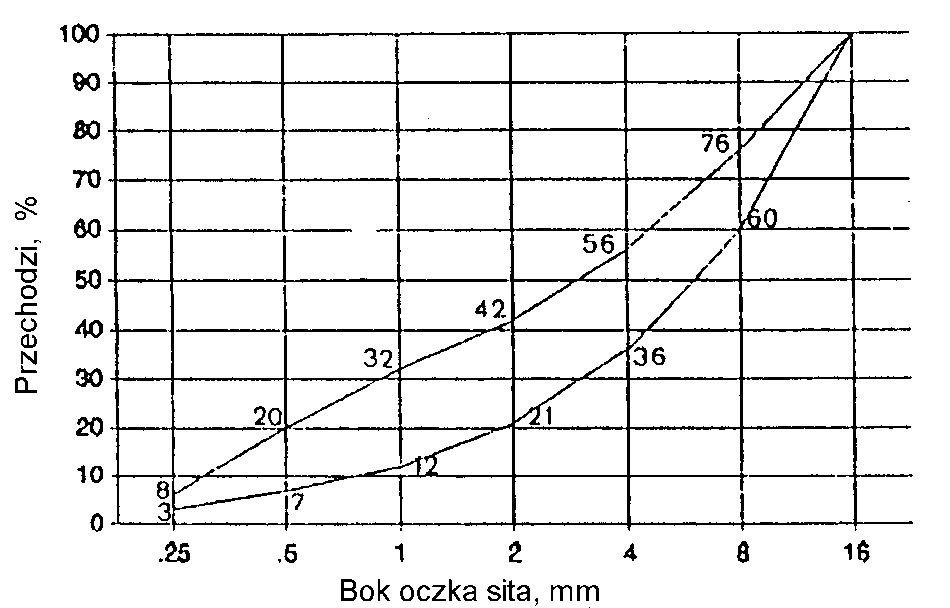 Uziarnienie mieszanki mineralnejSkładniki mieszanki mineralnej dla betonu powinny być tak dobrane, aby krzywa uziarnienia mieszanki mineralnej mieściła się w krzywych granicznych pola dobrego uziarnienia, rys. 1.Składowanie kruszywaKruszywo należy przechowywać w warunkach zabezpieczających je przed zanieczyszczeniem oraz zmieszaniem z innymi asortymentami kruszyw. Podłoże składowiska powinno być równe, utwardzone i dobrze odwodnione, aby nie dopuścić do zanieczyszczenia kruszywa w trakcie jego składowania i poboru.Poszczególne kruszywa należy składować oddzielnie, w zasiekach uniemożliwiających wymieszanie się sąsiednich pryzm. Zaleca się, aby frakcje drobne kruszywa (poniżej 4 mm) były chronione przed opadami za pomocą plandek lub zadaszeń.Warunki składowania oraz lokalizacja składowiska powinny być wcześniej uzgodnione z Inżynierem.CementWymaganiaCement stosowany do wyrobu betonowych elementów konstrukcji przepustów winien spełniać wymagania normy PN-B-19701 [21].Należy stosować wyłącznie cement portlandzki (bez dodatków). Do betonu klas B 25, B 30 należy stosować cement klasy 32,5 i 42,5.Wymagania dla cementu zestawiono w tablicy 4.Tablica 4.  Wymagania ogólne  dla cementu  do betonowych  elementów konstrukcji przepustów42,5	32,5dopuszczonych do stosowania przez ITB, % masy cementu, nie więcej niżCement powinien pochodzić z jednego źródła dla danego obiektu. Pochodzenie cementu i jego jakość określona atestem - musi być zatwierdzona przez Inspektora Nadzoru.Przechowywanie cementuWarunki przechowywania cementu powinny odpowiadać wymaganiom normy BN-88/6731-08 [36].Stal zbrojeniowaStal  stosowana  do  zbrojenia  betonowych  elementów  konstrukcji  przepustów  musi  odpowiadać wymaganiom PN-H-93215 [29].Klasa, gatunek i średnica musi być zgodna z dokumentacją projektową.Nie dopuszcza się zamiennego użycia innych stali i innych średnic bez zgody Inspektora Nadzoru.WodaWoda do betonu powinna odpowiadać wymaganiom PN-B-32250 [24]. Bez badań laboratoryjnych można stosować wodociągową wodę pitną.Materiały izolacyjneDo  izolowania  drogowych  przepustów  betonowych  i  ścianek  czołowych  należy  stosować  materiały wskazane w dokumentacji projektowej lub SST posiadające aprobatę techniczną oraz atest producenta:emulsja kationowa wg EmA-94. IBDiM [44],lepik asfaltowy na gorąco bez wypełniaczy wg PN-C-96177 [25],papa asfaltowa wg BN-79/6751-01 [38] oraz wg BN-88/6751-03 [39],wszelkie inne i nowe materiały izolacyjne sprawdzone doświadczalnie i posiadające aprobaty techniczne - za zgodą Inspektora Nadzoru.Elementy deskowania konstrukcji betonowych i żelbetowychDeskowanie powinno odpowiadać wymaganiom określonym w PN-B-06251 [9]. Deskowanie należy wykonać z materiałów odpowiadających następującym normom:drewno iglaste tartaczne do robót ciesielskich wg PN-D-95017 [26],tarcica iglasta do robót ciesielskich wg PN-B-06251 [9] i PN-D-96000 [27],tarcica liściasta do drobnych elementów jak kliny, klocki itp. wg PN-D-96002 [28],gwoździe wg BN-87/5028-12 [35],śruby, wkręty do drewna i podkładki do śrub wg PN-M-82121 [31], PN-M-82503 [32], PN-M-82505 [33] i PN- M-82010 [30],Żelbetowe elementy prefabrykowaneKształt i wymiary żelbetowych elementów prefabrykowanych do wydłużenia przepustów i ścianek czołowych powinny być zgodne z dokumentacją projektową. Odchyłki wymiarów prefabrykatów powinny odpowiadać PN-B-02356 [2].Materiały na ławy fundamentoweCzęść przelotowa przepustu i skrzydełka mogą być posadowione na ławie fundamentowej z betonu wylewanego spełniającym wymagania materiałowe podane w niniejszej SST.Zaprawa cementowaDo zapraw należy stosować cement portlandzki lub hutniczy wg PN-B-19701 [21], piasek wg PN-B- 06711 [7] i wodę wg PN-B-32250 [24]. 3.  SPRZĘT Ogólne wymagania dotyczące sprzętuOgólne wymagania dotyczące sprzętu podano w SST D-M-00.00.00 „Wymagania ogólne” pkt 3.Sprzęt do wykonywania przepustówWykonawca  przystępujący   do   wykonania   przepustu   i  ścianki   czołowej   powinien  wykazać   się możliwością korzystania z następującego sprzętu:koparki do wykonywania wykopów głębokich,sprzętu do ręcznego wykonywania płytkich wykopów szerokoprzestrzennych,żurawi samochodowych,betoniarek,innego sprzętu do transportu pomocniczego.TRANSPORTOgólne wymagania dotyczące transportuOgólne wymagania dotyczące transportu podano w SST D-M-00.00.00 „Wymagania ogólne” pkt 4Transport materiałówTransport kruszywaKruszywo należy przewozić dowolnymi środkami transportu w warunkach zabezpieczających je przed zanieczyszczeniem, zmieszaniem z innymi kruszywami i nadmiernym zawilgoceniem.Transport cementuTransport cementu powinien być zgodny z BN-88/6731-08 [36].Przewóz cementu powinien odbywać się dostosowanymi do tego celu środkami transportu w warunkach zabezpieczających   go   przed   opadami   atmosferycznymi,   zawilgoceniem,   uszkodzeniem   opakowania   izanieczyszczeniem.Transport stali zbrojeniowejStal zbrojeniową można przewozić dowolnymi środkami transportu w warunkach zabezpieczających przed powstawaniem korozji i uszkodzeniami mechanicznymi.Transport mieszanki betonowejTransport mieszanki betonowej powinien odbywać się zgodnie z normą PN-B-06250 [8].Czas transportu powinien spełniać wymóg zachowania dopuszczalnej zmiany konsystencji mieszanki uzyskanej po jej wytworzeniu.Transport prefabrykatów Transport wewnętrznyTransport drewna i elementów deskowaniaDrewno i elementy deskowania należy przewozić w warunkach chroniących je przed przemieszczaniem, a elementy metalowe w warunkach zabezpieczających przed korozją i uszkodzeniami mechanicznymi. 5. WYKO NANIE RO BÓ T Ogólne zasady wykonania robótOgólne zasady wykonania robót podano w SST D-M-00.00.00 „Wymagania ogólne” pkt 5.Roboty przygotowawczeWykonawca zobowiązany jest do przygotowania terenu budowy w zakresie:odwodnienia terenu budowy w zakresie i formie uzgodnionej z Inżynierem, regulacji cieku na odcinku posadowienia przepustu według dokumentacji projektowej lub SST, 	czasowego przełożenia koryta cieku do czasu przedłużenia przepustu wg dokumentacji projektowej, lub wskazówek Inspektora Nadzoru.Roboty ziemneWykopyMetoda wykonywania robót ziemnych powinna być zgodna z SST D-02.00.00 „Roboty ziemne”.Ściany  wykopów  winny  być  zabezpieczone  na  czas  robót  wg  dokumentacji  projektowej  i  zaleceń Inspektora Nadzoru.Zasypka przepustuJako materiał zasypki przepustu należy stosować żwiry, pospółki i piaski co najmniej średnie.Zasypkę nad przepustem należy układać jednocześnie z obu stron przepustu, warstwami jednakowej grubości z jednoczesnym zagęszczeniem według wymagań dokumentacji projektowej.Ławy fundamentowe pod przepustamiŁawy fundamentowe powinny być wykonane zgodnie z dokumentacją projektową i SST. Dopuszczalne odchyłki dla ław fundamentowych przepustów wynoszą:różnice wymiarów ławy fundamentowej w planie 5 cm,różnice rzędnych wierzchu ławy 2 cm.Różnice  w  niwelecie  wynikające  z  odchyłek  wymiarowych  rzędnych  ławy,  nie  mogą  spowodować spiętrzenia wody w przepuście.Roboty betonoweWykonanie mieszanki betonowejMieszanka   betonowa   dla   betonowych   elementów   konstrukcji   przepustów   powinna   odpowiadać wymaganiom PN-B-06250 [8].Urabialność  mieszanki  betonowej  powinna  pozwolić  na  uzyskanie  maksymalnej  szczelności  po zawibrowaniu bez wystąpienia pustek w masie betonu lub na powierzchni.Urabialność powinna być dostosowana do warunków formowania, określonych przez:kształt i wymiary elementu konstrukcji oraz ilość zbrojenia,zakładaną gładkość i wygląd powierzchni betonu,sposoby układania i zagęszczania mieszanki betonowej.Konsystencja powinna być nie rzadsza od plastycznej, badana wg normy PN-B-06250 [8]. Nie może ona być osiągnięta przez większe zużycie wody niż to jest przewidziane w składzie mieszanki. Zaleca się sprawdzanie doświadczalne urabialności mieszanki betonowej przez próbę formowania w warunkach zbliżonych do rzeczywistych.Zawartość powietrza w zagęszczonej mieszance betonowej nie może przekraczać: 2 % w przypadkuniestosowania  domieszek  napowietrzających  i  od  4,5  do  6,5  %  w  przypadku  stosowania  domieszek napowietrzających.Recepta mieszanki betonowej może być ustalona dowolną metodą doświadczalną lub obliczeniowo-doświadczalną zapewniającą uzyskanie betonu o wymaganych właściwościach.Do celów produkcyjnych należy sporządzić receptę roboczą, uwzględniającą zawilgocenie kruszywa, pojemność urządzenia mieszającego i sposób dozowania.Wykonanie mieszanek betonowych musi odbywać się wyłącznie w betoniarkach przeciwbieżnych lubbetonowniach. Składniki mieszanki wg recepty roboczej muszą być dozowane wagowo z dokładnością:2 % dla cementu, wody, dodatków,3 % dla kruszywa.Konsystencja mieszanki betonowej nie może różnić się od konsystencji założonej (wg recepty roboczej) więcej niż 20 % wskaźnika Ve-Be. Przy temperaturze 0o C wykonywanie mieszanki betonowej należy przerwać, za wyjątkiem sytuacji szczególnych, w uzgodnieniu z Inżynierem.Wykonanie zbrojeniaZbrojenie powinno być wykonane wg dokumentacji projektowej, i zgodnie z postanowieniem PN-B- 06251 [9].Sposób wykonania szkieletu musi zapewnić niezmienność geometryczną szkieletu w czasie transportu na miejsce wbudowania. Do tego celu zaleca się łączenie węzłów na przecięciu prętów drutem wiązałkowym wyżarzonym o średnicy  nie mniejszej niż 0,6 mm (wiązanie  na podwójny  krzyż) albo  stosować spawanie. Zbrojenie musi zachować dokładne położenie w czasie betonowania. Należy stosować podkładki dystansowe prefabrykowane  z  zapraw  cementowych  albo  z  materiałów  z  tworzywa  sztucznego.  Niedopuszczalne  jeststosowanie podkładek z prętów stalowych. Szkielet zbrojenia powinien być sprawdzony i zatwierdzony przez Inspektora Nadzoru.Wykonanie deskowańPrzy wykonaniu deskowań należy stosować zalecenia PN-B-06251 [9] dla deskowań drewnianych i ew. BN-73/9081-02 [42] dla - stalowych.Deskowanie powinno być wykonane zgodnie z dokumentacją projektową i powinno zapewnić sztywnośći niezmienność układu oraz bezpieczeństwo konstrukcji. Deskowanie powinno być skonstruowane w sposób umożliwiający łatwy jego montaż i demontaż. Przed wypełnieniem mieszanką betonową, deskowanie powinno być sprawdzone, aby wykluczyć wyciek zaprawy i możliwość zniekształceń lub odchyleń w wymiarach betonowej konstrukcji. Deskowania nieimpregnowane przed wypełnieniem ich mieszanką betonową powinny być obficie zlewane wodą.Betonowanie i pielęgnacjaElementy przepustów z betonu powinny być wykonane zgodnie z dokumentacją projektową oraz powinny odpowiadać wymaganiom:PN-B-06250 [8] w zakresie wytrzymałości, nasiąkliwości i odporności na działanie mrozu,PN-B-06251  [9]  i  PN-B-06250  [8]  w  zakresie  składu  betonu,  mieszania,  zagęszczania,  dojrzewania, pielęgnacji i transportu.Betonowanie konstrukcji należy wykonywać wyłącznie w temperaturach nie niższych niż + 5o C.Woda stosowana do polewania betonu powinna spełniać wymagania normy PN-B-32250 [24].Wykonanie betonowych elementów prefabrykowanychW przypadku wykonywania prefabrykatów elementów przepustów na terenie budowy, kształt i ich wymiary powinny być zgodne z dokumentacją projektową. Ścianki czołowe przepustów powinny być wyposażone w skrzydła wlotu i wylotu.Średnice prętów i usytuowanie zbrojenia powinny być zgodne z dokumentacją projektową. Otulenie prętów zbrojenia betonem od zewnątrz powinno wynosić co najmniej 30 mm dla przepustów rurowych. Pręty zbrojenia powinny mieć kształt zgodny z dokumentacją projektową. Dopuszczalne odchylenie osi pręta w przekroju poprzecznym od wymiaru przewidzianego dokumentacją projektową może wynosić maksimum 5 mm.Montaż betonowych elementów prefabrykowanych przepustu i ścianek czołowychElementy przepustu i ścianki czołowej z prefabrykowanych elementów powinny być ustawiane na przygotowanym podłożu zgodnie z dokumentacją projektową. Styki elementów powinny być wypełnione zaprawą cementową wg PN-B-14501 [20].Izolacja przepustówPrzed ułożeniem izolacji w miejscach wskazanych w dokumentacji projektowej, powierzchnie izolowane należy zagruntować np. przez dwukrotne smarowanie betonu emulsją kationową w przypadku powierzchni wilgotnych.Zagruntowaną powierzchnię bezpośrednio przed ułożeniem izolacji należy smarować lepikiem bitumicznym na gorąco i ułożyć izolację z papy asfaltowej.Dopuszcza  się  stosowanie  innych  rodzajów  izolacji  po  zaakceptowaniu  przez  Inspektora  Nadzoru.Elementy nie pokryte izolacją przed zasypaniem gruntem należy smarować dwukrotnie lepikiem bitumicznym na gorąco. 6.  KO NTRO LA JAKO ŚCI  ROBÓ T Ogólne zasady kontroli jakości robótOgólne zasady kontroli jakości robót podano w SST D-M-00.00.00 „Wymagania ogólne” pkt 6.Kontrola prawidłowości wykonania robót przygotowawczych i robót ziemnychKontrolę robót przygotowawczych i robót ziemnych należy przeprowadzić z uwzględnieniem wymagań podanych w punkcie 5.Kontrola robót betonowych i żelbetowychW  czasie  wykonywania  robót  należy  przeprowadzać  systematyczną  kontrolę  składników  betonu, mieszanki betonowej i wykonanego betonu wg PN-B-06250 [8],Kontrola zbrojenia polega na sprawdzeniu średnic, ilości i rozmieszczenia zbrojenia w porównaniu z dokumentacją projektową oraz z wymaganiami PN-B-06251 [9].Kontrola wykonania umocnienia wlotów i wylotówUmocnienie wlotów i wylotów należy kontrolować wizualnie, sprawdzając ich zgodność z dokumentacją projektową.Kontrola wykonania ławy fundamentowejPrzy kontroli wykonania ławy fundamentowej należy sprawdzić:rodzaj materiału użytego do wykonania ławy,usytuowanie ławy w planie,rzędne wysokościowe,grubość ławy,zgodność wykonania z dokumentacją projektową.Kontrola wykonania elementów prefabrykowanychElementy prefabrykowane należy sprawdzać w zakresie:kształtu i wymiarów (długość, wymiary wewnętrzne, grubość ścianki - wg dokumentacji projektowej),wyglądu zewnętrznego, wytrzymałości betonu na ściskanie.średnicy prętów i usytuowania zbrojenia (zgodnie z dokumentacją projektową i wymaganiami punktów 5).Kontrola połączenia prefabrykatówPołączenie   prefabrykatów   powinno   być   sprawdzone   wizualnie   w   celu   porównania   zgodności zmontowanego przepustu z dokumentacją projektową oraz ustaleniami punktu 5.Kontrola izolacji ścian przepustuIzolacja ścian przepustu powinna być sprawdzona przez oględziny w zgodności z wymaganiami punktu5. 7. O BMIAR RO BÓ T Ogólne zasady obmiaru robótOgólne zasady obmiaru robót podano w SST D-M-00.00.00 „Wymagania ogólne” pkt 7.Jednostka obmiarowaJednostką obmiarową jest:m (metr), przy kompletnym wykonaniu – przedłużeniu przepustu,szt. (sztuka), przy samodzielnej realizacji ścianki czołowej. 8. O DBIÓ R RO BÓ T Ogólne zasady odbioru robótOgólne zasady odbioru robót podano w SST D-M-00.00.00 „Wymagania ogólne” pkt 8.Roboty uznaje się za wykonane zgodnie z dokumentacją projektową, SST i wymaganiami Inspektora Nadzoru, jeżeli wszystkie pomiary i badania, z zachowaniem tolerancji wg pkt 6, dały wyniki pozytywne.Odbiór robót zanikających i ulegających zakryciuOdbiorowi robót zanikających i ulegających zakryciu podlegają:wykonanie wykopu,wykonanie ław fundamentowych,wykonanie deskowania,wykonanie izolacji przepustu. 9. PODSTAWA PŁATNO ŚCIOgólne ustalenia dotyczące podstawy płatnościOgólne ustalenia dotyczące podstawy płatności podano w SST D-M-00.00.00 „Wymagania ogólne” pkt9.Cena jednostki obmiarowejCena 1 m kompletnego przepustu obejmuje:roboty pomiarowe i przygotowawcze,wykonanie wykopu wraz z odwodnieniem,dostarczenie materiałów,wykonanie ław fundamentów i ich pielęgnację,wykonanie deskowania,montaż konstrukcji przepustu wraz ze ściankami czołowymi 1),zbrojenie i zabetonowanie konstrukcji przepustu 2),rozebranie deskowania,wykonanie izolacji przepustu,wykonanie zasypki z zagęszczeniem warstwami, zgodnie z dokumentacją projektową,umocnienie wlotów i wylotów,uporządkowanie terenu,wykonanie pomiarów i badań laboratoryjnych wymaganych w specyfikacji technicznej.dla przepustów wykonywanych z elementów prefabrykowanychdla przepustów wykonywanych na mokro.Cena 1 szt. ścianki czołowej, przy samodzielnej jej realizacji, obejmuje:roboty pomiarowe i przygotowawcze,wykonanie wykopów,dostarczenie materiałów,wykonanie ścianki czołowej betonowejwykonanie deskowania i późniejsze jego rozebranie,zbrojenie elementów betonowych,betonowanie konstrukcji fundamentu, ścianki i skrzydełek lub montaż elementów z prefabrykatów,wykonanie izolacji przeciwwilgotnościowej,zasypka ścianki czołowej,umocnienie wlotu i wylotu,uporządkowanie terenu,wykonanie pomiarów i badań laboratoryjnych wymaganych w specyfikacji technicznej. 10. PRZEPISY ZWIĄZANENormyInne dokumentyInstrukcja ITB 206/77. Instrukcja stosowania pyłów lotnych do betonów kruszywowych.Warunki techniczne. Drogowe kationowe emulsje asfaltowe. IBDiM - 1994 r.Wymagania i zalecenia dotyczące wykonywania betonów do konstrukcji mostowych. GDDP, Warszawa, 1990 r.D-04.01.01 KORYTO WRAZ Z PROFILOWANIEM I ZAGĘSZCZANIEM PODŁOŻA 1.  WSTĘP Przedmiot SSTPrzedmiotem niniejszej szczegółowej specyfikacji technicznej (SST) są wymagania  dotyczące wykonania i odbioru robót związanych z wykonywaniem koryta na poszerzeniach jezdni w ramach zadania pn.:„Przebudowa drogi powiatowej nr 5201W Relacji Bonisław-Kędzierzyn na odcinku od km 13+328,96 do km 16+340,00 o długości 3,011km”.Zakres stosowania SSTSzczegółowa specyfikacja techniczna (SST) jest wykorzystywana jako dokument przetargowy przy zlecaniu i realizacji robót określonych w pkt. 1.1Zakres robót objętych SSTUstalenia zawarte w niniejszej specyfikacji dotyczą zasad prowadzenia robót związanych z wykonaniem koryta wykonaniem koryta przeznaczonego do ułożenia konstrukcji nawierzchni pod zatoki autobusowe o głębokości 37 cm .Określenia podstawoweOkreślenia podstawowe są zgodne z obowiązującymi, odpowiednimi polskimi normami i definicjami podanymi w SST D-M-00.00.00 „Wymagania ogólne” pkt 1.4.Ogólne wymagania dotyczące robótOgólne wymagania dotyczące robót podano w SST D-M-00.00.00 „Wymagania ogólne” pkt 1.5. 2. MATERIAŁY Nie występują. 3.  SPRZĘT Ogólne wymagania dotyczące sprzętuOgólne wymagania dotyczące sprzętu podano w SST D-M-00.00.00 „Wymagania ogólne” pkt 3.Sprzęt do wykonania robótWykonawca przystępujący do wykonania koryta i profilowania podłoża powinien wykazać się możliwością korzystania z następującego sprzętu:równiarek lub spycharek uniwersalnych z ukośnie ustawianym lemieszem; Inspektor Nadzoru może dopuścić wykonanie koryta i profilowanie podłoża z zastosowaniem spycharki z lemieszem ustawionym prostopadle do kierunku pracy maszyny,koparek z czerpakami profilowymi (przy wykonywaniu wąskich koryt),walców statycznych, wibracyjnych lub płyt wibracyjnych.Stosowany sprzęt nie może spowodować niekorzystnego wpływu na właściwości gruntu podłoża.TRANSPORTOgólne wymagania dotyczące transportuOgólne wymagania dotyczące transportu podano w SST D-M-00.00.00 „Wymagania ogólne” pkt 4. 5. WYKO NANIE RO BÓ T Ogólne zasady wykonania robótOgólne zasady wykonania robót podano w SST D-M-00.00.00 „Wymagania ogólne” pkt 5.Warunki przystąpienia do robótWykonawca powinien przystąpić do wykonania koryta oraz profilowania i zagęszczenia podłoża bezpośrednio przed rozpoczęciem robót związanych z wykonaniem warstw nawierzchni. Wcześniejsze przystąpienie do wykonania koryta oraz profilowania i zagęszczania podłoża,jest możliwe wyłącznie za zgodą Inspektora Nadzoru, w korzystnych warunkach atmosferycznych.W wykonanym korycie oraz po wyprofilowanym i zagęszczonym podłożu nie może odbywać się ruch budowlany, niezwiązany bezpośrednio z wykonaniem pierwszej warstwy nawierzchni.Wykonanie korytaPaliki lub szpilki do prawidłowego ukształtowania koryta w planie i profilu powinny być wcześniej przygotowane.Paliki lub szpilki należy ustawiać w osi drogi i w rzędach równoległych do osi drogi lub w inny sposób zaakceptowany przez Inspektora Nadzoru. Rozmieszczenie palików lub szpilek powinno umożliwiać naciągnięcie sznurków lub linek do wytyczenia robót w odstępach nie większych niż co 10 metrów.Rodzaj sprzętu, a w szczególności jego moc należy dostosować do rodzaju gruntu, w którym prowadzone są roboty i do trudności jego odspojenia.Koryto można wykonywać ręcznie, gdy jego szerokość nie pozwala na zastosowanie maszyn,  na przykład na poszerzeniach lub w przypadku robót o małym zakresie. Sposób wykonania musi być zaakceptowany przez Inspektora Nadzoru.Grunt odspojony w czasie wykonywania koryta powinien być wykorzystany zgodnie z ustaleniami dokumentacji projektowej i SST, tj. wbudowany w nasyp lub odwieziony na odkład w miejsce wskazane przezInspektora Nadzoru.Profilowanie i zagęszczenie podłoża należy wykonać zgodnie z zasadami określonymi w pkt 5.4.Profilowanie i zagęszczanie podłożaPrzed przystąpieniem do profilowania podłoże powinno być oczyszczone ze wszelkich zanieczyszczeń.Po oczyszczeniu powierzchni podłoża należy sprawdzić, czy istniejące rzędne terenu umożliwiają uzyskanie  po  profilowaniu  zaprojektowanych  rzędnych  podłoża.  Zaleca  się,  aby  rzędne  terenu  przedprofilowaniem były o co najmniej 5 cm wyższe niż projektowane rzędne podłoża.Jeżeli powyższy warunek nie jest spełniony i występują zaniżenia poziomu w podłożu przewidzianym do profilowania, Wykonawca powinien spulchnić podłoże na głębokość zaakceptowaną przez Inspektora Nadzoru, dowieźć dodatkowy grunt spełniający wymagania obowiązujące dla górnej strefy korpusu, w ilości koniecznej do uzyskania  wymaganych  rzędnych  wysokościowych  i  zagęścić  warstwę  do  uzyskania  wartości  wskaźnikazagęszczenia, określonych w tablicy 1.Ścięty grunt powinien być wykorzystany w robotach ziemnych lub w inny sposób zaakceptowany przez Inspektora Nadzoru.Bezpośrednio po profilowaniu podłoża należy przystąpić do jego zagęszczania. Zagęszczanie podłożanależy kontynuować do osiągnięcia wskaźnika zagęszczenia (Is) nie mniejszego od 1,00.Wilgotność  gruntu  podłoża  podczas  zagęszczania  powinna  być  równa  wilgotności  optymalnej  z tolerancją od -20% do +10%.Utrzymanie koryta oraz wyprofilowanego i zagęszczonego podłożaPodłoże (koryto) po wyprofilowaniu i zagęszczeniu powinno być utrzymywane w dobrym stanie.Jeżeli po wykonaniu robót związanych z profilowaniem i zagęszczeniem podłoża nastąpi przerwa w robotach i Wykonawca nie przystąpi natychmiast do układania warstw nawierzchni, to powinien on zabezpieczyć podłoże przed nadmiernym zawilgoceniem, na przykład przez rozłożenie folii lub w inny sposób zaakceptowany przez Inspektora Nadzoru.Jeżeli wyprofilowane i zagęszczone podłoże uległo nadmiernemu zawilgoceniu, to do układania kolejnejwarstwy można przystąpić dopiero po jego naturalnym osuszeniu.Po osuszeniu podłoża Inspektor Nadzoru oceni jego stan i ewentualnie zaleci wykonanie niezbędnych napraw. Jeżeli zawilgocenie nastąpiło wskutek zaniedbania Wykonawcy, to naprawę wykona on na własny koszt.KONTRO LA JAKO ŚCI  ROBÓ T Ogólne zasady kontroli jakości robótOgólne zasady kontroli jakości robót podano w SST D-M-00.00.00 „Wymagania ogólne” pkt 6.Badania w czasie robótCzęstotliwość oraz zakres badań i pomiarówCzęstotliwość oraz zakres badań i pomiarów dotyczących cech geometrycznych i zagęszczenia koryta i wyprofilowanego podłoża podaje tablica 1.Tablica 1.	Częstotliwość oraz zakres badań i pomiarów wykonanego koryta i wyprofilowanego podłożaSzerokość koryta (profilowanego podłoża)Szerokość koryta i profilowanego podłoża nie może różnić się od szerokości projektowanej o więcej niż+10 cm i -5 cm.Równość koryta (profilowanego podłoża)Nierówności podłużne koryta i profilowanego podłoża należy mierzyć 4-metrową łatą zgodnie z normą BN-68/8931-04 [4].Nierówności poprzeczne należy mierzyć 4-metrową łatą. Nierówności nie mogą przekraczać 20 mm.Spadki poprzeczneSpadki poprzeczne koryta i profilowanego podłoża powinny być zgodne z dokumentacją projektową z tolerancją 0,5%.Rzędne wysokościoweRóżnice   pomiędzy   rzędnymi   wysokościowymi   koryta   lub   wyprofilowanego   podłoża   i   rzędnymi projektowanymi nie powinny przekraczać +1 cm, -2 cm.Zagęszczenie koryta (profilowanego podłoża)Wskaźnik zagęszczenia koryta i wyprofilowanego podłoża określony wg BN-77/8931-12 [5] nie powinien być mniejszy od podanego w pkt 5.4.Jeśli jako kryterium dobrego zagęszczenia stosuje się porównanie wartości modułów odkształcenia, to wartość stosunku wtórnego do pierwotnego modułu odkształcenia, określonych zgodnie z normą BN-64/8931-02[3] nie powinna być większa od 2,2.Wilgotność w czasie zagęszczania należy badać według PN-B-06714-17 [2]. Wilgotność gruntu podłoża powinna być równa wilgotności optymalnej z tolerancją od -20% do + 10%.6.3. Zasady postępowania z wadliwie wykonanymi odcinkami koryta (profilowanego podłoża)Wszystkie powierzchnie, które wykazują większe odchylenia cech geometrycznych od określonych w punkcie 6.2 powinny być naprawione przez spulchnienie do głębokości co najmniej 10 cm, wyrównanie  i powtórne zagęszczenie. Dodanie nowego materiału bez spulchnienia wykonanej warstwy jest niedopuszczalne. 7. O BMIAR RO BÓ T Ogólne zasady obmiaru robótOgólne zasady obmiaru robót podano w SST D-M-00.00.00 „Wymagania ogólne” pkt 7.Jednostka obmiarowaJednostką obmiarową jest m2 (metr kwadratowy) wykonanego i odebranego koryta. 8. O DBIÓ R RO BÓ T Ogólne zasady odbioru robót podano w SST D-M-00.00.00 „Wymagania ogólne” pkt 8.Roboty uznaje się za wykonane zgodnie z dokumentacja projektową, SST i wymaganiami Inspektora Nadzoru, jeżeli wszystkie pomiary i badania z zachowaniem tolerancji wg punktu 6 dały wyniki pozytywne. 9. PODSTAWA PŁATNO Ś CIOgólne ustalenia dotyczące podstawy płatnościOgólne ustalenia dotyczące podstawy płatności podano w SST D-M-00.00.00 „Wymagania ogólne” pkt9.Cena jednostki obmiarowejCena wykonania 1 m2 koryta obejmuje:prace pomiarowe i roboty przygotowawcze,odspojenie gruntu z przerzutem na pobocze i rozplantowaniem,załadunek nadmiaru odspojonego gruntu na środki transportowe i odwiezienie na odkład lub nasyp,profilowanie dna koryta lub podłoża,zagęszczenie,utrzymanie koryta lub podłoża,przeprowadzenie pomiarów i badań laboratoryjnych, wymaganych w specyfikacji technicznej. 10. PRZEPISY ZWIĄZANENormyD-04.03.01  OCZYSZCZENIE I  SKROPIENIE WARSTW KONSTRUKCYJNYCH 1.  WSTĘP Przedmiot STPrzedmiotem niniejszej szczegółowej specyfikacji technicznej (SST) są wymagania  dotyczące wykonania i odbioru robót związanych z oczyszczeniem i skropieniem warstw konstrukcyjnych nawierzchni w ramach zadania pn.: „Przebudowa drogi powiatowej nr 5201W Relacji Bonisław-Kędzierzyn na odcinku od km 13+328,96 do km 16+340,00 o długości 3,011km”.Zakres stosowania SSTSzczegółowa specyfikacja techniczna (SST) jest wykorzystywana jako dokument przetargowy przy zlecaniu i realizacji robót określonych w pkt. 1.1Zakres robót objętych SSTUstalenia zawarte w niniejszej specyfikacji dotyczą zasad prowadzenia robót związanych z oczyszczeniem i skropieniem warstw konstrukcyjnych przed wykonaniem warstwy wyrównawczej nawierzchni, oraz skropieniem przed ułożeniem następnych warstw – wiążącej i ścieralnej.Określenia podstawoweOkreślenia podstawowe są zgodne z obowiązującymi, odpowiednimi polskimi normami i z definicjami podanymi w SST D-M-00.00.00 „Wymagania ogólne” pkt 1.4.Ogólne wymagania dotyczące robótOgólne wymagania dotyczące robót podano w SST D-M-00.00.00 „Wymagania ogólne” pkt 1.5. 2. MATERIAŁY Ogólne wymagania dotyczące materiałówOgólne wymagania dotyczące materiałów, ich pozyskiwania i składowania, podano w SST D-M-00.00.00„Wymagania ogólne” pkt 2.Rodzaje materiałów do wykonania skropieniaMateriałami   stosowanymi   przy   skropieniu   warstw   konstrukcyjnych   nawierzchni   jest   kationowa   emulsja szybkorozpadowa wg WT.EmA-1994 [5],Wymagania dla asfaltowej kationowej szybkorozpadowejAsfaltowa emulsja kationowa powinna spełniać wymagania podane w tablicy poniżej.Zużycie lepiszczy do skropieniaOrientacyjne zużycie lepiszczy do skropienia warstw konstrukcyjnych nawierzchni przy emulsji asfaltowej kationowej od 0,4 do 1,2 (kg/m2)Dokładne zużycie lepiszczy powinno być ustalone w zależności od rodzaju warstwy i stanu jej powierzchni i zaakceptowane przez Inspektora Nadzoru.Składowanie lepiszczyWarunki przechowywania nie mogą powodować utraty cech lepiszcza i obniżenia jego jakości.Lepiszcze należy przechowywać w zbiornikach stalowych wyposażonych w urządzenia grzewcze i zabezpieczonych przed dostępem wody i zanieczyszczeniem. Dopuszcza się magazynowanie lepiszczy w zbiornikach murowanych, betonowych lub żelbetowych przy spełnieniu tych samych warunków, jakie podano dla zbiorników stalowych.Emulsję   można   magazynować   w   opakowaniach   transportowych   lub   stacjonarnych   zbiornikachpionowych z nalewaniem od dna.Nie należy stosować zbiornika walcowego leżącego, ze względu na tworzenie się na dużej powierzchni cieczy „kożucha” asfaltowego zatykającego później przewody.Przy przechowywaniu emulsji asfaltowej należy przestrzegać zasad ustalonych przez producenta. 3.  SPRZĘT Ogólne wymagania dotyczące sprzętuOgólne wymagania dotyczące sprzętu podano w SST D-M-00.00.00 „Wymagania ogólne” pkt 3.Sprzęt do oczyszczania warstw nawierzchniWykonawca przystępujący do oczyszczania warstw nawierzchni, powinien wykazać się możliwością korzystania z następującego sprzętu:szczotek mechanicznych, zaleca się użycie urządzeń dwuszczotkowych. Pierwsza ze szczotek powinna być wykonana z twardych elementów czyszczących i służyć do zdrapywania oraz usuwania zanieczyszczeńprzylegających do czyszczonej warstwy. Druga szczotka powinna posiadać miękkie elementy czyszczące isłużyć do zamiatania. Zaleca się używanie szczotek wyposażonych w urządzenia odpylające,sprężarek,zbiorników z wodą,szczotek ręcznych.Sprzęt do skrapiania warstw nawierzchniDo skrapiania warstw nawierzchni należy używać skrapiarkę lepiszcza. Skrapiarka powinna być wyposażona w urządzenia pomiarowo-kontrolne pozwalające na sprawdzanie i regulowanie następujących parametrów:temperatury rozkładanego lepiszcza,ciśnienia lepiszcza w kolektorze,obrotów pompy dozującej lepiszcze,prędkości poruszania się skrapiarki,wysokości i długości kolektora do rozkładania lepiszcza,dozatora lepiszcza.Zbiornik na lepiszcze skrapiarki powinien być izolowany termicznie tak, aby było możliwe zachowanie stałej temperatury lepiszcza.Wykonawca powinien posiadać aktualne świadectwo cechowania skrapiarki.Skrapiarka powinna zapewnić rozkładanie lepiszcza z tolerancją 10% od ilości założonej.TRANSPORTOgólne wymagania dotyczące transportuOgólne wymagania dotyczące transportu podano w SST D-M-00.00.00 „Wymagania ogólne” pkt 4.Transport lepiszczyEmulsja może być transportowana w cysternach, autocysternach, skrapiarkach, beczkach i innych opakowaniach pod warunkiem, że nie będą korodowały pod wpływem emulsji i nie będą powodowały jej rozpadu. Cysterny przeznaczone do przewozu emulsji powinny być przedzielone przegrodami, dzielącymi je na komory o pojemności nie większej niż 1 m3, a każda przegroda powinna mieć wykroje w dnie umożliwiające przepływ emulsji. Cysterny, pojemniki i zbiorniki przeznaczone do transportu lub składowania emulsji powinny być czyste i nie powinny zawierać resztek innych lepiszczy. 5. WYKO NANIE RO BÓ T Ogólne zasady wykonania robótOgólne zasady wykonania robót podano w SST D-M-00.00.00 „Wymagania ogólne” pkt 5.Oczyszczenie warstw nawierzchniOczyszczenie warstw nawierzchni polega na usunięciu luźnego materiału, brudu, błota i kurzu przy użyciu szczotek mechanicznych, a w razie potrzeby wody pod ciśnieniem. W miejscach trudno dostępnych należy używać szczotek ręcznych. W razie potrzeby, na terenach niezabudowanych, bezpośrednio przed skropieniem warstwa powinna być oczyszczona z kurzu przy użyciu sprężonego powietrza.Skropienie warstw nawierzchniWarstwa przed skropieniem powinna być oczyszczona.Jeżeli do czyszczenia warstwy była używana woda, to skropienie lepiszczem może nastąpić dopiero po wyschnięciu warstwy, z wyjątkiem zastosowania emulsji, przy których nawierzchnia może być wilgotna.Skropienie warstwy może rozpocząć się po akceptacji przez Inspektora Nadzoru jej oczyszczenia.Warstwa nawierzchni powinna być skrapiana lepiszczem przy użyciu skrapiarek, a w miejscach trudno dostępnych ręcznie (za pomocą węża z dyszą rozpryskową).Dokładne zużycie jednostkowe należy ustalić na budowie w oparciu o wygląd skrapianej powierzchni iprzedłożyć do akceptacji Inspektora Nadzoru.Temperatura  emulsji  powinna  być  zgodna  z  zaleceniami  producenta  i  mieścić  się  w  granicach  40÷65C. Skropienie powinno być równomierne, ilość rozkładanej emulsji powinna być równa ilości założonej z tolerancją10%.Na wszystkich powierzchniach, gdzie rozłożono nadmierną ilość emulsji Wykonawca powinien rozłożyć warstwę suchego i rozgrzanego piasku i usunąć nadmiar lepiszcza przez szczotkowanie.Skropienie  powinno  być  wykonane  z  wyprzedzeniem  w  czasie  przewidzianym  na  odparowanie  wody.Orientacyjny czas wyprzedzenia wynosi co najmniej:2 h przy ilości 0,51,0 kg/m 2 emulsji, 0,5 h przy ilości 0,20,5 kg/m2 emulsji.Przed ułożeniem warstwy z mieszanki mineralno-bitumicznej Wykonawca powinien zabezpieczyć skropioną warstwę nawierzchni przed uszkodzeniem dopuszczając tylko niezbędny ruch budowlany. Jakiekolwiek uszkodzenia powierzchni powinny być przez Wykonawcę naprawione. 6.  KO NTRO LA JAKO ŚCI  ROBÓ T Ogólne zasady kontroli jakości robótOgólne zasady kontroli jakości robót podano w SST D-M-00.00.00 „Wymagania ogólne” pkt 6.Badania przed przystąpieniem do robótPrzed przystąpieniem do robót Wykonawca powinien przeprowadzić próbne skropienie warstwy w celu określenia optymalnych parametrów pracy skrapiarki i określenia wymaganej ilości lepiszcza w zależności od rodzaju i stanu warstwy przewidzianej do skropienia.Badania w czasie robótBadania emulsjiOcena emulsji powinna być oparta na atestach producenta z tym, że Wykonawca powinien kontrolować dla każdej dostawy lepkość według normy EmA-98 [1]. 	Sprawdzenie jednorodności skropienia i zużycia lepiszczaJednorodność skropienia powinna być sprawdzona wizualnie. Zaleca się przeprowadzić kontrolę ilości rozkładanego lepiszcza według metody podanej w opracowaniu „Powierzchniowe utrwalenia. Oznaczanie ilości rozkładanego lepiszcza i kruszywa” [4]. Skrapiarka powinna zapewnić rozkładanie emulsji z tolerancją 10% od ilości rozłożonej. 7. O BMIAR RO BÓ T Ogólne zasady obmiaru robótOgólne zasady obmiaru robót podano w SST D-M-00.00.00 „Wymagania ogólne” pkt 7.Jednostka obmiarowaJednostką obmiarową jest:- m2 (metr kwadratowy) powierzchni skropionej. 8. O DBIÓ R RO BÓ T Ogólne zasady odbioru robót podano w SST D-M-00.00.00 „Wymagania ogólne” pkt 8.Roboty uznaje się za wykonane zgodnie z dokumentacją projektową, SST i wymaganiami Inspektora Nadzoru, jeżeli wszystkie pomiary i badania z zachowaniem tolerancji wg pkt 6 dały wyniki pozytywne. 9. PODSTAWA PŁATNO ŚCIOgólne ustalenia dotyczące podstawy płatnościOgólne ustalenia dotyczące podstawy płatności podano w SST D-M-00.00.00 „Wymagania ogólne” pkt9.Cena jednostki obmiarowejCena 1 m2 skropienia warstw konstrukcyjnych obejmuje:oczyszczenie powierzchni warstwy,dostarczenie lepiszcza i napełnienie nim skrapiarek,podgrzanie lepiszcza do wymaganej temperatury,skropienie powierzchni warstwy lepiszczem,przeprowadzenie pomiarów i badań laboratoryjnych wymaganych w specyfikacji technicznej. 10. PRZEPISY ZWIĄZANE10.2. Inne dokumenty„Powierzchniowe utrwalenia. Oznaczanie ilości rozkładanego lepiszcza i kruszywa”. Zalecone przez GDDP do stosowania pismem GDDP-5.3a-551/5/92 z dnia 1992-02-03.Warunki Techniczne. Drogowe kationowe emulsje asfaltowe EmA-98. IBDiM – 1998 r.D-04.04.02  PODBUDOWA Z  KRUSZYWA ŁAMANEGO STABILIZOWANEGO  MECHANICZNIE 1.  WSTĘP Przedmiot SSTPrzedmiotem niniejszej szczegółowej specyfikacji technicznej (SST) są wymagania ogólne dotyczące wykonania i odbioru robót związanych z wykonywaniem podbudowy z kruszywa łamanego stabilizowanego mechanicznie w ramach zadania pn.: „Przebudowa drogi powiatowej nr 5201W Relacji Bonisław-Kędzierzyn na odcinku od km 13+328,96 do km 16+340,00 o długości 3,011km”.Zakres stosowania SSTSzczegółowa  specyfikacja  techniczna  (SST)  jest  wykorzystywana  jako  dokument  przetargowy  przy zlecaniu i realizacji robót określonych w pkt. 1.1Zakres robót objętych SSTUstalenia   zawarte   w   niniejszej   specyfikacji   dotyczą   zasad   prowadzenia   robót   związanych   z wykonywaniem podbudowy z kruszywa łamanego stabilizowanego mechanicznie.Podbudowę z kruszyw stabilizowanych mechanicznie wykonuje się, zgodnie z ustaleniami podanymi wdokumentacji  projektowej,  jako  podbudowę  pomocniczą  wg  Katalogu  typowych  konstrukcji  nawierzchni podatnych i półsztywnych [31].Określenia podstawowePodbudowa z kruszywa łamanego stabilizowanego mechanicznie - jedna lub więcej warstw zagęszczonej mieszanki, która stanowi warstwę nośną nawierzchni drogowej.Stabilizacja mechaniczna – proces technologiczny, polegający na odpowiednim zagęszczeniu w optymalnej wilgotności kruszywa o właściwie dobranym uziarnieniu.1.5. Ogólne wymagania dotyczące robótOgólne wymagania dotyczące robót podano w SST D-M-00.00.00 „Wymagania ogólne” pkt 1.5. 2. MATERIAŁY Ogólne wymagania dotyczące materiałówOgólne wymagania dotyczące materiałów, ich pozyskiwania i składowania, podano w ST D-M-00.00.00„Wymagania ogólne” pkt 2.Rodzaje materiałówMateriałem do wykonania podbudowy z kruszyw łamanych stabilizowanych mechanicznie powinno być kruszywo łamane, uzyskane w wyniku przekruszenia surowca skalnego lub kamieni narzutowych i otoczaków albo ziarn żwiru większych od 8 mm.Kruszywo powinno być jednorodne bez zanieczyszczeń obcych i bez domieszek gliny.Wymagania dla materiałówUziarnienie kruszywaKrzywa uziarnienia kruszywa, określona według PN-B-06714-15 [3] powinna leżeć między krzywymi granicznymi pól dobrego uziarnienia podanymi na rysunku 1.Rysunek	1. Pole	dobrego uziarnienia kruszyw przeznaczonyc h		na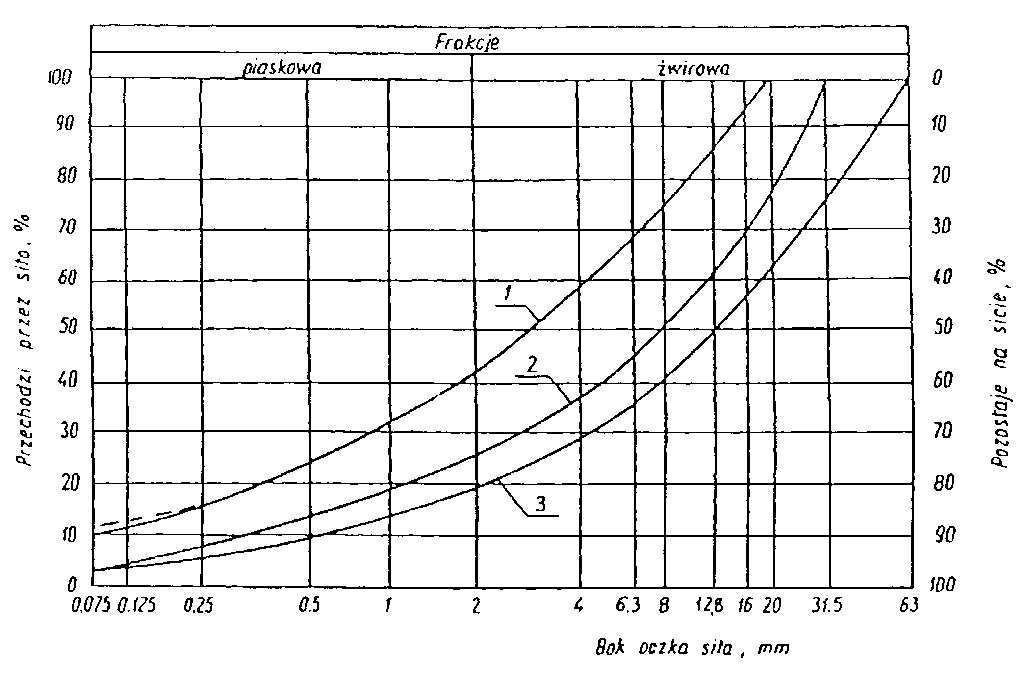 podbudowywykonywanemetodą stabilizacjimechanicznej 1-3	kruszywo na podbudowępomocniczą(dolną warstwę)Właściwości kruszywaKruszywa powinny spełniać wymagania określone w tablicy 1.WodaNależy stosować wodę wg PN-B-32250 [20]. 3.  SPRZĘT Ogólne wymagania dotyczące sprzętuOgólne wymagania dotyczące sprzętu podano w SST D-M-00.00.00 „Wymagania ogólne” pkt 3.Sprzęt do wykonania robótWykonawca  przystępujący  do   wykonania   podbudowy  z   kruszyw  stabilizowanych  mechanicznie powinien wykazać się możliwością korzystania z następującego sprzętu:mieszarek  do  wytwarzania  mieszanki,  wyposażonych  w  urządzenia  dozujące  wodę.  Mieszarki  powinny zapewnić wytworzenie jednorodnej mieszanki o wilgotności optymalnej,równiarek albo układarek do rozkładania mieszanki,walców  ogumionych  i  stalowych  wibracyjnych  lub  statycznych  do  zagęszczania.  W  miejscach  trudno dostępnych powinny być stosowane zagęszczarki płytowe, ubijaki mechaniczne lub małe walce wibracyjne.TRANSPORTOgólne wymagania dotyczące transportuOgólne wymagania dotyczące transportu podano w SST D-M-00.00.00 „Wymagania ogólne” pkt 4.ransport materiałówKruszywa można przewozić dowolnymi środkami transportu w warunkach zabezpieczających je przed zanieczyszczeniem, zmieszaniem z innymi materiałami, nadmiernym wysuszeniem i zawilgoceniem. 5. WYKO NANIE RO BÓ T Ogólne zasady wykonania robótOgólne zasady wykonania robót podano w SST D-M-00.00.00 „Wymagania ogólne” pkt 5.Przygotowanie podłożaPodłoże pod podbudowę powinno spełniać wymagania określone w SST D-04.01.01 „Koryto wraz z profilowaniem i zagęszczeniem podłoża”Podbudowa  powinna  być  ułożona  na  podłożu  zapewniającym  nieprzenikanie  drobnych  cząstek  gruntu  do podbudowy. Warunek nieprzenikania należy sprawdzić wzorem: D 15	5d 85w którym:D15 - wymiar boku oczka sita, przez które przechodzi 15% ziarn odsączającej, w milimetrach,d85 - wymiar boku oczka sita, przez które przechodzi 85% ziarn gruntu podłoża, w milimetrach.Wytwarzanie mieszanki kruszywaMieszankę kruszywa  o ściśle określonym uziarnieniu  i wilgotności  optymalnej  należy wytwarzać w mieszarkach gwarantujących otrzymanie jednorodnej mieszanki. Ze względu na konieczność zapewnienia jednorodności nie dopuszcza się wytwarzania mieszanki przez mieszanie poszczególnych frakcji na drodze. Mieszanka po wyprodukowaniu powinna być od razu transportowana na miejsce wbudowania w taki sposób, aby nie uległa rozsegregowaniu i wysychaniu.Wbudowywanie i zagęszczanie mieszankiMieszanka kruszywa powinna być rozkładana w warstwie o jednakowej grubości, takiej, aby jej ostateczna grubość po zagęszczeniu była równa grubości projektowanej. Grubość pojedynczo układanej warstwy nie może przekraczać 20 cm po zagęszczeniu. Warstwa podbudowy powinna być rozłożona w sposób zapewniający osiągnięcie wymaganych spadków i rzędnych wysokościowych.Wilgotność mieszanki kruszywa podczas zagęszczania powinna odpowiadać wilgotności optymalnej, określonej według próby Proctora, zgodnie z PN-B-04481 [1] (metoda II). Materiał nadmiernie nawilgocony, powinien zostać osuszony przez mieszanie i napowietrzanie. Jeżeli wilgotność mieszanki kruszywa jest niższa od optymalnej o 20% jej wartości, mieszanka powinna być zwilżona określoną ilością wody i równomiernie wymieszana. W przypadku, gdy wilgotność mieszanki kruszywa jest wyższa od optymalnej o 10% jej wartości, mieszankę należy osuszyć.Wskaźnik zagęszczenia podbudowy wg BN-77/8931-12 [29] powinien odpowiadać przyjętemu poziomowi wskaźnika nośności podbudowy wg tablicy 1, lp. 10.Utrzymanie podbudowyPodbudowa po wykonaniu, a przed ułożeniem następnej warstwy, powinna być utrzymywana w dobrym stanie. Jeżeli Wykonawca będzie wykorzystywał, za zgodą Inspektora Nadzoru, gotową podbudowę do ruchu budowlanego, to jest obowiązany naprawić wszelkie uszkodzenia podbudowy, spowodowane przez ten ruch. Koszt napraw wynikłych z niewłaściwego utrzymania podbudowy obciąża Wykonawcę robót. 6.  KO NTRO LA JAKO ŚCI  ROBÓ T Ogólne zasady kontroli jakości robótOgólne zasady kontroli jakości robót podano w SST D-M-00.00.00 „Wymagania ogólne” pkt 6.Badania przed przystąpieniem do robótPrzed przystąpieniem do robót Wykonawca powinien wykonać badania kruszyw przeznaczonych do wykonania robót i przedstawić wyniki tych badań Inżynierowi w celu akceptacji materiałów. Badania te powinny obejmować wszystkie właściwości określone w pkt 2 niniejszej SST.Badania w czasie robótCzęstotliwość oraz zakres badań i pomiarów Częstotliwość oraz zakres badań podano w tablicy 2.Tablica 2. Częstotliwość ora zakres badań przy budowie podbudowy z kruszyw  stabilizowanych mechanicznieMaksymalna powierzchniaUziarnienie mieszankiUziarnienie mieszanki powinno być zgodne z wymaganiami podanymi w pkt 2. Próbki należy pobierać w sposób losowy, z rozłożonej warstwy, przed jej zagęszczeniem. Wyniki badań powinny być na bieżąco przekazywane Inspektorowi Nadzoru.Wilgotność mieszankiWilgotność mieszanki powinna odpowiadać wilgotności optymalnej, określonej według próby Proctora, zgodnie z PN-B-04481 [1] (metoda II), z tolerancją +10% -20%.Wilgotność należy określić według PN-B-06714-17 [5].Zagęszczenie podbudowyZagęszczenie każdej warstwy powinno odbywać się aż do osiągnięcia wymaganego wskaźnika zagęszczenia - Is 1. Zagęszczenie podbudowy należy sprawdzać według BN-77/8931-12 [30].Właściwości kruszywaBadania kruszywa powinny obejmować ocenę wszystkich właściwości określonych w pkt 2.3.2.Próbki do badań pełnych powinny być pobierane przez Wykonawcę w sposób losowy w obecności Inspektora Nadzoru.Wymagania dotyczące cech geometrycznych podbudowyCzęstotliwość oraz zakres pomiarówCzęstotliwość oraz zakres pomiarów dotyczących cech geometrycznych podbudowy podano w  tablicy3.Tablica 3. Częstotliwość oraz zakres pomiarów wykonanej podbudowy z kruszywa stabilizowanego mechanicznieSzerokość podbudowySzerokość podbudowy nie może różnić się od szerokości projektowanej o więcej niż +10 cm, -5 cm.Równość podbudowyNierówności podłużne podbudowy należy mierzyć 4-metrową łatą  lub planografem, zgodnie  z  BN- 68/8931-04 [28].Nierówności poprzeczne podbudowy należy mierzyć 4-metrową łatą. Nierówności podbudowy nie mogą przekraczać – 10 mmGrubość podbudowy i ulepszonego podłożaGrubość podbudowy nie może się różnić od grubości projektowanej o więcej niż  10%,6.4.8. Nośność podbudowymoduł odkształcenia wg BN-64/8931-02 [27] powinien powinno  wynosić przy minimalnym module odkształcenia mierzony płytą  o średnicy 30 cm,  od pierwszego  obciążenia  E1 – 60 MPa,  od drugiego obciążenia E2 – 120 Mpa.ugięcie sprężyste wg BN-70/8931-06 [29] powinny wynosić przy maksymalnym ugięciu sprężystym 40 kN – 1,40 mm, przy 50 kN – 1,60 mm.Zasady postępowania z wadliwie wykonanymi odcinkami podbudowyNiewłaściwe cechy geometryczne podbudowyWszystkie powierzchnie podbudowy, które wykazują większe odchylenia od określonych w punkcie 6.4 powinny być naprawione  przez spulchnienie lub zerwanie do  głębokości co  najmniej 10  cm,  wyrównane  i powtórnie zagęszczone. Dodanie nowego materiału bez spulchnienia wykonanej warstwy jest niedopuszczalne.Jeżeli szerokość podbudowy jest mniejsza od szerokości projektowanej o więcej niż 5 cm i nie zapewnia podparcia warstwom wyżej leżącym, to Wykonawca powinien na własny koszt poszerzyć podbudowę przez spulchnienie warstwy na  pełną grubość do połowy szerokości pasa  ruchu, dołożenie  materiału  i  powtórne zagęszczenie.Niewłaściwa grubość podbudowyNa wszystkich powierzchniach wadliwych pod względem grubości, Wykonawca wykona naprawę podbudowy. Powierzchnie powinny być naprawione przez spulchnienie lub wybranie warstwy na odpowiednią głębokość, zgodnie z decyzją Inspektora Nadzoru, uzupełnione nowym materiałem o odpowiednich właściwościach, wyrównane i ponownie zagęszczone.Roboty te Wykonawca wykona na własny koszt. Po wykonaniu tych robót nastąpi ponowny pomiar i ocena grubości warstwy, według wyżej podanych zasad, na koszt Wykonawcy.Niewłaściwa nośność podbudowyJeżeli nośność podbudowy będzie mniejsza od wymaganej, to Wykonawca wykona wszelkie roboty niezbędne do zapewnienia wymaganej nośności, zalecone przez Inspektora Nadzoru.Koszty tych dodatkowych robót poniesie Wykonawca podbudowy tylko wtedy, gdy zaniżenie nośności podbudowy wynikło z niewłaściwego wykonania robót przez Wykonawcę podbudowy. 7. O BMIAR RO BÓ T Ogólne zasady obmiaru robótOgólne zasady obmiaru robót podano w SST D-M-00.00.00 „Wymagania ogólne” pkt 7.Jednostka obmiarowaJednostką  obmiarową  jest  m2   (metr  kwadratowy)  wykonanej  i  odebranej  podbudowy  z  kruszywa łamanego stabilizowanego mechanicznie. 8. O DBIÓ R RO BÓ T Ogólne zasady odbioru robót podano w SST D-M-00.00.00 „Wymagania ogólne” pkt 8.Roboty uznaje się za zgodne z dokumentacją projektową, SST i wymaganiami Inspektora Nadzoru, jeżeli wszystkie pomiary i badania z zachowaniem tolerancji wg pkt 6 dały wyniki pozytywne. 9. PODSTAWA PŁATNO ŚCIOgólne ustalenia dotyczące podstawy płatnościOgólne ustalenia dotyczące podstawy płatności podano w SST D-M-00.00.00 „Wymagania ogólne” pkt9.Cena jednostki obmiarowejCena wykonania 1 m2 podbudowy obejmuje:prace pomiarowe i roboty przygotowawcze,oznakowanie robót,sprawdzenie i ewentualną naprawę podłoża,przygotowanie mieszanki z kruszywa, zgodnie z receptą,dostarczenie mieszanki na miejsce wbudowania,rozłożenie mieszanki,zagęszczenie rozłożonej mieszanki,przeprowadzenie pomiarów i badań laboratoryjnych określonych w specyfikacji technicznej,utrzymanie podbudowy w czasie robót.PRZEPISY ZWIĄZANE Normy   i   przepisy   związane   podano   w   SST   D-04.04.01   „Podbudowa   z   kruszywa   naturalnego stabilizowanego mechanicznie.D - 04.10.01  PODBUDOWA Z  MIESZANKI MINERALNO-CEMENTOWO-EMULSYJNEJ 1.  WSTĘP Przedmiot SSTPrzedmiotem niniejszej szczegółowej specyfikacji technicznej (SST) są wymagania  dotyczące wykonania i odbioru robót związanych z wykonaniem warstwy podbudowy z mieszanki mineralno-cementowo- emulsyjnej zwanej dalej mieszanką MCE w ramach zadania pn.: „Przebudowa drogi powiatowej nr 5201W Płock– Zągoty – Bonisław na odcinku od km 13+328,96 do km 16+340,00 o długości 3,011km”.Zakres stosowania SSTSzczegółowa specyfikacja techniczna jest wykorzystywana jako dokument przetargowy i kontraktowy przy zlecaniu i realizacji robót określonych w pkt. 1.1.Zakres robót objętych SSTUstalenia zawarte w niniejszej specyfikacji dotyczą zasad prowadzenia robót związanych z wykonaniem warstwy podbudowy z mieszanki MCE, metodą recyklingu.Podbudowę z mieszanki MCE można wykonywać dla dróg o kategorii ruchu od KR1 do KR6 wg„Katalogu  typowych  konstrukcji  nawierzchni  podatnych  i  półsztywnych”,  IBDiM-1997  [16],  wg  poniższego zestawienia:Wykonanie podbudowy z mieszanki MCE jest zalecane w przypadkach:przebudowy nawierzchni bitumicznej ze spękaniami odbitymi od podbudowy sztywnej,przebudowy nawierzchni bitumicznej ze spękaniami zmęczeniowymi,dostosowania nawierzchni  do  wymaganej  nośności  poprzez  przetworzenie i  zwiększenie  grubości  starej podbudowy.Określenia podstawowePodbudowa z mieszanki MCE - warstwa nośna nawierzchni drogowej wykonana z mieszanki MCE metodą przetworzenia na miejscu lub w wytwórni stacjonarnej, wg technologii na zimno.Destrukt - materiał mineralno-bitumiczny lub mineralno-cementowy, rozkruszony do postaci okruchów związanych lepiszczem bitumicznym lub spoiwem cementowym, powstały w wyniku frezowania warstwy lub warstw nawierzchni drogowej w temperaturze otoczenia, lub w wyniku kruszenia w kruszarce brył pochodzących z rozbiórki starej nawierzchni.Recykling głęboki na miejscu - proces technologiczny polegający na użyciu destruktu po ewentualnym doziarnieniu go kruszywem, dodaniu cementu i emulsji asfaltowej, wymieszaniu go przy zachowaniu optymalnej wilgotności i z tak uzyskanej mieszanki wykonanie warstwy podbudowy w jednym ciągu technologicznym samobieżną maszyną frezującą, mieszającą i układającą.Mieszanka MCE – mieszanka o ciągłym uziarnieniu , składająca się z destruktu lub destruktu i kruszywa mineralnego, wymieszana sposobem na zimno z cementem i emulsją asfaltową w określonych proporcjach, w warunkach optymalnej wilgotności.Emulsja asfaltowa kationowa – asfalt drogowy w postaci zawiesiny rozproszonego asfaltu w wodzie.Emulsja asfaltowa kationowa wolnorozpadowa - emulsja o tak zwolnionym czasie rozpadu, że możliwe jest równomierne otoczenie wytrąconym z niej asfaltem wszystkich ziaren mieszanki mineralnej o ciągłym uziarnieniu, ułożenie i zagęszczenie tej mieszanki.Pozostałe określenia podstawowe są zgodne z odpowiednimi polskimi normami, z definicjami podanymi w OST D-M-00.00.00 „Wymagania ogólne”  pkt  1.4 i WT- MCE / 99 [17].1.5. Ogólne wymagania dotyczące robótOgólne wymagania dotyczące robót podano w SST D-M-00.00.00 „Wymagania ogólne” pkt 1.5. 2  .MATERIAŁY Ogólne wymagania dotyczące materiałówOgólne wymagania dotyczące materiałów, ich pozyskiwania i składowania, podano w SST D-M-00.00.00„Wymagania ogólne” pkt 2.DestruktMateriał o pochodzeniu zgodnym z pktem 1.4.2, powinien być rozkruszony do 31,5 mm lub do 63,0 mm, jeżeli frezowana warstwa zawierała tłuczeń.W destrukcie, o rozdrobnieniu równym lub mniejszym od 31,5 mm średnica okruchów nadziarna nie powinna być większa od 63,0 mm. W destrukcie o rozdrobnieniu do 63,0 mm średnica okruchów nadziarna nie powinna być większa od 80,0 mm. W obu przypadkach zawartość nadziarna nie powinna przekraczać 10 % m/m.Kruszywo łamaneMożna stosować kruszywa łamane spełniające wymagania zawarte w PN-B-11112:1996 [5] i WT/MK- CZDP84 [19], z wyjątkiem tłucznia od 31,5 do 63,0 mm i niesortu od 0 do 63,0 mm.Na drogach o kategorii ruchu KR3 do KR6 do doziarnienia destruktu należy stosować kruszywo łamane kl. I lub II granulowane lub zwykłe i/lub żwir kruszony kl. I lub II.Na drogach o kategorii ruchu KR1 do KR2 do doziarnienia destruktu można stosować kruszywo łamane kl. III granulowane lub zwykłe i/lub żwir kruszony kl. III.Kruszywo naturalneMożna stosować kruszywa naturalne spełniające wymagania zawarte w PN-B-11111:1996 [4], z wyjątkiem żwiru od 31,5 do 63,0mm i mieszanki od 0 do 63,0 mm.Na  drogach  o  kategorii  ruchu  KR1  do  KR2  do  doziarnienia  destruktu  można  stosować  kruszywonaturalne kl. I lub II. Na drogach o kategorii ruchu KR3 do KR6 nie dopuszcza się stosowania kruszywa naturalnego.Kruszywo łamane z żużli hutniczychMożna stosować kruszywa łamane z żużli stalowniczych i pomiedziowych o uziarnieniu do 31,5 mm spełniające wymagania PN-B-11115:1998 [6] oraz kruszywo z żużla wielkopiecowego kawałkowego spełniające wymagania PN-B-23004:1988 [8].CementNależy stosować cement portlandzki CEM I klasy 32,5 lub 42,5 wg PN-B-19701:1997 [7]. Wymagania dla cementu zestawiono w tablicy 1.Tablica 1. Właściwości mechaniczne i fizyczne cementu wg PN-B-19701:1997 [7]Badania cementu należy wykonać zgodnie z PN-B-04300:1988 [1].Emulsja asfaltowaNależy stosować emulsję kationową wolnorozpadową wg WT EmA-99 [18]. Wymagania dla emulsji asfaltowej zestawiono w tablicy 2.Tablica 2. Właściwości emulsji asfaltowej wolnorozpadowej wg WT- MCE-/99 [17]Badania emulsji należy wykonywać zgodnie z WT EmA-99 [18].Można stosować również emulsję asfaltową kationową nadstabilną K4 wg WT EmA-99 [18].WodaNależy   stosować   wodę   spełniającą   wymagania   zawarte   w   PN-B-32250:1988   [9].  Bez   badań laboratoryjnych można stosować wodociągową wodę pitną. 3.  SPRZĘT Ogólne wymagania dotyczące sprzętuOgólne wymagania dotyczące sprzętu podano w SST D-M-00.00.00 „Wymagania ogólne” pkt 3.Sprzęt do wykonania podbudowy z mieszanki MCEWykonawca  przystępujący  do  wykonania  podbudowy  z  mieszanki  MCE  powinien  wykazać  się możliwością korzystania z następującego sprzętu:samobieżnej   maszyny   frezującej,   mieszającej   i   układającej,   posiadającej   systemy   automatycznego sterowania i dozowania emulsji,rozsypywarki grysów,rozsypywacza cementu, lubwytwórni  przewoźnej posiadającej systemy  sterowania  i kontroli  dozowania  poszczególnych składników mieszanek na zimno,rozkładarek sterowanych elektronicznie. orazwalców ogumionych o masie nie mniejszej niż 14 t,walców stalowych wibracyjnych ciężkich,zagęszczarek płytowych, ubijaków mechanicznych lub małych walców wibracyjnych do zagęszczania w miejscach trudno dostępnychTRANSPORTOgólne wymagania dotyczące transportuOgólne wymagania dotyczące transportu podano w SST D-M-00.00.00 „Wymagania ogólne” pkt 4.Transport materiałówKruszywa i destrukt można przewozić dowolnymi środkami transportu w warunkach zabezpieczających je przed zanieczyszczeniem, zmieszaniem z innymi materiałami, nadmiernym zawilgoceniem.Transport cementu powinien odbywać się zgodnie z BN-88/6731-08 [12]. Transport emulsji powinien odbywać się zgodnie z WT EmA-99 [18].Transport mieszanki MCEMieszankę MCE należy przewozić samochodami samowyładowczymi. Mieszanka w czasie transportu powinna być przykryta plandeką. 5. WYKO NANIE RO BÓ T 5.1 Ogólne zasady wykonania robótOgólne zasady wykonywania robót podano w SST D-M-00.00.00 „Wymagania ogólne” pkt 5.Warunki przystąpienia do robótRecykling z zastosowaniem emulsji można wykonywać w okresie, w którym temperatura otoczenia w ciągu doby nie spada poniżej +5oC. Nie dopuszcza się wykonywania robót  podczas opadów atmosferycznych.PodłożePodłoże gruntowe powinno charakteryzować się grupą nośności G1.Grupę nośności podłoża określa się wg „Katalogu typowych konstrukcji podatnych i półsztywnych” IBDiM-1997 [16].Sposób doprowadzenia podłoża do wymaganej grupy nośności powinien być określony w dokumentacji projektowej i/lub SST.Projektowanie mieszanki MCEW  zależności  od  kategorii  ruchu,  krzywa  uziarnienia  mieszanki  MCE  powinna  mieścić  się  w  polu dobrego uziarnienia wyznaczonego przez krzywe graniczne przedstawione na rysunkach 1 i 2.Orientacyjna zawartość emulsji asfaltowej w mieszance wynosi od 3,0 do 5,5 %.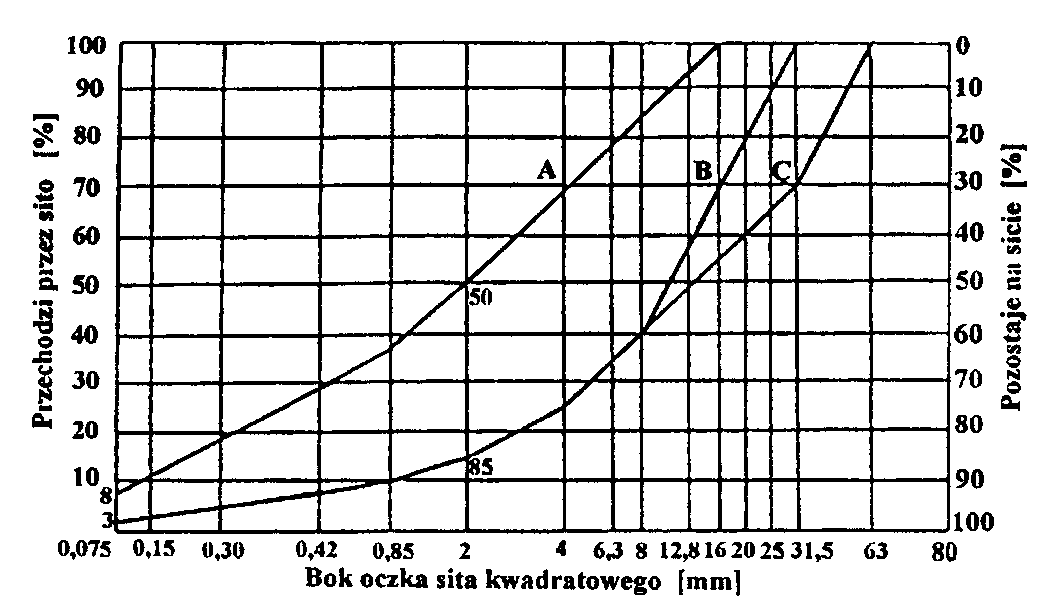 Rys. 1.  Graniczne uziarnienie mieszanki mineralno-cementowo-emulsyjnej do podbudowy dróg o kategorii ruchu 	od KR3 do KR6 	A-B - obszar uziarnienia standardowego, A-C - dopuszczalny obszar uziarnienia w przypadku recyklowania istniejącej nawierzchni z warstwą tłuczniowąZawartość asfaltu, łącznie z asfaltem wytrąconym z emulsji dla dróg wszystkich kategorii ruchu powinna być nie większa niż :w mieszance	od 0 do 31,5mm  –  6,0 % m/m,w mieszance	od 0 do 63,0mm  –  5,5 % m/m.Orientacyjna zawartość  cementu  w mieszance  wynosi  od  1,5  do  4,0 %,  w przypadku  stosowania destruktu asfaltowego i do 7% w przypadku stosowania destruktu smołowego.Zawartość wody w mieszance powinna odpowiadać wilgotności optymalnej, określonej według próby Proctora (metoda zwykła lub zmodyfikowana), zgodnie z PN-B-04481:1988 [2].Skład mieszanki MCE powinien być ustalony na podstawie badań próbek wykonanych w formach typu Marshalla.  Próbki należy  zagęszczać  i  pielęgnować  wg WT MCE [17].Próbki  powinny  spełniać  wymaganiapodane w tablicy 3, lp. od 1 do 3.Wykonana warstwa podbudowy z mieszanki MCE powinna spełniać wymagania podane w tablicy 3, lp. od 4 do 6.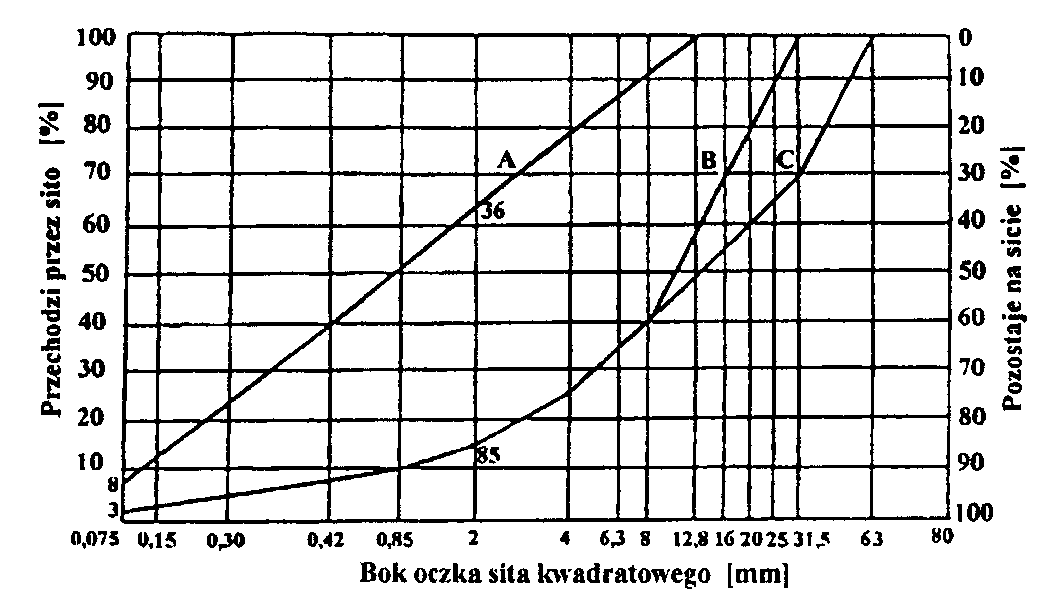 Rys. 2.  Graniczne uziarnienie mieszanki mineralno-cementowo-emulsyjnej do podbudowy dróg o kategorii ruchu KR1i KR2A-B - obszar uziarnienia standardowego, A-C - dopuszczalny obszar uziarnienia w przypadku recyklowania istniejącej nawierzchni z warstwą tłuczniowąTablica 3. Wymagania wobec mieszanek MCE i podbudowy z mieszanek MCEBadania istniejącej nawierzchni przed recyklingiemBadania powinny być wykonane na próbkach wywierconych z istniejącej nawierzchni łącznie z materiałem pobranym z podłoża w ilości zależnej od jednorodności nawierzchni. Dla każdej pobranej próbki należy określić:rodzaj i grupę nośności podłoża,grubość i rodzaj warstw konstrukcyjnych starej nawierzchni,materiał tworzący poszczególne warstwy,zawartość starego lepiszcza bitumicznego w warstwach bitumicznych.Liczba pobranych próbek z danego miejsca powinna być wystarczająca do sporządzenia z nich próbki analitycznej w związku z ustaleniem recepty i określeniem cech fizyczno-wytrzymałościowych zaprojektowanej mieszanki MCE wg WT MCE [17].Zaleca się pobieranie próbek ze starej nawierzchni w postaci destruktu w  wyniku wykonania próbnegofrezowania.Wykonanie i zagęszczenie podbudowy z MCE metodą na miejscuNa starej nawierzchni należy rozłożyć równomiernie kruszywo doziarniające (o ile wynika to z ustaleń w recepcie) i cement. Cement można podawać również w postaci zawiesiny z wodą bezpośrednio na bęben maszyny frezująco-mieszającej, jeżeli konstrukcja maszyny na to pozwala. Emulsja dozowana jest za pomocą automatycznego systemu sterowania samobieżnej maszyny frezująco-mieszającej.Po wymieszaniu destruktu, kruszywa doziarniającego, cementu, emulsji i wody, należy przystąpić do zagęszczania podbudowy. Wilgotność mieszanki MCE podczas zagęszczania powinna odpowiadać wilgotności optymalnej,  określonej  według  próby  Proctora,  zgodnie  PN-B-04481:1988  [2]  .  Wskaźnik  zagęszczeniapodbudowy, określony wg BN-77/8931-12 [15], powinien odpowiadać wartości podanej w tablicy 3, lp. 5.Rodzaj i kolejność użytego sprzętu zagęszczającego oraz ilość przejść sprzętu zagęszczającego powinna być ustalone na odcinku próbnym.Wykonanie i zagęszczenie podbudowy z MCE wytworzonej w wytwórniNa odpowiednio przygotowanym podłożu należy rozłożyć mieszankę MCE przy użyciu układarki i przystąpić do zagęszczania podbudowy. Wilgotność mieszanki MCE podczas zagęszczania powinna odpowiadać wilgotności optymalnej, określonej według próby Proctora, zgodnie PN-B-04481:1988 [2] . Wskaźnik zagęszczenia podbudowy, określony wg BN-77/8931-12 [15], powinien odpowiadać wartości podanej w tablicy 3, lp. 5. Rodzaj i kolejność użytego sprzętu zagęszczającego oraz ilość przejść sprzętu zagęszczającego powinna być ustalone na odcinku próbnym.Jeżeli podczas zagęszczania wystąpią obfite opady deszczu lub pękania albo przesuwania mieszanki, zagęszczanie należy  przerwać.  Zagęszczanie  można  rozpocząć  gdy  mieszanka zwiększy  swoją kohezję  wwyniku częściowego odparowania wody.Pielęgnacja podbudowyPodbudowa nie wymaga pielęgnacji gdy temperatura przy słonecznej pogodzie nie przekracza 28o C. Jeżeli ten warunek nie jest spełniony, to po dwóch dniach od wykonania podbudowy, należy skrapiać ją wodą przez 7 dni. Na wykonanej podbudowie jest dozwolony tylko ruch pojazdów roboczych z prędkością ograniczoną do 30 km/h, z zakazem wykonywania gwałtownych manewrów.Na wykonanej podbudowie po upływie 7 dni może być układana następna warstwa  wg technologii nagorąco. Przed ułożeniem warstwy, podbudowę należy skropić asfaltem upłynnionym AUN 250/400 lub asfaltem drogowym D200 bądź emulsją asfaltową szybkorozpadową K1-50.Podbudowa z mieszanki MCE powinna być przykryta następną warstwą nawierzchni przed okresem zimowym.Odcinek próbnyWykonawca wykona  odcinek próbny w celu:stwierdzenia czy sprzęt do mieszania, rozkładania i zagęszczania jest właściwy,określenia grubości warstwy w stanie luźnym, koniecznej do uzyskania wymaganej grubości warstwy po zagęszczeniu,określenia  liczby  przejść  sprzętu  zagęszczającego,  potrzebnej  do  uzyskania  wymaganego  wskaźnika zagęszczenia.Na odcinku próbnym Wykonawca powinien użyć takich materiałów oraz sprzętu do mieszania, rozkładania i zagęszczania, jakie będą stosowane do wykonania podbudowy.Odcinek próbny, o długości do 100 m, powinien być zlokalizowany w miejscu uzgodnionym przez Inżyniera.Wykonawca może przystąpić do wykonania podbudowy po zaakceptowaniu wyników badań i pomiarów z odcinka próbnego przez Inżyniera. 6.  KO NTRO LA JAKO ŚCI  ROBÓ T Ogólne zasady kontroli jakości robótOgólne zasady kontroli jakości robót podano w SST D-M-00.00.00 „Wymagania ogólne pkt 6.Badania przed przystąpieniem do robótPrzed przystąpieniem do robót Wykonawca powinien wykonać badania materiałów przeznaczonych do wykonania robót i przedstawić wyniki tych badań Inżynierowi w celu akceptacji. Badania te powinny obejmować wszystkie właściwości określone w punktach od 2.2 do 2.8 oraz w punktach od 5.3 do 5.5 niniejszej SST.Badania w czasie robótCzęstotliwość oraz zakres badań i pomiarówCzęstotliwość i zakres badań i pomiarów w czasie wykonywania podbudowy z mieszanki MCE podano w tablicy 4.Tablica 4. Częstotliwość oraz zakres badań i pomiarów w czasie wykonywania podbudowy z mieszanki MCEUziarnienie mieszanki kruszywa i destruktuAnalizę sitową należy wykonać na mokro według PN-C-04501:1977 [10]. Krzywa uziarnienia powinna być zgodna z zaprojektowaną w recepcie.Wilgotność mieszankiWilgotność mieszanki należy określać według PN-B-06714-17:1977 [3]. Wilgotność mieszanki powinna odpowiadać wilgotności optymalnej.Ilość cementu w mieszanceKontrola zużycia według dokumentów wytwórni.Ilość emulsji w mieszanceKontrola zużycia według dokumentów wytwórni.Zawartość asfaltu w destrukcieZawartość asfaltu w destrukcie określa się na podstawie ekstrakcji wykonanej według PN-S-04001:1967 [11], zgodnie z warunkami WT-MCE [17].Całkowita zawartość asfaltu w mieszanceZawartość asfaltu w mieszance określa się na podstawie ekstrakcji wykonanej według PN-S-04001:1967 [11], zgodnie z warunkami WT-MCE [17].Właściwości mieszanki MCEStabilność, odkształcenie i wolną przestrzeń mieszanki należy określać na próbkach zagęszczonych i pielęgnowanych według WT-MCE/99 [17].Zagęszczenie podbudowyWskaźnik zagęszczenia podbudowy należy określić według BN-77/8931-12 [15], w dniu kiedy została wykonana podbudowa.W przypadku gdy przeprowadzenie badania jest niemożliwe ze względu na gruboziarniste kruszywo,zagęszczenie należy określić płytą VSS 16cm (200 cm2) według BN-64/8931-02 [13].Podbudowa jest zagęszczona prawidłowo jeżeli będą spełnione dwa warunki, bez względu na kategorięruchu:M EIIM EI2,2gdzie:MEI	- moduł odkształcenia w pierwszym obciążeniu, MPa,MEII     - moduł odkształcenia w drugim obciążeniu, MPa.MEII    120 MPa – dla dróg o kategorii ruchu KR1 i KR2,MEII    150 MPa – dla dróg o kategorii ruchu KR3 do KR6.Właściwości cementuDla każdej dostawy należy określić właściwości cementu podane w pkcie 2.6,	tablica 1.Właściwości emulsjiDla każdej dostawy należy określić właściwości emulsji podane w pkcie 2.7, tablica 2.Właściwości wodyW przypadkach wątpliwych należy przeprowadzić badania wody wg PN-B-32250:1988 [9].Badania dotyczące cech geometrycznych i właściwości podbudowy z mieszanki MCECzęstotliwość oraz zakres badań i pomiarówCzęstotliwość oraz zakres badań i pomiarów wykonanej podbudowy z mieszanki MCE podano w tablicy5.Tablica 5. Częstotliwość oraz zakres badań i pomiarów wykonanej podbudowy z mieszanki MCE*)      Dodatkowe  pomiary  spadków  poprzecznych  i  ukształtowania  osi  w  planie  należy  wykonać  w  punktach głównych łuków poziomych.Szerokość podbudowySzerokość podbudowy powinna być zgodna z dokumentacją projektową z tolerancją +5 cm.Równość podbudowyNierówności podłużne podbudowy  należy  mierzyć  4-metrową  łatą  lub planografem,  zgodnie z  BN- 68/8931-04 [14].Nierówności poprzeczne podbudowy należy mierzyć 4-metrową łatą. Nierówności podbudowy nie mogą przekraczać 12 mm.Spadki poprzeczne podbudowySpadki poprzeczne podbudowy na prostych i łukach powinny być zgodne z dokumentacją projektową, z tolerancją 0,5 %.Rzędne wysokościowe podbudowyRzędne wysokościowe podbudowy powinny być zgodne z dokumentacją projektową z tolerancją +1cm,-2 cm.Ukształtowanie osi w planieOś podbudowy w planie powinna być usytuowana zgodnie z dokumentacją projektową z tolerancją  5cm.Grubość podbudowyGrubość podbudowy powinna być zgodna z grubością projektowaną, z tolerancją10 %.OBMIAR ROBÓTOgólne zasady obmiaru robótOgólne zasady obmiaru robót podano w SST D-M-00.00.00 „Wymagania ogólne” pkt 7.Jednostka obmiarowaJednostką obmiarową jest m2 (metr kwadratowy) podbudowy z mieszanki MCE.ODBIÓR ROBÓTOgólne zasady odbioru robót podano w  SST D-M-00.00.00 „Wymagania ogólne” pkt 8.Roboty uznaje się za wykonane zgodnie z dokumentacją projektową i SST,	jeżeli wszystkie pomiary i badania z zachowaniem tolerancji wg pktu 6 dały wyniki pozytywne.PODSTAWA PŁATNOŚCIOgólne ustalenia dotyczące podstawy płatnościOgólne ustalenia dotyczące podstawy płatności podano w SST D-M-00.00.00 „Wymagania ogólne” pkt9.Cena jednostki obmiarowejCena wykonania 1m2 podbudowy z mieszanki MCE, wykonanej metodą recyklingu na miejscu , obejmuje :prace pomiarowe i roboty przygotowawcze,oznakowanie robót,dostarczenie materiałów (mieszanki doziarniającej , cementu, emulsji i wody),rozłożenie mieszanki doziarniającej i cementu,przetworzenie mieszanki z dodaniem cementu, wody i emulsji,zagęszczenie mieszanki MCE,przeprowadzenie pomiarów i badań laboratoryjnych, wymaganych w specyfikacji technicznej.Cena wykonania 1 m2 podbudowy z mieszanki MCE, wytworzonej w wytwórni, obejmuje :prace pomiarowe i roboty przygotowawcze,oznakowanie robót,dostarczenie materiałów (kruszywa, cementu, emulsji i wody),wyprodukowanie mieszanki MCE i jej transport na miejsce wbudowania,rozłożenie i zagęszczenie mieszanki MCE,przeprowadzenie pomiarów i badań laboratoryjnych, wymaganych w specyfikacji technicznej.PRZEPISY ZWIĄZANENormyInne dokumentyKatalog typowych konstrukcji podatnych i półsztywnych,  IBDiM, Warszawa, 1997Warunki techniczne wykonania warstw podbudowy z mieszanki mineralno-   cementowo-emulsyjnej (MCE).Informacje, instrukcje – zeszyt 61, IBDiM, Warszawa, 1999Warunki techniczne. Drogowe kationowe emulsje asfaltowe. EmA-99. Informacje, instrukcje - zeszyt 60, IBDiM, Warszawa, 1999,WT/MK-CZDP84.   Wytyczne   techniczne   oceny   jakości   grysów   i   żwirów   kruszonych   z   naturalnie rozdrobnionego surowca skalnego przeznaczonych do nawierzchni drogowych, CZDP, Warszawa, 1984.Rozporządzenie Ministra Transportu Gospodarki Morskiej z dnia 2 marca 1999 r. w sprawie warunków technicznych, jakim powinny odpowiadać drogi publiczne i ich usytuowanie (Dz.U. Nr 43 z 1999 r., poz. 430).D – 05.03.05a NAWIERZCHNIA Z  BETONU ASFALTOWEGO. WARSTWA ŚCIERALNA WG  PN-EN. 1.  WSTĘP Przedmiot SSTPrzedmiotem niniejszej szczegółowej specyfikacji technicznej (SST) są wymagania  dotyczące wykonania i odbioru robót związanych z wykonaniem warstwy ścieralnej z betonu asfaltowego wykonanych w ramach zadania pn.: „Przebudowa drogi powiatowej nr 5201W Relacji Bonisław-Kędzierzyn na odcinku od km 13+328,96 do km 16+340,00 o długości 3,011km” dla KR3.Zakres stosowania SSTSzczegółowa specyfikacja techniczna stanowi dokument przetargowy i  kontraktowy przy  zlecaniu  i realizacji robót określonych w pkt.1.1.Zakres robót objętych SSTUstalenia zawarte w niniejszej specyfikacji dotyczą zasad prowadzenia robót związanych z wykonaniem i odbiorem warstwy ścieralnej z betonu asfaltowego wg PN-EN 13108-1 [47] i WT-2 Nawierzchnie asfaltowe 2010 [65] z mieszanki mineralno-asfaltowej dostarczonej od producenta. W przypadku produkcji mieszanki mineralno- asfaltowej przez Wykonawcę dla potrzeb budowy, Wykonawca zobowiązany jest prowadzić Zakładową kontrolę produkcji (ZKP) zgodnie z WT-2 [65] punkt 8.4.1.5.Warstwę ścieralną z betonu asfaltowego można wykonywać dla dróg kategorii ruchu od KR1 do KR6 (określenie kategorii ruchu podano w punkcie 1.4.7). Stosowane mieszanki  betonu asfaltowego o wymiarze Dpodano w tablicy 1.Tablica 1. Stosowane mieszankiPodział ze względu na wymiar największego kruszywa w mieszance.Dopuszczony do stosowania w terenach górskich.Określenia podstawoweNawierzchnia  –  konstrukcja  składająca  się  z  jednej  lub  kilku  warstw  służących  do  przejmowania  i rozkładania obciążeń od ruchu pojazdów na podłoże.Warstwa ścieralna – górna warstwa nawierzchni będąca w bezpośrednim kontakcie z kołami pojazdów.Mieszanka mineralno-asfaltowa – mieszanka kruszyw i lepiszcza asfaltowego.Wymiar  mieszanki  mineralno-asfaltowej  –  określenie  mieszanki  mineralno-asfaltowej,  ze  względu  na największy wymiar kruszywa D, np. wymiar 5, 8, 11.Beton asfaltowy – mieszanka mineralno-asfaltowa, w której kruszywo o uziarnieniu ciągłym lub nieciągłym tworzy strukturę wzajemnie klinującą się.Uziarnienie  – skład  ziarnowy  kruszywa,  wyrażony  w  procentach  masy  ziaren  przechodzących  przez określony zestaw sit.Kategoria ruchu – obciążenie drogi ruchem samochodowym, wyrażone w osiach obliczeniowych (100 kN) wg „Katalogu typowych konstrukcji nawierzchni podatnych i półsztywnych” GDDP-IBDiM [68].Wymiar kruszywa – wielkość ziaren kruszywa, określona przez dolny (d) i górny (D) wymiar sita.Kruszywo grube – kruszywo z ziaren o wymiarze: D ≤ 45 mm oraz d > 2 mm.Kruszywo drobne – kruszywo z ziaren o wymiarze: D ≤ 2 mm, którego większa część pozostaje na sicie 0,063 mm.Pył – kruszywo z ziaren przechodzących przez sito 0,063 mm.Wypełniacz – kruszywo, którego większa część przechodzi przez sito 0,063 mm. (Wypełniacz mieszany – kruszywo, które składa się z wypełniacza pochodzenia mineralnego i wodorotlenku wapnia. Wypełniacz dodany – wypełniacz pochodzenia mineralnego, wyprodukowany oddzielnie).Kationowa  emulsja  asfaltowa  –  emulsja,  w  której  emulgator  nadaje  dodatnie  ładunki  cząstkom zdyspergowanego asfaltu.Pozostałe określenia podstawowe są zgodne z obowiązującymi, odpowiednimi polskimi normami i z definicjami podanymi w OST D-M-00.00.00 „Wymagania ogólne” pkt 1.4.Symbole i skróty dodatkowe1.5. Ogólne wymagania dotyczące robótOgólne wymagania dotyczące robót podano w OST D-M-00.00.00 „Wymagania ogólne” [1] pkt 1.5. 2. MATERIAŁY Ogólne wymagania dotyczące materiałówOgólne wymagania dotyczące materiałów, ich pozyskiwania i składowania, podano w SST D-M-00.00.00„Wymagania ogólne” [1] pkt 2.Lepiszcza asfaltoweNależy stosować asfalty drogowe wg PN-EN 12591 [27] lub polimeroasfalty wg PN-EN 14023 [59]. Rodzaje stosowanych lepiszcz asfaltowych podano w tablicy 2. Oprócz lepiszcz wymienionych w tablicy 2 można stosować inne lepiszcza nienormowe według aprobat technicznych.Tablica 2. Zalecane lepiszcza asfaltowego do warstwy ścieralnej z betonu asfaltowegoAsfalty drogowe powinny spełniać wymagania podane w tablicy 3. Polimeroasfalty  powinny spełniać wymagania podane  w tablicy 4.Tablica 3. Wymagania wobec asfaltów drogowych wg PN-EN 12591 [27]badania50/70	70/100Tablica 4.	Wymagania wobec asfaltów modyfikowanych polimerami (polimeroasfaltów) wg PN-EN 14023 [59]Składowanie asfaltu drogowego powinno się odbywać w zbiornikach, wykluczających zanieczyszczenie asfaltu i wyposażonych w system grzewczy pośredni (bez kontaktu asfaltu z przewodami grzewczymi). Zbiornik roboczy otaczarki powinien być izolowany termicznie, posiadać automatyczny system grzewczy z tolerancją ± 5°C oraz układ cyrkulacji asfaltu.Polimeroasfalt powinien być magazynowany w zbiorniku wyposażonym w system grzewczy pośredni ztermostatem kontrolującym temperaturę z dokładnością ± 5°C. Zaleca się wyposażenie zbiornika w mieszadło. Zaleca się bezpośrednie zużycie polimeroasfaltu po dostarczeniu. Należy unikać wielokrotnego rozgrzewania i chłodzenia polimeroasfaltu w okresie jego stosowania oraz unikać niekontrolowanego  mieszania polimeroasfaltów różnego rodzaju i klasy oraz z asfaltem zwykłym.KruszywoDo warstwy ścieralnej z betonu asfaltowego należy stosować kruszywo według PN-EN 13043 [44] i WT- 1 Kruszywa 2010 [64], obejmujące kruszywo grube , kruszywo drobne i wypełniacz. Kruszywa powinny spełniać wymagania podane w WT-1 Kruszywa 2010 – tablica 12, 13, 14, 15.Składowanie kruszywa powinno się odbywać w warunkach zabezpieczających je przed zanieczyszczeniem i zmieszaniem z kruszywem o innym wymiarze lub pochodzeniu. Podłoże składowiska musi być równe, utwardzone i odwodnione. Składowanie wypełniacza powinno się odbywać w silosach wyposażonychw urządzenia do aeracji.Środek adhezyjnyW celu poprawy powinowactwa fizykochemicznego lepiszcza asfaltowego i kruszywa, gwarantującego odpowiednią przyczepność (adhezję) lepiszcza do kruszywa i odporność mieszanki mineralno-asfaltowej na działanie wody, należy dobrać i zastosować środek adhezyjny, tak aby dla konkretnej pary kruszywo-lepiszcze wartość przyczepności określona według PN-EN 12697-11, metoda C [34] wynosiła co najmniej 80%.Środek adhezyjny powinien odpowiadać wymaganiom określonym przez producenta.Składowanie środka adhezyjnego jest dozwolone tylko w oryginalnych opakowaniach, w warunkach określonych przez producenta.Materiały do uszczelnienia połączeń i krawędziDo uszczelnienia połączeń technologicznych (tj. złączy podłużnych i poprzecznych z tego samego materiału wykonywanego w różnym czasie oraz spoin stanowiących połączenia różnych materiałów lub połączenie warstwy asfaltowej z urządzeniami obcymi w nawierzchni lub ją ograniczającymi, należy stosować:materiały termoplastyczne, jak taśmy asfaltowe, pasty itp. według norm lub aprobat technicznych,emulsję asfaltową według PN-EN 13808 [58] lub inne lepiszcza według norm lub aprobat technicznych Grubość materiału termoplastycznego do spoiny powinna wynosić:nie mniej niż 10 mm przy grubości warstwy technologicznej do 2,5 cm,nie mniej niż 15 mm przy grubości warstwy technologicznej większej niż 2,5 cm.Składowanie materiałów termoplastycznych jest dozwolone tylko w oryginalnych opakowaniach producenta, w warunkach określonych w aprobacie technicznej.Do uszczelnienia krawędzi należy stosować asfalt drogowy wg PN-EN 12591 [27], asfalt modyfikowany polimerami wg PN-EN 14023 [59] „metoda na gorąco”. Dopuszcza się inne rodzaje lepiszcza wg norm lubaprobat technicznych.Materiały do złączenia warstw konstrukcjiDo złączania warstw konstrukcji nawierzchni (warstwa wiążąca z warstwą ścieralną) należy stosować kationowe emulsje asfaltowe lub kationowe emulsje modyfikowane polimerami według PN-EN 13808 [58] i WT-3 Emulsje asfaltowe 2009 [66]punkt 5.1 tablica 2 i tablica 3.Kationowe emulsje asfaltowe modyfikowane polimerami (asfalt 70/100 modyfikowany polimerem lub lateksem butadienowo-styrenowym SBR) stosuje się tylko pod cienkie warstwy asfaltowe na gorąco.Emulsję asfaltową można składować w opakowaniach transportowych lub w stacjonarnych zbiornikach pionowych z nalewaniem od dna. Nie należy nalewać emulsji do opakowań i zbiorników zanieczyszczonych materiałami mineralnymi. 3.  SPRZĘT Ogólne wymagania dotyczące sprzętuOgólne wymagania dotyczące sprzętu podano w SST  D-M-00.00.00 „Wymagania ogólne” [1] pkt 3.Sprzęt stosowany do wykonania robótPrzy wykonywaniu robót Wykonawca w zależności od  potrzeb,  powinien  wykazać się  możliwością korzystania ze sprzętu dostosowanego do przyjętej metody robót, jak:wytwórnia (otaczarka) o mieszaniu cyklicznym lub ciągłym, z automatycznym komputerowym sterowaniem produkcji, do wytwarzania mieszanek mineralno-asfaltowych,układarka gąsienicowa, z elektronicznym sterowaniem równości układanej warstwy,skrapiarka,walce stalowe gładkie,lekka rozsypywarka kruszywa,szczotki mechaniczne i/lub inne urządzenia czyszczące,samochody samowyładowcze z przykryciem brezentowym lub termosami,sprzęt drobny.TRANSPORTOgólne wymagania dotyczące transportuOgólne wymagania dotyczące transportu podano w SST D-M-00.00.00 „Wymagania ogólne” [1] pkt 4.Transport materiałówAsfalt i polimeroasfalt należy przewozić w cysternach kolejowych lub samochodach izolowanych i zaopatrzonych w urządzenia umożliwiające pośrednie ogrzewanie oraz w zawory spustowe.Kruszywa można przewozić dowolnymi środkami transportu, w warunkach zabezpieczających je przed zanieczyszczeniem, zmieszaniem z innymi materiałami i nadmiernym zawilgoceniem.Wypełniacz należy przewozić w sposób chroniący go przed zawilgoceniem, zbryleniem i zanieczyszczeniem. Wypełniacz luzem powinien być przewożony w odpowiednich cysternach przystosowanych do przewozu materiałów sypkich, umożliwiających rozładunek pneumatyczny.Emulsja asfaltowa może być transportowana w zamkniętych cysternach, autocysternach, beczkach i innych opakowaniach pod warunkiem, że nie będą korodowały pod wpływem emulsji i nie będą powodowały jej rozpadu. Cysterny powinny być wyposażone w przegrody. Nie należy używać do transportu opakowań z metali lekkich (może zachodzić wydzielanie wodoru i groźba wybuchu przy emulsjach o pH ≤ 4).Mieszankę mineralno-asfaltową należy dowozić na budowę pojazdami samowyładowczymi w zależności od postępu robót. Podczas transportu i postoju przed wbudowaniem mieszanka powinna być zabezpieczona przed ostygnięciem i dopływem powietrza (przez przykrycie, pojemniki termoizolacyjne lub ogrzewane itp.). Warunki i czas transportu mieszanki, od produkcji do wbudowania, powinna zapewniać utrzymanie temperatury w wymaganym przedziale. Powierzchnie pojemników używanych do transportu mieszanki powinny być czyste, a do zwilżania tych powierzchni można używać tylko  środki antyadhezyjneniewpływające szkodliwie na mieszankę. 5. WYKO NANIE RO BÓ T Ogólne zasady wykonania robótOgólne zasady wykonania robót podano w SST D-M-00.00.00 „Wymagania ogólne” [1] pkt 5.Projektowanie mieszanki mineralno-asfaltowejPrzed przystąpieniem do robót Wykonawca dostarczy Inżynierowi do akceptacji projekt składu mieszanki mineralno-asfaltowej (AC5S, AC8S, AC11S).Uziarnienie mieszanki mineralnej oraz minimalna zawartość lepiszcza podane są w tablicach 6 i 7.Jeżeli stosowana jest mieszanka kruszywa drobnego niełamanego i łamanego, to należy przyjąć proporcję kruszywa łamanego do niełamanego co najmniej 50/50.Wymagane właściwości mieszanki mineralno-asfaltowej podane są w tablicach 8, 9 i 10.Tablica 6.	Uziarnienie  mieszanki  mineralnej  oraz  zawartość  lepiszcza  do  betonu  asfaltowego  do  warstwy ścieralnej dla ruchu KR1-KR2 [65]Tablica 7.	Uziarnienie  mieszanki  mineralnej  oraz  zawartość  lepiszcza  do  betonu  asfaltowego  do  warstwy ścieralnej dla ruchu KR3-KR6 [65]Tablica 8.	Wymagane właściwości mieszanki mineralno-asfaltowej do warstwy ścieralnej, dla ruchu KR1 ÷ KR2 [65]Tablica 9. Wymagane właściwości mieszanki mineralno-asfaltowej do warstwy ścieralnej, dla ruchu KR3 ÷ KR4 [65]Tablica 10. Wymagane właściwości mieszanki mineralno-asfaltowej do warstwy ścieralnej, dla ruchu KR5 ÷ KR6 [65]Wytwarzanie mieszanki mineralno-asfaltowejMieszankę mineralno-asfaltową należy wytwarzać na gorąco w otaczarce (zespole maszyn i urządzeń dozowania, podgrzewania i mieszania składników oraz przechowywania gotowej mieszanki).Dozowanie składników mieszanki mineralno-asfaltowej w otaczarkach, w tym także wstępne, powinno być zautomatyzowane i zgodne z receptą roboczą, a urządzenia do dozowania składników oraz pomiaru temperatury  powinny  być  okresowo  sprawdzane.  Kruszywo  o  różnym  uziarnieniu  lub  pochodzeniu  należydodawać odmierzone oddzielnie.Lepiszcze asfaltowe należy przechowywać w zbiorniku z pośrednim systemem ogrzewania, z układem termostatowania zapewniającym utrzymanie żądanej temperatury z dokładnością ± 5°C. Temperatura lepiszcza asfaltowego w zbiorniku magazynowym (roboczym) nie może przekraczać 180°C dla asfaltu drogowego 50/70 i 70/100 i polimeroasfaltu drogowego 45/80-55 i 45/80-65.Kruszywo (ewentualnie z wypełniaczem) powinno być wysuszone i podgrzane tak, aby mieszankamineralna uzyskała temperaturę właściwą do otoczenia lepiszczem asfaltowym. Temperatura mieszanki mineralnej nie powinna być wyższa o więcej niż 30oC od najwyższej temperatury mieszanki mineralno-asfaltowej podanej w tablicy 11. W tej tablicy najniższa temperatura dotyczy mieszanki mineralno-asfaltowej dostarczonej na miejsce wbudowania, a najwyższa temperatura dotyczy mieszanki mineralno-asfaltowej bezpośrednio po wytworzeniu w wytwórni.Tablica 11. Najwyższa i najniższa temperatura mieszanki AC [65]Sposób i czas mieszania składników mieszanki mineralno-asfaltowej powinny zapewnić równomierne otoczenie kruszywa lepiszczem asfaltowym.Dopuszcza   się   dostawy   mieszanek   mineralno-asfaltowych   z   kilku   wytwórni,   pod   warunkiem skoordynowania między sobą deklarowanych przydatności mieszanek (m.in.: typ, rodzaj składników, właściwościobjętościowe) z zachowaniem braku różnic w ich właściwościach.Przygotowanie podłożaPodłoże (warstwa wyrównawcza, warstwa wiążąca lub stara warstwa ścieralna) pod warstwę ścieralną z betonu asfaltowego powinno być na całej powierzchni:ustabilizowane i nośne,czyste, bez zanieczyszczenia lub pozostałości luźnego kruszywa,wyprofilowane, równe i bez kolein,suche.Wymagana równość podłużna jest określona w rozporządzeniu dotyczącym warunków technicznych, jakim powinny odpowiadać drogi publiczne [67]. W wypadku podłoża z warstwy starej nawierzchni, nierównościnie powinny przekraczać wartości podanych w tablicy 12.Tablica 12. Maksymalne nierówności podłoża z warstwy starej nawierzchni pod warstwy asfaltowe (pomiar łatą 4- metrową lub równoważną metodą)Jeżeli nierówności są większe niż dopuszczalne, to należy wyrównać podłoże.Rzędne wysokościowe podłoża oraz urządzeń usytuowanych w nawierzchni lub ją ograniczających powinny być zgodne z dokumentacją projektową. Z podłoża powinien być zapewniony odpływ wody.Oznakowanie poziome na warstwie podłoża należy usunąć.Nierówności podłoża (w tym powierzchnię istniejącej warstwy ścieralnej) należy wyrównać poprzez frezowanie lub wykonanie warstwy wyrównawczej.Wykonane w podłożu łaty z materiału o mniejszej sztywności (np. łaty z asfaltu lanego w  betonieasfaltowym) należy usunąć, a powstałe w ten sposób ubytki wypełnić materiałem o właściwościach zbliżonych do materiału podstawowego (np. wypełnić betonem asfaltowym).W celu polepszenia połączenia między warstwami technologicznymi nawierzchni powierzchnia podłoża powinna być w ocenie wizualnej chropowata.Szerokie szczeliny w podłożu należy wypełnić odpowiednim materiałem, np. zalewami drogowymi według PN-EN 14188-1 [60] lub PN-EN 14188-2 [61] albo innymi materiałami według norm lub aprobat technicznych.Na podłożu wykazującym zniszczenia w postaci siatki spękań zmęczeniowych lub spękań poprzecznych zaleca się stosowanie membrany przeciwspękaniowej, np. mieszanki mineralno-asfaltowej, warstwy SAMI lub z geosyntetyków według norm lub aprobat technicznych.Próba technologicznaWykonawca przed przystąpieniem do produkcji mieszanki jest zobowiązany do przeprowadzenia w obecności Inżyniera próby technologicznej, która ma na celu sprawdzenie zgodności właściwości wyprodukowanej mieszanki z receptą. W tym celu należy zaprogramować otaczarkę zgodnie z receptą roboczą i w cyklu automatycznym produkować mieszankę. Do badań należy pobrać mieszankę wyprodukowaną po ustabilizowaniu się pracy otaczarki.Nie  dopuszcza  się  oceniania  dokładności  pracy  otaczarki  oraz  prawidłowości  składu  mieszankimineralnej na podstawie tzw. suchego zarobu, z uwagi na możliwą segregację kruszywa.Mieszankę wyprodukowaną po ustabilizowaniu się pracy otaczarki należy zgromadzić w silosie lub załadować na samochód. Próbki do badań należy pobierać ze skrzyni samochodu zgodnie z metodą określoną w PN-EN 12697-27 [39].Na podstawie uzyskanych wyników Inżynier podejmuje decyzję o wykonaniu odcinka próbnego.Odcinek próbnyPrzed przystąpieniem do wykonania warstwy ścieralnej z betonu asfaltowego Wykonawca wykona odcinek próbny celem uściślenia organizacji wytwarzania i układania oraz ustalenia warunków zagęszczania.Odcinek próbny powinien być zlokalizowany w miejscu uzgodnionym z Inżynierem. Powierzchnia odcinka próbnego powinna wynosić co najmniej 500 m2, a długość co najmniej 50 m. Na odcinku próbnymWykonawca powinien użyć takich materiałów oraz sprzętu jakie zamierza stosować do wykonania warstwy ścieralnej.Wykonawca  może  przystąpić  do  realizacji  robót  po  zaakceptowaniu  przez  Inżyniera  technologiiwbudowania i zagęszczania oraz wyników z odcinka próbnego.Połączenie międzywarstwoweUzyskanie wymaganej trwałości nawierzchni jest uzależnione od zapewnienia połączenia między warstwami i ich współpracy w przenoszeniu obciążenia nawierzchni ruchem.Podłoże powinno być skropione lepiszczem. Ma to na celu zwiększenie połączenia między warstwami konstrukcyjnymi oraz zabezpieczenie przed wnikaniem i zaleganiem wody między warstwami.Skropienie lepiszczem podłoża (np. z warstwy wiążącej asfaltowej), przed ułożeniem warstwy ścieralnej z betonu asfaltowego powinno być wykonane w ilości podanej w przeliczeniu na pozostałe lepiszcze, tj. 0,1 ÷ 0,3kg/m2, przy czym:zaleca się stosować emulsję modyfikowaną polimerem,ilość emulsji należy dobrać z uwzględnieniem stanu podłoża oraz porowatości mieszanki ; jeśli mieszanka ma większą zawartość wolnych przestrzeni, to należy użyć większą ilość lepiszcza do skropienia, które po ułożeniu warstwy ścieralnej uszczelni ją.Skrapianie podłoża należy wykonywać równomiernie stosując rampy do skrapiania, np. skrapiarki dolepiszczy asfaltowych. Dopuszcza się skrapianie ręczne lancą w miejscach trudno dostępnych (np. ścieki uliczne) oraz przy urządzeniach usytuowanych w nawierzchni lub ją ograniczających. W razie potrzeby urządzenia te należy zabezpieczyć przed zabrudzeniem. Skropione podłoże należy wyłączyć z ruchu publicznego przez zmianę organizacji ruchu.W wypadku stosowania emulsji asfaltowej podłoże powinno być skropione 0,5 h przed układaniemwarstwy asfaltowej w celu odparowania wody.Czas ten nie dotyczy skrapiania rampą zamontowaną na rozkładarce.Wbudowanie mieszanki mineralno-asfaltowejMieszankę mineralno-asfaltową można wbudowywać na podłożu przygotowanym zgodnie z zapisami w punktach 5.4 i 5.7.Temperatura podłoża pod rozkładaną warstwę nie może być niższa niż +5°C.Transport mieszanki mineralno-asfaltowej asfaltowej powinien być zgodny z zaleceniami podanymi w punkcie 4.2.Mieszankę mineralno-asfaltową asfaltową należy wbudowywać w odpowiednich  warunkach atmosferycznych.Temperatura otoczenia w ciągu doby nie powinna być niższa od temperatury podanej w tablicy 13. Temperatura otoczenia może być niższa w wypadku stosowania ogrzewania podłoża. Nie dopuszcza się układania mieszanki mineralno-asfaltowej asfaltowej podczas silnego wiatru (V > 16 m/s)W wypadku stosowania mieszanek mineralno-asfaltowych z dodatkiem obniżającym temperaturę mieszania i wbudowania należy indywidualnie określić wymagane warunki otoczenia.Tablica 13.  Minimalna temperatura otoczenia na wysokości 2m podczas wykonywania warstw asfaltowychWłaściwości wykonanej warstwy powinny spełniać warunki podane w tablicy 14. Tablica 14. Właściwości warstwy ACMieszanka mineralno-asfaltowa powinna być wbudowywana rozkładarką wyposażoną w układ automatycznego sterowania grubości warstwy i utrzymywania niwelety zgodnie z dokumentacją projektową. W miejscach niedostępnych dla sprzętu dopuszcza się wbudowywanie ręczne.Grubość wykonywanej warstwy powinna być sprawdzana co 25 m, w co najmniej trzech miejscach (w osi i przy brzegach warstwy).Warstwy wałowane powinny być równomiernie zagęszczone ciężkimi walcami drogowymi. Do warstw zbetonu asfaltowego należy stosować walce drogowe stalowe gładkie z możliwością wibracji, oscylacji lub walce ogumione. 6.  KO NTRO LA JAKO ŚCI  ROBÓ T Ogólne zasady kontroli jakości robótOgólne zasady kontroli jakości robót podano w SST   D-M-00.00.00 „Wymagania ogólne” [1] pkt 6.Badania przed przystąpieniem do robótPrzed przystąpieniem do robót Wykonawca powinien:uzyskać wymagane dokumenty, dopuszczające wyroby budowlane do obrotu i powszechnego stosowania (np. stwierdzenie o oznakowaniu materiału znakiem CE lub znakiem budowlanym B, certyfikat zgodności, deklarację zgodności, aprobatę techniczną, ew. badania materiałów wykonane przez dostawców itp.),ew. wykonać własne badania właściwości materiałów przeznaczonych do wykonania robót, określone przez Inżyniera.Wszystkie dokumenty oraz wyniki badań Wykonawca przedstawia Inżynierowi do akceptacji.Badania w czasie robótUwagi ogólneBadania dzielą się na:badania wykonawcy (w ramach własnego nadzoru),badania kontrolne (w ramach nadzoru zleceniodawcy – Inżyniera).Badania WykonawcyBadania Wykonawcy są wykonywane przez Wykonawcę lub jego zleceniobiorców celem sprawdzenia, czy jakość materiałów budowlanych (mieszanek mineralno-asfaltowych i ich składników, lepiszczy i materiałów do uszczelnień itp.) oraz gotowej warstwy (wbudowane warstwy asfaltowe, połączenia itp.) spełniają wymagania określone w kontrakcie.Wykonawca powinien wykonywać te badania podczas realizacji kontraktu, z niezbędną starannością i w wymaganym zakresie. Wyniki należy zapisywać w protokołach. W razie stwierdzenia uchybień w stosunku dowymagań kontraktu, ich przyczyny należy niezwłocznie usunąć.Wyniki badań Wykonawcy należy przekazywać zleceniodawcy na jego żądanie. Inżynier może zdecydować o dokonaniu odbioru na podstawie badań Wykonawcy. W razie zastrzeżeń Inżynier może przeprowadzić badania kontrolne według pktu 6.3.3.Zakres badań Wykonawcy związany z wykonywaniem nawierzchni:pomiar temperatury powietrza,pomiar temperatury mieszanki mineralno-asfaltowej podczas wykonywania nawierzchni (wg PN-EN 12697- 13 [36]),ocena wizualna mieszanki mineralno-asfaltowej,wykaz ilości materiałów lub grubości wykonanej warstwy,pomiar spadku poprzecznego warstwy asfaltowej,pomiar równości warstwy asfaltowej (wg pktu 6.4.2.5),pomiar parametrów geometrycznych poboczy,ocena wizualna jednorodności powierzchni warstwy,ocena wizualna jakości wykonania połączeń technologicznych.Badania kontrolneBadania kontrolne są badaniami Inżyniera, których celem jest sprawdzenie, czy jakość materiałów budowlanych (mieszanek mineralno-asfaltowych i ich składników, lepiszczy i materiałów do uszczelnień itp.) oraz gotowej warstwy (wbudowane warstwy asfaltowe, połączenia itp.) spełniają wymagania określone w kontrakcie. Wyniki tych badań są podstawą odbioru. Pobieraniem próbek i wykonaniem badań na miejscu budowy zajmuje się Inżynier w obecności Wykonawcy. Badania odbywają się również wtedy, gdy Wykonawca zostanie w porę powiadomiony o ich terminie, jednak nie będzie przy nich obecny.Rodzaj badań kontrolnych mieszanki mineralno-asfaltowej i wykonanej z niej warstwy podano w tablicy15.Tablica 15. Rodzaj badań kontrolnychdo każdej warstwy i na każde rozpoczęte 6 000 m2 nawierzchni jedna próbka; w razie potrzeby liczba próbek może zostać zwiększona (np. nawierzchnie dróg w terenie zabudowy)w razie potrzeby specjalne kruszywa i dodatkiBadania kontrolne dodatkoweW wypadku uznania, że jeden z wyników badań kontrolnych nie jest reprezentatywny dla ocenianego odcinka budowy, Wykonawca ma prawo żądać przeprowadzenia badań kontrolnych dodatkowych.Inżynier i Wykonawca decydują wspólnie o miejscach pobierania próbek i wyznaczeniu odcinków częściowych ocenianego odcinka budowy. Jeżeli odcinek częściowy przyporządkowany do badań kontrolnych nie może być jednoznacznie i zgodnie wyznaczony, to odcinek ten nie powinien być mniejszy niż 20% ocenianego odcinka budowy.Do odbioru uwzględniane są wyniki badań kontrolnych i badań kontrolnych dodatkowych do wyznaczonych odcinków częściowych.Koszty badań kontrolnych dodatkowych zażądanych przez Wykonawcę ponosi Wykonawca.Badania arbitrażoweBadania arbitrażowe są powtórzeniem badań kontrolnych, co do których istnieją uzasadnione wątpliwości ze strony Inżyniera lub Wykonawcy (np. na podstawie własnych badań).Badania arbitrażowe wykonuje na wniosek strony kontraktu niezależne laboratorium, które nie wykonywało badań kontrolnych.Koszty badań arbitrażowych wraz ze wszystkimi kosztami ubocznymi ponosi strona, na której niekorzyść przemawia wynik badania.Właściwości warstwy i nawierzchni oraz dopuszczalne odchyłkiMieszanka mineralno-asfaltowaWłaściwości materiałów należy oceniać na podstawie badań pobranych próbek mieszanki mineralno- asfaltowej przed wbudowaniem (wbudowanie oznacza wykonanie warstwy asfaltowej). Wyjątkowo dopuszcza się badania próbek pobranych z wykonanej warstwy asfaltowej.Warstwa asfaltowaGrubość warstwy oraz ilość materiałuGrubość wykonanej warstwy oznaczana według PN-EN 12697-36 [40] oraz ilość wbudowanego materiału na określoną powierzchnię (dotyczy przede wszystkim cienkich warstw) mogą odbiegać od projektu o wartości podane w tablicy 16.W wypadku określania ilości materiału na powierzchnię i średniej wartości grubości warstwy z reguły należy przyjąć za podstawę cały odcinek budowy. Inżynier ma prawo sprawdzać odcinki częściowe. Odcinekczęściowy powinien zawierać co najmniej jedną dzienną działkę roboczą. Do odcinka częściowego obowiązują te same wymagania jak do odcinka budowy.Za grubość warstwy lub warstw przyjmuje się średnią arytmetyczną wszystkich pojedynczych oznaczeńgrubości warstwy na całym odcinku budowy lub odcinku częściowym.Tablica 16. Dopuszczalne odchyłki grubości warstwy oraz ilości materiału na określonej powierzchni, [%]Wskaźnik zagęszczenia warstwyZagęszczenie wykonanej warstwy, wyrażone wskaźnikiem zagęszczenia oraz zawartością wolnych przestrzeni, nie może przekroczyć wartości dopuszczalnych podanych w tablicy 14. Dotyczy to każdego pojedynczego oznaczenia danej właściwości.Określenie gęstości objętościowej należy wykonywać według PN-EN 12697-6 [32].Zawartość wolnych przestrzeni w nawierzchniZawartość wolnych przestrzeni w warstwie nawierzchni, nie może wykroczyć poza wartości dopuszczalne kreślone w tablicy 14.Spadki poprzeczneSpadki poprzeczne nawierzchni należy badać nie rzadziej niż co 20 m oraz w punktach głównych łuków poziomych.Spadki poprzeczne powinny być zgodne z dokumentacją projektową, z tolerancją ± 0,5%.Równość podłużna i poprzecznaPomiary równości podłużnej należy wykonywać w środku każdego ocenianego pasa ruchu.Do oceny równości podłużnej warstwy ścieralnej nawierzchni drogi klasy G i dróg wyższych klas należy stosować metodę pomiaru umożliwiającą obliczanie wskaźnika równości IRI. Wartość IRI oblicza się dla odcinków o długości 50 m. Dopuszczalne wartości wskaźnika IRI wymagane przy odbiorze nawierzchni określono w rozporządzeniu dotyczącym warunków technicznych, jakim powinny odpowiadać drogi publiczne [67].Do oceny równości podłużnej warstwy ścieralnej nawierzchni drogi klasy Z, L i D oraz placów i parkingów należy stosować metodę z wykorzystaniem łaty 4-metrowej i klina lub metody równoważnej, mierzącwysokość prześwitu w połowie długości łaty. Pomiar wykonuje się nie rzadziej niż co 10 m. Wymagana równośćpodłużna jest określona przez wartość odchylenia równości (prześwitu), które nie mogą przekroczyć 6 mm. Przez odchylenie równości rozumie się największą odległość między łatą a mierzoną powierzchnią.Przed upływem okresu gwarancyjnego wartości wskaźnika równości IRI warstwy ścieralnej nawierzchni drogi klasy G i dróg wyższych klas nie powinny być większe niż podane w tablicy 17. Badanie wykonuje sięwedług procedury jak podczas odbioru nawierzchni, w prawym śladzie koła.Tablica 17.  Dopuszczalne  wartości  wskaźnika  równości  podłużnej  IRI  warstwy  ścieralnej  wymagane  przed upływem okresu gwarancyjnegoPrzed upływem okresu gwarancyjnego wartość odchylenia równości podłużnej warstwy ścieralnej nawierzchni dróg klasy Z i L nie powinna być większa niż 8 mm. Badanie wykonuje się według procedury jak podczas odbioru nawierzchni.Do oceny równości poprzecznej warstw nawierzchni dróg wszystkich klas technicznych należy stosować metodę z wykorzystaniem łaty 4-metrowej i klina lub metody równoważnej użyciu łaty i klina. Pomiar należy wykonywać w kierunku prostopadłym do osi jezdni, na każdym ocenianym pasie ruchu, nie rzadziej niż co 10 m. Wymagana równość poprzeczna jest określona w rozporządzeniu dotyczącym warunków technicznych, jakimpowinny odpowiadać drogi publiczne [67].Przed upływem okresu gwarancyjnego wartość odchylenia równości poprzecznej warstwy ścieralnej nawierzchni dróg wszystkich klas technicznych nie powinna być większa niż podana w tablicy 18. Badanie wykonuje się według procedury jak podczas odbioru nawierzchni.Tablica 18.	Dopuszczalne  wartości  odchyleń  równości  poprzecznej  warstwy  ścieralnej  wymagane  przed upływem okresu gwarancyjnegoWłaściwości przeciwpoślizgowePrzy ocenie właściwości przeciwpoślizgowych nawierzchni drogi klasy Z i dróg wyższych klas powinien być określony współczynnik tarcia na mokrej nawierzchni przy całkowitym poślizgu opony testowej.Pomiar wykonuje się przy temperaturze otoczenia od 5 do 30°C, nie rzadziej niż co 50 m na nawierzchnizwilżanej wodą w ilości 0,5 l/m2, a wynik pomiaru powinien być przeliczany na wartość przy 100% poślizgu opony testowej o rozmiarze 185/70 R14. Miarą właściwości przeciwpoślizgowych jest miarodajny współczynnik tarcia. Za miarodajny współczynnik tarcia przyjmuje się różnicę wartości średniej E(μ) i odchylenia standardowego D: E(μ) – D. Długość odcinka podlegającego odbiorowi nie powinna być większa niż 1000 m. Liczba pomiarów na ocenianym odcinku nie powinna być mniejsza niż 10. W wypadku odbioru krótkich odcinków nawierzchni, na których nie można wykonać pomiarów z prędkością 60 lub 90 km/h (np. rondo, dojazd do skrzyżowania, niektóre łącznice), poszczególne wyniki pomiarów współczynnika tarcia nie powinny być niższe niż 0,44, przy prędkości pomiarowej 30 km/h.Dopuszczalne wartości miarodajnego współczynnika tarcia nawierzchni wymagane w okresie od 4 do 8 tygodni po oddaniu warstwy do eksploatacji są określone w rozporządzeniu dotyczącym warunków technicznych,jakim powinny odpowiadać drogi publiczne [67].Jeżeli warunki atmosferyczne uniemożliwiają wykonanie pomiaru w wymienionym terminie, powinien być on zrealizowany z najmniejszym możliwym opóźnieniem.Przed upływem okresu gwarancyjnego wartości miarodajnego współczynnika tarcia nie powinny być mniejsze niż podane  w tablicy 19. W wypadku badań na krótkich  odcinkach  nawierzchni,  rondach lub  na dojazdach do skrzyżowań poszczególne wyniki pomiarów współczynnika tarcia nie powinny być niższe niż 0,44,przy prędkości pomiarowej 30 km/h.Tablica 19.  Dopuszczalne  wartości  miarodajnego  współczynnika  tarcia  wymagane  przed  upływem  okresu gwarancyjnegoPozostałe właściwości warstwy asfaltowejSzerokość warstwy, mierzona  10  razy na  1 km każdej jezdni, nie może  się  różnić od  szerokości projektowanej o więcej niż ± 5 cm.Rzędne wysokościowe, mierzone co 10 m na prostych i co 10 m na osi podłużnej i krawędziach, powinny być zgodne z dokumentacją projektową z dopuszczalną tolerancją	± 1 cm, przy czym co najmniej95% wykonanych pomiarów nie może przekraczać przedziału dopuszczalnych odchyleń.Ukształtowanie osi w planie, mierzone co 100 m, nie powinno różnić się od dokumentacji projektowej o± 5 cm.Złącza podłużne i poprzeczne, sprawdzone wizualnie, powinny być równe i związane, wykonane w liniiprostej, równolegle lub prostopadle do osi drogi. Przylegające warstwy powinny być w jednym poziomie.Wygląd zewnętrzny warstwy, sprawdzony wizualnie, powinien być jednorodny, bez spękań, deformacji, plam i wykruszeń. 7. O BMIAR RO BÓ T Ogólne zasady obmiaru robótOgólne zasady obmiaru robót podano w SST  D-M-00.00.00 „Wymagania ogólne” [1] pkt 7.Jednostka obmiarowaJednostką obmiarową jest m2  (metr kwadratowy) wykonanej warstwy ścieralnej z betonu asfaltowego(AC). 8. O DBIÓ R RO BÓ T Ogólne zasady odbioru robót podano w SST  D-M-00.00.00 „Wymagania ogólne” [1] pkt 8.Roboty uznaje się za wykonane zgodnie z dokumentacją projektową, ST i wymaganiami Inżyniera, jeżeli wszystkie pomiary i badania z zachowaniem tolerancji według pktu 6 dały wyniki pozytywne. 9. PODSTAWA PŁATNO ŚCIOgólne ustalenia dotyczące podstawy płatnościOgólne ustalenia dotyczące podstawy płatności podano w SST D-M-00.00.00 „Wymagania ogólne” [1]pkt 9.Cena jednostki obmiarowejCena wykonania 1 m2 warstwy ścieralnej z betonu asfaltowego (AC) obejmuje:prace pomiarowe i roboty przygotowawcze,oznakowanie robót,oczyszczenie i skropienie podłoża,dostarczenie materiałów i sprzętu,opracowanie recepty laboratoryjnej,wykonanie próby technologicznej i odcinka próbnego,wyprodukowanie mieszanki betonu asfaltowego i jej transport na miejsce wbudowania,posmarowanie lepiszczem lub pokrycie taśmą asfaltową krawędzi urządzeń obcych i krawężników,rozłożenie i zagęszczenie mieszanki betonu asfaltowego,obcięcie krawędzi i posmarowanie lepiszczem,przeprowadzenie pomiarów i badań  wymaganych w specyfikacji technicznej,odwiezienie sprzętu.Sposób rozliczenia robót tymczasowych i prac towarzyszącychCena wykonania robót określonych niniejszą OST obejmuje:roboty  tymczasowe,  które  są  potrzebne  do  wykonania  robót  podstawowych,  ale  nie  są  przekazywane Zamawiającemu i są usuwane po wykonaniu robót podstawowych,prace  towarzyszące,  które  są  niezbędne  do  wykonania  robót  podstawowych,  niezaliczane  do  robót tymczasowych, jak geodezyjne wytyczenie robót itd.PRZEPISY ZWIĄZANEOgólne specyfikacje techniczne (SST)1.	D-M-00.00.00	Wymagania ogólneNormy(Zestawienie zawiera dodatkowo normy PN-EN związane z badaniami materiałów występujących w niniejszej SST)Wymagania techniczneWT-1 Kruszywa 2010. Kruszywa do mieszanek mineralno-asfaltowych i powierzchniowych utrwaleń na drogach krajowych - Zarządzenie nr 102 Generalnego Dyrektora Dróg Krajowych i Autostrad z dnia 19 listopada 2010 r.WT-2 Nawierzchnie asfaltowe 2010. Nawierzchnie asfaltowe na drogach krajowych - Zarządzenie nr 102 Generalnego Dyrektora Dróg Krajowych i Autostrad z dnia 19 listopada 2011 r.WT-3 Emulsje asfaltowe 2009. Kationowe emulsje asfaltowe na drogach publicznychInne dokumenty67. Rozporządzenie Ministra Transportu i Gospodarki Morskiej z dnia 2 marca 1999 r. w sprawie warunków technicznych, jakim powinny odpowiadać drogi publiczne i ich usytuowanie (Dz.U. nr 43, poz. 430)Katalog typowych konstrukcji nawierzchni podatnych i półsztywnych. Generalna Dyrekcja Dróg Publicznych –Instytut Badawczy Dróg i Mostów, Warszawa 1997D – 05.03.05b NAWIERZCHNIA Z  BETONU ASFALTOWEGO. WARSTWA WIĄŻĄCA WG PN-EN. 1.  WSTĘP Przedmiot SSTPrzedmiotem niniejszej szczegółowej specyfikacji technicznej (SST) są wymagania  dotyczące wykonania i odbioru robót związanych z wykonaniem warstwy wiążącej z betonu asfaltowego wykonanej w ramach zadania pn.: „Przebudowa drogi powiatowej nr 5201W Relacji Bonisław-Kędzierzyn na odcinku od km 13+328,96 do km 16+340,00 o długości 3,011km” dla KR3.Zakres stosowania SSTSzczegółowa specyfikacja techniczna stanowi dokument przetargowy i  kontraktowy przy  zlecaniu  i realizacji robót określonych w pkt.1.1.Zakres robót objętych SSTUstalenia zawarte w niniejszej specyfikacji dotyczą zasad prowadzenia robót związanych z wykonaniem i odbiorem warstwy wiążącej i wyrównawczej z betonu asfaltowego wg PN-EN 13108-1 [47] i WT-2 Nawierzchnie asfaltowe 2010 [65] z mieszanki mineralno-asfaltowej dostarczonej od producenta. W przypadku produkcji mieszanki mineralno-asfaltowej przez Wykonawcę dla potrzeb budowy, Wykonawca zobowiązany jest prowadzić Zakładową kontrolę produkcji (ZKP) zgodnie z WT-2 [65] punkt 8.4.1.5.Warstwę wiążącą i wyrównawczą z betonu asfaltowego można wykonywać dla dróg kategorii ruchu od KR1 do KR6 (określenie kategorii ruchu podano w punkcie 1.4.8). Stosowane mieszanki betonu asfaltowego o wymiarze D podano w tablicy 1.Tablica 1. Stosowane mieszankiPodział ze względu na wymiar największego kruszywa w mieszance.Dopuszcza się AC11 do warstwy wyrównawczej do kategorii ruchu KR1÷KR6 przy spełnieniu wymagań jak w tablicach 16,17, 18, 19, 20 WT-2 2010 [65] w zależności od KR.Określenia podstawoweNawierzchnia  –  konstrukcja  składająca  się  z  jednej  lub  kilku  warstw  służących  do  przejmowania  i rozkładania obciążeń od ruchu pojazdów na podłoże.Warstwa wiążąca – warstwa nawierzchni między warstwą ścieralną a podbudową.Warstwa wyrównawcza – warstwa o zmiennej grubości, ułożona na istniejącej warstwie w celu uzyskania odpowiedniego profilu potrzebnego do ułożenia kolejnej warstwy.Mieszanka mineralno-asfaltowa – mieszanka kruszyw i lepiszcza asfaltowego.Wymiar  mieszanki  mineralno-asfaltowej  –  określenie  mieszanki  mineralno-asfaltowej,  ze  względu  na największy wymiar kruszywa D, np. wymiar 11, 16, 22.Beton asfaltowy – mieszanka mineralno-asfaltowa, w której kruszywo o uziarnieniu ciągłym lub nieciągłym tworzy strukturę wzajemnie klinującą się.Uziarnienie  – skład  ziarnowy  kruszywa,  wyrażony  w  procentach  masy  ziaren  przechodzących  przez określony zestaw sit.Kategoria ruchu – obciążenie drogi ruchem samochodowym, wyrażone w osiach obliczeniowych (100 kN) wg „Katalogu typowych konstrukcji nawierzchni podatnych i półsztywnych” GDDP-IBDiM [68].Wymiar kruszywa – wielkość ziaren kruszywa, określona przez dolny (d) i górny (D) wymiar sita.Kruszywo grube – kruszywo z ziaren o wymiarze: D ≤ 45 mm oraz d > 2 mm.Kruszywo drobne – kruszywo z ziaren o wymiarze: D ≤ 2 mm, którego większa część pozostaje na sicie 0,063 mm.Pył – kruszywo z ziaren przechodzących przez sito 0,063 mm.Wypełniacz – kruszywo, którego większa część przechodzi przez sito 0,063 mm. (Wypełniacz mieszany – kruszywo, które składa się z wypełniacza pochodzenia mineralnego i wodorotlenku wapnia. Wypełniacz dodany – wypełniacz pochodzenia mineralnego, wyprodukowany oddzielnie).Kationowa emulsja asfaltowa – emulsja, w której emulgator nadaje dodatnie ładunki cząstkom zdyspergowanego asfaltu.Pozostałe określenia podstawowe są zgodne z obowiązującymi, odpowiednimi polskimi normami i z definicjami podanymi w OST D-M-00.00.00 „Wymagania ogólne” pkt 1.4.Symbole i skróty dodatkowe1.5. Ogólne wymagania dotyczące robótOgólne wymagania dotyczące robót podano w SST D-M-00.00.00 „Wymagania ogólne” [1] pkt 1.5. 2. MATERIAŁY Ogólne wymagania dotyczące materiałówOgólne wymagania dotyczące materiałów, ich pozyskiwania i składowania, podano w SST D-M-00.00.00„Wymagania ogólne” [1] pkt 2.Lepiszcza asfaltoweNależy stosować asfalty drogowe wg PN-EN 12591 [27] lub polimeroasfalty wg PN-EN 14023 [59]. Rodzaje stosowanych lepiszcz asfaltowych podano w tablicy 2. Oprócz lepiszcz wymienionych w tablicy 2 można stosować inne lepiszcza nienormowe według aprobat technicznych.Tablica 2. Zalecane lepiszcza asfaltowe do warstwy wiążącej i wyrównawczej z betonu asfaltowegoruchuACSasfalt drogowy	polimeroasfaltAsfalty drogowe powinny spełniać wymagania podane w tablicy 3. Polimeroasfalty  powinny spełniać wymagania podane  w tablicy 4.Tablica 3. Wymagania wobec asfaltów drogowych wg PN-EN 12591 [27]Tablica 4. Wymagania wobec asfaltów modyfikowanych polimerami (polimeroasfaltów) wg PN-EN 14023 [59]Składowanie asfaltu drogowego powinno się odbywać w zbiornikach, wykluczających zanieczyszczenie asfaltu i wyposażonych w system grzewczy pośredni (bez kontaktu asfaltu z przewodami grzewczymi). Zbiornik roboczy otaczarki powinien być izolowany termicznie, posiadać automatyczny system grzewczy z tolerancją ± 5°C oraz układ cyrkulacji asfaltu.Polimeroasfalt powinien być magazynowany w zbiorniku wyposażonym w system grzewczy pośredni z termostatem kontrolującym temperaturę z dokładnością ± 5°C. Zaleca się wyposażenie zbiornika w mieszadło. Zaleca się bezpośrednie zużycie polimeroasfaltu po dostarczeniu. Należy unikać wielokrotnego rozgrzewania i chłodzenia polimeroasfaltu w okresie jego stosowania oraz unikać niekontrolowanego  mieszania polimeroasfaltów różnego rodzaju i klasy oraz z asfaltem zwykłym.KruszywoDo warstwy wiążącej i wyrównawczej z betonu asfaltowego należy stosować kruszywo według PN-EN 13043 [44] i WT-1 Kruszywa 2010 [64], obejmujące kruszywo grube , kruszywo drobne i wypełniacz. Kruszywa powinny spełniać wymagania podane w WT-1 Kruszywa 2010 – tablica 8, 9, 10, 11.Składowanie	kruszywa	powinno	się	odbywać	w	warunkach	zabezpieczających	je	przedzanieczyszczeniem i zmieszaniem z kruszywem o innym wymiarze lub pochodzeniu. Podłoże składowiska musi być równe, utwardzone i odwodnione. Składowanie wypełniacza powinno się odbywać w silosach wyposażonych w urządzenia do aeracji.Środek adhezyjnyW celu poprawy powinowactwa fizykochemicznego lepiszcza asfaltowego i kruszywa, gwarantującego odpowiednią przyczepność (adhezję) lepiszcza do kruszywa i odporność mieszanki mineralno-asfaltowej na działanie wody, należy dobrać i zastosować środek adhezyjny, tak aby dla konkretnej pary kruszywo-lepiszcze wartość przyczepności określona według PN-EN 12697-11, metoda C [34] wynosiła co najmniej 80%.Składowanie środka adhezyjnego jest dozwolone tylko w oryginalnych opakowaniach producenta.Materiały do uszczelnienia połączeń i krawędziDo uszczelnienia połączeń technologicznych (tj. złączy podłużnych i poprzecznych z tego samego materiału wykonywanego w różnym czasie oraz spoin stanowiących połączenia różnych materiałów lub połączenie warstwy asfaltowej z urządzeniami obcymi w nawierzchni lub ją ograniczającymi, należy stosować:materiały termoplastyczne, jak taśmy asfaltowe, pasty itp. według norm lub aprobat technicznych,emulsję asfaltową według PN-EN 13808 [58] lub inne lepiszcza według norm lub aprobat technicznych Grubość materiału termoplastycznego do spoiny powinna wynosić:nie mniej niż 10 mm przy grubości warstwy technologicznej do 2,5 cm,nie mniej niż 15 mm przy grubości warstwy technologicznej większej niż 2,5 cm.Składowanie materiałów termoplastycznych jest dozwolone tylko w oryginalnych opakowaniach producenta, w warunkach określonych w aprobacie technicznej.Do uszczelnienia krawędzi należy stosować asfalt drogowy wg PN-EN 12591 [27], asfalt modyfikowany polimerami wg PN-EN 14023 [59] „metodą na gorąco”. Dopuszcza się inne rodzaje lepiszcza wg norm lubaprobat technicznych.Materiały do złączenia warstw konstrukcjiDo złączania warstw konstrukcji nawierzchni (warstwa wiążąca z warstwą ścieralną) należy stosować kationowe emulsje asfaltowe lub kationowe emulsje modyfikowane polimerami według PN-EN 13808 [58] i WT-3 Emulsje asfaltowe 2009 punkt 5.1 tablica 2 i tablica 3 [66].Emulsję asfaltową można składować w opakowaniach transportowych lub w stacjonarnych zbiornikach pionowych z nalewaniem od dna. Nie należy nalewać emulsji do opakowań i zbiorników zanieczyszczonych materiałami mineralnymi. 3.  SPRZĘT Ogólne wymagania dotyczące sprzętuOgólne wymagania dotyczące sprzętu podano w SST  D-M-00.00.00 „Wymagania ogólne” [1] pkt 3.Sprzęt stosowany do wykonania robótPrzy wykonywaniu robót Wykonawca w zależności od  potrzeb,  powinien  wykazać się  możliwością korzystania ze sprzętu dostosowanego do przyjętej metody robót, jak:wytwórnia (otaczarka) o mieszaniu cyklicznym lub ciągłym, z automatycznym komputerowym sterowaniem produkcji, do wytwarzania mieszanek mineralno-asfaltowych,układarka gąsienicowa, z elektronicznym sterowaniem równości układanej warstwy,skrapiarka,walce stalowe gładkie,walce ogumioneszczotki mechaniczne i/lub inne urządzenia czyszczące,samochody samowyładowcze z przykryciem brezentowym lub termosami,sprzęt drobny.TRANSPORTOgólne wymagania dotyczące transportuOgólne wymagania dotyczące transportu podano w SST D-M-00.00.00 „Wymagania ogólne” [1] pkt 4.Transport materiałówAsfalt i polimeroasfalt należy przewozić w cysternach kolejowych lub samochodach izolowanych i zaopatrzonych w urządzenia umożliwiające pośrednie ogrzewanie oraz w zawory spustowe.Kruszywa można przewozić dowolnymi środkami transportu, w warunkach zabezpieczających je przed zanieczyszczeniem, zmieszaniem z innymi materiałami i nadmiernym zawilgoceniem.Wypełniacz należy przewozić w sposób chroniący go przed zawilgoceniem, zbryleniem i zanieczyszczeniem. Wypełniacz luzem powinien być przewożony w odpowiednich cysternach przystosowanych do przewozu materiałów sypkich, umożliwiających rozładunek pneumatyczny.Emulsja asfaltowa może być transportowana w zamkniętych cysternach, autocysternach, beczkach i innych opakowaniach pod warunkiem, że nie będą korodowały pod wpływem emulsji i nie będą powodowały jejrozpadu. Cysterny powinny być wyposażone w przegrody. Nie należy używać do transportu opakowań z metali lekkich (może zachodzić wydzielanie wodoru i groźba wybuchu przy emulsjach o pH ≤ 4).Mieszankę mineralno-asfaltową należy dowozić na budowę pojazdami samowyładowczymi w zależności  od  postępu  robót.  Podczas  transportu  i  postoju  przed  wbudowaniem  mieszanka  powinna  byćzabezpieczona przed ostygnięciem i dopływem powietrza (przez przykrycie, pojemniki termoizolacyjne lub ogrzewane itp.). Warunki i czas transportu mieszanki, od produkcji do wbudowania, powinna zapewniać utrzymanie temperatury w wymaganym przedziale. Powierzchnie pojemników używanych do transportu mieszanki powinny być czyste, a do zwilżania tych powierzchni można używać tylko środki antyadhezyjne niewpływające szkodliwie na mieszankę. 5. WYKO NANIE RO BÓ T Ogólne zasady wykonania robótOgólne zasady wykonania robót podano w SST D-M-00.00.00 „Wymagania ogólne” [1] pkt 5.Projektowanie mieszanki mineralno-asfaltowejPrzed  przystąpieniem  do  robót  Wykonawca  dostarczy  Inżynierowi  do  akceptacji  projekt  składu mieszanki mineralno-asfaltowej (AC11W, AC16W, AC22W).Uziarnienie mieszanki mineralnej oraz minimalna zawartość lepiszcza podane są w tablicach 5.Jeżeli  stosowana  jest  mieszanka  kruszywa  drobnego  niełamanego  i  łamanego,  to  należy  przyjąć proporcję kruszywa łamanego do niełamanego co najmniej 50/50.Wymagane właściwości mieszanki mineralno-asfaltowej podane są w tablicach6, 7, 8.Tablica 5.	Uziarnienie  mieszanki  mineralnej  oraz  zawartość  lepiszcza  do  betonu  asfaltowego  do  warstwy wiążącej i wyrównawczej, dla ruchu KR1÷KR6  [65]Przesiew,  [% (m/m)]WłaściwośćAC11W KR1-KR2AC16W KR1-KR2AC16W KR3-KR6AC22W KR3-KR6Wymiar sita #, [mm]	od	do	od	do	od	do		od	do 31,5		-	-		-	-		-	-	100		-22,4	-	-	100	-	100	-	90	10016	100	-	90	100	90	100	65	9011,2	90	100	65	80	70	90	-	-8	60	85	-	-	55	85	45	702	30	55	25	55	25	50	20	450,125	6	24	5	15	4	16	4	120,063	3,0	8,0	3,0	8,0	4,0	10,0	4,0	10,0Zawartość lepiszcza,minimum*)	Bmin4,6	Bmin4,4	Bmin4,4	Bmin4,2*) Minimalna zawartość lepiszcza jest określona przy założonej gęstości mieszanki mineralnej 2,650 Mg/m3. Jeżeli stosowana mieszanka mineralna ma inną gęstość (ρd), to do wyznaczenia minimalnej zawartości lepiszcza podaną wartość należy pomnożyć przezwspółczynnik według równania: 2,650dTablica 6. Wymagane właściwości mieszanki mineralno-asfaltowej do warstwy wiążącej i wyrównawczej, dla ruchu KR1 ÷ KR2 [65]Ujednoliconą procedurę badania odporności na działanie wody podano w WT-2 2010 [65] w załączniku 1.Tablica 7. Wymagane właściwości mieszanki mineralno-asfaltowej do warstwy wiążącej i wyrównawczej, dla ruchu KR3 ÷ KR4  [65]Grubość płyty: AC16, AC22 60mm.Ujednoliconą procedurę badania odporności na działanie wody podano w WT-2 2010 [65] w załączniku 1.Tablica 8. Wymagane właściwości mieszanki mineralno-asfaltowej do warstwy wiążącej i wyrównawczej, dla ruchu KR5 ÷ KR6  [65]Grubość plyty: AC16P, AC22P 60mm, AC32P 80mmUjednoliconą procedurę badania odporności na działanie wody podano w WT-2 2010 [65] w załączniku 1.Wytwarzanie mieszanki mineralno-asfaltowejMieszankę mineralno-asfaltową należy wytwarzać na gorąco w otaczarce (zespole maszyn i urządzeń dozowania, podgrzewania i mieszania składników oraz przechowywania gotowej mieszanki).Dozowanie składników mieszanki mineralno-asfaltowej w otaczarkach, w tym także wstępne, powinno być  zautomatyzowane  i  zgodne  z  receptą  roboczą,  a  urządzenia  do  dozowania  składników  oraz  pomiarutemperatury  powinny  być  okresowo  sprawdzane.  Kruszywo  o  różnym  uziarnieniu  lub  pochodzeniu  należy dodawać odmierzone oddzielnie.Lepiszcze asfaltowe należy przechowywać w zbiorniku z pośrednim systemem ogrzewania, z układem termostatowania zapewniającym utrzymanie żądanej temperatury z dokładnością ± 5°C. Temperatura lepiszcza asfaltowego w zbiorniku magazynowym (roboczym) nie może przekraczać 180°C dla asfaltu drogowego 50/70 i polimeroasfaltu drogowego PMB25/55-60 oraz 190°C dla asfaltu drogowego 35/50.Kruszywo powinno być wysuszone i podgrzane tak, aby mieszanka mineralna uzyskała temperaturę właściwą do otoczenia lepiszczem asfaltowym. Temperatura mieszanki mineralnej nie powinna być wyższa o więcej niż 30°C od najwyższej temperatury mieszanki mineralno-asfaltowej podanej w tablicy 9. W tej tablicy najniższa temperatura dotyczy mieszanki mineralno-asfaltowej dostarczonej na miejsce wbudowania, a najwyższa temperatura dotyczy mieszanki mineralno-asfaltowej bezpośrednio po wytworzeniu w wytwórni.Tablica 9. Najwyższa i najniższa temperatura mieszanki AC [65]Sposób i czas mieszania składników mieszanki mineralno-asfaltowej powinny zapewnić równomierne otoczenie kruszywa lepiszczem asfaltowym.Dopuszcza się dostawy mieszanek mineralno-asfaltowych z kilku wytwórni, pod warunkiem skoordynowania między sobą deklarowanych przydatności mieszanek (m.in.: typ, rodzaj składników, właściwości objętościowe) z zachowaniem braku różnic w ich właściwościach.Przygotowanie podłożaPodłoże (podbudowa lub stara warstwa ścieralna) pod warstwę wiążącą lub wyrównawczą z betonu asfaltowego powinno być na całej powierzchni:ustabilizowane i nośne,czyste, bez zanieczyszczenia lub pozostałości luźnego kruszywa,wyprofilowane, równe i bez kolein,suche.Wymagana równość podłużna jest określona w rozporządzeniu dotyczącym warunków technicznych, jakim powinny odpowiadać drogi publiczne [67]. W wypadku podłoża z warstwy starej nawierzchni, nierówności nie powinny przekraczać wartości podanych w tablicy 10.Tablica 10.  Maksymalne nierówności podłoża z warstwy starej nawierzchni pod warstwy asfaltowe (pomiar łatą 4-metrową lub równoważną metodą)Jeżeli nierówności są większe niż dopuszczalne, to należy wyrównać podłoże.Rzędne wysokościowe podłoża oraz urządzeń usytuowanych w nawierzchni lub ją ograniczających powinny być zgodne z dokumentacją projektową. Z podłoża powinien być zapewniony odpływ wody.Nierówności podłoża (w tym powierzchnię istniejącej warstwy ścieralnej) należy wyrównać poprzez frezowanie lub wykonanie warstwy wyrównawczej.Wykonane w podłożu łaty z materiału o mniejszej sztywności (np. łaty z asfaltu lanego w betonie asfaltowym) należy usunąć, a powstałe w ten sposób ubytki wypełnić materiałem o właściwościach zbliżonych do materiału podstawowego (np. wypełnić betonem asfaltowym).W celu polepszenia połączenia między warstwami technologicznymi nawierzchni powierzchnia podłoża powinna być w ocenie wizualnej chropowata.Szerokie szczeliny w podłożu należy wypełnić odpowiednim materiałem, np. zalewami drogowymi według PN-EN 14188-1 [60] lub PN-EN 14188-2 [61] albo innymi materiałami według norm lub aprobat technicznych.Na podłożu wykazującym zniszczenia w postaci siatki spękań zmęczeniowych lub spękań poprzecznych zaleca się stosowanie membrany przeciwspękaniowej, np. mieszanki mineralno-asfaltowej, warstwy SAMI lub z geosyntetyków według norm lub aprobat technicznych.Próba technologicznaWykonawca przed przystąpieniem do produkcji mieszanki jest zobowiązany do przeprowadzenia w obecności Inżyniera próby technologicznej, która ma na celu sprawdzenie zgodności właściwości wyprodukowanej mieszanki z receptą. W tym celu należy zaprogramować otaczarkę zgodnie z receptą roboczą i w cyklu automatycznym produkować mieszankę. Do badań należy pobrać mieszankę wyprodukowaną po ustabilizowaniu się pracy otaczarki.Nie dopuszcza się oceniania dokładności pracy otaczarki oraz prawidłowości składu mieszanki mineralnej na podstawie tzw. suchego zarobu, z uwagi na możliwą segregację kruszywa.Mieszankę wyprodukowaną po ustabilizowaniu się pracy otaczarki należy zgromadzić w silosie lub załadować na samochód. Próbki do badań należy pobierać ze skrzyni samochodu zgodnie z metodą określoną wPN-EN 12697-27 [39].Na podstawie uzyskanych wyników Inżynier podejmuje decyzję o wykonaniu odcinka próbnego.Odcinek próbnyPrzed przystąpieniem do wykonania warstwy wiążącej z betonu asfaltowego Wykonawca wykona odcinek próbny celem uściślenia organizacji wytwarzania i układania oraz ustalenia warunków zagęszczania.Odcinek  próbny  powinien  być  zlokalizowany  w  miejscu  uzgodnionym  z  Inżynierem.  Powierzchniaodcinka próbnego powinna wynosić co najmniej 500 m2, a długość co najmniej 50 m. Na odcinku próbnym Wykonawca powinien użyć takich materiałów oraz sprzętu jakie zamierza stosować do wykonania warstwy.Wykonawca może przystąpić do realizacji robót po zaakceptowaniu przez Inżyniera technologii wbudowania i zagęszczania oraz wyników z odcinka próbnego.Połączenie międzywarstwoweUzyskanie wymaganej trwałości nawierzchni jest uzależnione od zapewnienia połączenia między warstwami i ich współpracy w przenoszeniu obciążenia nawierzchni ruchem.Podłoże powinno być skropione lepiszczem. Ma to na celu zwiększenie połączenia między warstwami konstrukcyjnymi oraz zabezpieczenie przed wnikaniem i zaleganiem wody między warstwami.Skropienie lepiszczem podłoża (np. podbudowa asfaltowa), przed ułożeniem warstwy wiążącej z betonuasfaltowego powinno być wykonane w ilości podanej w przeliczeniu na pozostałe lepiszcze, tj. 0,3 ÷ 0,5 kg/m2, przy czym:zaleca się stosować emulsję modyfikowaną polimerem,ilość emulsji należy dobrać z uwzględnieniem stanu podłoża oraz porowatości mieszanki ; jeśli mieszanka ma większą zawartość wolnych przestrzeni, to należy użyć większą ilość lepiszcza do skropienia, które po ułożeniu warstwy ścieralnej uszczelni ją.Skrapianie podłoża należy wykonywać równomiernie stosując rampy do skrapiania, np. skrapiarki do lepiszczy asfaltowych. Dopuszcza się skrapianie ręczne lancą w miejscach trudno dostępnych (np. ścieki uliczne) oraz przy urządzeniach usytuowanych w nawierzchni lub ją ograniczających. W razie potrzeby urządzenia te należy zabezpieczyć przed zabrudzeniem. Skropione podłoże należy wyłączyć z ruchu publicznego przez zmianę organizacji ruchu.W wypadku stosowania emulsji asfaltowej podłoże powinno być skropione 0,5 h przed układaniemwarstwy asfaltowej w celu odparowania wody. 	Czas ten nie dotyczy skrapiania rampą zamontowaną na rozkładarce.Wbudowanie mieszanki mineralno-asfaltowejMieszankę mineralno-asfaltową można wbudowywać na podłożu przygotowanym zgodnie z zapisami w punktach 5.4 i 5.7.Temperatura podłoża pod rozkładaną warstwę nie może być niższa niż +5oC.Transport mieszanki mineralno-asfaltowej asfaltowej powinien być zgodny z zaleceniami podanymi w punkcie 4.2.Mieszankę mineralno-asfaltową asfaltową należy wbudowywać w odpowiednich  warunkach atmosferycznych.Temperatura otoczenia w ciągu doby nie powinna być niższa od temperatury podanej w tablicy 11. Temperatura otoczenia może być niższa w wypadku stosowania ogrzewania podłoża. Nie dopuszcza się układania mieszanki mineralno-asfaltowej asfaltowej podczas silnego wiatru (V > 16 m/s).W  wypadku  stosowania  mieszanek  mineralno-asfaltowych  z  dodatkiem  obniżającym  temperaturęmieszania i wbudowania należy indywidualnie określić wymagane warunki otoczenia.Tablica 11.  Minimalna temperatura otoczenia na wysokości 2m podczas wykonywania warstwy wiążącej lub wyrównawczej z betonu asfaltowegoWłaściwości wykonanej warstwy powinny spełniać warunki podane w tablicy 15. Tablica 15. Właściwości warstwy ACMieszanka mineralno-asfaltowa powinna być wbudowywana rozkładarką wyposażoną w układ automatycznego sterowania grubości warstwy i utrzymywania niwelety zgodnie z dokumentacją projektową. W miejscach niedostępnych dla sprzętu dopuszcza się wbudowywanie ręczne.Grubość wykonywanej warstwy powinna być sprawdzana co 25 m, w co najmniej trzech miejscach (wosi i przy brzegach warstwy).Warstwy wałowane powinny być równomiernie zagęszczone ciężkimi walcami drogowymi. Do warstw z betonu asfaltowego należy stosować walce drogowe stalowe gładkie z możliwością wibracji, oscylacji lub walce ogumione. 6.  KO NTRO LA JAKO ŚCI  ROBÓ T Ogólne zasady kontroli jakości robótOgólne zasady kontroli jakości robót podano w SST   D-M-00.00.00 „Wymagania ogólne” [1] pkt 6.Badania przed przystąpieniem do robótPrzed przystąpieniem do robót Wykonawca powinien:uzyskać wymagane dokumenty, dopuszczające wyroby budowlane do obrotu i powszechnego stosowania (np. stwierdzenie o oznakowaniu materiału znakiem CE lub znakiem budowlanym B, certyfikat zgodności, deklarację zgodności, aprobatę techniczną, ew. badania materiałów wykonane przez dostawców itp.),ew. wykonać własne badania właściwości materiałów przeznaczonych do wykonania robót, określone przez Inżyniera.Wszystkie dokumenty oraz wyniki badań Wykonawca przedstawia Inżynierowi do akceptacji.Badania w czasie robótUwagi ogólneBadania dzielą się na:badania wykonawcy (w ramach własnego nadzoru),badania kontrolne (w ramach nadzoru zleceniodawcy – Inżyniera).Badania WykonawcyBadania Wykonawcy są wykonywane przez Wykonawcę lub jego zleceniobiorców celem sprawdzenia, czy jakość materiałów budowlanych (mieszanek mineralno-asfaltowych i ich składników, lepiszczy i materiałów do uszczelnień itp.) oraz gotowej warstwy (wbudowane warstwy asfaltowe, połączenia itp.) spełniają wymagania określone w kontrakcie.Wykonawca powinien wykonywać te badania podczas realizacji kontraktu, z niezbędną starannością i w wymaganym zakresie. Wyniki należy zapisywać w protokołach. W razie stwierdzenia uchybień w stosunku dowymagań kontraktu, ich przyczyny należy niezwłocznie usunąć.Wyniki badań Wykonawcy należy przekazywać Inżynierowi na jego żądanie. Inżynier może zdecydować o dokonaniu odbioru na podstawie badań Wykonawcy. W razie zastrzeżeń Inżynier może przeprowadzić badania kontrolne według pktu 6.3.3.Zakres badań Wykonawcy związany z wykonywaniem nawierzchni:pomiar temperatury powietrza,pomiar temperatury mieszanki mineralno-asfaltowej podczas wykonywania nawierzchni (wg PN-EN 12697- 13 [36]),ocena wizualna mieszanki mineralno-asfaltowej,wykaz ilości materiałów lub grubości wykonanej warstwy,pomiar spadku poprzecznego warstwy asfaltowej,pomiar równości warstwy asfaltowej (wg pktu 6.4.2.5),pomiar parametrów geometrycznych poboczy,ocena wizualna jednorodności powierzchni warstwy,ocena wizualna jakości wykonania połączeń technologicznych.Badania kontrolneBadania kontrolne są badaniami Inżyniera, których celem jest sprawdzenie, czy jakość materiałów budowlanych (mieszanek mineralno-asfaltowych i ich składników, lepiszczy i materiałów do uszczelnień itp.) oraz gotowej warstwy (wbudowane warstwy asfaltowe, połączenia itp.) spełniają wymagania określone w kontrakcie. Wyniki tych badań są podstawą odbioru. Pobieraniem próbek i wykonaniem badań na miejscu budowy zajmuje się Inżynier w obecności Wykonawcy. Badania odbywają się również wtedy, gdy Wykonawca zostanie w porę powiadomiony o ich terminie, jednak nie będzie przy nich obecny.Rodzaj badań kontrolnych mieszanki mineralno-asfaltowej i wykonanej z niej warstwy podano w tablicy13.Tablica 13. Rodzaj badań kontrolnychBadania kontrolne dodatkoweW wypadku uznania, że jeden z wyników badań kontrolnych nie jest reprezentatywny dla ocenianego odcinka budowy, Wykonawca ma prawo żądać przeprowadzenia badań kontrolnych dodatkowych.Inżynier  i  Wykonawca  decydują  wspólnie  o  miejscach  pobierania  próbek  i  wyznaczeniu  odcinkówczęściowych ocenianego odcinka budowy. Jeżeli odcinek częściowy przyporządkowany do badań kontrolnych nie może być jednoznacznie i zgodnie wyznaczony, to odcinek ten nie powinien być mniejszy niż 20% ocenianego odcinka budowy.Do odbioru uwzględniane są wyniki badań kontrolnych i badań kontrolnych dodatkowych do wyznaczonych odcinków częściowych.Koszty badań kontrolnych dodatkowych zażądanych przez Wykonawcę ponosi Wykonawca.Badania arbitrażoweBadania arbitrażowe są powtórzeniem badań kontrolnych, co do których istnieją uzasadnione wątpliwości ze strony Inżyniera lub Wykonawcy (np. na podstawie własnych badań).Badania  arbitrażowe  wykonuje  na  wniosek  strony  kontraktu  niezależne  laboratorium,  które  niewykonywało badań kontrolnych.Koszty badań arbitrażowych wraz ze wszystkimi kosztami ubocznymi ponosi strona, na której niekorzyść przemawia wynik badania.Właściwości warstwy i nawierzchni oraz dopuszczalne odchyłkiMieszanka mineralno-asfaltowaWłaściwości materiałów należy oceniać na podstawie badań pobranych próbek mieszanki mineralno- asfaltowej przed wbudowaniem (wbudowanie oznacza wykonanie warstwy asfaltowej). Wyjątkowo dopuszcza się badania próbek pobranych z wykonanej warstwy asfaltowej.Warstwa asfaltowaGrubość warstwy oraz ilość materiałuGrubość wykonanej warstwy oznaczana według PN-EN 12697-36 [40] oraz ilość wbudowanego materiału na określoną powierzchnię (dotyczy przede wszystkim cienkich warstw) mogą odbiegać od projektu o wartości podane w tablicy 14.W wypadku określania ilości materiału na powierzchnię i średniej wartości grubości warstwy z reguły należy przyjąć za podstawę cały odcinek budowy. Inżynier ma prawo sprawdzać odcinki częściowe. Odcinek częściowy powinien zawierać co najmniej jedną dzienną działkę roboczą. Do odcinka częściowego obowiązują te same wymagania jak do odcinka budowy.Za grubość warstwy lub warstw przyjmuje się średnią arytmetyczną wszystkich pojedynczych oznaczeń grubości warstwy na całym odcinku budowy lub odcinku częściowym.Tablica 14.  Dopuszczalne odchyłki grubości warstwy oraz ilości materiału na określonej powierzchni, [%] Warunki oceny	Warstwa asfaltowa AC a)Wskaźnik zagęszczenia warstwyZagęszczenie wykonanej warstwy, wyrażone wskaźnikiem zagęszczenia oraz zawartością wolnych przestrzeni, nie może przekroczyć wartości dopuszczalnych podanych w tablicy 12. Dotyczy to każdego pojedynczego oznaczenia danej właściwości.Określenie gęstości objętościowej należy wykonywać według PN-EN 12697-6 [32].Zawartość wolnych przestrzeni w nawierzchniZawartość wolnych przestrzeni w warstwie, nie może wykroczyć poza wartości dopuszczalne podane w tablicy 12.Spadki poprzeczneSpadki poprzeczne nawierzchni należy badać nie rzadziej niż co 20 m oraz w punktach głównych łuków poziomych.Spadki poprzeczne powinny być zgodne z dokumentacją projektową, z tolerancją ± 0,5%.Równość podłużna i poprzecznaDo oceny równości podłużnej warstwy wiążącej nawierzchni dróg wszystkich klas technicznych należy stosować metodę z wykorzystaniem łaty 4-metrowej i klina lub metody równoważnej użyciu łaty i klina, mierząc wysokość prześwitu w połowie długości łaty. Pomiar wykonuje się nie rzadziej niż co 10 m. Wymagana równość podłużna jest określona w rozporządzeniu dotyczącym warunków technicznych, jakim powinny odpowiadać drogi publiczne [67].Do oceny równości poprzecznej warstwy wiążącej nawierzchni dróg wszystkich klas technicznych należy stosować metodę z wykorzystaniem łaty 4-metrowej i klina lub metody równoważnej użyciu łaty i klina. Pomiarnależy wykonywać w kierunku prostopadłym do osi jezdni, na każdym ocenianym pasie ruchu, nie rzadziej niż co 10 m. Wymagana równość poprzeczna jest określona w rozporządzeniu dotyczącym warunków technicznych, jakim powinny odpowiadać drogi publiczne [67].Pozostałe właściwości warstwy asfaltowejSzerokość warstwy, mierzona 10 razy na 1 km każdej jezdni, nie może  się  różnić od  szerokości projektowanej o więcej niż ± 5 cm.Rzędne wysokościowe, mierzone co 10 m na prostych i co 10 m na osi podłużnej i krawędziach, powinny być zgodne z dokumentacją projektową z dopuszczalną tolerancją  ± 1 cm, przy czym co najmniej 95% wykonanych pomiarów nie może przekraczać przedziału dopuszczalnych odchyleń.Ukształtowanie osi w planie, mierzone co 100 m, nie powinno różnić się od dokumentacji projektowej o± 5 cm.Złącza podłużne i poprzeczne, sprawdzone wizualnie, powinny być równe i związane, wykonane w liniiprostej, równolegle lub prostopadle do osi drogi. Przylegające warstwy powinny być w jednym poziomie.Wygląd zewnętrzny warstwy, sprawdzony wizualnie, powinien być jednorodny, bez spękań, deformacji, plam i wykruszeń. 7. O BMIAR RO BÓ T Ogólne zasady obmiaru robótOgólne zasady obmiaru robót podano w SST  D-M-00.00.00 „Wymagania ogólne” [1] pkt 7.Jednostka obmiarowaJednostką obmiarową jest m2 (metr kwadratowy) wykonanej warstwy z betonu asfaltowego (AC).ODBIÓR ROBÓTOgólne zasady odbioru robót podano w SST  D-M-00.00.00 „Wymagania ogólne” [1] pkt 8.Roboty uznaje się za wykonane zgodnie z dokumentacją projektową, ST i wymaganiami Inżyniera, jeżeli wszystkie pomiary i badania z zachowaniem tolerancji według pktu 6 dały wyniki pozytywne.PODSTAWA PŁATNOŚCIOgólne ustalenia dotyczące podstawy płatnościOgólne ustalenia dotyczące podstawy płatności podano w SST D-M-00.00.00 „Wymagania ogólne” [1]pkt 9.Cena jednostki obmiarowejCena wykonania 1 m2 warstwy z betonu asfaltowego (AC) obejmuje:prace pomiarowe i roboty przygotowawcze,oznakowanie robót,oczyszczenie i skropienie podłoża,dostarczenie materiałów i sprzętu,opracowanie recepty laboratoryjnej,wykonanie próby technologicznej i odcinka próbnego,wyprodukowanie mieszanki betonu asfaltowego i jej transport na miejsce wbudowania,posmarowanie lepiszczem lub pokrycie taśmą asfaltową krawędzi urządzeń obcych i krawężników,rozłożenie i zagęszczenie mieszanki betonu asfaltowego,obcięcie krawędzi i posmarowanie lepiszczem,przeprowadzenie pomiarów i badań  wymaganych w specyfikacji technicznej,odwiezienie sprzętu.posób rozliczenia robót tymczasowych i prac towarzyszącychCena wykonania robót określonych niniejszą OST obejmuje:roboty  tymczasowe,  które  są  potrzebne  do  wykonania  robót  podstawowych,  ale  nie  są  przekazywane Zamawiającemu i są usuwane po wykonaniu robót podstawowych,prace  towarzyszące,  które  są  niezbędne  do  wykonania  robót  podstawowych,  niezaliczane  do  robót tymczasowych, jak geodezyjne wytyczenie robót itd.PRZEPISY ZWIĄZANEOgólne specyfikacje techniczne (SST)1.  D-M-00.00.00	Wymagania ogólneNormy(Zestawienie zawiera dodatkowo normy PN-EN związane z badaniami materiałów występujących w niniejszej OST)Wymagania techniczneWT-1 Kruszywa 2010. Kruszywa do mieszanek mineralno-asfaltowych i powierzchniowych utrwaleń na drogach krajowych - Zarządzenie nr 102 Generalnego Dyrektora Dróg Krajowych i Autostrad z dnia 19 listopada 2010 r.WT-2 Nawierzchnie asfaltowe 2010. Nawierzchnie asfaltowe na drogach krajowych - Zarządzenie nr 102 Generalnego Dyrektora Dróg Krajowych i Autostrad z dnia 19 listopada 2010 r.WT-3 Emulsje asfaltowe 2009. Kationowe emulsje asfaltowe na drogach publicznychInne dokumenty68. Rozporządzenie Ministra Transportu i Gospodarki Morskiej z dnia 2 marca 1999 r. w sprawie warunków technicznych, jakim powinny odpowiadać drogi publiczne i ich usytuowanie (Dz.U. nr 43, poz. 430)Katalog typowych konstrukcji nawierzchni podatnych i półsztywnych. Generalna Dyrekcja Dróg Publicznych – Instytut Badawczy Dróg i Mostów, Warszawa 1997kostka jednowarstwowa (z jednego rodzaju betonu),kostka dwuwarstwowa (z betonu warstwy spodniej konstrukcyjnej i warstwy ścieralnej (górnej) zwykle barwionej grubości min. 4 mm,barwę:kostka szara, z betonu niebarwionego,kostka kolorowa, z betonu barwionego,wzór (kształt) kostki: zgodny z kształtami określonymi przez producenta (przykłady podano w załączniku 1),wymiary, zgodne z wymiarami określonymi przez producenta, w zasadzie:długość: od 140 mm do 280 mm,szerokość: od 0,5 do 1,0 wymiaru długości, lecz nie mniej niż 100 mm,grubość: od 40 mm do 140 mm, przy czym zalecanymi grubościami są: 60 mm,	80 mm i 100 mm (zalecane grubości kostek podano w załączniku 2).Pożądane jest, aby wymiary kostek były dostosowane do sposobu układania i siatki spoin oraz umożliwiaływykonanie warstwy o szerokości 1,0 m lub 1,5 m bez konieczności przecinania elementów w trakcie ich wbudowywania w nawierzchnię.Kostki  mogą  być  produkowane  z  wypustkami  dystansowymi  na  powierzchniach  bocznych  oraz  z ukosowanymi krawędziami górnymi.Wymagania techniczne stawiane betonowym kostkom brukowymWymagania techniczne stawiane betonowym kostkom brukowym stosowanym na nawierzchniach dróg, ulic, chodników itp. określa PN-EN 1338 [2] w sposób przedstawiony w tablicy 1.Tablica 1.	Wymagania  wobec  betonowej  kostki  brukowej,  ustalone  w  PN-EN  1338  [2]  do  stosowania  na zewnętrznych nawierzchniach, mających kontakt z solą odladzającą w warunkach mrozusurowców i zmianach warunków twardnienia nie są uważane za istotneW przypadku zastosowań kostki na powierzchniach innych niż przewidziano w tablicy 1 (np. na nawierzchniach wewnętrznych nie narażonych na kontakt z solą odladzającą), wymagania wobec kostki należy odpowiednio dostosować do ustaleń PN-EN-1338 [2].Kostki kolorowe powinny być barwione substancjami odpornymi na działanie  czynników atmosferycznych, światła (w tym promieniowania UV) i silnych alkaliów (m.in. cementu, który przy wypełnieniu spoin zaprawą cementowo-piaskową nie może odbarwiać kostek). Zaleca się stosowanie środków stabilnie barwiących zaczyn cementowy w kostce, np. tlenki żelaza, tlenek chromu, tlenek tytanu, tlenek kobaltowo- glinowy (nie należy stosować do barwienia: sadz i barwników organicznych).Uwaga:  Naloty  wapienne  (wykwity  w  postaci  białych  plam)  mogą  pojawić  się  na  powierzchni  kostek  w początkowym   okresie   eksploatacji.   Powstają   one   w   wyniku   naturalnych   procesów   fizykochemicznychwystępujących w betonie i zanikają w trakcie użytkowania w okresie do 2-3 lat.Składowanie kostekKostkę zaleca się pakować na paletach. Palety z kostką mogą być składowane na otwartej przestrzeni, przy czym podłoże powinno być wyrównane i odwodnione.Materiały na podsypkę i do wypełnienia spoin oraz szczelin w nawierzchniJeśli dokumentacja projektowa lub SST nie ustala inaczej, to należy stosować następujące materiały:na podsypkę piaskową pod nawierzchniępiasek naturalny wg PN-EN 13242:2004 [3],piasek łamany (0,07	-EN 13242:2004 [3],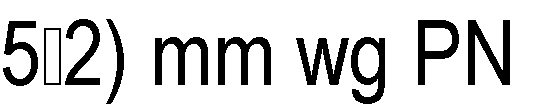 na podsypkę cementowo-piaskową pod nawierzchnięmieszankę cementu i piasku w stosunku 1:4 z piasku naturalnego spełniającego wymagania PN-EN 13242:2004 [3], cementu powszechnego użytku spełniającego wymagania PN-EN 197-1:2002 [1] i wodyodpowiadającej wymaganiom PN-EN 1008:2004 [4],do wypełniania spoin w nawierzchni na podsypce piaskowejpiasek naturalny spełniający wymagania PN-EN 13242:2004 [3],	-EN 13242:2004 [3],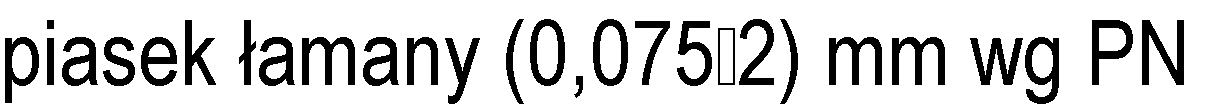 do wypełniania spoin w nawierzchni na podsypce cementowo-piaskowejzaprawę cementowo-piaskową 1:4 spełniającą wymagania wg 2.3 b),do wypełniania szczelin dylatacyjnych w nawierzchni na podsypce cementowo-piaskowejdo wypełnienia górnej części szczeliny dylatacyjnej należy stosować drogowe zalewy kauczukowo- asfaltowe lub syntetyczne masy uszczelniające (np. poliuretanowe, poliwinylowe itp.), spełniające wymagania norm lub aprobat technicznych, względnie odpowiadających wymaganiom SST D-05.03.04a[12],do wypełnienia dolnej części szczeliny dylatacyjnej należy stosować wilgotną mieszankę cementowo- piaskową 1:8 z materiałów spełniających wymagania wg 2.3 b) lub inny materiał zaakceptowany przez Inżyniera.Składowanie kruszywa, nie przeznaczonego do bezpośredniego wbudowania po dostarczeniu na budowę, powinno odbywać się na podłożu równym, utwardzonym i dobrze odwodnionym, przy zabezpieczeniu kruszywa przed zanieczyszczeniem i zmieszaniem z innymi materiałami kamiennymi.Cement w workach, co najmniej trzywarstwowych, o masie np. 50 kg, można przechowywać do: a) 10dni w miejscach zadaszonych na otwartym terenie o podłożu twardym i suchym, b) terminu trwałości, podanego przez producenta, w pomieszczeniach o szczelnym dachu i ścianach oraz podłogach suchych i czystych. Cement dostarczony na paletach magazynuje się razem z paletami, z dopuszczalną wysokością 3 szt. palet. Cement niespaletowany układa się w stosy płaskie o liczbie warstw 12 (dla worków trzywarstwowych). Cement dostarczany luzem przechowuje się w magazynach specjalnych (zbiornikach stalowych, betonowych), przystosowanych do pneumatycznego załadowania i wyładowania.Krawężniki, obrzeża i ściekiJeśli dokumentacja projektowa, SST lub Inżynier nie ustalą inaczej, to do obramowania nawierzchni z kostek można stosować:krawężniki betonowe wg SST D-08.01.01a [13],obrzeża betonowe wg OST D-08.03.01 [15],krawężniki kamienne wg OST D-08.01.02a [14].Przy krawężnikach mogą występować ścieki wg OST D-08.05.00 [16]. Krawężniki, obrzeża i ścieki mogą być ustawiane na:podsypce piaskowej lub cementowo-piaskowej, spełniających wymagania wg 2.3 a i  2.3 b,ławach żwirowych, tłuczniowych lub betonowych, spełniających wymagania wg OST	D-08.01.01a [13], 08.01.02a [14], D-08.03.01  [15] i D-08.05.00 [16].Krawężniki i obrzeża mogą być przechowywane na składowiskach otwartych, posegregowane według typów, rodzajów, odmian i wielkości. Należy układać je z zastosowaniem podkładek i przekładek drewnianych.Kruszywo i cement powinny być składowane i przechowywane wg 2.3.Materiały do podbudowy ułożonej pod nawierzchnią z betonowej kostki brukowejMateriały do podbudowy, ustalonej w dokumentacji projektowej, powinny odpowiadać wymaganiom właściwej SST lub innym dokumentom zaakceptowanym przez Inżyniera. 3.  SPRZĘT Ogólne wymagania dotyczące sprzętuOgólne wymagania dotyczące sprzętu podano w SST D-M-00.00.00 „Wymagania ogólne” [5] pkt 3.Sprzęt do wykonania nawierzchniUkładanie betonowej kostki brukowej może odbywać się:ręcznie, zwłaszcza na małych powierzchniach,mechanicznie przy zastosowaniu urządzeń układających (układarek), składających się z wózka i chwytaka sterowanego hydraulicznie, służącego do przenoszenia z palety warstwy kostek na miejsce ich ułożenia; urządzenie to, po skończonym układaniu kostek, można wykorzystać do wmiatania piasku w szczeliny, zamocowanymi do chwytaka szczotkami.Do przycinania kostek można stosować specjalne narzędzia tnące (np. przycinarki, szlifierki z tarczą).Do zagęszczania nawierzchni z kostki należy stosować zagęszczarki wibracyjne (płytowe) z wykładziną elastomerową, chroniące kostki przed ścieraniem i wykruszaniem naroży.Sprzęt do wykonania koryta, podbudowy i podsypki powinien odpowiadać wymaganiom właściwychSST, wymienionych  w pkcie 5.4  lub  innym  dokumentom (normom  PN i  BN,  wytycznym  IBDiM) względnie opracowanym SST zaakceptowanym przez Inżyniera.Do wytwarzania podsypki cementowo-piaskowej i zapraw należy stosować betoniarki.Do wypełniania szczelin dylatacyjnych należy stosować sprzęt odpowiadający wymaganiom   SST D- 05.03.04a [12].TRANSPORTOgólne wymagania dotyczące transportuOgólne wymagania dotyczące transportu podano w SST D-M-00.00.00 „Wymagania ogólne” [5] pkt 4.Transport materiałów do wykonania nawierzchniBetonowe kostki brukowe mogą być przewożone na paletach - dowolnymi środkami transportowymi po osiągnięciu przez beton wytrzymałości na ściskanie co najmniej 15 MPa. Kostki w trakcie transportu powinny być zabezpieczone przed przemieszczaniem się i uszkodzeniem.Jako środki transportu wewnątrzzakładowego kostek na środki transportu zewnętrznego mogą służyć wózki  widłowe,  którymi  można  dokonać  załadunku  palet.  Do  załadunku  palet  na  środki  transportu  możnawykorzystywać również dźwigi samochodowe.Palety  transportowe  powinny  być  spinane  taśmami  stalowymi  lub  plastikowymi,  zabezpieczającymi kostki przed uszkodzeniem w czasie transportu. Na jednej palecie zaleca się układać do 10 warstw kostek(zależnie od grubości i kształtu), tak aby masa palety z kostkami wynosiła od 1200 kg do 1700 kg. Pożądane jest, aby palety z kostkami były wysyłane do odbiorcy środkiem transportu samochodowego wyposażonym w dźwig do za- i rozładunku.Krawężniki i obrzeża mogą być przewożone dowolnymi środkami transportowymi. Krawężniki betonowe należy układać w pozycji pionowej z nachyleniem w kierunku jazdy. Krawężniki kamienne należy układać na podkładkach drewnianych, długością w kierunku jazdy. Krawężniki i obrzeża powinny być zabezpieczone przed przemieszczaniem się i uszkodzeniem w czasie transportu.Kruszywa można przewozić dowolnym środkiem transportu, w warunkach zabezpieczających je przed zanieczyszczeniem i zmieszaniem z innymi materiałami. Podczas transportu kruszywa powinny być zabezpieczone przed wysypaniem, a kruszywo drobne - przed rozpyleniem.Cement w workach może być przewożony samochodami krytymi, wagonami towarowymi i innymi środkami transportu, w sposób nie powodujący uszkodzeń opakowania. Worki przewożone na paletach układa się po 5 warstw worków, po 4 szt. w warstwie. Worki niespaletowane układa się na płask, przylegające do siebie,w równej wysokości do 10 warstw. Ładowanie i wyładowywanie zaleca się wykonywać za pomocą zmechanizowanych urządzeń do poziomego i pionowego przemieszczania ładunków. Cement luzem może byćprzewożony w zbiornikach transportowych (np. wagonach, samochodach), czystych i wolnych od pozostałości z poprzednich dostaw, oraz nie powinien ulegać zniszczeniom podczas transportu. Środki transportu powinny być wyposażone we wsypy i urządzenia do wyładowania cementu.Zalewę lub masy uszczelniające do szczelin dylatacyjnych można transportować dowolnymi środkami transportu w fabrycznie zamkniętych pojemnikach lub opakowaniach, chroniących je przed zanieczyszczeniem.Materiały do podbudowy powinny być przewożone w sposób odpowiadający wymaganiom właściwejOST. 5. WYKO NANIE RO BÓ T Ogólne zasady wykonania robótOgólne zasady wykonania robót podano w SST D-M-00.00.00 „Wymagania ogólne” [5] pkt 5.Podłoże i korytoGrunty  podłoża  powinny  być  niewysadzinowe,  jednorodne  i  nośne  oraz  zabezpieczone  przed nadmiernym zawilgoceniem i ujemnymi skutkami przemarzania, zgodnie z dokumentacją projektową.Koryto  pod  podbudowę  lub  nawierzchnię  powinno  być  wyprofilowane  zgodnie  z  projektowanymispadkami oraz przygotowane zgodnie z wymaganiami SST D-04.01.01 [6].Koryto musi mieć skuteczne odwodnienie, zgodne z dokumentacją projektową.Konstrukcja nawierzchniKonstrukcja nawierzchni powinna być zgodna z dokumentacją projektową lub SST (przykłady konstrukcji nawierzchni podają załączniki 3 i 4).Konstrukcja nawierzchni może obejmować ułożenie warstwy ścieralnej z betonowej kostki brukowej na:podsypce piaskowej lub cementowo-piaskowej oraz podbudowie,podsypce piaskowej rozścielonej bezpośrednio na podłożu z gruntu piaszczystego.Podstawowe  czynności  przy  wykonywaniu  nawierzchni,  z  występowaniem  podbudowy,  podsypki cementowo-piaskowej i wypełnieniem spoin zaprawą cementowo-piaskową, obejmują:wykonanie podbudowy,wykonanie obramowania nawierzchni (z krawężników, obrzeży i ew. ścieków),przygotowanie i rozścielenie podsypki cementowo-piaskowej,ułożenie kostek z ubiciem,przygotowanie zaprawy cementowo-piaskowej i wypełnienie nią szczelin,wypełnienie szczelin dylatacyjnych,pielęgnację nawierzchni i oddanie jej do ruchu.Przy wykonywaniu nawierzchni na podsypce piaskowej, podstawowych czynności jest mniej, gdyż nie występują zwykle poz. 1, 6 i 7, a poz. 3 dotyczy podsypki piaskowej, zaś poz. 5 - wypełnienia szczelin piaskiem.PodbudowaRodzaj podbudowy przewidzianej do wykonania pod warstwą betonowej kostki brukowej powinien być zgodny z dokumentacją projektową.Wykonanie podbudowy powinno odpowiadać wymaganiom właściwej SST, np.:D-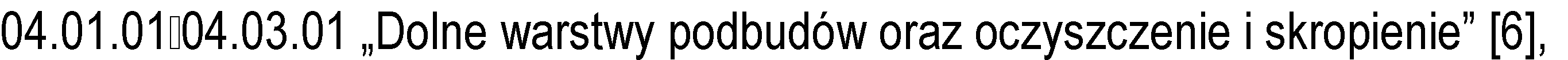 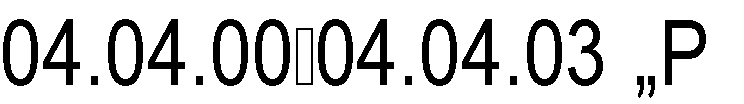 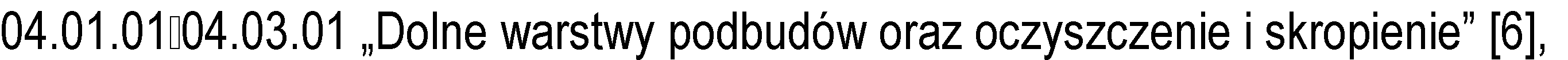 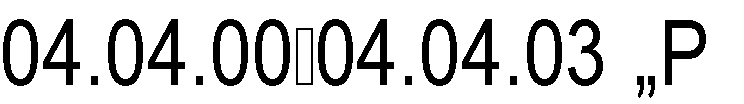 D-	odbudowy z kruszywa stabilizowanego mechanicznie” (z kruszywa naturalnego lub łamanego) [7],D-04.04.04 „Podbudowa z tłucznia kamiennego” [8],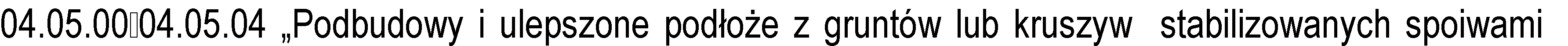 D-hydraulicznymi” [9],D-04.06.01 „Podbudowa z chudego betonu” [10],D-04.06.01b „Podbudowa z betonu cementowego” [11].Inne rodzaje podbudów powinny odpowiadać wymaganiom norm, wytycznych IBDiM lub indywidualnie opracowanym ST zaakceptowanym przez Inżyniera.Obramowanie nawierzchniRodzaj obramowania nawierzchni powinien być zgodny z dokumentacją projektową lub SST.Jeśli dokumentacja projektowa lub SST nie ustala inaczej,  to  materiały do  wykonania  obramowań powinny odpowiadać wymaganiom określonym w pkcie 2.4.Ustawianie krawężników, obrzeży i ew. wykonanie ścieków przykrawężnikowych powinno być zgodne z wymaganiami zawartymi w SST D-08.01.01a [13], 08.01.02 a [14], D-08.03.01 [15] i D-08.05.00 [16].Krawężniki i obrzeża zaleca się ustawiać przed przystąpieniem do układania nawierzchni z kostki. Przed ich ustawieniem, pożądane jest ułożenie pojedynczego rzędu kostek w celu ustalenia szerokości nawierzchni i prawidłowej lokalizacji krawężników lub obrzeży.PodsypkaRodzaj podsypki i jej grubość powinny być zgodne z dokumentacją projektową lub ST.Jeśli dokumentacja projektowa lub SST nie ustala inaczej to grubość podsypki powinna wynosić poodchyłki od za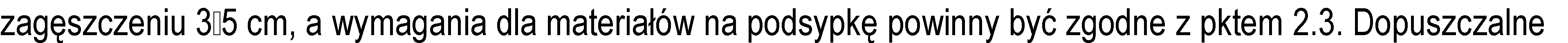 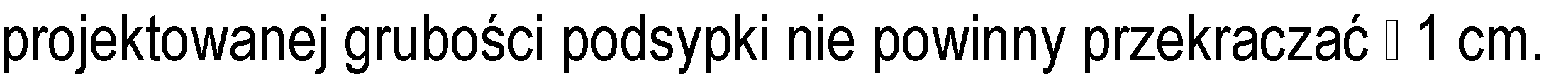 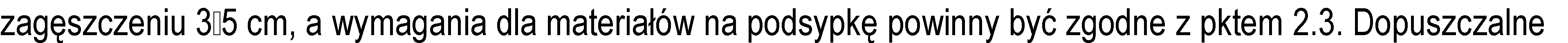 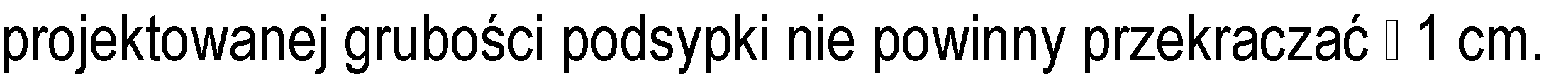 Podsypkę piaskową należy zwilżyć wodą, równomiernie rozścielić i zagęścić lekkimi walcami (np. ręcznymi) lub zagęszczarkami wibracyjnymi w stanie wilgotności optymalnej.Podsypkę cementowo-piaskową stosuje się z zasady przy występowaniu podbudowy pod nawierzchniąz  kostki.  Podsypkę  cementowo-piaskową  przygotowuje  się  w  betoniarkach,  a  następnie  rozściela  się  na uprzednio zwilżonej podbudowie, przy zachowaniu:współczynnika wodnocementowego od 0,25 do 0,35,wytrzymałości na ściskanie nie mniejszej niż R7 = 10 MPa, R28 = 14 MPa.W praktyce, wilgotność układanej podsypki powinna być taka, aby po ściśnięciu podsypki w dłoni podsypka nie rozsypywała się i nie było na dłoni śladów wody, a po naciśnięciu palcami podsypka rozsypywała się. Rozścielenie podsypki cementowo-piaskowej powinno wyprzedzać układanie nawierzchni z kostek od 3 do 4m. Rozścielona podsypka powinna być wyprofilowana i zagęszczona w stanie wilgotnym, lekkimi walcami (np. ręcznymi) lub zagęszczarkami wibracyjnymi.Jeśli podsypka jest wykonana z suchej zaprawy cementowo-piaskowej to po zawałowaniu nawierzchni należy ją polać wodą w takiej ilości, aby woda zwilżyła całą grubość podsypki. Rozścielenie podsypki z suchej zaprawy może wyprzedzać układanie nawierzchni z kostek o około 20 m.Całkowite ubicie nawierzchni i wypełnienie spoin zaprawą musi być zakończone przed rozpoczęciemwiązania cementu w podsypce.Układanie nawierzchni z betonowych kostek brukowychUstalenie kształtu, wymiaru i koloru kostek oraz desenia ich układaniaKształt, wymiary, barwę i inne cechy charakterystyczne kostek wg pktu 2.2.1 oraz deseń ich układania (przykłady podano w zał. 5) powinny być zgodne z dokumentacją projektową lub SST, a w przypadku braku wystarczających ustaleń Wykonawca przedkłada odpowiednie propozycje do zaakceptowania Inżynierowi. Przedostatecznym zaakceptowaniem kształtu, koloru, sposobu układania i wytwórni kostek, Inżynier może polecić Wykonawcy ułożenie po 1 m2 wstępnie wybranych kostek, wyłącznie na podsypce piaskowej.Warunki atmosferyczneUłożenie nawierzchni z kostki na podsypce cementowo-piaskowej zaleca się wykonywać przy temperaturze otoczenia nie niższej niż +5oC. Dopuszcza się wykonanie nawierzchni jeśli w ciągu dnia temperatura utrzymuje się w granicach od 0oC do +5oC, przy czym jeśli w nocy spodziewane są przymrozki kostkę należy zabezpieczyć materiałami o złym przewodnictwie ciepła (np. matami ze słomy, papą itp.).Nawierzchnię na podsypce piaskowej zaleca się wykonywać w dodatnich temperaturach otoczenia.Ułożenie nawierzchni z kostekWarstwa nawierzchni z kostki powinna być wykonana z elementów o jednakowej grubości. Na większym fragmencie robót zaleca się stosować kostki dostarczone w tej samej partii materiału, w której niedopuszczalne są różne odcienie wybranego koloru kostki.Układanie kostki można wykonywać ręcznie lub mechanicznie.Układanie ręczne zaleca się wykonywać na mniejszych powierzchniach, zwłaszcza skomplikowanych pod względem kształtu lub wymagających kompozycji kolorystycznej układanych deseni oraz różnych wymiarów i kształtów kostek. Układanie kostek powinni wykonywać przyuczeni brukarze.Układanie mechaniczne zaleca się wykonywać na dużych powierzchniach o prostym kształcie, tak aby układarka mogła przenosić z palety warstwę kształtek na miejsce ich ułożenia z wymaganą dokładnością. Kostkado układania mechanicznego nie może mieć dużych odchyłek wymiarowych i musi być odpowiednio przygotowana przez producenta, tj. ułożona na palecie w odpowiedni wzór, bez dołożenia połówek i dziewiątek, przy czym każda warstwa na palecie musi być dobrze przesypana bardzo drobnym piaskiem, by kostki nie przywierały do siebie. Układanie mechaniczne zawsze musi być wsparte pracą brukarzy, którzy uzupełniają przerwy, wyrabiają łuki, dokładają kostki w okolicach studzienek i krawężników.Kostkę układa się około 1,5 cm wyżej od projektowanej niwelety, ponieważ po procesie ubijania podsypka zagęszcza się.Powierzchnia kostek położonych obok urządzeń infrastruktury technicznej (np. studzienek, włazów itp.)powinna trwale wystawać od 3 mm do 5 mm powyżej powierzchni tych urządzeń oraz od 3 mm do 10 mm powyżej korytek ściekowych (ścieków).Do uzupełnienia przestrzeni przy krawężnikach, obrzeżach i studzienkach można używać  elementykostkowe wykończeniowe w postaci tzw. połówek i dziewiątek, mających wszystkie krawędzie równe i odpowiednio fazowane. W przypadku potrzeby kształtek o nietypowych wymiarach, wolną przestrzeń uzupełnia się kostką ciętą, przycinaną na budowie specjalnymi narzędziami tnącymi (przycinarkami, szlifierkami z tarczą itp.).Dzienną  działkę  roboczą  nawierzchni  na  podsypce  cementowo-piaskowej  zaleca  się  zakończyćprowizorycznie około półmetrowym pasem nawierzchni na podsypce piaskowej w celu wytworzenia oporu dla ubicia kostki ułożonej na stałe. Przed dalszym wznowieniem robót, prowizorycznie ułożoną nawierzchnię na podsypce piaskowej należy rozebrać i usunąć wraz z podsypką.–    Ubicie nawierzchni z kostekUbicie nawierzchni należy przeprowadzić za pomocą zagęszczarki wibracyjnej (płytowej) z osłoną z tworzywa sztucznego. Do ubicia nawierzchni nie wolno używać walca.Ubijanie nawierzchni należy prowadzić od krawędzi powierzchni w kierunku jej środka i jednocześnie w kierunku poprzecznym kształtek. Ewentualne nierówności powierzchniowe mogą być zlikwidowane przez ubijanie w kierunku wzdłużnym kostki.Po ubiciu nawierzchni wszystkie kostki uszkodzone (np. pęknięte) należy wymienić na kostki całe.Spoiny i szczeliny dylatacyjne SpoinySzerokość spoin pomiędzy betonowymi kostkami brukowymi powinna wynosić od 3 mm do 5 mm.W przypadku stosowania prostopadłościennych kostek brukowych zaleca się aby osie spoin pomiędzy dłuższymi bokami tych kostek tworzyły z osią drogi kąt 45°, a wierzchołek utworzonego kąta prostego pomiędzy spoinami miał kierunek odwrotny do kierunku spadku podłużnego nawierzchni.Po ułożeniu kostek, spoiny należy wypełnić:piaskiem, spełniającym wymagania pktu 2.3 c), jeśli nawierzchnia jest na podsypce piaskowej,zaprawą cementowo-piaskową, spełniającą wymagania pktu 2.3 d), jeśli nawierzchnia jest na podsypce cementowo-piaskowej.Wypełnienie spoin piaskiem polega na rozsypaniu warstwy piasku i wmieceniu go w spoiny na sucho lub, po obfitym polaniu wodą - wmieceniu papki piaskowej szczotkami względnie rozgarniaczkami z piórami gumowymi.Zaprawę cementowo-piaskową zaleca się przygotować w betoniarce, w sposób zapewniający jej wystarczającą płynność. Spoiny można wypełnić przez rozlanie zaprawy na nawierzchnię i nagarnianie jej w szczeliny szczotkami lub rozgarniaczkami z piórami gumowymi. Przed rozpoczęciem zalewania kostka powinna być oczyszczona i dobrze zwilżona wodą. Zalewa powinna całkowicie wypełnić spoiny i tworzyć monolit z kostkami.Przy  wypełnianiu  spoin  zaprawą  cementowo-piaskową  należy  zabezpieczyć  przed  zalaniem  niąszczeliny dylatacyjne, wkładając zwinięte paski papy, zwitki z worków po cemencie itp.Po wypełnianiu spoin zaprawą cementowo-piaskową nawierzchnię należy starannie oczyścić; szczególnie dotyczy to nawierzchni z kostek kolorowych i z różnymi deseniami układania.Szczeliny dylatacyjneW przypadku układania kostek na podsypce cementowo-piaskowej i wypełnianiu spoin zaprawą cementowo-piaskową, należy przewidzieć wykonanie szczelin dylatacyjnych w odległościach zgodnych z dokumentacją projektową lub ST względnie nie większych niż co 8 m. Szerokość szczelin dylatacyjnych powinna umożliwiać przejęcie przez nie przemieszczeń wywołanych wysokimi temperaturami nawierzchni w  okresie letnim, lecz nie powinna być mniejsza niż 8 mm. Szczeliny te powinny być wypełnione trwale zalewami i masami określonymi w pkcie 2.3 e). Sposób wypełnienia szczelin powinien odpowiadać wymaganiom SST D-05.03.04a [12].Szczeliny dylatacyjne poprzeczne należy stosować dodatkowo w miejscach, w których występuje zmiana sztywności podłoża (np. nad przepustami, przy przyczółkach mostowych, nad szczelinami dylatacyjnymi w podbudowie itp.). Zaleca się wykonywać szczeliny podłużne przy ściekach wzdłuż jezdni.Pielęgnacja nawierzchni i oddanie jej dla ruchuNawierzchnię na podsypce piaskowej ze spoinami wypełnionymi piaskiem można oddać do użytku bezpośrednio po jej wykonaniu.Nawierzchnię na podsypce cementowo-piaskowej ze spoinami wypełnionymi zaprawą cementowo- piaskową, po jej wykonaniu należy przykryć warstwą wilgotnego piasku o grubości od 3,0 do 4,0 cm i utrzymywać ją w stanie wilgotnym przez 7 do 10 dni. Po upływie od 2 tygodni (przy temperaturze średniej otoczenia nie niższej niż 15oC) do  3 tygodni (w porze chłodniejszej) nawierzchnię należy oczyścić z piasku i można oddać doużytku.  6. KO NTRO LA JAKO ŚCI  ROBÓ T Ogólne zasady kontroli jakości robótOgólne zasady kontroli jakości robót podano w SST D-M-00.00.00 „Wymagania ogólne” [5] pkt 6.Badania przed przystąpieniem do robótPrzed przystąpieniem do robót Wykonawca powinien:uzyskać wymagane dokumenty, dopuszczające wyroby budowlane do obrotu i powszechnego stosowania (aprobaty techniczne, certyfikaty zgodności, deklaracje zgodności, ew. badania materiałów wykonane przez dostawców itp.),wykonać badania właściwości materiałów przeznaczonych do wykonania robót, określone w pkcie 2,sprawdzić cechy zewnętrzne gotowych materiałów z tworzyw i prefabrykowanych.Wszystkie dokumenty oraz wyniki badań Wykonawca przedstawia Inżynierowi do akceptacji.Badania w czasie robótCzęstotliwość oraz zakres badań i pomiarów w czasie robót nawierzchniowych z kostki podaje tablica 2.Tablica 2. Częstotliwość oraz zakres badań i pomiarów w czasie robót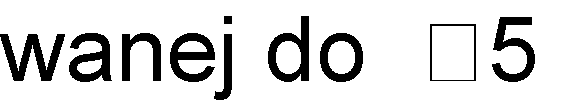 Badania wykonanych robótZakres badań i pomiarów wykonanej nawierzchni z betonowej kostki brukowej podano w tablicy 3. Tablica 3. Badania i pomiary po ukończeniu budowy nawierzchni 7. O BMIAR RO BÓ T Ogólne zasady obmiaru robótOgólne zasady obmiaru robót podano w SST D-M-00.00.00 „Wymagania ogólne” [5] pkt 7.Jednostka obmiarowaJednostką obmiarową jest m2 (metr kwadratowy) wykonanej nawierzchni z betonowej kostki brukowej.Jednostki  obmiarowe  robót  towarzyszących  budowie  nawierzchni  z  betonowej  kostki  brukowej (podbudowa, obramowanie itp.) są ustalone w odpowiednich SST wymienionych w pktach 5.4 i 5.5. 8. O DBIÓ R RO BÓ T Ogólne zasady odbioru robótOgólne zasady odbioru robót podano w SST D-M-00.00.00 „Wymagania ogólne” [5] pkt 8.Roboty uznaje się za wykonane zgodnie z dokumentacją projektową, SST i wymaganiami Inżyniera, jeżeli wszystkie pomiary i badania z zachowaniem tolerancji według pktu 6 dały wyniki pozytywne.Odbiór robót zanikających i ulegających zakryciuOdbiorowi robót zanikających i ulegających zakryciu podlegają:przygotowanie podłoża i wykonanie koryta,ewentualnie wykonanie podbudowy,ewentualnie wykonanie ław (podsypek) pod krawężniki, obrzeża, ścieki,wykonanie podsypki pod nawierzchnię,ewentualnie wypełnienie dolnej części szczelin dylatacyjnych.Odbiór tych robót powinien  być zgodny z wymaganiami pktu 8.2 D-M-00.00.00 „Wymagania ogólne” [5] oraz niniejszej SST. 9. PODSTAWA PŁATNO ŚCIOgólne ustalenia dotyczące podstawy płatnościOgólne ustalenia dotyczące podstawy płatności podano w SST D-M-00.00.00 „Wymagania ogólne” [5]pkt 9.Cena jednostki obmiarowejCena wykonania 1 m2 nawierzchni z betonowej kostki brukowej obejmuje:prace pomiarowe i roboty przygotowawcze,oznakowanie robót,przygotowanie podłoża i wykonanie koryta,dostarczenie materiałów i sprzętu,wykonanie podsypki,ustalenie kształtu, koloru i desenia kostek,ułożenie i ubicie kostek,wypełnienie spoin i ew. szczelin dylatacyjnych w nawierzchni,pielęgnację nawierzchni,przeprowadzenie pomiarów i badań  wymaganych w niniejszej specyfikacji technicznej,odwiezienie sprzętu.Cena wykonania 1 m2 nawierzchni z betonowej kostki brukowej nie obejmuje robót towarzyszących (jak:podbudowa, obramowanie itp.), które powinny być ujęte w innych pozycjach kosztorysowych, a których zakres jest określony przez SST wymienione w pktach 5.4 i 5.5.Sposób rozliczenia robót tymczasowych i prac towarzyszącychCena wykonania robót określonych niniejszą OST obejmuje:roboty  tymczasowe,  które  są  potrzebne  do  wykonania  robót  podstawowych,  ale  nie  są  przekazywane Zamawiającemu i są usuwane po wykonaniu robót podstawowych,prace  towarzyszące,  które  są  niezbędne  do  wykonania  robót  podstawowych,  niezaliczane  do  robót tymczasowych, jak geodezyjne wytyczenie robót itd. 10. PRZEPISY ZWIĄZANENormySzczegółowe specyfikacje techniczne (SST)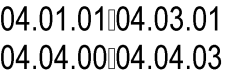  11.  ZAŁĄCZNIKI ZAŁĄCZNIK 1Przykłady kształtów betonowej kostki brukowej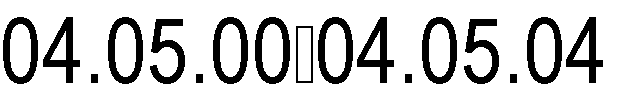 d)  Najczęściej spotykane kształty kostek i sposoby ich układania(wg W. Brylicki: Kostka brukowa z betonu wibroprasowanego, 1998)Podstawowe kształty kostek (wg W. Grzybowska, P. Zieliński: Nawierzchnie kostek betonowych w świetle doświadczeń zagranicznych, Drogownictwo 5/1999)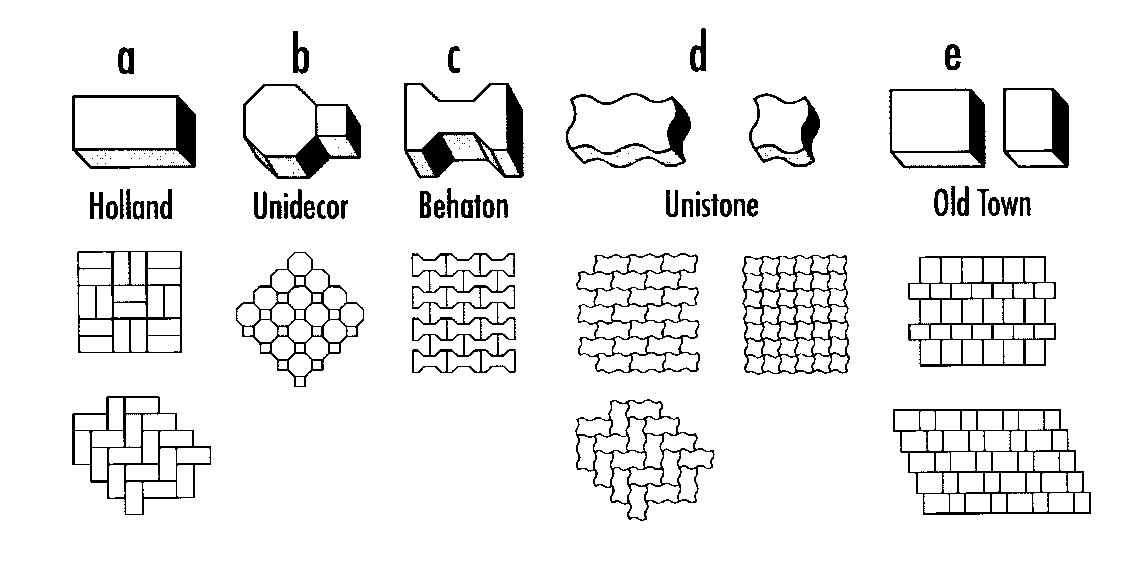 Oznaczenia:  (1) - typ kostki charakterystyczny dla wiązań w jodełkę,- typ kostki odpowiedni tylko dla wiązań w rzędy proste.Kształtki zacienione - typ kostki zapewniający dobry rozkład obciążenia.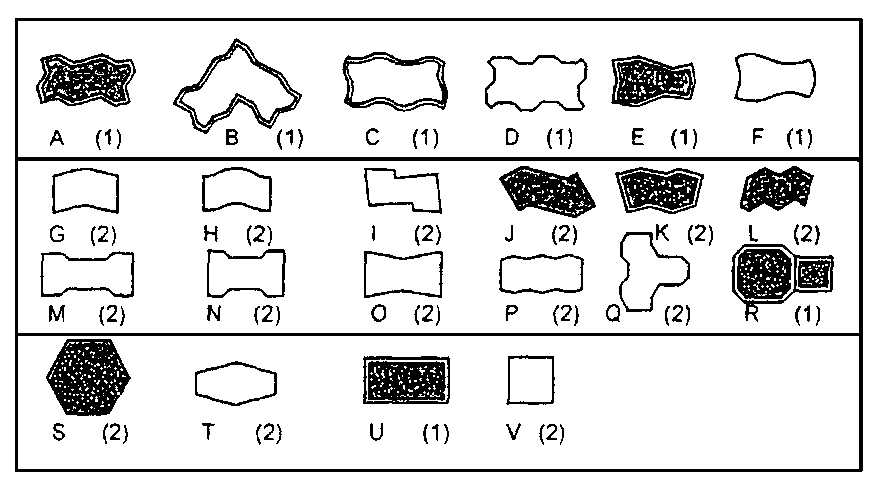 Kategoria AKategoria BKategoria CKategoria  A:	kostki  zazębiające  się  wzajemnie  na  wszystkich  czterech  bocznychZAŁĄCZNIK 2Zalecane grubości betonowej kostki brukowej(wg: A. Becher, Z. Gustowski – Jak wykonać trwałą nawierzchnię z kostki brukowej, „Materiały Budowlane” nr 5/2005)W  zależności  od  rodzaju  zastosowania  kostek  w  nawierzchni,  można  przyjmować  następującą minimalną jej grubość:ZAŁĄCZNIK 3Przykładowe konstrukcje nawierzchni z betonowej kostki brukowej na ulicach (wg W. Brylicki: Zadanie dla specjalistów, „Budownictwo-Technologie-Architektura”,nr specjalny, 2005 r.)Kategorie ruchu do ustalenia konstrukcji nawierzchniKonstrukcje nawierzchniOznaczenia: a) warstwa ścieralna z drobnowymiarowych elementów betonowych innych niż elementy sześciokątne, b) warstwa ścieralna z drobnowymiarowych  elementów betonowych o kształcie sześciokątnym, c) warstwa ścieralna z drobnowymiarowych elementów betonowych może być układana bezpośrednio na warstwie mrozoodpornej odpowiedniej grubościKonstrukcja nawierzchni dla kategorii ruchu R0 – grubość warstwy w [cm]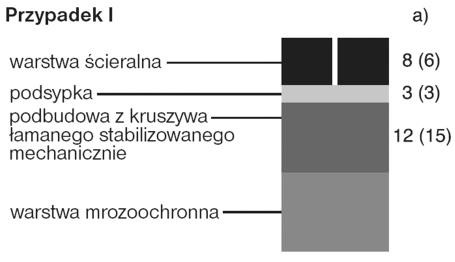 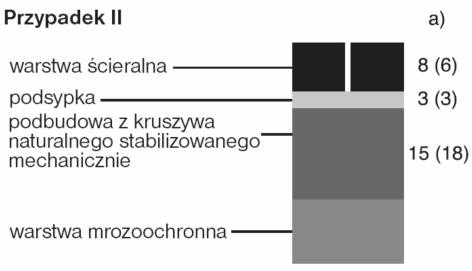 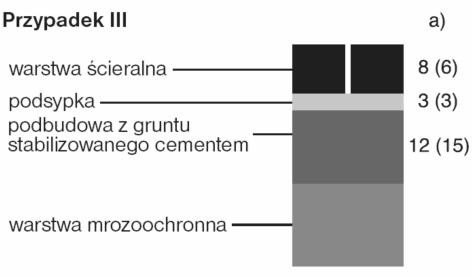 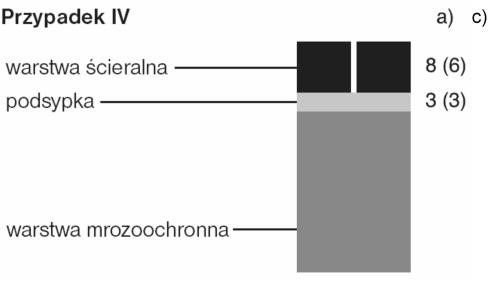 2.3. Konstrukcja nawierzchni dla kategorii ruchu R2 – grubość warstwy w [cm]2.2. Konstrukcja nawierzchni dla kategorii ruchu R1 – grubość warstwy w [cm]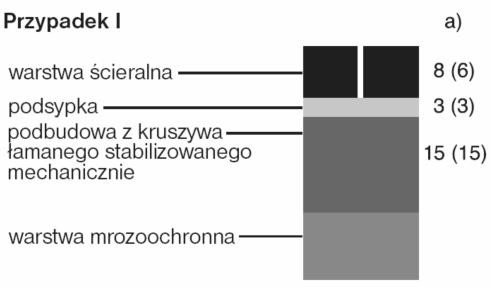 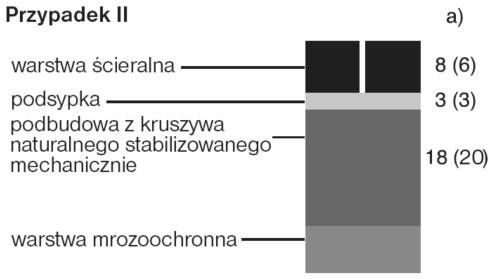 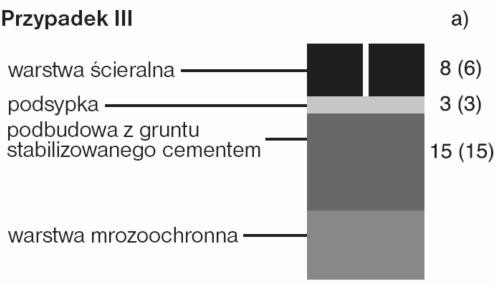 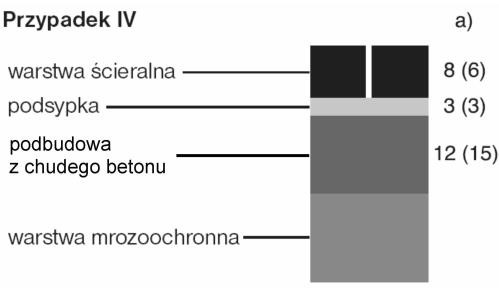 2.4.		Konstrukcja nawierzchni dla kategorii ruchu  R3 –  grubość warstwy w [cm]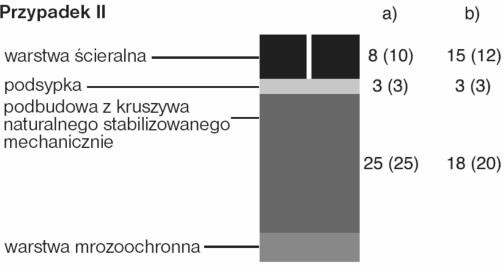 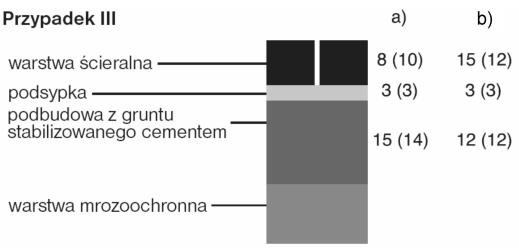 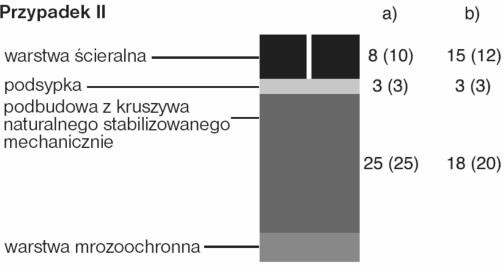 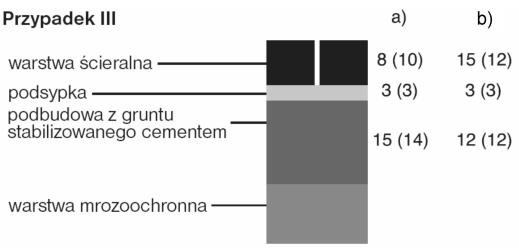 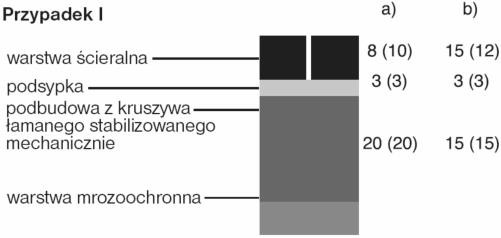 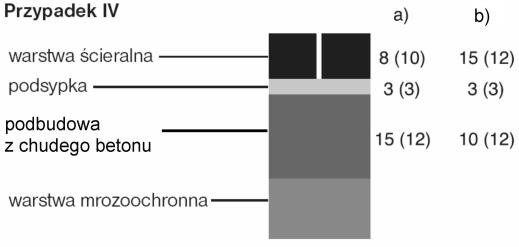 ZAŁĄCZNIK 4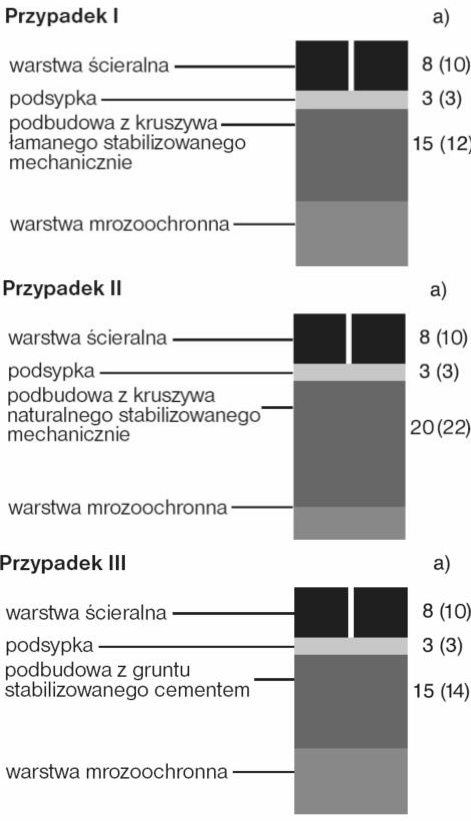 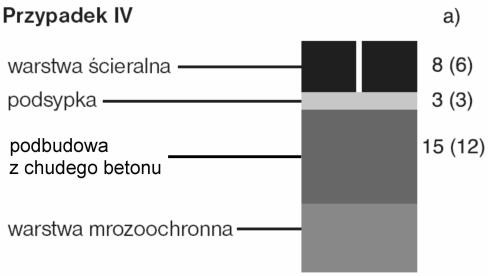 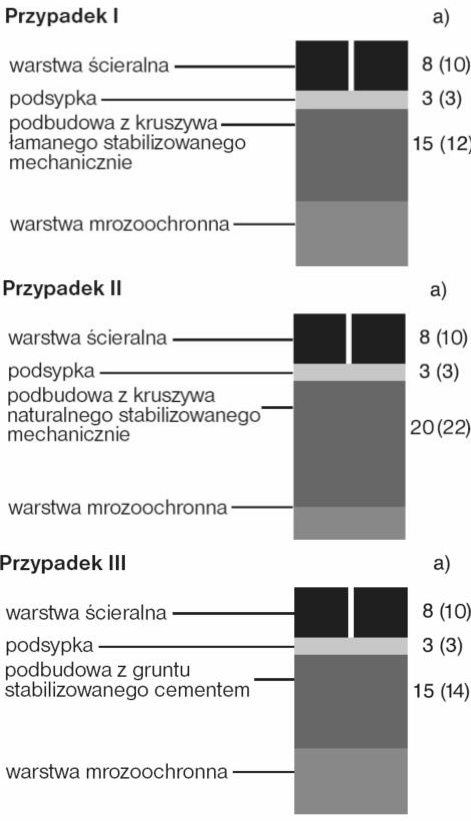 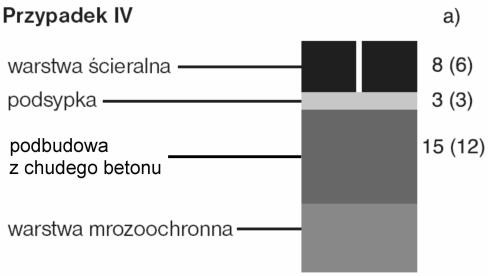 Zalecone konstrukcje nawierzchni z betonowej kostki brukowej na drogach publicznych (wg rozporządzenia Ministra Transportu i Gospodarki Morskiej z dnia 2 marca 1999 r.w sprawie warunków technicznych, jakim powinny odpowiadać drogi publiczne i ich usytuowanie, Dz.U. Nr 43, poz. 430)Nawierzchnia w rejonie przystanku autobusowego (na podłożu G1 o module sprężystości (wtórnym) ≥ 120 MPa)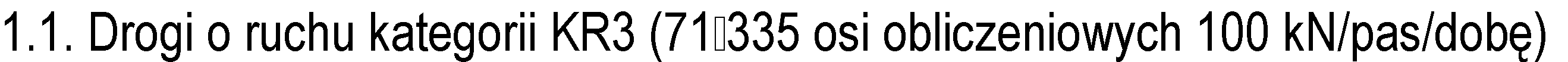 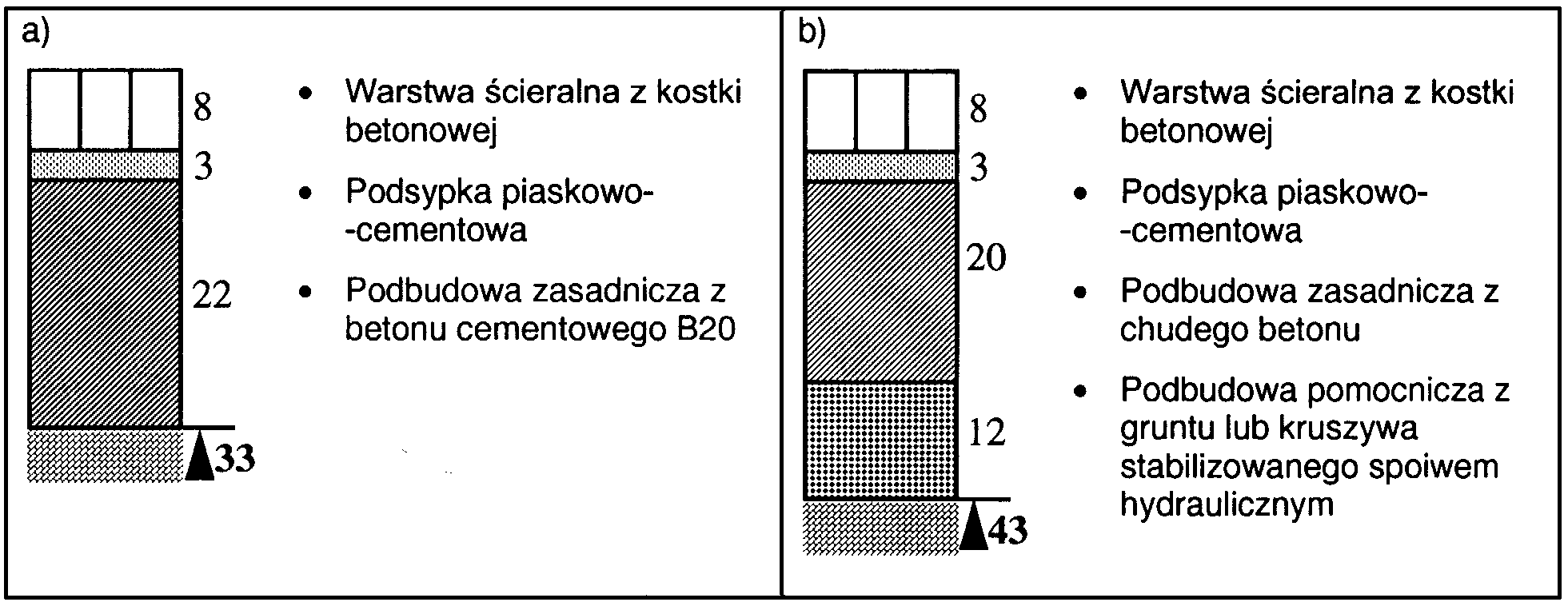 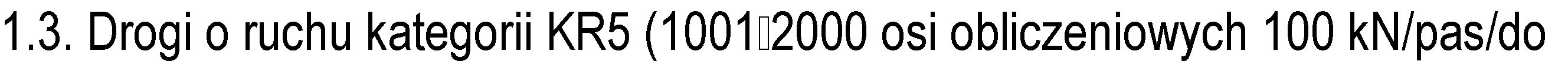 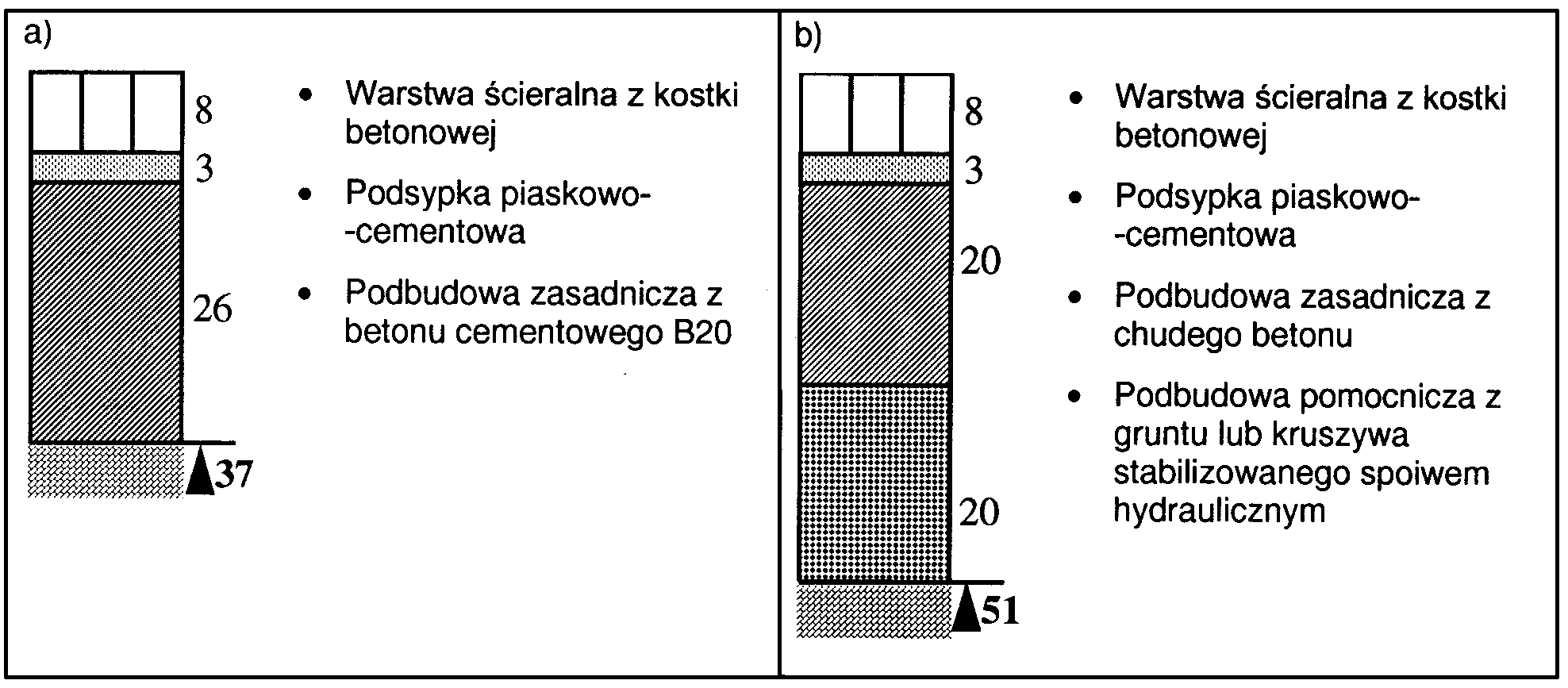 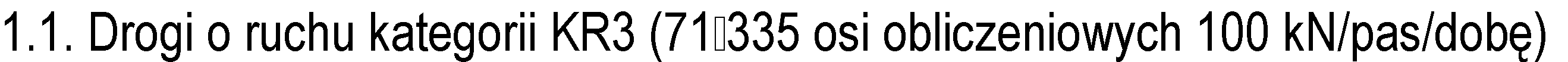 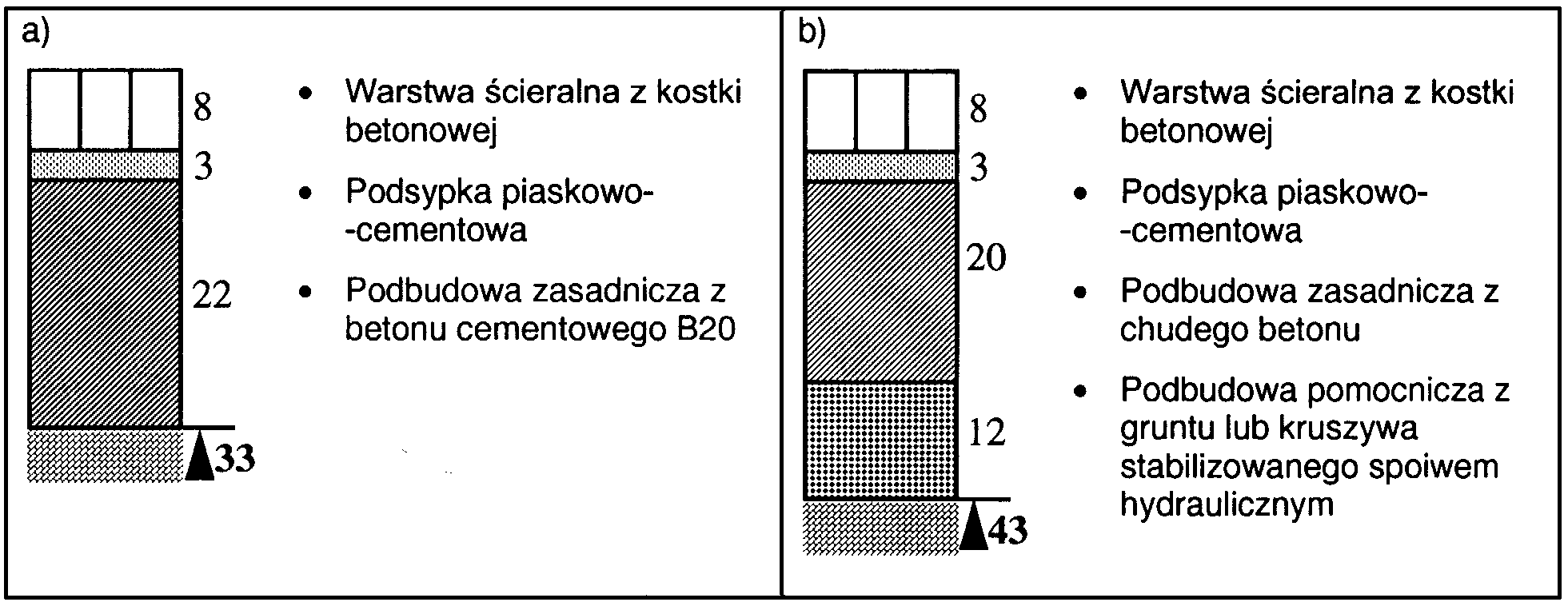 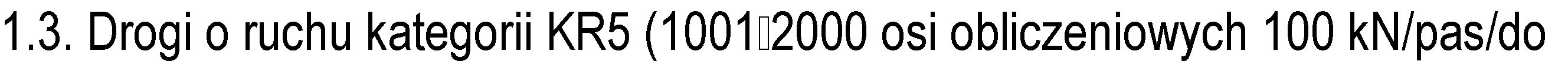 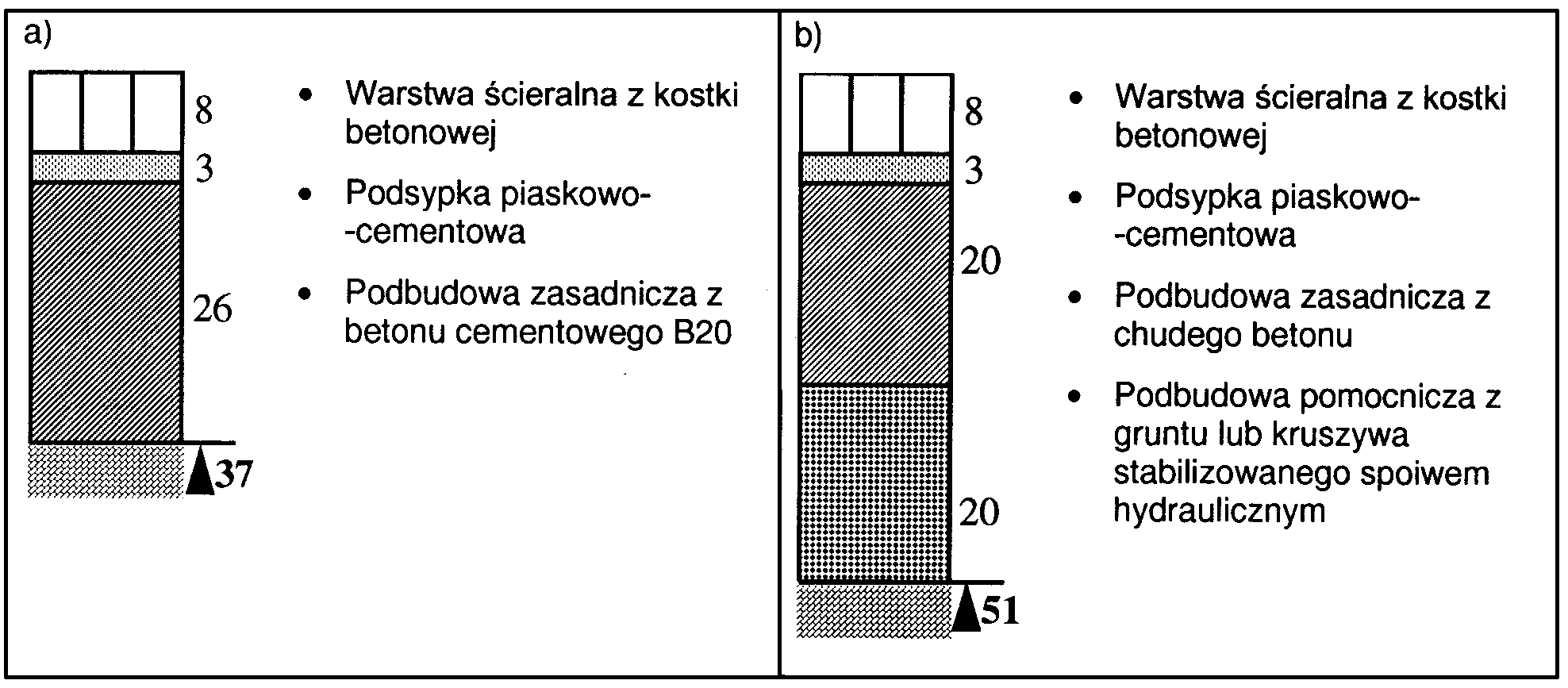 bę)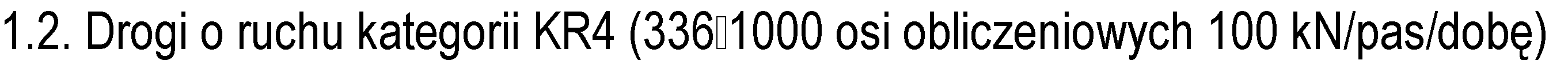 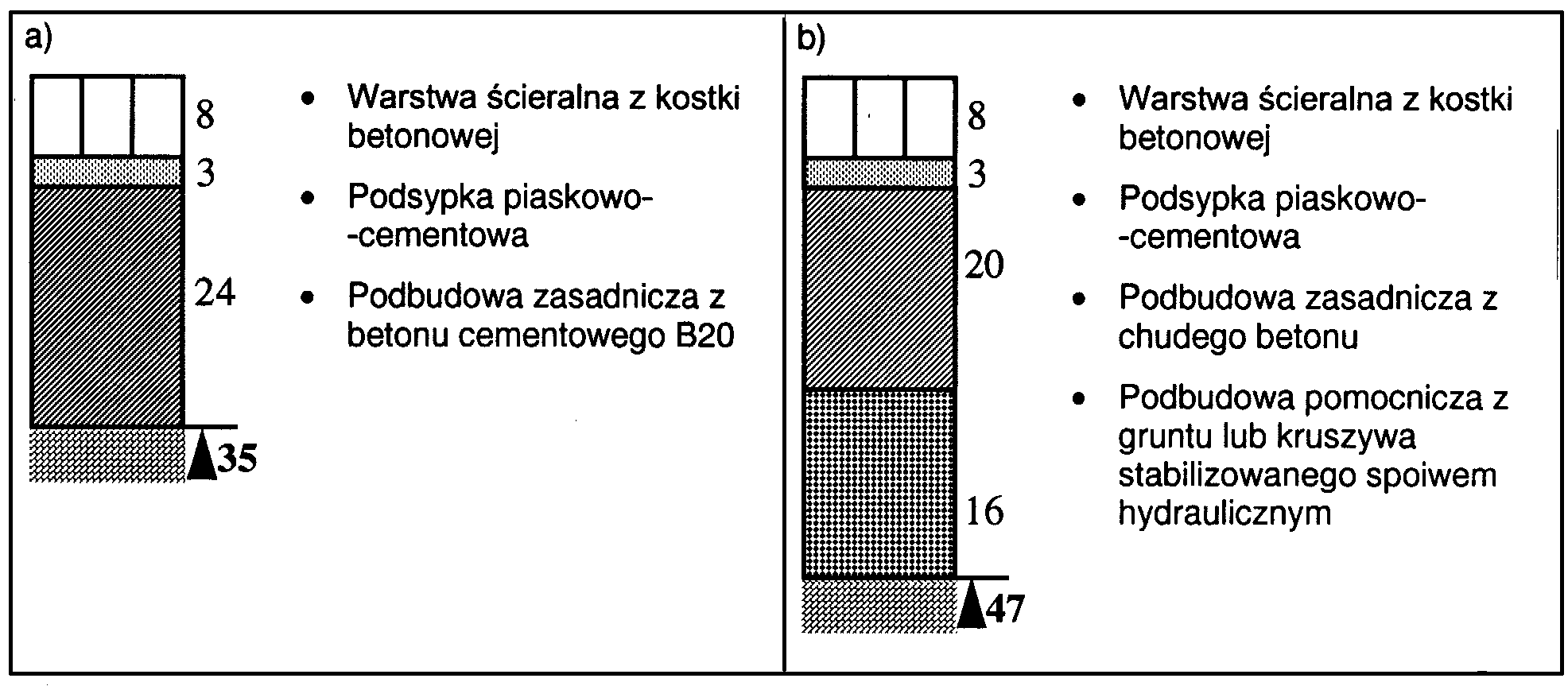 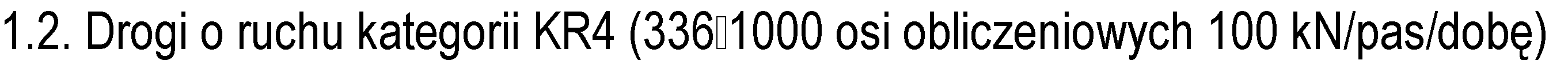 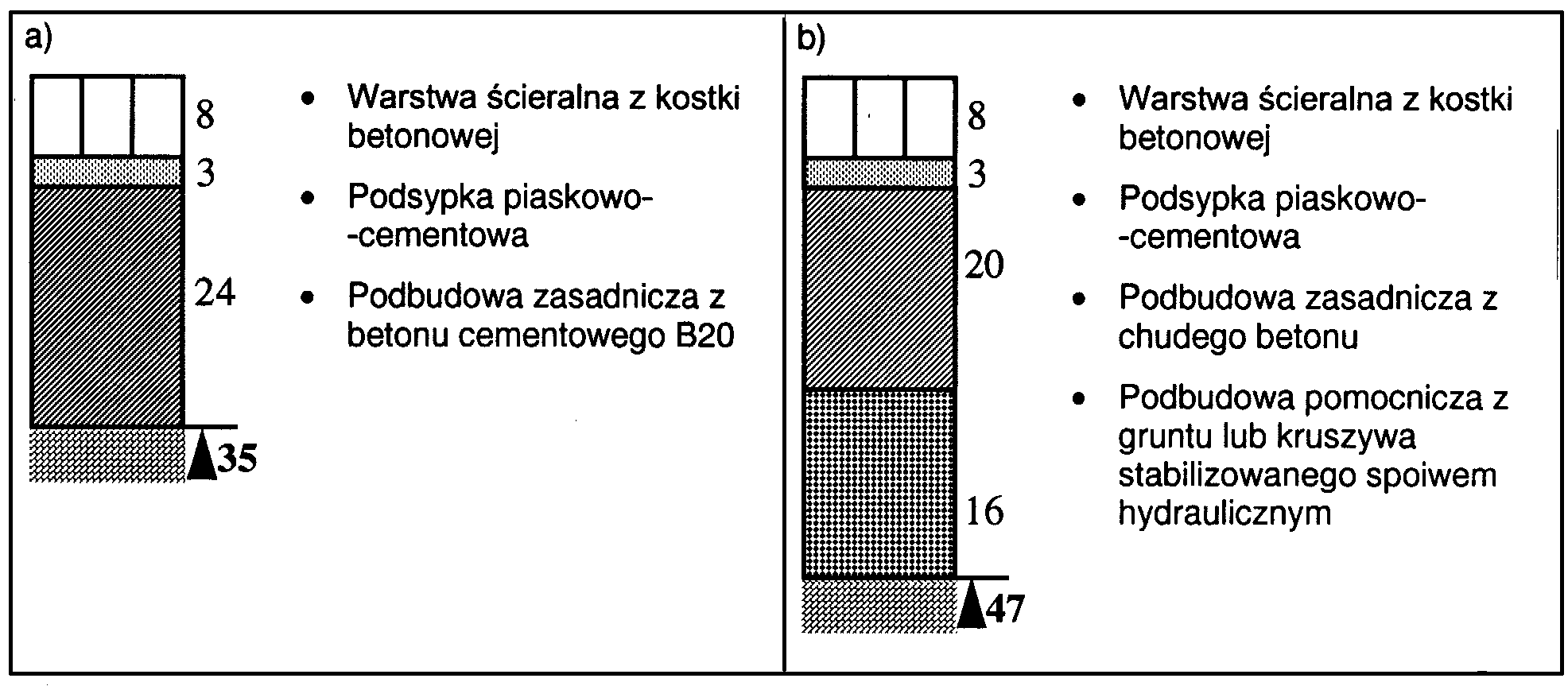 Nawierzchnia jezdni dróg klasy L (lokalnych) i D (dojazdowych) w strefie zamieszkania (na podłożu G1 o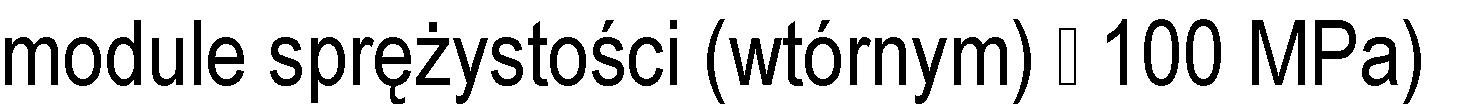 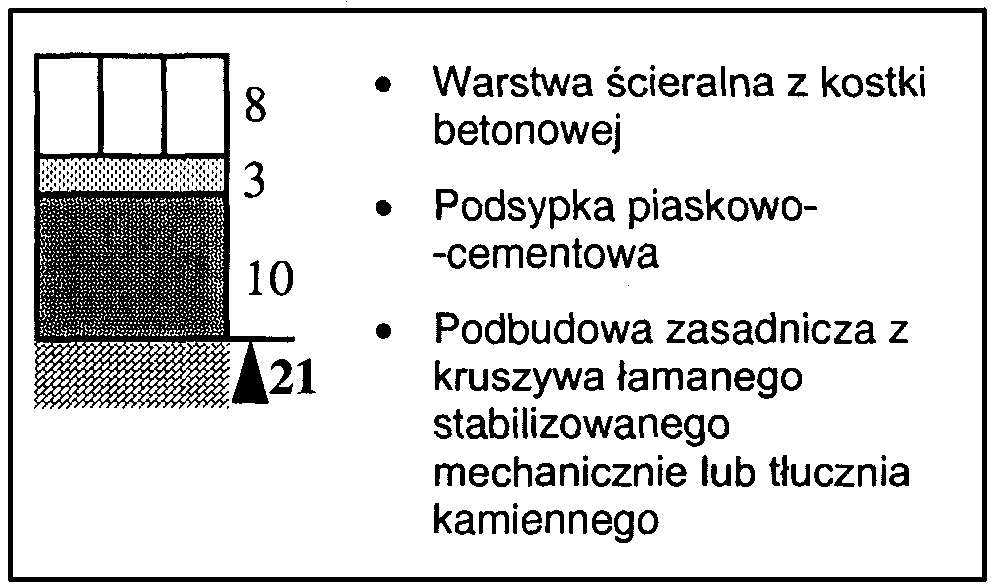 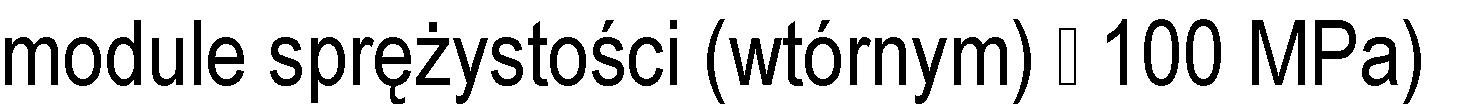 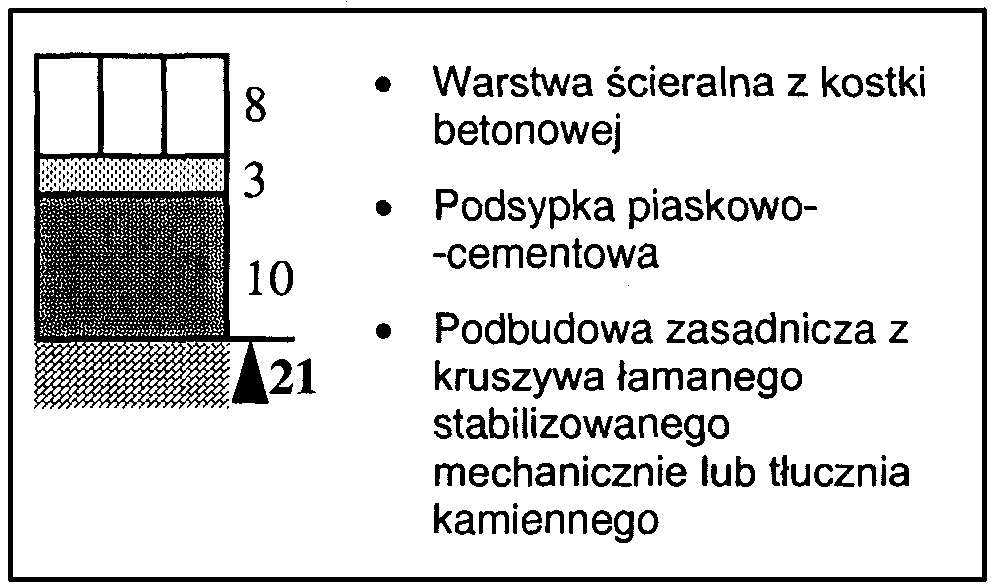 Nawierzchnia chodnikac)	żu G1 o module sprężystości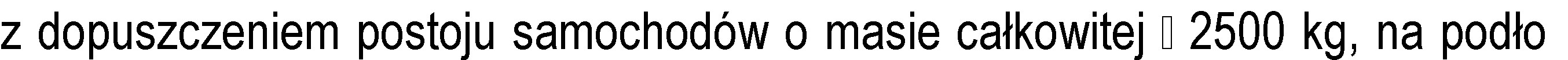 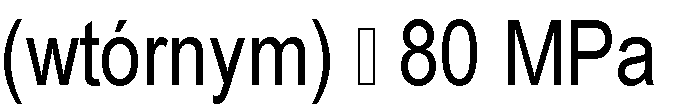 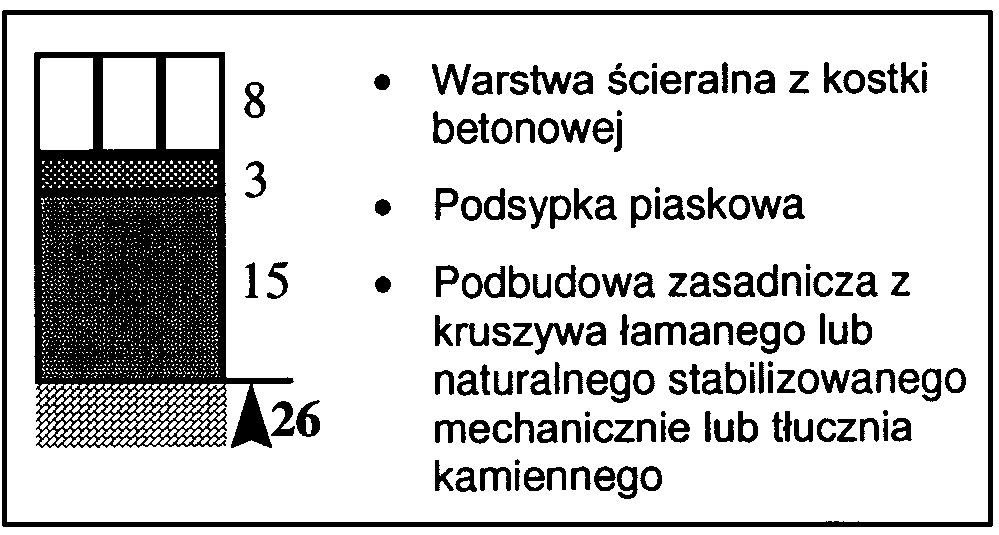 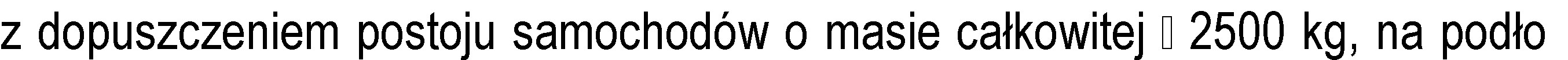 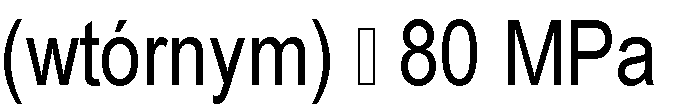 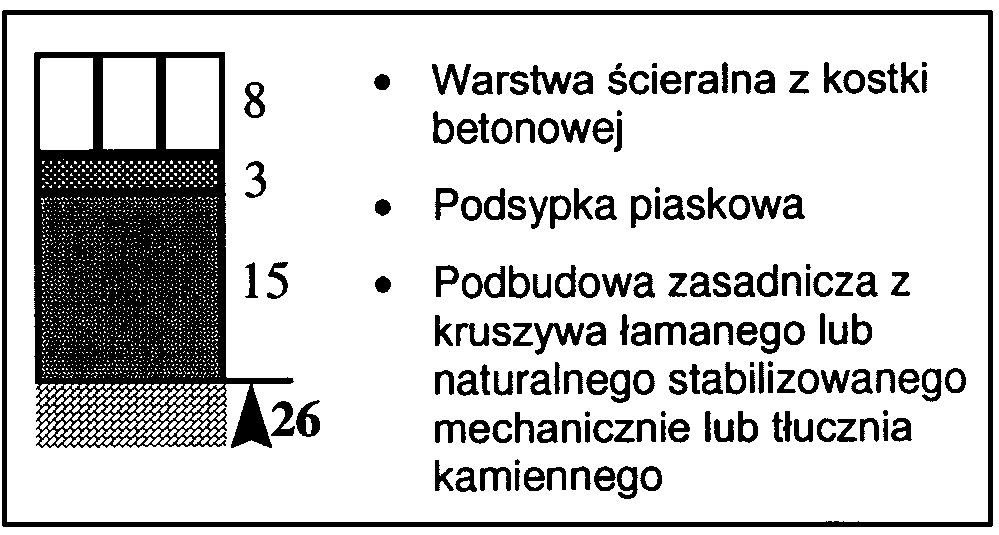 wyłącznie dla ruchu pieszych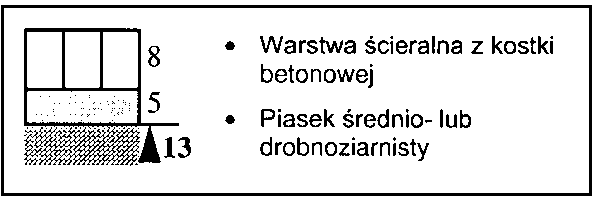 Nawierzchnia ścieżek rowerowychNawierzchnia przeznaczona do postoju pojazdów i jezdni manewrowej (m.in. na parkingu)2500 kg, na podłożu G1 o module sprężystości (wtórnym)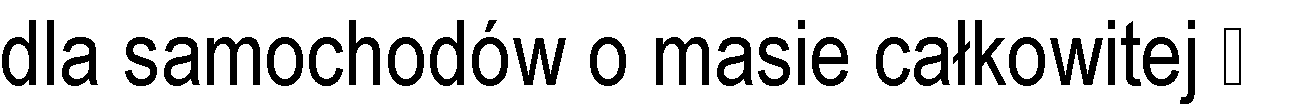 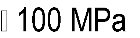 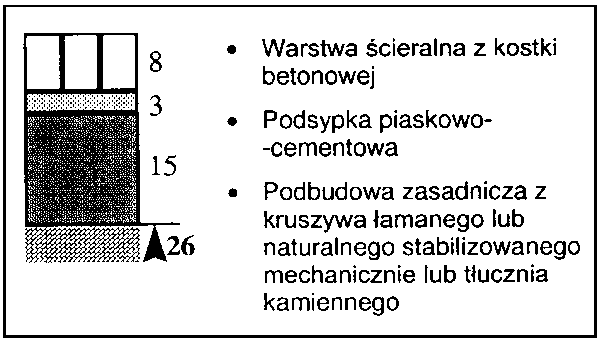 120 MPa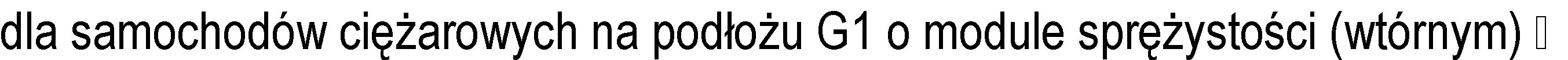 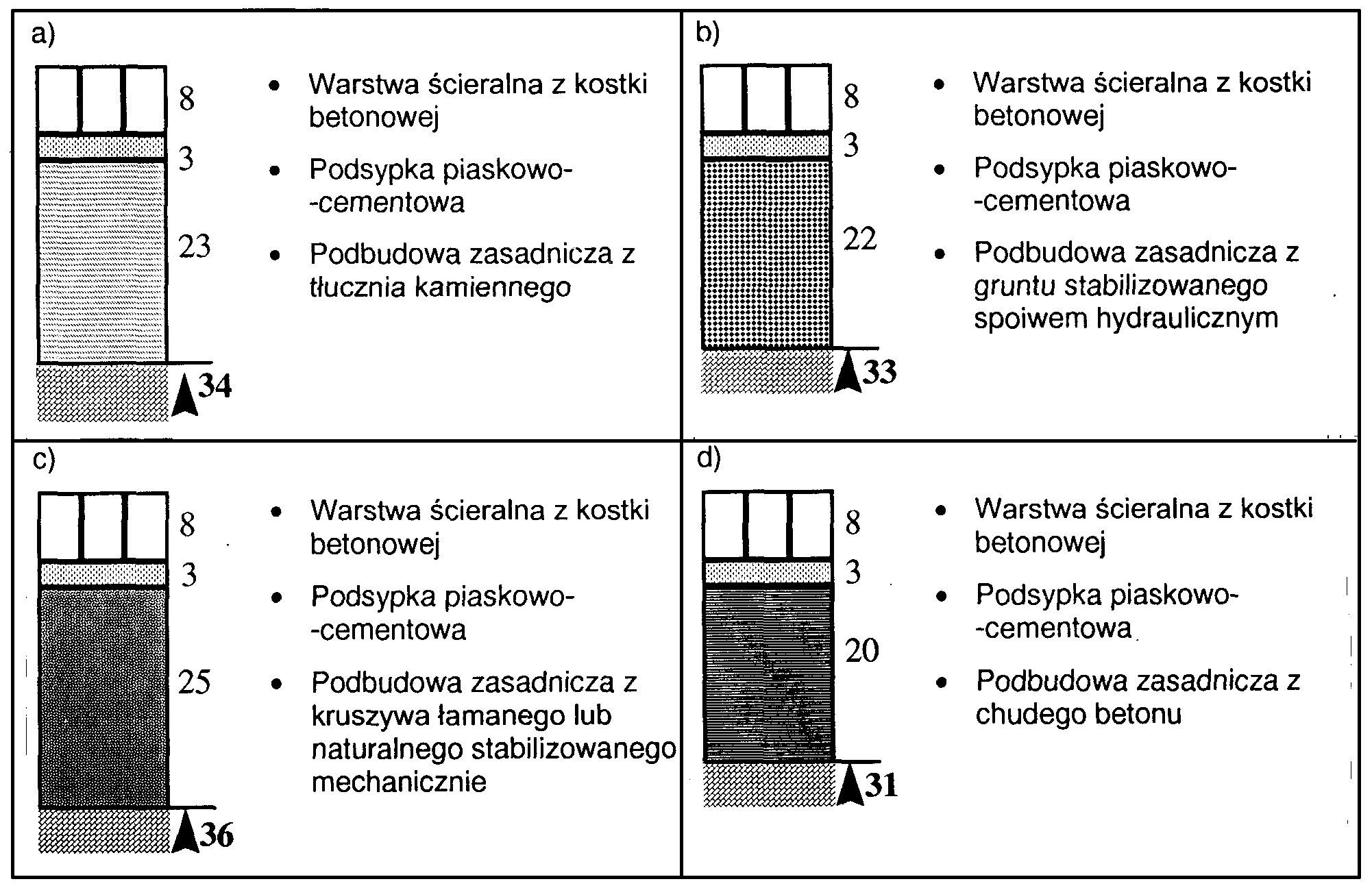 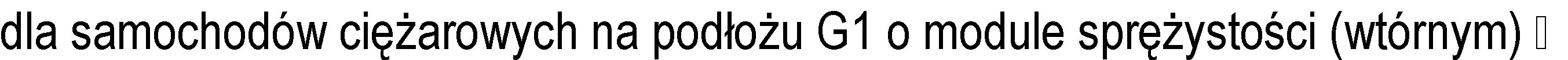 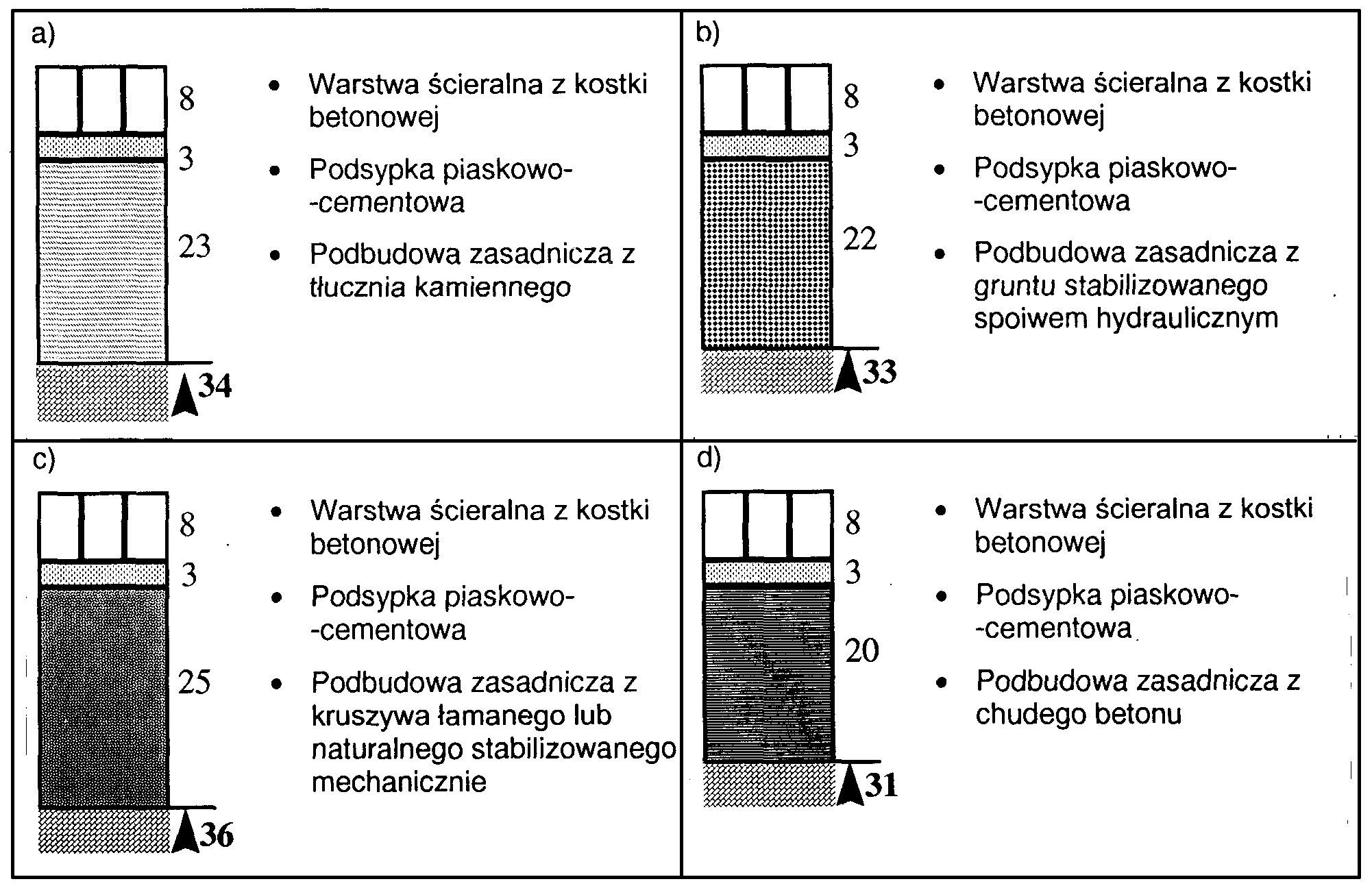 ZAŁĄCZNIK 5Przykłady deseni układania betonowych kostek brukowych (wg literatury podanej w zał. 1)deseń w jodełkę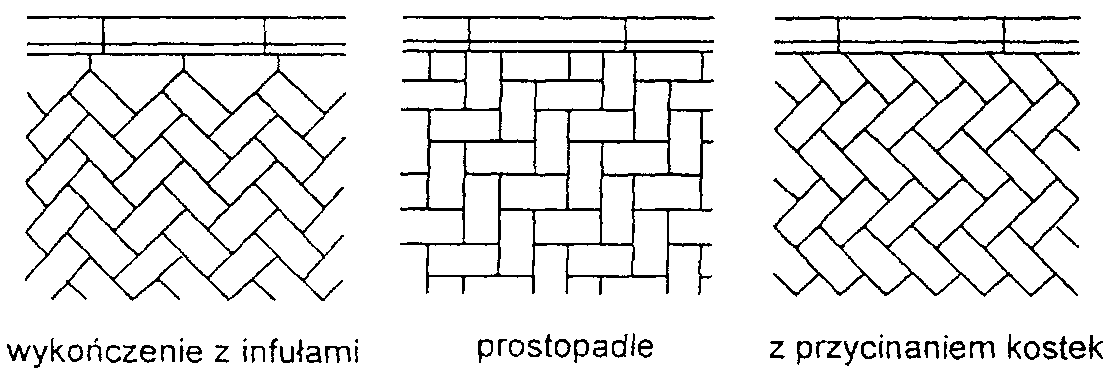 deseń w rzędy proste	c) deseń koszykowy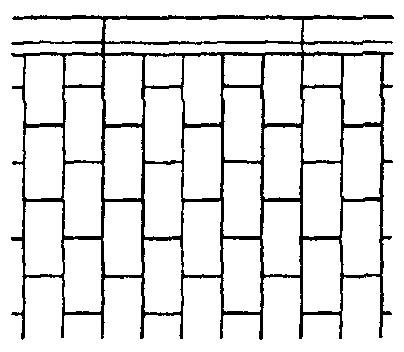 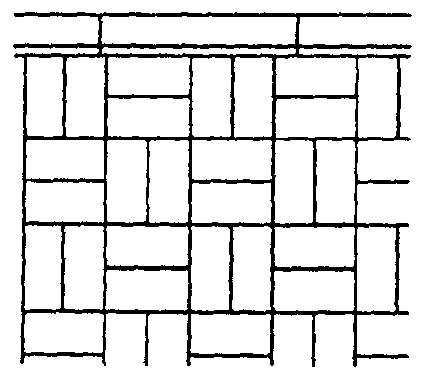 wzory dekorac yjneD - 06.01.01 UMOCNIENIE POWIERZCHNIOWE SKARP i ROWÓW 1.  WSTĘP Przedmiot SSTPrzedmiotem niniejszej szczegółowej specyfikacji technicznej (SST) są wymagania  dotyczące wykonania i odbioru robót związanych z przeciwerozyjnym umocnieniem powierzchniowym skarp i rowów w ramach zadania pn.: „Przebudowa drogi powiatowej nr 5201W Relacji Bonisław-Kędzierzyn na odcinku od km 13+328,96 do km 16+340,00 o długości 3,011km”.Zakres stosowania SSTSzczegółowa specyfikacja techniczna jest wykorzystywana jako dokument przetargowy i kontraktowy przy zlecaniu i realizacji robót określonych w pkt. 1.1.Zakres robót objętych SSTUstalenia zawarte w niniejszej specyfikacji dotyczą zasad prowadzenia robót związanych z trwałym powierzchniowym umocnieniem skarp i dna rowów z zastosowaniem – geokrat oraz przez humusowanie i obsianie trawą.Określenia podstawoweRów - otwarty wykop, który zbiera i odprowadza wodę.Darnina - płat lub pasmo wierzchniej warstwy gleby, przerośniętej i związanej korzeniami roślinności trawiastej.Darniowanie - pokrycie darniną powierzchni korpusu drogowego w taki sposób, aby darnina w sposób trwały związała się z podłożem systemem korzeniowym. Darniowanie kożuchowe wykonuje się na płask, pasami poziomymi, układanymi w rzędach równoległych z przewiązaniem szczelin pomiędzy poszczególnymi płatami. Darniowanie w kratę (krzyżowe) wykonuje się w postaci pasów darniny układanych pod kątem 45o, ograniczających powierzchnie skarpy o bokach np. 1,0 x 1,0 m, które wypełnia się ziemią roślinną i zasiewa trawą.Ziemia urodzajna (humus) - ziemia roślinna zawierająca co najmniej 2% części organicznych.Humusowanie - zespół czynności przygotowujących powierzchnię gruntu do obudowy roślinnej, obejmujący dogęszczenie gruntu, rowkowanie, naniesienie ziemi urodzajnej z jej grabieniem (bronowaniem) i dogęszczeniem.Prefabrykat - element wykonany w zakładzie przemysłowym, który po zmontowaniu na budowie stanowi umocnienie rowu lub ścieku.Pozostałe określenia podstawowe są zgodne z odpowiednimi polskimi normami i z definicjami podanymi w ST D-M-00.00.00 „Wymagania ogólne” pkt 1.4.1.5. Ogólne wymagania dotyczące robótOgólne wymagania dotyczące robót podano w SST D-M-00.00.00 „Wymagania ogólne” pkt 1.5. 2.  MATERIAŁY Ogólne wymagania dotyczące materiałówOgólne  wymagania  dotyczące  materiałów,  ich  pozyskiwania  i  składowania,  podano  w	SST  D-M-00.00.00 „Wymagania ogólne” pkt 2.Rodzaje materiałówMateriałami stosowanymi przy umacnianiu skarp i rowów i ścieków objętymi niniejszą SST są:ziemia urodzajna,nasiona traw oraz roślin motylkowatych,geokraty i materiały do ich przytwierdzania,Ziemia urodzajna (humus)Ziemia urodzajna powinna zawierać co najmniej 2% części organicznych. Ziemia urodzajna powinna być wilgotna i pozbawiona kamieni większych od 5 cm oraz wolna od zanieczyszczeń obcych.W przypadkach wątpliwych Inżynier może zlecić wykonanie badań w celu stwierdzenia, że ziemia urodzajna odpowiada następującym kryteriom:optymalny skład granulometryczny:frakcja ilasta (d < 0,002 mm)	12 - 18%,frakcja pylasta (0,002 do 0,05mm)	20 - 30%,frakcja piaszczysta (0,05 do 2,0 mm) 45 - 70%,zawartość fosforu (P2O5)	> 20 mg/m2,zawartość potasu (K2O)	> 30 mg/m2,kwasowość pH	5,5.Nasiona trawWybór gatunków traw należy dostosować do rodzaju gleby i stopnia jej zawilgocenia. Zaleca się stosować mieszanki traw o drobnym, gęstym ukorzenieniu, spełniające wymagania PN-R-65023:1999 [9] i PN-B- 12074:1998 [4].GeokratyDo powierzchniowego umocnienia skarp należy stosować geokratę określoną dokumentacji projektowej, geokrata posiada przestrzenne struktury zbliżone do plastra miodu o grubości 10 cm.Zastosowana geokrata powinna posiadać aprobatę techniczną, wydaną przez uprawnioną jednostkę.Geokrata powinna być zgodna z wymaganiami dokumentacji projektowej, zaleca się, aby była odporna na działanie wilgoci, promieniowanie słoneczne, starzenie się, oraz posiadać odpowiednią wytrzymałość na rozciąganie i rozerwanie i odpornością na działanie mikroorganizmy występujące w ziemi. 3.  SPRZĘT Ogólne wymagania dotyczące sprzętuOgólne wymagania dotyczące sprzętu podano w SST D-M-00.00.00 „Wymagania ogólne” pkt 3.Sprzęt do wykonania robótWykonawca przystępujący do wykonania umocnienia techniczno-biologicznego powinien wykazać się możliwością korzystania z następującego sprzętu:równiarek,ubijaków o ręcznym prowadzeniu,wibratorów samobieżnych,płyt ubijających,hydrosiewnika  z  ciągnikiem  oraz  osprzętu  do  agrouprawy  (np.  włóki  obręczowo-pierścieniowej,  brony chwastownika - zgrzebła, wałowłóki),cysterny z wodą pod ciśnieniem (do zraszania) oraz węży do podlewania (miejsc niedostępnych).TRANSPORTOgólne wymagania dotyczące transportuOgólne wymagania dotyczące transportu podano w SST D-M-00.00.00 „Wymagania ogólne” pkt 4.Transport materiałówTransport nasion trawNasiona traw można przewozić dowolnymi środkami transportu w warunkach zabezpieczających je przed zawilgoceniem.Transport geokratGeokraty można przewozić dowolnymi środkami transportowymi w warunkach zabezpieczające przed uszkodzeniami podczas przemieszczania się w środku transportowym.WYKO NANIE RO BÓ T Ogólne zasady wykonania robótOgólne zasady wykonania robót podano w SST D-M-00.00.00 „Wymagania ogólne” pkt 5.HumusowanieHumusowanie powinno być wykonywane od górnej krawędzi skarpy do jej dolnej krawędzi. Warstwa ziemi urodzajnej powinna sięgać poza górną krawędź skarpy i poza podnóże skarpy nasypu od 15 do 25 cm.Grubość pokrycia ziemią urodzajną powinna wynosić od 10 do 15 cm po moletowaniu i zagęszczeniu, wzależności od gruntu występującego na powierzchni skarpy.W celu lepszego powiązania warstwy ziemi urodzajnej z gruntem, na powierzchni skarpy należy wykonywać rowki poziome lub pod kątem 30o do 45o o głębokości od 3 do 5 cm, w odstępach co 0,5 do 1,0 m. Ułożoną warstwę ziemi urodzajnej należy zagrabić (pobronować) i lekko zagęścić przez ubicie ręczne  lub mechaniczne.Umocnienie skarp przez obsianie trawą i roślinami motylkowatymiProces umocnienia powierzchni skarp i rowów poprzez  obsianie  nasionami  traw  i  roślin motylkowatych polega na:wytworzeniu na skarpie warstwy ziemi urodzajnej przez:humusowanie (patrz pkt 5.2), lub,wymieszanie gruntu skarpy z naniesionymi osadami ściekowymi za pomocą osprzętu agrouprawowego, aby uzyskać zawartość części organicznych warstwy co najmniej 1%,obsianiu warstwy ziemi urodzajnej kompozycjami nasion traw, roślin motylkowatych i bylin w ilości od 18 g/m2do 30 g/m2, dobranych odpowiednio do warunków siedliskowych (rodzaju podłoża, wystawy oraz pochylenia skarp),5.9. Umocnienie powierzchni geokratąUmocnienie skarp geokratą powinno odpowiadać ustaleniom dokumentacji projektowej.Ułożenie geokraty na skarpie powinno być zgodne z zaleceniami producenta i aprobaty technicznej.Z powierzchni skarpy należy usunąć przedmioty mogące spowodować uszkodzenie geokraty, np. gałęzie, korzenie, gruz, ostre ziarna tłucznia, grudy, bryły gruntu spoistego itp. Powierzchnia skarpy powinna być wyrównana, zwłaszcza należy wypełnić zagłębienia i wyrwy powstałe po rozmyciu przez deszcz. 6.  KO NTRO LA JAKO ŚCI  ROBÓ T Ogólne zasady kontroli jakości robótOgólne zasady kontroli jakości robót podano w SST D-M-00.00.00 „Wymagania ogólne” pkt 6.Kontrola jakości humusowania i obsianiaKontrola polega na ocenie wizualnej jakości wykonanych robót i ich zgodności z SST, oraz na sprawdzeniu daty ważności świadectwa wartości siewnej wysianej mieszanki nasion traw.Po wzejściu roślin, łączna powierzchnia nie porośniętych miejsc nie powinna  być  większa  niż 2% powierzchni obsianej skarpy, a maksymalny wymiar pojedynczych nie zatrawionych miejsc nie powinien przekraczać 0,2 m2. Na zarośniętej powierzchni nie mogą występować wyżłobienia erozyjne ani lokalne zsuwy.Kontrola jakości umocnienia powierzchni geokratąPrzed wykonaniem robót Wykonawca powinien przedstawić Inżynierowi dokumenty dopuszczające wyroby budowlane do obrotu i powszechnego stosowania (dotyczy aprobaty technicznej, certyfikatu, deklaracji zgodności).W czasie wykonywania robót należy sprawdzać:wyrównanie podłoża i usunięcie z niego przedmiotów mogących uszkadzać geokratę,Jakość wykonanego umocnienia powinna odpowiadać wymaganiom punktów 2 i 5 specyfikacji, instrukcji producenta i aprobaty technicznej. 7. O BMIAR RO BÓ T Ogólne zasady obmiaru robótOgólne zasady obmiaru robót podano w SST D-M-00.00.00 „Wymagania ogólne” pkt 7.Jednostka obmiarowaJednostką obmiarową jest:m2 (metr kwadratowy) powierzchni skarp i rowów umocnionych przez humusowanie z obsianiem,m2 (metr kwadratowy) powierzchni skarp i rowów umocnionych geokratą. 8. O DBIÓ R RO BÓ T Ogólne zasady odbioru robót podano w SST D-M-00.00.00 „Wymagania ogólne” pkt 8.Roboty uznaje się za wykonane zgodnie z dokumentacją projektową, SST i wymaganiami Inspektora Nadzoru, jeżeli wszystkie pomiary i badania z zachowaniem tolerancji wg pktu 6 dały wyniki pozytywne. 9. PODSTAWA PŁATNO ŚCIOgólne ustalenia dotyczące podstawy płatnościOgólne ustalenia dotyczące podstawy płatności podano w SST D-M-00.00.00 „Wymagania ogólne” pkt9.Cena jednostki obmiarowejCena wykonania 1m2 umocnienia skarp i rowów przez humusowanie z obsianiem obejmuje:roboty pomiarowe i przygotowawcze,dostarczenie i wbudowanie materiałów,pielęgnacja,uporządkowanie terenu,przeprowadzenie badań i pomiarów wymaganych w specyfikacji technicznej. Cena wykonania 1m2 umocnienia skarp i rowów geokratą obejmuje:roboty pomiarowe i przygotowawcze,dostarczenie i wbudowanie materiałów,pielęgnacja,uporządkowanie terenu,przeprowadzenie badań i pomiarów wymaganych w specyfikacji technicznej. 10. PRZEPISY ZWIĄZANENormyInne materiałyKatalog powtarzalnych elementów drogowych (KPED), Transprojekt - Warszawa, 1979.Warunki techniczne. Drogowe kationowe emulsje asfaltowe EmA-99. Informacje, instrukcje - zeszyt 60, IBDiM, Warszawa, 1999.D - 06.02.01 PRZEPUSTY POD  ZJAZDAMI I ZATOKAMI AUTOBUSOWYMI 1.  WSTĘP 1. 1. Przedmiot SSTPrzedmiotem niniejszej szczegółowej specyfikacji technicznej (SST) są wymagania  dotyczące wykonania i odbioru robót związanych z wykonywaniem przepustów pod zjazdami i zatokami autobusowymi w ramach zadania pn.: „Przebudowa drogi powiatowej nr 5201W Relacji Bonisław-Kędzierzyn na odcinku od km 13+328,96 do km 16+340,00 o długości 3,011km”.Zakres stosowania SSTSzczegółowa specyfikacja techniczna (SST) jest wykorzystywana jako dokument przetargowy przy zlecaniu i realizacji robót określonych w pkt. 1.1Zakres robót objętych SSTUstalenia zawarte w niniejszej specyfikacji dotyczą zasad prowadzenia robót związanych z wykonywaniem przepustów rurowych pod zjazdami i zatokami autobusowymi z rur plastykowych typu AROT, PROCOR 300 na ławie fundamentowej żwirowej.Określenia podstawowePrzepust - obiekt wybudowany w formie zamkniętej obudowy konstrukcyjnej, służący do przeprowadzenia wody małych cieków wodnych pod nasypami zjazdów.Przepust rurowy - przepust, którego konstrukcja nośna wykonana jest z rur betonowych lub żelbetowych.Ścianka czołowa - konstrukcja stabilizująca przepust na wlocie i wylocie i podtrzymująca nasyp zjazdu.Pozostałe określenia podstawowe  są zgodne  z  obowiązującymi,  odpowiednimi polskimi  normami  i  z definicjami podanymi w ST-D-M-00.00.00 „Wymagania ogólne” pkt 1.4.Ogólne wymagania dotyczące robótOgólne wymagania dotyczące robót podano w ST-D-M-00.00.00 „Wymagania ogólne” pkt 1.5. 2. MATERIAŁY Ogólne wymagania dotyczące materiałówOgólne  wymagania  dotyczące  materiałów,  ich  pozyskiwania  i  składowania,  podano  w  SST-D-M-00.00.00 „Wymagania ogólne” pkt 2.Rodzaje materiałówMateriałami stosowanymi przy wykonywaniu przepustów z typowych prefabrykowanych rur betonowych, objętych niniejszą SST, są:rury strukturalne PROCOR z niezmiękczonego poli(chlorku winylu) PVC-U, AROTmieszanka pod ławę fundamentową,zaprawa cementowa.Prefabrykaty ruroweKształt i wymiary rur PROCOR, AROT powinny być zgodne z dokumentacją projektową.Rury powinny mieć powierzchnię wewnętrzną i zewnętrzną gładką, bez pęcherzy, rys, niejednorodności i obcych wtrąceń oraz wyraźnych zapadnięć.Końce rur powinny być obcięte prostopadle do osi w miejscach pojedynczej ścianki rury. Kielichy rur powinny mieć stożkowe wprowadzenie dla uszczelki gumowej.Barwa rur PROCOR powinna być jednolita, bez wyraźnych odcieni i zmian intensywnościMieszanka kruszywa naturalnegoMieszanka do wykonania ławy fundamentowej powinna spełniać wymagania PN-B-06712 [5]. Materiałem do wykonania ławy z kruszywa naturalnego stabilizowanego mechanicznie, powinna być mieszankapiasku,  mieszanki  i/lub  żwiru,  kruszywa  łamanego  pochodzącego  z  przekruszenia  ziarn  żwiru  lub  kamieni narzutowych albo surowca skalnego.Kruszywo powinno być jednorodne bez zanieczyszczeń obcych i bez domieszek gliny, spełniające wymagania:Zawartość ziarn mniejszych niż 0,075 mm, od 2 do 12 % (m/m)Zawartość nadziarna, nie więcej niż 10 % (m/m),Zawartość ziarn nieforemnych nie więcej niż 45 %(m/m),Zawartość zanieczyszczeń organicznych, nie więcej niż 1 %(m/m),Wskaźnik piaskowy po pięciokrotnym zagęszczeniu metodą I lub II wg PN-B-04481 – 30-70 %Nasiąkliwość, nie więcej niż 4 %(m/m),Wskaźnik nośności wnoś mieszanki kruszywa, nie mniejszy niż 60 %, przy zagęszczeniu IS 1,00 3.  SPRZĘT Ogólne wymagania dotyczące sprzętuOgólne wymagania dotyczące sprzętu podano w SST-D-M-00.00.00 „Wymagania ogólne” pkt 3.Sprzęt do wykonania przepustówWykonawca przystępujący do wykonania przepustów pod zjazdami powinien wykazać się możliwością korzystania z następującego sprzętu:koparek,żurawi samochodowych,sprzętu do zagęszczania: ubijaki ręczne i mechaniczne, zagęszczarki płytowe.TRANSPORTOgólne wymagania dotyczące transportuOgólne wymagania dotyczące transportu podano w SST-D-M-00.00.00 „Wymagania ogólne” pkt 4.Transport materiałówTransport kruszywaKruszywo można przewozić dowolnymi środkami transportu w warunkach zabezpieczających je przed zanieczyszczeniem, zmieszaniem z innymi kruszywami i nadmiernym zawilgoceniem.Sposoby zabezpieczania wyrobów kamiennych podczas transportu powinny odpowiadać BN-67/6747-14[37].Transport rurRury PROCOR należy transportować w położeniu poziomym. Podczas załadunku i rozładunku należy zachować ostrożność, aby rury nie zostały uszkodzone. Rury  nie mogą być przeciągane,  lecz muszą  być przenoszone. Szczególną ostrożność należy zachować przy transporcie w temperaturach ujemnych. Dopuszcza się transport w temperaturach do - 15°C . 5. WYKO NANIE RO BÓ T Ogólne zasady wykonania robótOgólne zasady wykonania robót podano w SST-D-M-00.00.00 „Wymagania ogólne” pkt 5.Roboty przygotowawczeWykonawca zobowiązany jest do przygotowania terenu budowy w zakresie:odwodnienia,wytyczenia osi przepustu i krawędzi wykopu,innych robót podanych w SST.WykopSposób  wykonywania  robót  ziemnych  pod  fundamenty  ścianek  czołowych  i  ławę  fundamentową powinien być dostosowany do wielkości przepustu, głębokości wykopu, ukształtowania terenu i rodzaju gruntu.Wykop  należy  wykonywać  w  takim  okresie,  aby  po  ich  zakończeniu  można  było  przystąpić  do wykonywania przepustu.Ława fundamentowa pod przepustŁawa  fundamentowa  powinna  być  wykonana  z  kruszywa  naturalnego  stabilizowanego  mechanicznie odpowiadające pkt 2Dopuszczalne odchyłki dla ław fundamentowych przepustów wynoszą:dla wymiarów w planie 5 cm,dla rzędnych wierzchu ławy 2 cm.Umocnienie wlotów i wylotówUmocnienie wlotów i wylotów należy wykonać zgodnie z zapisami SST D-03.01.01 Przepusty pod koroną drogi. 6. KO NTRO LA JAKO Ś CI  ROBÓ T Ogólne zasady kontroli jakości robótOgólne zasady kontroli jakości robót podano w SST-D-M-00.00.00 „Wymagania ogólne” pkt 6.Kontrola wykonania umocnienia wlotów i wylotówUmocnienie wlotów i wylotów należy kontrolować wizualnie, sprawdzając ich zgodność z dokumentacją projektową.Kontrola wykonania ławy fundamentowejPrzy kontroli wykonania ławy fundamentowej należy sprawdzić:rodzaj materiału użytego do wykonania ławy,usytuowanie ławy w planie,rzędne wysokościowe,grubość ławy,zgodność wykonania z dokumentacją projektową. 7. O BMIAR RO BÓ T Ogólne zasady obmiaru robótOgólne zasady obmiaru robót podano w SST-D-M-00.00.00 „Wymagania ogólne” pkt 7.Jednostka obmiarowaJednostką obmiarową jest m (metr) wykonanego przepustu. 8. O DBIÓ R RO BÓ T Ogólne zasady odbioru robót podano w SST-D-M-00.00.00 „Wymagania ogólne” pkt 8.Roboty uznaje się za wykonane zgodnie z dokumentacją projektową, ST i wymaganiami Inspektora Nadzoru, jeżeli wszystkie pomiary i badania z zachowaniem tolerancji wg pkt 6 dały wyniki pozytywne. 9. PODSTAWA PŁATNO ŚCIOgólne ustalenia dotyczące podstawy płatnościOgólne ustalenia dotyczące podstawy płatności podano w SST-D-M-00.00.00 „Wymagania ogólne” pkt9.Cena jednostki obmiarowejCena wykonania 1 m przepustu obejmuje:roboty pomiarowe i przygotowawcze,wykonanie wykopu wraz z odwodnieniem,dostarczenie materiałów,wykonanie ław fundamentowych,umocnienie wlotów i wylotów,uporządkowanie terenu,przeprowadzenie badań i pomiarów wymaganych w specyfikacji technicznej. 10. PRZEPISY ZWIĄZANENormyD - 06.03.01  UZUPEŁNIANIE POBOCZY 1.  WSTĘP Przedmiot SSTPrzedmiotem niniejszej szczegółowej specyfikacji technicznej (SST) są wymagania  dotyczące wykonania i odbioru robót związanych z uzupełnianiem poboczy gruntowych w ramach zadania pn.: „Przebudowa drogi powiatowej nr 5201W Relacji Bonisław-Kędzierzyn na odcinku od km 13+328,96 do km 16+340,00 o długości 3,011km”.Zakres stosowania SSTSzczegółowa specyfikacja techniczna (SST) jest wykorzystywana jako dokument przetargowy przy zlecaniu i realizacji robót określonych w pkt. 1.1Zakres robót objętych SSTUstalenia zawarte w niniejszej specyfikacji dotyczą zasad prowadzenia robót związanych z uzupełnianiem zaniżonych poboczy mieszanką kruszywa grubości 12 cm.Określenia podstawowePobocze gruntowe - część korony drogi przeznaczona do chwilowego zatrzymania się pojazdów, umieszczenia urządzeń bezpieczeństwa ruchu i wykorzystywana do ruchu pieszych, służąca jednocześnie do bocznego oparcia konstrukcji nawierzchni.Odkład - miejsce składowania gruntu pozyskanego w czasie ścinania poboczy.Dokop - miejsce pozyskania gruntu do wykonania uzupełnienia poboczy położone poza pasem drogowym.1.4.Wskaźnik różnoziarnistości - wielkość charakteryzująca zagęszczalność gruntów niespoistych, określona wg wzoru:U = d60 / d10gdzie:	d60 - średnica oczek sita, przez które przechodzi 60% gruntu (mm) d10 - średnica oczek sita, przez które przechodzi 10% gruntu (mm).Mieszanka kruszywa - mieszanka kruszywa kamiennego o uziarnieniu od 0 do 31,5mm.Pozostałe określenia podstawowe  są zgodne  z  obowiązującymi,  odpowiednimi polskimi  normami  i  z definicjami podanymi w SST D-M-00.00.00 „Wymagania ogólne” pkt 1.4.1.5. Ogólne wymagania dotyczące robótOgólne wymagania dotyczące robót podano w SST D-M-00.00.00 „Wymagania ogólne” pkt 1.5. 2. MATERIAŁY Ogólne wymagania dotyczące materiałówOgólne  wymagania  dotyczące  materiałów,  ich  pozyskiwania  i  składowania,  podano  w	SST  D-M-00.00.00 „Wymagania ogólne” pkt 2.Uziarnienie kruszywaKrzywa uziarnienia kruszywa, określona według PN-B-06714-15 [3] powinna leżeć między krzywymi granicznymi pola dobrego uziarnienia podanymi na rysunku 1.Rysunek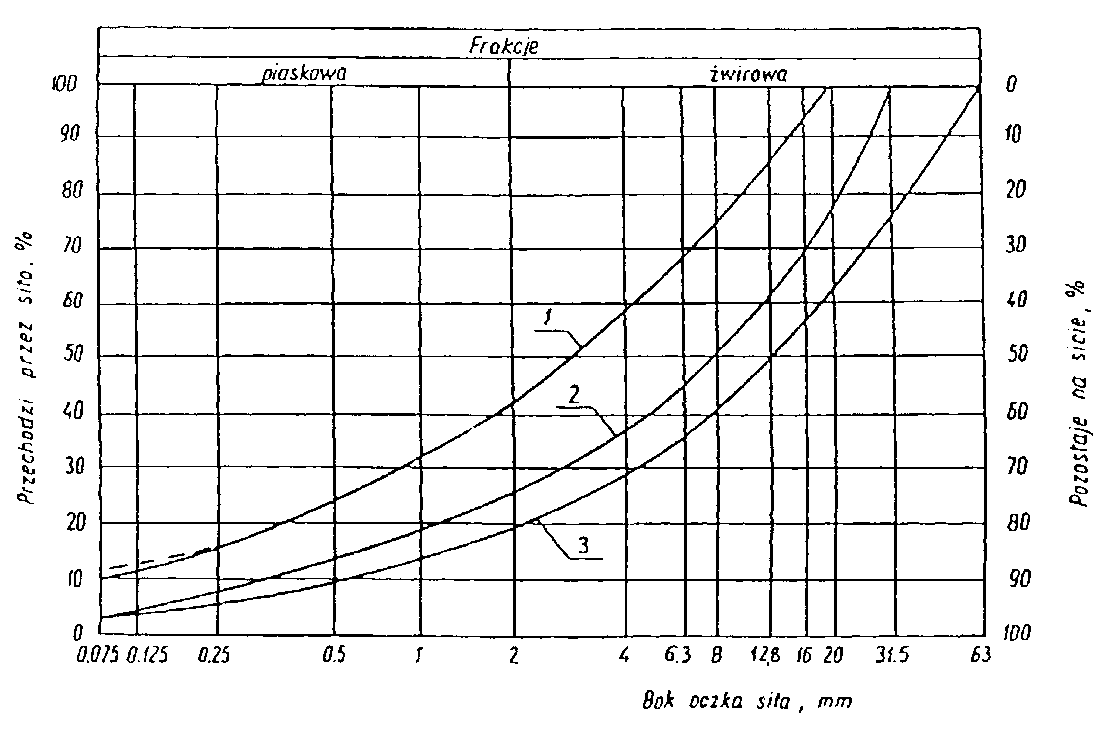 Pole dobrego uziarnienia kruszywa przeznacz onego  na uzupełnianie poboczy1-3kruszywo na uzupełnienie poboczyWłaściwości kruszywaKruszywa powinny spełniać wymagania określone w tablicy 1.WodaNależy stosować wodę odpowiadającą wymaganiom PN-B-32250 [5]. Bez badań laboratoryjnych można stosować pitną wodę wodociągową. 3.  SPRZĘT Ogólne wymagania dotyczące sprzętuOgólne wymagania dotyczące sprzętu podano w SST D-M-00.00.00 „Wymagania ogólne” pkt 3.Sprzęt do uzupełniania poboczyWykonawca przystępujący do wykonania robót określonych w niniejszej SST powinien wykazać się możliwością korzystania z następującego sprzętu:równiarek do profilowania,ładowarek czołowych,walców,płytowych zagęszczarek wibracyjnych,przewoźnych zbiorników na wodę.TRANSPORTOgólne wymagania dotyczące transportuOgólne wymagania dotyczące transportu podano w SST D-M-00.00.00 „Wymagania ogólne” pkt 4.Transport materiałówDo wykonania robót Wykonawca zapewni dowolne środki transportowe (np. samochody skrzyniowe, samochody samowyładowcze lub ciągniki z przyczepami). Preferuje się stosowanie środków transportowych samowyładowczych. 5. WYKO NANIE RO BÓ T Ogólne zasady wykonania robótOgólne zasady wykonania robót podano w SST D-M-00.00.00 „Wymagania ogólne” pkt 5.Uzupełnianie poboczyPrzy występowaniu ubytków (wgłębień) i zaniżenia w poboczach należy je uzupełnić materiałem o właściwościach przedstawionych w pkt 2Miejsce, w którym wykonywane będzie uzupełnienie, należy spulchnić na głębokość od 2 do 3 cm,doprowadzić do wilgotności optymalnej, a następnie ułożyć w nim warstwę materiału uzupełniającego w postaci mieszanki kruszywa określonego w ST pkt.2 Wilgotność optymalną i maksymalną gęstość szkieletu gruntowego mieszanki należy określić laboratoryjnie, zgodnie z PN-B-04481 [1].Zagęszczenie ułożonej warstwy materiału uzupełniającego należy prowadzić od krawędzi poboczy w kierunku krawędzi nawierzchni. Rodzaj sprzętu do zagęszczania musi być zaakceptowany przez Inspektora Nadzoru. Zagęszczona powierzchnia powinna być równa, posiadać spadek poprzeczny zgodny z założonym w dokumentacji projektowej, oraz nie posiadać śladów po przejściu walców lub zagęszczarek.Wskaźnik zagęszczenia wykonany według BN-77/8931-12 [3] powinien wynosić co najmniej 0,98 maksymalnego zagęszczenia według normalnej próby Proctora, zgodnie z PN-B-04481 [1]. 6. KO NTRO LA JAKO ŚCI  ROBÓ T Ogólne zasady kontroli jakości robótOgólne zasady kontroli jakości robót podano w ST D-M-00.00.00 „Wymagania ogólne” pkt 6.Badania przed przystąpieniem do robótPrzed przystąpieniem do robót Wykonawca jest zobowiązany do przeprowadzenia badań gruntów proponowanych do użycia na uzupełnienia poboczy oraz opracowania składu mieszanki optymalnej i uzyskanie akceptacji Inspektora Nadzoru.Częstotliwość i zakres badań i pomiarówW czasie robót Wykonawca jest zobowiązany do:badania uziarnienia mieszanki optymalnej co najmniej raz dziennie,badania wilgotności gruntów i mieszanki optymalnej co najmniej raz dziennie,badania wskaźnika zagęszczenia gruntu co najmniej dwa razy na 1 km uzupełnianych poboczy,pomiarów spadków poprzecznych co najmniej dwa razy na 100 m,pomiarów równości podłużnej i poprzecznej poboczy co 50 m łatą 4-metrową.Dopuszcza się następujące tolerancje:spadków poprzecznych  1%, przy czym spadek pobocza nie może być mniejszy od 4% i większy od 7%,dla pomiarów równości podłużnej i poprzecznej - prześwit maksymalny pod łatą nie może przekroczyć15 mm. 7. OBMIAR ROBÓT Ogólne zasady obmiaru robótOgólne zasady obmiaru robót podano w SST D-M-00.00.00 „Wymagania ogólne” pkt 7.Jednostka obmiarowaJednostką obmiarową jest m2 (metr kwadratowy) wykonanych robót na poboczach. 8. O DBIÓ R RO BÓ T Ogólne zasady odbioru robót podano w SST D-M-00.00.00 „Wymagania ogólne” pkt 8.Roboty uznaje się za wykonane zgodnie z dokumentacją projektową, SST i wymaganiami Inspektora Nadzoru, jeżeli wszystkie pomiary i badania z zachowaniem tolerancji wg pkt 6 dały wyniki pozytywne. 9. PODSTAWA PŁATNO ŚCIOgólne ustalenia dotyczące podstawy płatnościOgólne ustalenia dotyczące podstawy płatności podano w SST D-M-00.00.00 „Wymagania ogólne” pkt9.Cena jednostki obmiarowejCena wykonania 1 m2 robót obejmuje:prace pomiarowe i przygotowawcze,oznakowanie robót,dostarczenie materiału uzupełniającego,rozłożenie materiału,zagęszczenie poboczy,przeprowadzenie pomiarów i badań laboratoryjnych wymaganych w specyfikacji technicznej. 10. PRZEPISY  ZWIĄZANENormyPN-B-04481        Grunty budowlane. Badania laboratoryjneBN-68/8931-04   Drogi samochodowe. Pomiar równości nawierzchni planografem i łatąBN-77/8931-12   Oznaczenie wskaźnika zagęszczenia gruntu.Inne materiałyStanisław Datka, Stanisław Luszawski: Drogowe roboty ziemne.D – 07.01.01 OZNAKOWANIE POZIOME 1.  WSTĘP Przedmiot OSTPrzedmiotem niniejszej szczegółowej specyfikacji technicznej (SST) są wymagania  dotyczące wykonania i odbioru oznakowania poziomego dróg w ramach zadania pn.: „Przebudowa drogi powiatowej nr 5201W Relacji Bonisław-Kędzierzyn na odcinku od km 13+328,96 do km 16+340,00 o długości 3,011km”.Zakres stosowania SSTSzczegółowa specyfikacja techniczna (SST) jest wykorzystywana jako dokument przetargowy przy zlecaniu i realizacji robót określonych w pkt. 1.1Zakres robót objętych SSTUstalenia zawarte w niniejszej specyfikacji dotyczą zasad prowadzenia robót związanych z wykonywaniem i odbiorem oznakowania poziomego stosowanego na drogach o nawierzchni twardej.Określenia podstawoweOznakowanie poziome - znaki drogowe poziome, umieszczone na nawierzchni w postaci linii ciągłych lub przerywanych, pojedynczych lub podwójnych, strzałek, napisów, symboli oraz innych linii związanych z oznaczeniem określonych miejsc na tej nawierzchni. W zależności od rodzaju i sposobu zastosowania znaki poziome mogą mieć znaczenie prowadzące, segregujące, informujące, ostrzegawcze, zakazujące  lub nakazujące.Znaki podłużne - linie równoległe do osi jezdni lub odchylone od niej pod niewielkim kątem, występujące jako linie: – pojedyncze: przerywane lub ciągłe, segregacyjne lub krawędziowe, – podwójne: ciągłe z przerywanymi, ciągłe lub przerywane.Strzałki - znaki poziome na nawierzchni, występujące jako strzałki kierunkowe służące do wskazania dozwolonego kierunku zjazdu z pasa oraz strzałki naprowadzające, które uprzedzają o konieczności opuszczenia pasa, na którym się znajdują.Znaki poprzeczne - znaki służące do oznaczenia miejsc przeznaczonych do ruchu pieszych i rowerzystów w poprzek drogi, miejsc wymagających zatrzymania pojazdów oraz miejsc lokalizacji progów zwalniających.Znaki uzupełniające - znaki o różnych kształtach, wymiarach i przeznaczeniu, występujące w postaci symboli, napisów, linii przystankowych, stanowisk i pasów postojowych, powierzchni wyłączonych z ruchu oraz symboli znaków pionowych w oznakowaniu poziomym.Materiały do poziomego znakowania dróg - materiały zawierające rozpuszczalniki, wolne od rozpuszczalników lub punktowe elementy odblaskowe, które mogą zostać naniesione albo wbudowane przez malowanie, natryskiwanie, odlewanie, wytłaczanie, rolowanie, klejenie itp. na nawierzchnie drogowe, stosowane w temperaturze otoczenia lub w temperaturze podwyższonej. Materiały te powinny posiadać właściwości odblaskowe.Materiały do znakowania cienkowarstwowego - farby rozpuszczalnikowe, wodorozcieńczalne i chemoutwardzalne nakładane warstwą grubości od 0,4 mm do 0,8 mm, mierzoną na mokro.Materiały do znakowania grubowarstwowego - materiały nakładane warstwą grubości od 0,9 mm do 3,5 mm. Należą do nich masy termoplastyczne i masy chemoutwardzalne stosowane na zimno. Dla linii strukturalnych i profilowanych grubość linii może wynosić 5 mm.Materiały prefabrykowane - materiały, które łączy się z powierzchnią drogi przez klejenie, wtapianie, wbudowanie lub w inny sposób. Zalicza się do nich masy termoplastyczne w arkuszach do wtapiania oraz taśmy do oznakowań tymczasowych (żółte) i trwałych (białe).Punktowe elementy odblaskowe - urządzenia prowadzenia poziomego, o różnym kształcie, wielkości i wysokość oraz rodzaju i liczbie zastosowanych odbłyśników, które odbijają padające z boku oświetlenie w celu ostrzegania, prowadzenia i informowania użytkowników drogi. Punktowy element odblaskowy może składać się z jednej lub kilku integralnie związanych ze sobą części, może być przyklejony, zakotwiczony lub wbudowany w nawierzchnię drogi. Część odblaskowa może być jedno lub dwukierunkowa, może się zginać lub nie. Element ten może być typu stałego (P) lub tymczasowego (T).Kulki szklane – materiał w postaci przezroczystych, kulistych cząstek szklanych do posypywania lub narzucania pod ciśnieniem na oznakowanie wykonane materiałami w stanie ciekłym, w celu uzyskania widzialności oznakowania w nocy przez odbicie powrotne padającej wiązki światła pojazdu w kierunku kierowcy. Kulki szklane są także składnikami materiałów grubowarstwowych.Kruszywo przeciwpoślizgowe – twarde ziarna pochodzenia naturalnego lub sztucznego stosowane do zapewnienia własności przeciwpoślizgowych poziomym oznakowaniom dróg, stosowane samo lub w mieszaninie z kulkami szklanymi.Oznakowanie nowe – oznakowanie, w którym zakończył się czas schnięcia i nie upłynęło 30 dni od wykonania oznakowania. Pomiary właściwości oznakowania należy wykonywać od 14 do 30 dnia po wykonaniu oznakowania.Tymczasowe oznakowanie drogowe - oznakowanie z materiału o barwie żółtej, którego czas użytkowania wynosi do 3 miesięcy lub do czasu zakończenia robót.Powyższe i pozostałe określenia są zgodne z odpowiednimi polskimi normami i z definicjami podanymi w OST D-M-00.00.00 „Wymagania ogólne” pkt 1.4.1.5. Ogólne wymagania dotyczące robótOgólne wymagania dotyczące robót podano w SST D-M-00.00.00 „Wymagania ogólne” pkt 1.5. 2. MATERIAŁY Ogólne wymagania dotyczące materiałówOgólne wymagania dotyczące materiałów, ich pozyskiwania i składowania podano w SST D-M-00.00.00„Wymagania ogólne” pkt 2.Dokument dopuszczający do stosowania materiałówMateriały stosowane przez Wykonawcę do poziomego oznakowania dróg powinny spełniać warunki postawione w rozporządzeniu Ministra Infrastruktury [7].Producenci powinni oznakować wyroby znakiem budowlanym B, zgodnie z rozporządzeniem Ministra Infrastruktury [8], co oznacza wystawienie deklaracji zgodności z aprobatą techniczną (np. dla farb oraz mas chemoutwardzalnych i termoplastycznych) lub znakiem CE, zgodnie z rozporządzeniem Ministra Infrastruktury [12], co oznacza wystawienie deklaracji zgodności z normą zharmonizowaną (np. dla kulek szklanych [3, 3a] i punktowych elementów odblaskowych [5, 5a].Aprobaty techniczne wystawione przed czasem wejścia w życie rozporządzenia [15] nie mogą być zmieniane lecz zachowują ważność przez okres, na jaki zostały wydane. W tym przypadku do oznakowania wyrobu znakiem budowlanym B wystarcza deklaracja zgodności z aprobatą techniczną.Powyższe zasady należy stosować także do oznakowań tymczasowych wykonywanych materiałami o barwie żółtej.Badanie materiałów, których jakość budzi wątpliwośćWykonawca powinien przeprowadzić dodatkowe badania tych materiałów, które budzą wątpliwości jego lub Inżyniera, co do jakości, w celu stwierdzenia czy odpowiadają one wymaganiom określonym w aprobacie technicznej. Badania te Wykonawca zleci IBDiM lub akredytowanemu laboratorium drogowemu. Badania powinny być wykonane zgodnie z PN-EN 1871:2003 [6] lub Warunkami Technicznymi POD-97 [9] lub POD-2006 po ich wydaniu [10].Oznakowanie opakowańWykonawca powinien żądać od producenta, aby oznakowanie opakowań materiałów do poziomego znakowania dróg było wykonane zgodnie z PN-O-79252 [2], a ponadto aby na każdym opakowaniu był umieszczony trwały napis zawierający:nazwę i adres producenta,datę produkcji i termin przydatności do użycia,masę netto,numer partii i datę produkcji,informację, że wyrób posiada aprobatę techniczną IBDiM i jej numer,nazwę jednostki certyfikującej i numer certyfikatu, jeśli dotyczy [8],znak budowlany „B” wg rozporządzenia Ministra Infrastruktury [8] i/lub znak „CE” wg rozporządzenia Ministra Infrastruktury [12],informację o szkodliwości i klasie zagrożenia pożarowego,ewentualne wskazówki dla użytkowników.W przypadku farb rozpuszczalnikowych i wyrobów chemoutwardzalnych oznakowanie opakowania powinno być zgodne z rozporządzeniem Ministra Zdrowia [13].Przepisy określające wymagania dla materiałówPodstawowe wymagania dotyczące materiałów podano w punkcie 2.6, a szczegółowe wymagania określone są w Warunkach technicznych POD-97 [9] lub POD-2006 po ich wydaniu [10].Wymagania wobec materiałów do poziomego oznakowania drógMateriały do oznakowań cienkowarstwowychMateriałami do wykonywania oznakowania cienkowarstwowego powinny być farby nakładane warstwą grubości od 0,4 mm do 0,8 mm (na mokro). Powinny to być ciekłe produkty zawierające ciała stałe zdyspergowane w roztworze żywicy syntetycznej w rozpuszczalniku organicznym lub w wodzie, które mogą występować w układach jedno- lub wieloskładnikowych.Podczas nakładania farb, do znakowania cienkowarstwowego, na nawierzchnię pędzlem, wałkiem lub przez natrysk, powinny one tworzyć warstwę kohezyjną w procesie odparowania i/lub w procesie chemicznym.Właściwości fizyczne poszczególnych materiałów do poziomego oznakowania cienkowarstwowego określają aprobaty techniczne.Materiały do oznakowań grubowarstwowychMateriałami do wykonywania oznakowania grubowarstwowego powinny być materiały umożliwiające nakładanie ich warstwą grubości od 0,9 mm do 5 mm takie, jak masy chemoutwardzalne stosowane na zimno oraz masy termoplastyczne.Masy chemoutwardzalne powinny być substancjami jedno-, dwu- lub trójskładnikowymi, mieszanymi ze sobą w proporcjach ustalonych przez producenta i nakładanymi na nawierzchnię z użyciem odpowiedniego sprzętu. Masy te powinny tworzyć powłokę, której spójność zapewnia jedynie reakcja chemiczna.Masy termoplastyczne powinny być substancjami nie zawierającymi rozpuszczalników, dostarczanymi w postaci bloków, granulek lub proszku. Przy stosowaniu powinny dać się podgrzewać do stopienia i aplikowaćręcznie lub maszynowo. Masy te powinny tworzyć spójną warstwę przez ochłodzenie.Właściwości fizyczne materiałów do oznakowania grubowarstwowego i wykonanych z nich elementów prefabrykowanych określają aprobaty techniczne.Zawartość składników lotnych w materiałach do znakowania cienkowarstwowegoZawartość składników lotnych (rozpuszczalników organicznych) nie powinna przekraczać 25% (m/m) w postaci gotowej do aplikacji, w materiałach do znakowania cienkowarstwowego.Nie dopuszcza się stosowania materiałów zawierających rozpuszczalnik aromatyczny (jak np. toluen, ksylen, etylobenzen) w ilości większej niż 8 % (m/m). Nie dopuszcza się stosowania materiałów zawierających benzen i rozpuszczalniki chlorowane.Do końca 2007 r. dopuszcza się stosowanie farb rozpuszczalnikowych o zawartości składników lotnychdo 30 % (m/m) i rozpuszczalników aromatycznych do 10 % (m/m).Kulki szklaneMateriały w postaci kulek szklanych refleksyjnych do posypywania lub narzucania pod ciśnieniem na materiały do oznakowania powinny zapewniać widzialność w nocy poprzez odbicie powrotne w kierunku pojazdu wiązki światła wysyłanej przez reflektory pojazdu.Kulki  szklane  powinny  charakteryzować  się  współczynnikiem  załamania  powyżej  1,50,  wykazywaćodporność na wodę, kwas solny, chlorek wapniowy i siarczek sodowy oraz zawierać nie więcej niż 20% kulek z defektami w przypadku kulek o maksymalnej średnicy poniżej 1 mm oraz 30 % w przypadku kulek o maksymalnej średnicy równej i większej niż 1 mm. Krzywa uziarnienia powinna mieścić się w krzywych granicznych podanych w wymaganiach aprobaty technicznej wyrobu lub w certyfikacie CE.Kulki szklane hydrofobizowane powinny ponadto wykazywać stopień hydrofobizacji co najmniej 80%.Wymagania i metody badań kulek szklanych podano w PN-EN 1423:2000[3, 3a].  Właściwości kulek szklanych określają odpowiednie aprobaty techniczne, lub certyfikaty „CE”.Materiał uszorstniający oznakowanieMateriał  uszorstniający  oznakowanie  powinien  składać  się  z  naturalnego  lub sztucznego  twardego kruszywa   (np.   krystobalitu),   stosowanego   w   celu   zapewnienia   oznakowaniu   odpowiedniej   szorstkości (właściwości antypoślizgowych). Materiał uszorstniający nie może zawierać więcej niż 1% cząstek mniejszych niż a materiału uszorstniającego powinna być określona w SST. Konieczność jego użycia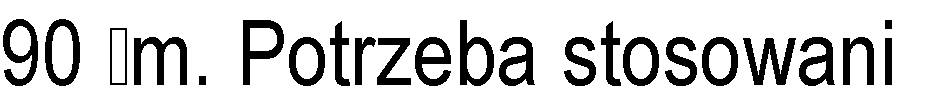 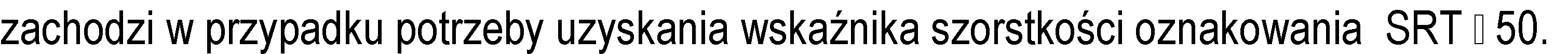 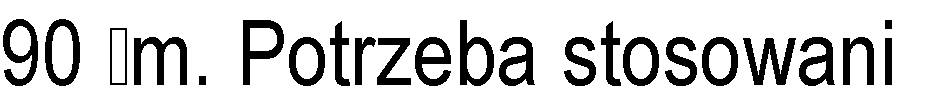 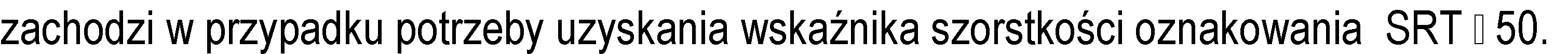 Materiał uszorstniający (kruszywo przeciwpoślizgowe) oraz mieszanina kulek szklanych z materiałem uszorstniającym powinny odpowiadać wymaganiom określonym w aprobacie technicznej.Punktowe elementy odblaskowePunktowym elementem odblaskowym powinna być naklejana, kotwiczona lub wbudowana w nawierzchnię płytka z materiału wytrzymującego przejazdy pojazdów samochodowych, zawierająca  element odblaskowy umieszczony w ten sposób, aby zapewniał widzialność w nocy, a także w czasie opadów deszczu wg PN-EN 1463-1:2000 [5, 5a].Odbłyśnik, będący częścią punktowego elementu odblaskowego może być:szklany lub plastikowy w całości lub z dodatkową warstwą odbijającą znajdującą się na powierzchni nie wystawionej na zewnątrz i nie narażoną na przejeżdżanie pojazdów,plastikowy z warstwą zabezpieczającą przed ścieraniem, który może mieć warstwę odbijającą tylko w miejscu nie wystawionym na ruch i w którym powierzchnie wystawione na ruch są zabezpieczone warstwami odpornymi na ścieranie.Profil punktowego elementu odblaskowego nie powinien mieć żadnych ostrych krawędzi od strony najeżdżanej przez pojazdy. Jeśli punktowy element odblaskowy jest wykonany z dwu lub więcej części, każda znich powinna być usuwalna tylko za pomocą narzędzi polecanych przez producenta. Wysokość punktowego elementu nie może być większa od 25 mm. Barwa, w przypadku oznakowania trwałego, powinna być biała lub czerwona, a dla oznakowania czasowego – żółta zgodnie z załącznikiem nr 2 do rozporządzenia Ministra Infrastruktury [7].Spośród punktowych elementów odblaskowych (PEO) stosowanych  do  oznakowań  poziomych wyróżniają się PEO ze szklanym korpusem pełnym (odbłyśnik wielokierunkowy) lub zawierającym świecącediody LED i ewentualnie ogniwo słoneczne z baterią, tzw. aktywne PEO. Nie mieszczą się one w klasyfikacji PN- EN 1463-1:2001 [5], choć spełniają tę samą funkcję co typowe punktowe elementy odblaskowe, tj. kierunkująpojazdy w nocy w czasie suchej i mokrej pogody.PEO szklane z pełnym korpusem mogą być stosowane do oznakowania rond kompaktowych ze względu na ich geometrię 360o.Właściwości i wymagania dotyczące punktowych elementów odblaskowych określone są  w normie zharmonizowanej [5a] i odpowiednich  aprobatach technicznych.Wymagania wobec materiałów ze względu na ochronę warunków pracy i środowiskaMateriały stosowane do znakowania nawierzchni nie powinny zawierać substancji zagrażających zdrowiu ludzi i powodujących skażenie środowiska.2.7. Przechowywanie i składowanie materiałówMateriały do oznakowania cienko- i grubowarstwowego nawierzchni powinny zachować stałość swoich właściwości chemicznych i fizykochemicznych przez okres co najmniej 6 miesięcy składowania w warunkach określonych przez producenta.Materiały do poziomego oznakowania dróg należy przechowywać w magazynach odpowiadających zaleceniom  producenta,  zwłaszcza  zabezpieczających  je  od  napromieniowania  słonecznego,  opadów  i  wtemperaturze, dla:farb wodorozcieńczalnych od 5oC do 40oC,farb rozpuszczalnikowych od -5oC do 25oC,pozostałych materiałów - poniżej 40oC. 3.  SPRZĘT Ogólne wymagania dotyczące sprzętuOgólne wymagania dotyczące sprzętu podano w SST D-M-00.00.00 „Wymagania ogólne” pkt 3.Sprzęt do wykonania oznakowania poziomegoWykonawca przystępujący do wykonania oznakowania poziomego, w zależności od zakresu robót, powinien wykazać się możliwością korzystania z następującego sprzętu, zaakceptowanego przez Inżyniera:szczotek mechanicznych (zaleca się stosowanie szczotek wyposażonych w urządzenia odpylające) orazszczotek ręcznych,frezarek,sprężarek,malowarek,układarek mas termoplastycznych i chemoutwardzalnych,wyklejarek do taśm,sprzętu do badań, określonego w SST.Wykonawca powinien zapewnić odpowiednią jakość, ilość i wydajność malowarek lub układarek proporcjonalną do wielkości i czasu wykonania całego zakresu robót.TRANSPORTOgólne wymagania dotyczące transportuOgólne wymagania dotyczące transportu podano w SST D-M-00.00.00 „Wymagania ogólne” pkt 4.Przewóz materiałów do poziomego znakowania drógMateriały do  poziomego znakowania dróg należy przewozić w opakowaniach zapewniających szczelność, bezpieczny transport i zachowanie wymaganych właściwości materiałów. Pojemniki powinny być oznakowane zgodnie z normą PN-O-79252 [2]. W przypadku materiałów niebezpiecznych opakowania powinny być oznakowane zgodnie z rozporządzeniem Ministra Zdrowia [13].Farby rozpuszczalnikowe, rozpuszczalniki palne oraz farby i masy chemoutwardzalne należy transportować zgodnie z postanowieniami umowy międzynarodowej [14] dla transportu drogowego materiałów palnych, klasy 3, oraz szczegółowymi zaleceniami zawartymi w karcie charakterystyki wyrobu sporządzonej przez  producenta.  Wyroby,  wyżej  wymienione,  nie  posiadające  karty  charakterystyki  nie  powinny  byćdopuszczone do transportu.Pozostałe materiały do znakowania poziomego należy przewozić  krytymi środkami transportowymi, chroniąc opakowania przed uszkodzeniem mechanicznym, zgodnie z PN-C-81400 [1] oraz zgodnie z prawem przewozowym. 5. WYKO NANIE RO BÓ T Ogólne zasady wykonania robótOgólne zasady wykonania robót podano w SST D-M-00.00.00 „Wymagania ogólne” pkt 5. Nowe i odnowione nawierzchnie dróg przed otwarciem do ruchu muszą być oznakowane zgodnie z dokumentacją projektową.Warunki atmosferyczneW czasie wykonywania oznakowania temperatura nawierzchni i powietrza powinna wynosić co najmniej 5oC, a wilgotność względna powietrza powinna być zgodna z zaleceniami producenta lub wynosić co najwyżej 85%.Jednorodność nawierzchni znakowanejPoprawność wykonania znakowania wymaga jednorodności nawierzchni znakowanej. Nierówności i/lub miejsca napraw cząstkowych nawierzchni, które nie wyróżniają się od starej nawierzchni i nie mają większego rozmiaru niż 15%  powierzchni znakowanej, uznaje się za powierzchnie jednorodne. Dla powierzchni niejednorodnych należy w SST ustalić: rozmiary powierzchni niejednorodnej zgodnie z Systemem Oceny Stanu Nawierzchni (SOSN), odkształcenia nawierzchni (otwarte złącza podłużne, koleiny, spękania, przełomy, garby), wymagania wobec materiału do oznakowania nawierzchni i wymagania wobec Wykonawcy.Przygotowanie podłoża do wykonania znakowaniaPrzed wykonaniem znakowania poziomego należy oczyścić powierzchnię nawierzchni malowanej z pyłu, kurzu, piasku, smarów, olejów i innych zanieczyszczeń, przy użyciu sprzętu wymienionego w SST i zaakceptowanego przez Inżyniera.Powierzchnia  nawierzchni przygotowana  do  wykonania  oznakowania  poziomego  musi być  czysta  isucha.PrzedznakowanieW celu dokładnego wykonania poziomego oznakowania drogi, można wykonać przedznakowanie, stosując się do ustaleń zawartych w dokumentacji projektowej, w załączniku nr 2 do rozporządzenia Ministra Infrastruktury [7], SST i wskazaniach Inżyniera.Do wykonania przedznakowania można stosować nietrwałą farbę, np. farbę silnie rozcieńczoną rozpuszczalnikiem. Zaleca się wykonywanie przedznakowania w postaci cienkich linii lub kropek. Początek i koniec znakowania należy zaznaczyć małą kreską poprzeczną.W przypadku odnawiania oznakowania drogi, gdy stare oznakowanie jest wystarczająco czytelne i zgodne z dokumentacją projektową, można przedznakowania nie wykonywać.Wykonanie oznakowania drogiDostarczenie materiałów i spełnienie zaleceń producenta materiałówMateriały do znakowania drogi, spełniające wymagania podane w punkcie 2, powinny być dostarczone w oryginalnych opakowaniach handlowych i stosowane zgodnie z zaleceniami SST, producenta oraz wymaganiami znajdującymi się w aprobacie technicznej.Wykonanie oznakowania drogi materiałami cienkowarstwowymiWykonanie znakowania powinno być zgodne z zaleceniami producenta materiałów, a w przypadku ich braku lub niepełnych danych - zgodne z poniższymi wskazaniami.Farbę do znakowania cienkowarstwowego po otwarciu opakowania należy wymieszać w czasie od 2 do 4 minut do uzyskania pełnej jednorodności. Przed lub w czasie napełniania zbiornika malowarki zaleca się przecedzić farbę przez sito 0,6 mm. Nie wolno stosować do malowania mechanicznego farby, w której osad na dnie opakowania nie daje się całkowicie wymieszać lub na jej powierzchni znajduje się kożuch.Farbę należy nakładać równomierną warstwą o grubości ustalonej w SST, zachowując wymiary i ostrośćkrawędzi. Grubość nanoszonej warstwy zaleca się kontrolować przy pomocy grzebienia pomiarowego na płytce szklanej lub metalowej podkładanej na drodze malowarki. Ilość farby zużyta w czasie prac, określona przez średnie zużycie na metr kwadratowy nie może się różnić od ilości ustalonej, więcej niż o 20%.Wszystkie większe prace powinny być wykonane przy użyciu samojezdnych malowarek z automatycznym  podziałem  linii  i  posypywaniem  kulkami  szklanymi  z  ew.  materiałem  uszorstniającym.  Wprzypadku mniejszych prac, wielkość, wydajność i jakość sprzętu należy dostosować do zakresu i rozmiaru prac. Decyzję dotyczącą rodzaju sprzętu i sposobu wykonania znakowania podejmuje Inżynier na wniosek Wykonawcy.Wykonanie oznakowania drogi materiałami grubowarstwowymiWykonanie oznakowania powinno być zgodne z zaleceniami producenta materiałów, a w przypadku ich braku lub niepełnych danych - zgodne z poniższymi wskazaniami.Materiał znakujący należy nakładać równomierną warstwą o grubości (lub w ilości) ustalonej w SST, zachowując wymiary i ostrość krawędzi. Grubość nanoszonej warstwy zaleca się kontrolować przy pomocy grzebienia pomiarowego na płytce metalowej, podkładanej na drodze malowarki. Ilość materiału zużyta w czasieprac, określona przez średnie zużycie na metr kwadratowy, nie może się różnić od ilości ustalonej, więcej niż o 20%.W przypadku mas chemoutwardzalnych i termoplastycznych wszystkie większe prace (linie krawędziowe, segregacyjne na długich odcinkach dróg) powinny być wykonywane przy użyciu urządzeń samojezdnych z automatycznym podziałem linii i posypywaniem kulkami szklanymi z ew. materiałem uszorstniającym. W przypadku mniejszych prac, wielkość, wydajność i jakość sprzętu należy dostosować do ich zakresu i rozmiaru. Decyzję dotyczącą rodzaju sprzętu i sposobu wykonania znakowania podejmuje Inżynier nawniosek Wykonawcy. W przypadku znakowania nawierzchni betonowej należy przed aplikacją usunąć warstwę powierzchniową betonu metodą frezowania, śrutowania lub waterblasting, aby zlikwidować pozostałości mleczka cementowego i uszorstnić powierzchnię. Po usunięciu warstwy powierzchniowej betonu, należy powierzchnię znakowaną umyć wodą pod ciśnieniem oraz zagruntować środkiem wskazanym przez producenta masy (podkład, grunt, primer) w ilości przez niego podanej.Wykonanie oznakowania drogi punktowymi elementami odblaskowymiWykonanie oznakowania powinno być zgodne z zaleceniami producenta materiałów, a w przypadku ich braku lub niepełnych danych - zgodne z poniższymi wskazaniami.Przy wykonywaniu oznakowania punktowymi elementami odblaskowymi należy zwracać szczególną uwagę na staranne mocowanie elementów do podłoża, od czego zależy trwałość wykonanego oznakowania.Nie wolno zmieniać ustalonego przez producenta rodzaju kleju z uwagi na możliwość uzyskania różnejjego przyczepności do nawierzchni i do materiałów, z których wykonano punktowe elementy odblaskowe.W przypadku znakowania nawierzchni betonowych należy zastosować podkład (primer) poprawiający przyczepność przyklejanych punktowych elementów odblaskowych do nawierzchni.Wykonanie oznakowania tymczasowegoDo wykonywania oznakowania tymczasowego barwy żółtej należy stosować materiały łatwe do usunięcia po zakończeniu okresu tymczasowości. Linie wyznaczające pasy ruchu zaleca się uzupełnić punktowymi elementami odblaskowymi z odbłyśnikami także barwy żółtej.Czasowe oznakowanie poziome powinno być wykonane z materiałów odblaskowych. Do jego wykonania należy stosować: farby, taśmy samoprzylepne lub punktowe elementy odblaskowe. Stosowanie farb dopuszcza się wyłącznie w takich przypadkach, gdy w wyniku przewidywanych robót nawierzchniowych oznakowanie  to  po  ich  zakończeniu  będzie  całkowicie  niewidoczne,  np.  zostanie  przykryte  nową  warstwąścieralną nawierzchni.Materiały stosowane do wykonywania oznakowania tymczasowego powinny także posiadać aprobaty techniczne, a producent powinien wystawiać deklarację zgodności.Usuwanie oznakowania poziomegoW przypadku konieczności usunięcia istniejącego oznakowania poziomego, czynność tę należy wykonać jak najmniej uszkadzając nawierzchnię.Zaleca się wykonywać usuwanie oznakowania:cienkowarstwowego, metodą: frezowania mechanicznego lub wodą pod wysokim ciśnieniem (waterblasting), piaskowania, śrutowania, trawienia, wypalania lub zamalowania,grubowarstwowego, metodą piaskowania, kulkowania, frezowania,punktowego, prostymi narzędziami mechanicznymi.Środki zastosowane do usunięcia oznakowania nie mogą wpływać ujemnie na przyczepność nowego oznakowania do podłoża, na jego szorstkość, trwałość oraz na właściwości podłoża.Usuwanie oznakowania na czas robót drogowych może być wykonane przez zamalowanie nietrwałą farbą barwy czarnej.Materiały pozostałe po usunięciu oznakowania należy usunąć z drogi tak, aby nie zanieczyszczałyśrodowiska, w miejsce zaakceptowane przez Inżyniera.Odnowa oznakowania poziomegoOdnawianie oznakowania poziomego, wykonywanego w przypadku utraty wymagań jednej z właściwości, należy wykonać materiałem o sprawdzonej dobrej przyczepności do starej warstwy.Jako zasadę można przyjąć, że oznakowanie wykonane farbami akrylowymi, należy odnawiać także farbami akrylowymi, oznakowania grubowarstwowe wykonane masami termoplastycznymi – natryskiwanym cienką warstwą masy termoplastycznej lub farbą wodorozcieńczalną zalecaną przez producenta masy, oznakowania wykonane masami chemoutwardzalnymi – farbami chemoutwardzalnymi, natryskiwanymi masami chemoutwardzalnymi (sprayplast) lub odpowiednimi akrylowymi farbami rozpuszczalnikowymi.Ilość stosowanego do odnowienia materiału, należy dobrać w zależności od rodzaju i stanu oznakowania odnawianego, kierując się wskazówkami producenta materiału i zaleceniami Inżyniera. 6.  KO NTRO LA JAKO ŚCI  ROBÓ T Ogólne zasady kontroli jakości robótOgólne zasady kontroli jakości robót podano w SST D-M-00.00.00 „Wymagania ogólne” pkt 6.Badanie przygotowania podłoża i przedznakowaniaPowierzchnia jezdni przed wykonaniem znakowania poziomego musi być całkowicie czysta i sucha. Przedznakowanie powinno być wykonane zgodnie z wymaganiami punktu 5.5.Badania wykonania oznakowania poziomegoWymagania wobec oznakowania poziomegoZasadyWymagania sprecyzowano przede wszystkim w celu określenia właściwości oznakowania dróg w czasie ich użytkowania. Wymagania określa się kilkoma parametrami reprezentującymi różne aspekty właściwości oznakowania dróg według PN-EN 1436:2000 [4] i PN-EN 1436:2000/A1:2005 [4a].Badania wstępne, dla których określono pierwsze wymaganie, są wykonywane  w celu kontroli przed odbiorem. Powinny być wykonane w terminie od 14 do 30 dnia po wykonaniu. Kolejne badania kontrolne należywykonywać po okresie, od 3 do 6 miesięcy po wykonaniu i przed upływem 1 roku, oraz po 2, 3 i 4 latach dla materiałów o trwałości dłuższej niż 1 rok.Barwa żółta dotyczy tylko oznakowań tymczasowych, które także powinny być kontrolowane. Inne barwy oznakowań niż biała i żółta należy stosować zgodnie z zaleceniami zawartymi w załączniku nr 2 do rozporządzenia [7].Widzialność w dzień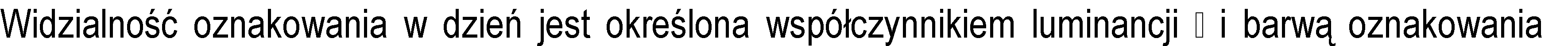 wyrażoną współrzędnymi chromatyczności.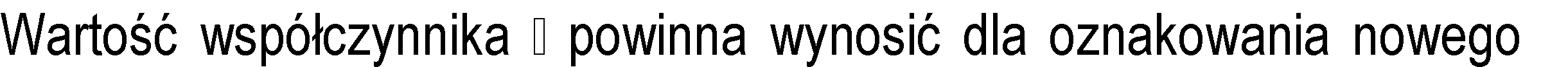 wykonaniu, barwy:białej, na nawierzchni asfaltowej , co najmniej 0,40, klasa B3,białej, na nawierzchni betonowej, co najmniej 0,50, klasa B4,żółtej, co najmniej 0,30, klasa B2.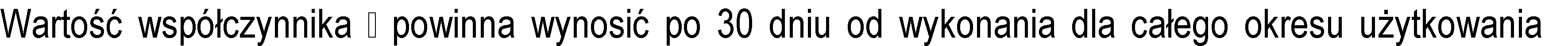 w terminie od 14 do 30 dnia pooznakowania, barwy:białej, na nawierzchni asfaltowej , co najmniej 0,30, klasa B2,białej, na nawierzchni betonowej, co najmniej 0,40, klasa B3,żółtej, co najmniej 0,20 klasa B1.Barwa oznakowania powinna być określona wg PN-EN 1436:2000 [4] przez współrzędne chromatyczności x i y, które dla suchego oznakowania powinny leżeć w obszarze zdefiniowanym przez cztery punkty narożne podane w tablicy 1 i na wykresach (rys. 1, 2 i 3).Tablica 1. Punkty narożne obszarów chromatyczności oznakowań dróg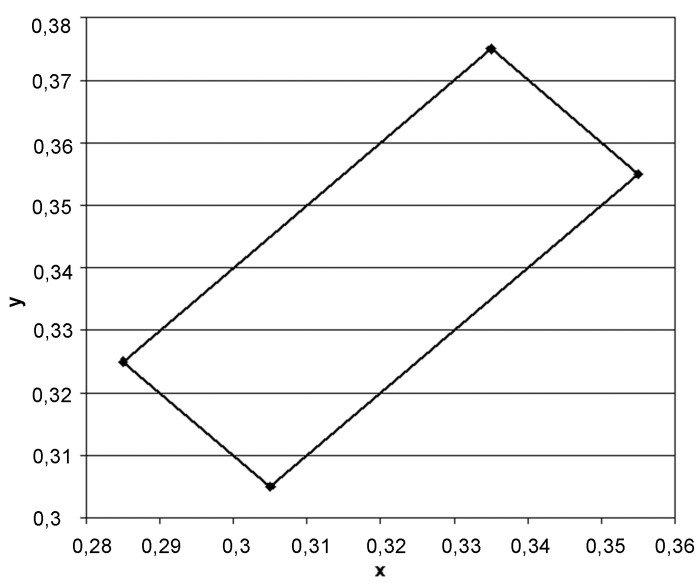 Rys. 1. Współrzędne chromatyczności x,y dla barwy białej oznakowania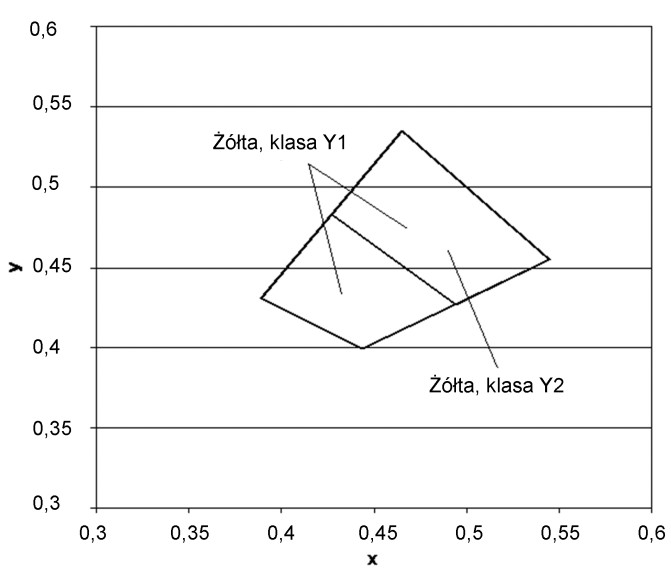 Rys.2. Współrzędne chromatyczności x,y dla barwy żółtej oznakowania0.85100.75205305405500.65005605700.5y0.4Zielona	Żółta5805906006106206306400.3490Biała	Czerwona6506600.20.10480470460450Niebieska440430od 380 do 410od 690 do 7800	0.1	0.2	0.3	0.4	0.5	0.6	0.7	0.8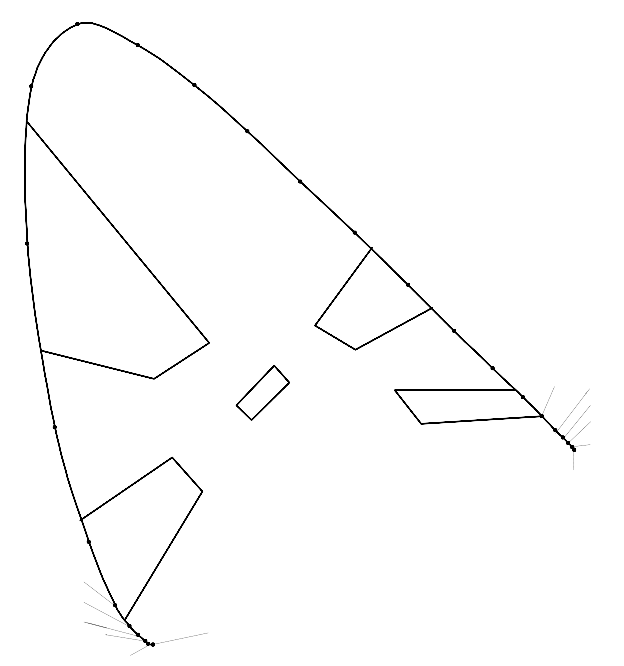 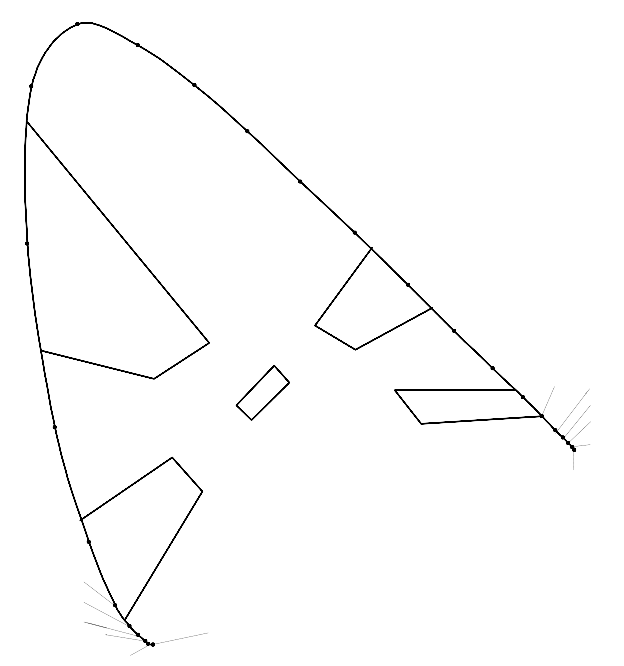 xRys. 3. Granice barw białej, żółtej, czerwonej, niebieskiej i zielonej oznakowania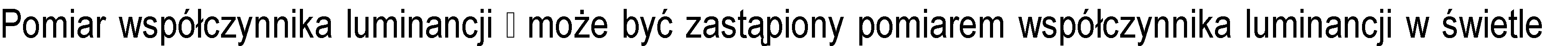 rozproszonym Qd, wg PN-EN 1436:2000 [4] lub wg POD-97 [9] i POD-2006 (po wydaniu) [10].Do określenia odbicia światła dziennego lub odbicia oświetlenia drogi od oznakowania stosuje się współczynnik luminancji w świetle rozproszonym Qd.Wartość współczynnika Qd dla oznakowania nowego w ciągu 14 - 30 dni po wykonaniu powinna wynosić dla oznakowania świeżego, barwy:białej, co najmniej 130 mcd m-2 lx-1 (nawierzchnie asfaltowe), klasa Q3,białej, co najmniej 160 mcd m-2 lx-1 (nawierzchnie betonowe), klasa Q4,żółtej, co najmniej 100 mcd m-2 lx-1), klasa Q2,Wartość  współczynnika  Qd  powinna  wynosić  dla  oznakowania  eksploatowanego  po  30  dniu  od wykonania, w ciągu całego okresu użytkowania, barwy:białej, co najmniej 100 mcd m-2 lx-1(nawierzchnie asfaltowe), klasa Q2,białej, co najmniej 130 mcd m-2 lx-1(nawierzchnie betonowe), klasa Q3,żółtej, co najmniej 80 mcd m-2 lx-1, klasa Q1.Widzialność w nocyZa miarę widzialności w nocy przyjęto powierzchniowy współczynnik odblasku RL, określany według PN- EN 1436:2000 [4] z uwzględnieniem podziału na klasy PN-EN 1436:2000/A1:2005 [4a].Wartość współczynnika RL  powinna wynosić dla oznakowania nowego (w stanie suchym) w ciągu 14 - 30 dni po wykonaniu, barwy: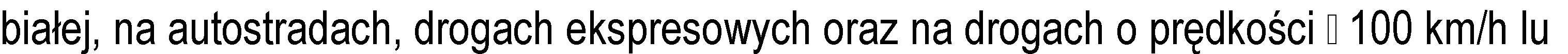 b o natężeniu ruchu> 2 500 pojazdów rzeczywistych na dobę na pas, co najmniej 250 mcd m-2 lx-1, klasa R4/5,białej, na pozostałych drogach, co najmniej 200 mcd m-2 lx-1, klasa R4,żółtej tymczasowej, co najmniej 150 mcd m-2 lx-1, klasa R3,Wartość współczynnika RL  powinna wynosić dla oznakowania eksploatowanego w ciągu od 2 do 6 miesięcy po wykonaniu, barwy: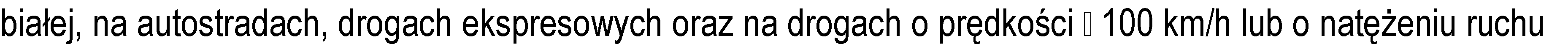 > 2 500 pojazdów rzeczywistych na dobę na pas, co najmniej 200 mcd m-2 lx-1, klasa R4,białej, na pozostałych drogach, co najmniej 150 mcd m-2 lx-1, klasa R3żółtej tymczasowej, co najmniej 100 mcd m-2 lx-1, klasa R2.Wartość współczynnika  RL   powinna wynosić  dla oznakowania  eksploatowanego  od 7  miesiąca  po wykonaniu, barwy:> 2 500 pojazdów rzeczywistych na dobę na pas, co najmniej 150 mcd m-2 lx-1, klasa R3,białej, na pozostałych drogach, co najmniej 100 mcd m-2 lx-1 , klasa R2,żółtej tymczasowej, co najmniej 100 mcd m-2 lx-1, klasa R2.Na nawierzchniach o grubej makroteksturze, takich jak: powierzchniowe utrwalanie oraz na nawierzchniach niejednorodnych można wyjątkowo, tylko na drogach określonych w tablicy 5, dopuścić wartośćwspółczynnika odblasku RL = 70 mcd m-2 lx-1, klasa R1 dla oznakowania cienkowarstwowego eksploatowanego od 6 miesiąca po wykonaniu.Na nawierzchniach nowych lub odnowionych z warstwą ścieralną z SMA zaleca się stosować materiały grubowarstwowe.W szczególnie uzasadnionych przypadkach możliwe jest ustalenie w SST wyższych klas wymagań wgPN-EN 1436:2000/A1:2005 [4a].Wartość współczynnika RL powinna wynosić dla oznakowania profilowanego, nowego (w stanie wilgotnym) i eksploatowanego w okresie gwarancji wg PN-EN 1436:2000 [4] zmierzona od 14 do 30 dni po wykonaniu, barwy:białej, co najmniej 50 mcd m-2 lx-1, klasa RW3,w okresie eksploatacji co najmniej 35 mcd m-2 lx-1, klasa RW2.Powyższe wymaganie dotyczy jedynie oznakowań profilowanych, takich jak oznakowanie strukturalne wykonywane masami termoplastycznymi, masami chemoutwardzalnymi i taśmami w postaci np. poprzecznych wygarbień (baretek), drop-on-line, itp.Wykonywanie pomiarów na oznakowaniu ciągłym z naniesionymi wygarbieniami może być wykonywanetylko metoda dynamiczną. Pomiar aparatami ręcznymi jest albo niemożliwy albo obciążony dużym błędem.Wykonywanie pomiarów odblaskowości na pozostałych typach oznakowania strukturalnego, z uwagi na jego niecałkowite i niejednorodne pokrycie powierzchni oznakowania, jest obarczone większym błędem niż na oznakowaniach pełnych. Dlatego podczas odbioru czy kontroli, należy przyjąć jako dopuszczalne wartości współczynnika odblasku o 20 % niższe od przyjętych w SST.Szorstkość oznakowaniaMiarą szorstkości oznakowania jest wartość wskaźnika szorstkości SRT (Skid Resistance Tester) mierzona wahadłem angielskim, wg PN-EN 1436:2000 [4] lub POD-97 [9] i POD-2006 (po wydaniu) [10]. Wartość SRT symuluje warunki, w których pojazd wyposażony w typowe opony hamuje z blokadą kół przy prędkości 50 km/h na mokrej nawierzchni.Wymaga się, aby wartość wskaźnika szorstkości SRT wynosiła na oznakowaniu:w ciągu całego okresu użytkowania, co najmniej 45 jednostek SRT (klasa S1).Dopuszcza się podwyższenie w SST wymagania szorstkości do 50 – 60 jednostek SRT (klasy S2 – S3), w uzasadnionych przypadkach. Uzyskanie większej szorstkości oznakowania, wiąże się z zastosowaniem kruszywa przeciwpoślizgowego samego lub w mieszaninie z kulkami szklanymi wg PN-EN 1423:2001 [3]. Należy przy tym wziąć pod uwagę jednoczesne obniżenie wartości współczynnika luminancji i współczynnika odblasku.Szorstkość  oznakowania,  na  którym  nie  zastosowano  kruszywa  przeciwpoślizgowego,  zazwyczajwzrasta w okresie eksploatacji oznakowania, dlatego nie należy wymagać wyższej jego wartości na starcie, a niższej w okresie gwarancji.Wykonywanie pomiarów wskaźnika szorstkości SRT dotyczy oznakowań jednolitych, płaskich, wykonanych farbami, masami termoplastycznymi, masami chemoutwardzalnymi i taśmami. Pomiar na oznakowaniu strukturalnym jest, jeśli możliwy, to nie miarodajny. W przypadku oznakowania z wygarbieniami ipunktowymi elementami odblaskowymi pomiar nie jest możliwy.UWAGA: Wskaźnik szorstkości SRT w normach powierzchniowych został nazwany PTV (Polishing Test Value) za PN-EN 13 036-4:2004(U)[6a]. Metoda pomiaru i sprzęt do jego wykonania są identyczne z przyjętymi w PN- EN 1436:2000[4] dla oznakowań poziomych.Trwałość oznakowaniaTrwałość oznakowania cienkowarstwowego oceniana jako stopień zużycia w 10-stopniowej skali LCPC określonej w POD-97 [9] lub POD-2006 (po wydaniu) [10] powinna wynosić po 12-miesięcznym okresie eksploatacji oznakowania: co najmniej 6.Taka metoda oceny znajduje szczególnie zastosowanie do oceny przydatności materiałów do poziomego oznakowania dróg.W stosunku do materiałów grubowarstwowych i taśm ocena ta jest stosowana dopiero po 2, 3, 4, 5 i 6 latach, gdy w oznakowaniu pojawiają się przetarcia do nawierzchni. Do oceny materiałów strukturalnych, onieciągłym pokryciu nawierzchni metody tej nie stosuje się.W celach kontrolnych trwałość jest oceniana pośrednio przez sprawdzenie spełniania wymagań widoczności w dzień, w nocy i szorstkości.Czas schnięcia oznakowania (względnie czas do przejezdności oznakowania)Za czas schnięcia oznakowania przyjmuje się czas upływający między wykonaniem oznakowania a jego oddaniem do ruchu.Czas schnięcia oznakowania nie powinien przekraczać czasu gwarantowanego przez producenta, z tym że nie może przekraczać 2 godzin w przypadku wymalowań nocnych i 1 godziny w przypadku wymalowań dziennych. Metoda oznaczenia czasu schnięcia znajduje się w POD-97 [9] lub POD-2006 (po wydaniu) [10].Grubość oznakowaniaGrubość oznakowania, tj. podwyższenie ponad górną powierzchnię nawierzchni, powinna wynosić dla:1.	oznakowania cienkowarstwowego (grubość na mokro bez kulek szklanych), co najwyżej 0,89 mm,oznakowania grubowarstwowego, co najmniej 0,90 mm i co najwyżej 5 mm,punktowych elementów odblaskowych umieszczanych na części jezdnej drogi, co najwyżej 15 mm, a w uzasadnionych przypadkach ustalonych w dokumentacji projektowej, co najwyżej 25 mm.Wymagania te nie obowiązują, jeśli nawierzchnia pod znakowaniem jest wyfrezowana.Kontrola grubości oznakowania jest istotna w przypadku, gdy Wykonawca nie udziela gwarancji lub gdy nie są wykonywane pomiary kontrolne za pomocą aparatury lub poprzez ocenę wizualną.Badania wykonania znakowania poziomego z materiału cienkowarstwowego lub grubowarstwowego Wykonawca wykonując znakowanie poziome z materiału cienko- lub grubowarstwowego przeprowadzaprzed rozpoczęciem każdej pracy oraz w czasie jej wykonywania, co najmniej raz dziennie, lub zgodnie zustaleniem SST, następujące badania:przed rozpoczęciem pracy:sprawdzenie oznakowania opakowań,wizualną ocenę stanu materiału, w zakresie jego jednorodności i widocznych wad,pomiar wilgotności względnej powietrza,pomiar temperatury powietrza i nawierzchni,badanie lepkości farby, wg POD-97 [9] lub POD-2006 (po wydaniu) [10],w czasie wykonywania pracy:pomiar grubości warstwy oznakowania,pomiar czasu schnięcia, wg POD-97 [9] lub POD-2006 (po wydaniu) [10],wizualną ocenę równomierności rozłożenia kulek szklanych podczas objazdu w nocy,pomiar poziomych wymiarów oznakowania, na zgodność z dokumentacją projektową i załącznikiem nr 2 do rozporządzenia Ministra Infrastruktury [7],wizualną ocenę równomierności skropienia (rozłożenia materiału) na całej szerokości linii,oznaczenia czasu przejezdności, wg POD-97 [9] lub POD-2006 (po wydaniu) [10].Protokół z przeprowadzonych badań wraz z jedną próbką, jednoznacznie oznakowaną, na blasze (300 x 250 x 1,5 mm) Wykonawca powinien przechować do czasu upływu okresu gwarancji.Do odbioru i w przypadku wątpliwości dotyczących wykonania oznakowania poziomego, Inżynier może zlecić wykonanie badań:widzialności w nocy,widzialności w dzień,szorstkości,odpowiadających wymaganiom podanym w punkcie 6.3.1 i wykonanych według metod określonych w Warunkach technicznych  POD-97  [9]  lub  POD-2006  (po  wydaniu)  [10].  Jeżeli  wyniki  tych  badań  wykażą  wadliwośćwykonanego oznakowania to koszt badań ponosi Wykonawca, w przypadku przeciwnym - Zamawiający. Badania powinien zlecać Zamawiający do niezależnego laboratorium badawczego, co gwarantuje większa wiarygodność wyników.W  przypadku  konieczności  wykonywania  pomiarów  na  otwartych  do  ruchu  odcinkach  dróg  o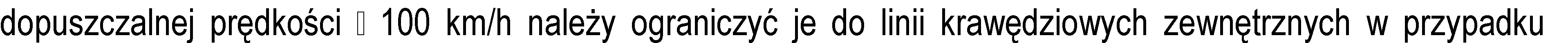 wykonywania pomiarów aparatami ręcznymi, ze względu na bezpieczeństwo wykonujących pomiary.Pomiary  współczynnika  odblasku  na  liniach  segregacyjnych  i  krawędziowych  wewnętrznych,  na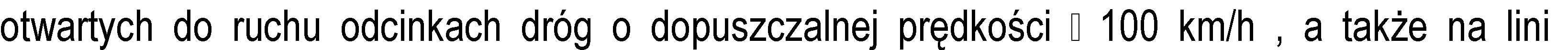 ach podłużnych oznakowań z wygarbieniami, należy wykonywać przy użyciu mobilnego reflektometru zainstalowanego na samochodzie i wykonującego pomiary w ruchu.W  przypadku  wykonywania  pomiarów  współczynnika  odblaskowości  i  współczynników  luminancji aparatami ręcznymi częstotliwość pomiarów należy dostosować do długości badanego odcinka, zgodnie z tablicą2. W każdym z mierzonych punktów należy wykonać po 5 odczytów współczynnika odblasku i po 3 odczytywspółczynników luminancji w odległości jeden od drugiego minimum 1 m.Tablica 2. Częstotliwość pomiarów współczynników odblaskowości i luminancji aparatami ręcznymiCzęstotliwośćLp.	Długość odcinka,kmpomiarów, co najmniejMinimalnailość pomiarówWartość wskaźnika szorstkości zaleca się oznaczyć w 2 – 4 punktach oznakowania odcinka.Badania wykonania oznakowania poziomego z zastosowaniem punktowych elementów odblaskowych Wykonawca wykonując oznakowanie z prefabrykowanych elementów odblaskowych przeprowadza, conajmniej raz dziennie lub zgodnie z ustaleniem SST, następujące badania:sprawdzenie oznakowania opakowań,sprawdzenie rodzaju stosowanego kleju lub innych elementów mocujących, zgodnie z zaleceniami SST,wizualną ocenę stanu elementów, w zakresie ich kompletności i braku wad,temperatury powietrza i nawierzchni,pomiaru czasu oddania do ruchu,wizualną ocenę liniowości i kierunkowości przyklejenia elementów,równomierności przyklejenia elementów na całej długości linii,zgodności  wykonania  oznakowania  z  dokumentacja  projektową  i  załącznikiem  nr  2  do  rozporządzenia Ministra Infrastruktury z 3 lipca 2003 r. [7].Protokół z przeprowadzonych badań wraz z próbkami przyklejonych elementów, w liczbie określonej w SST, Wykonawca przechowuje do czasu upływu okresu gwarancji.W przypadku wątpliwości dotyczących wykonania oznakowania poziomego Inżynier może zlecić wykonanie badań widzialności w nocy, na próbkach zdjętych z nawierzchni i dostarczonych do laboratorium, na zgodność z wymaganiami podanymi  w SST lub aprobacie technicznej, wykonanych według metod określonych w            02          PN-EN 1463-1 [5] lub w Warunkach technicznych POD-97 [9] lub POD-2006 (powydaniu) [10]. Jeśli wyniki tych badań wykażą wadliwość wykonanego oznakowania to koszt badań ponosi Wykonawca, w przypadku przeciwnym - Zamawiający.Zbiorcze zestawienie wymagań dla materiałów i oznakowańW tablicy 3 podano zbiorcze zestawienie dla materiałów. W tablicy 4 podano zbiorcze zestawienie dla oznakowań na autostradach, drogach ekspresowych oraz na drogach o prędkości ³ 100 km/h lub o natężeniu ruchu > 2 500 pojazdów rzeczywistych na dobę na pas. W tablicy 5 podano zbiorcze zestawienie dla oznakowań na pozostałych drogach.Tablica 3.   Zbiorcze zestawienie wymagań dla materiałówTablica 4. Zbiorcze zestawienie wymagań dla oznakowań na  autostradach,  drogach  ekspresowych  oraz  na drogach o prędkości ³ 100 km/h lub o natężeniu ruchu > 2 500 pojazdów rzeczywistych na dobę na pasTablica 5. Zbiorcze zestawienie wymagań dla oznakowań na pozostałych drogach nie wymienionych w tablicy 4Tolerancje wymiarów oznakowaniaTolerancje nowo wykonanego oznakowaniaTolerancje nowo wykonanego oznakowania poziomego, zgodnego z dokumentacją projektową i załącznikiem nr 2 do rozporządzenia Ministra Infrastruktury z 3.07.2003 r. [7], powinny odpowiadać następującym warunkom:   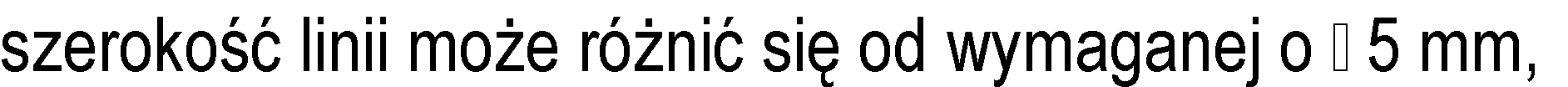 długość linii może być mniejsza od wymaganej co najwyżej o 50 mm lub większa co najwyżej o 150 mm,dla linii przerywanych, długość cyklu składającego się z linii i przerwy nie może odbiegać od średniej liczonejz 10 kolejnych cykli o więcej niż 50 mm długości wymaganej,dla strzałek, liter i cyfr rozstaw punktów narożnikowych nie może mieć większej odchyłki od wymaganegowzoru niż  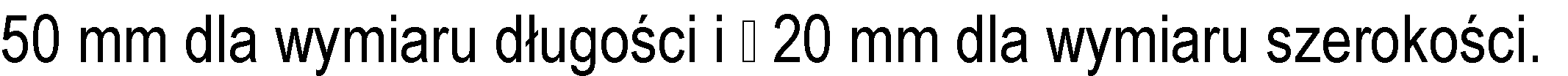 Przy wykonywaniu nowego oznakowania poziomego, spowodowanego  zmianami organizacji ruchu, należy dokładnie usunąć zbędne stare oznakowanie.Tolerancje przy odnawianiu istniejącego oznakowaniaPrzy odnawianiu istniejącego oznakowania należy dążyć do pokrycia pełnej powierzchni istniejących znaków, przy zachowaniu dopuszczalnych tolerancji podanych w punkcie 6.4.1. 7. O BMIAR RO BÓ T Ogólne zasady obmiaru robótOgólne zasady obmiaru robót podano w SST D-M-00.00.00 „Wymagania ogólne” pkt 7.Jednostka obmiarowaJednostką obmiarową jest:m2 (metr kwadratowy) powierzchni naniesionego oznakowania poziomego,szt. (sztuka) aktywne punktowe elementy odblaskowe LED. 8. O DBIÓ R RO BÓ T Ogólne zasady odbioru robótOgólne zasady odbioru robót podano w SST D-M-00.00.00 „Wymagania ogólne” pkt 8.Roboty uznaje się za wykonane zgodnie z dokumentacją projektową, SST i wymaganiami Inżyniera, jeżeli wszystkie pomiary i badania, z zachowaniem tolerancji wg pkt 6, dały wyniki pozytywne.Odbiór robót zanikających i ulegających zakryciuOdbiór robót zanikających i ulegających zakryciu, w zależności od przyjętego sposobu wykonania robót, może być dokonany po:oczyszczeniu powierzchni nawierzchni,przedznakowaniu,frezowaniu nawierzchni przed wykonaniem znakowania materiałem grubowarstwowym,usunięciu istniejącego oznakowania poziomego,wykonaniu podkładu (primera) na nawierzchni betonowej.Odbiór ostatecznyOdbioru ostatecznego należy dokonać po całkowitym zakończeniu robót, na podstawie wyników pomiarów i badań jakościowych określonych w punktach od 2 do 6.Odbiór pogwarancyjnyOdbioru pogwarancyjnego należy dokonać po upływie okresu gwarancyjnego, ustalonego w SST. Sprawdzeniu podlegają cechy oznakowania określone niniejszym SST na podstawie badań wykonanych przed upływem okresu gwarancyjnego.W przypadku zaistnienia konieczności Wykonawca zobowiązany jest do odnawiania oznakowania w okresie gwarancji (36 miesięcy). 9. PODSTAWA PŁATNO ŚCIOgólne ustalenia dotyczące podstawy płatnościOgólne ustalenia dotyczące podstawy płatności podano w SST D-M-00.00.00 „Wymagania ogólne” pktPonadto Zamawiający powinien tak sformułować umowę, aby Wykonawca musiał doprowadzić oznakowanie do wymagań zawartych w SST w przypadku zauważenia niezgodności.Cena jednostki obmiarowejCena 1 m2 wykonania oznakowania poziomego obejmuje:prace pomiarowe, roboty przygotowawcze i oznakowanie robót,przygotowanie i dostarczenie materiałów,oczyszczenie podłoża (nawierzchni),przedznakowanie,naniesienie  powłoki znaków na  nawierzchnię  drogi  o  kształtach i  wymiarach  zgodnych  z  dokumentacją projektową i załącznikiem nr 2 do rozporządzenia Ministra Infrastruktury [7],ochrona znaków przed zniszczeniem przez pojazdy w czasie prowadzenia robót,przeprowadzenie pomiarów i badań laboratoryjnych wymaganych w specyfikacji technicznej, Cena 1 szt. wykonania aktywnych punktowych elementów odblaskowych LED obejmuje:prace pomiarowe, roboty przygotowawcze i oznakowanie robót,przygotowanie i dostarczenie materiałów,przedznakowanie,wykonanie otworów w nawierzchni,montaż aktywnych punktowych elementów odblaskowych LED,ochrona elementów przed zniszczeniem przez pojazdy w czasie prowadzenia robót,przeprowadzenie pomiarów i badań laboratoryjnych wymaganych w specyfikacji technicznej, 10. PRZEPISY  ZWIĄZANENormyPrzepisy związane i inne dokumentyZałącznik nr 2 do rozporządzenia Ministra Infrastruktury z dnia 3 lipca 2003 r. Szczegółowe warunki techniczne dla znaków drogowych poziomych i warunki ich umieszczania na drogach (Dz. U. nr 220, poz. 2181)Rozporządzenie  Ministra  Infrastruktury   z  dnia  11 sierpnia 2004 r.  w  sprawie  sposobów deklarowaniazgodności wyrobów budowlanych oraz sposobu znakowania ich  znakiem budowlanym (Dz. U. nr 198, poz. 2041)Warunki Techniczne. Poziome znakowanie dróg. POD-97. Seria „I” - Informacje, Instrukcje. Zeszyt nr 55.IBDiM, Warszawa, 1997Warunki  Techniczne.  Poziome  znakowanie  dróg.  POD-2006.  Seria  „I”  -  Informacje,  Instrukcje.  IBDiM, Warszawa, w opracowaniuPrawo przewozowe (Dz. U. nr 53 z 1984 r., poz. 272 z późniejszymi zmianami)Rozporządzenie Ministra  Infrastruktury   z  dnia  11 sierpnia 2004 r.  w sprawie  systemów oceny zgodności, wymagań jakie powinny spełniać notyfikowane jednostki uczestniczące w ocenie zgodności oraz sposobuoznaczania wyrobów budowlanych oznakowaniem CE (Dz. U. nr 195, poz. 2011)Rozporządzenie Ministra Zdrowia z dnia 2 września 2003 r. w sprawie oznakowania opakowań substancji niebezpiecznych i preparatów niebezpiecznych (Dz. U. nr 73, poz. 1679)Umowa europejska dotycząca międzynarodowego przewozu towarów niebezpiecznych (RID/ADR)Rozporządzenie Ministra Infrastruktury z dnia 8 listopada 2004 r. w sprawie aprobat technicznych oraz jednostek organizacyjnych uprawnionych do ich wydania (Dz.U. nr 249, poz. 2497)D - 07.02.01 OZNAKOWANIE PIONOWE 1.  WSTĘP Przedmiot SSTPrzedmiotem niniejszej szczegółowej specyfikacji technicznej (SST) są wymagania  dotyczące wykonania i odbioru robót związanych z oznakowaniem pionowym w ramach zadania pn.: „Przebudowa drogi powiatowej nr 5201W Relacji Bonisław-Kędzierzyn na odcinku od km 13+328,96 do km 16+340,00 o długości 3,011km”.Zakres stosowania SSTSzczegółowa specyfikacja techniczna (SST) jest wykorzystywana jako dokument przetargowy przy zlecaniu i realizacji robót określonych w pkt. 1.1Zakres robót objętych SSTUstalenia zawarte w niniejszej specyfikacji dotyczą zasad prowadzenia robót związanych z wykonywaniem i odbiorem oznakowania pionowego w postaci:ustawienie słupków do znaków,przymocowanie tarcz znaków odblaskowych znak A 900 (trójkątny o boku 90 cm), znak B 800 (okrągły o średnicy 80 cm, znak D 600/900 (prostokątny 60x90 cm).	przymocowanie tarcz drogowskazów o pow.<  od 0,3m2  i o pow. > od 0,3m2Określenia podstawoweZnak  pionowy  -  znak  wykonany  w  postaci  tarczy  lub  tablicy  z  napisami  albo  symbolami,  zwykle umieszczony na konstrukcji wsporczej.Tarcza znaku - element konstrukcyjny, na powierzchni którego umieszczana jest treść znaku. Tarcza może być wykonana z różnych materiałów (stal, aluminium, tworzywa syntetyczne itp.) - jako jednolita lub składana.Lico znaku – powinno być wykonane z foli odblaskowej typ I lub II .Konstrukcja wsporcza znaku - słup (słupy), wysięgnik, wspornik itp., na którym zamocowana jest tarcza znaku, wraz z elementami służącymi do przymocowania tarczy (śruby, zaciski itp.).Znak nowy - znak użytkowany (ustawiony na drodze) lub magazynowany w okresie do 3 miesięcy od daty produkcji.Znak użytkowany - znak ustawiony na drodze lub magazynowany przez okres dłuższy niż 3 miesiące od daty produkcji.Pozostałe określenia podstawowe  są zgodne  z  obowiązującymi,  odpowiednimi polskimi  normami  i  z definicjami podanymi w SST D-M-00.00.00 „Wymagania ogólne” pkt 1.4.1.5. Ogólne wymagania dotyczące robótOgólne wymagania dotyczące robót podano w SST D-M-00.00.00 „Wymagania ogólne” pkt 1.5. 2. MATERIAŁY Ogólne wymagania dotyczące materiałówOgólne wymagania dotyczące materiałów, ich pozyskiwania i składowania podano w SST D-M-00.00.00„Wymagania ogólne” pkt 2.Aprobata techniczna dla materiałówKażdy materiał do wykonania pionowego znaku drogowego, na który nie ma normy, musi posiadać aprobatę techniczną wydaną przez uprawnioną jednostkę. Znaki drogowe powinny mieć certyfikat bezpieczeństwa (znak „B”) nadany przez uprawnioną jednostkę.Oznakowanie pionowe będzie wykonane przy użyciu następujących materiałów:tablic do znaków drogowych,,ocynkowanych uchwytów uniwersalnych do znaków,ocynkowanych słupków do znaków z rur 50,konstrukcji wsporczych,prefabrykatów betonowych z betonu B-20 dla zamocowania znaków w gruncie,śrub, nakrętek, kształtowników.Wykonanie znakówWszystkie znaki wykazane w dokumentacji projektowej powinny być zamówione u producenta gwarantującego właściwą jakość ich wykonania, zapewniającego  minimum  36-miesięczny okres  gwarancji i przestawiającego stosowne atesty na wyroby.Zamówienie złożone u producenta musi być uzgodnione z Inspektorem Nadzoru.Tła znaków powinny być wykonane z folii odblaskowej typ I, a jej rodzaj uzgodniony z Inspektorem Nadzoru.Wszelkie rodzaje znaków powinny być wykonane z blachy stalowej ocynkowanej.Słupki do zamocowania znaków powinny być ocynkowane o średnicy 50 i zgodnej z Szczegółowymi Warunkami Technicznymi dla znaków i sygnałów drogowych oraz urządzeń bezpieczeństwa ruchu drogowego i warunkami ich umieszczenia na drogach.Drobne elementy jak śruby, podkładki, kątowniki mocujące, uchwyty powinny być ocynkowane.Folie odblaskowe użyte do wykonania lica znaku powinny wykazywać pełne związanie z tarczą znaku przez cały okres wymaganej trwałości znaku. Niedopuszczalne są lokalne niedoklejenia, odklejania, złuszczenia lub odstawanie folii na krawędziach tarczy znaku oraz na jego powierzchni.Sposób połączenia folii z powierzchnią tarczy znaku powinien uniemożliwiać jej odłączenie od tarczy bez jej zniszczenia.Tylna strona tarczy znaków odblaskowych musi być zabezpieczona matową farbą nieodblaskową barwy ciemno-szarej (szarej naturalnej) o współczynniku luminancji 0,08 do 0,10 –zgodnie z SWT.Symbole, kolorystyka, wymiary, wyokrąglenia naroży,  wysokości  liter  powinny  być  ściśle  zgodne  z„Instrukcją o znakach i sygnałach na drodze”.Prefabrykaty betonowe na zamocowanie rur znaków drogowych w gruncie należy uzgodnić z Inspektorem Nadzoru, Na dostarczone prefabrykaty należy uzyskać atest od producenta.Prefabrykat powinien być wykonany w oparciu o wymagania normy PN-88/B-06250 3.  SPRZĘT nie występujeTRANSPORTOgólne wymagania dotyczące transportuOgólne wymagania dotyczące transportu podano w SST D-M-00.00.00 „Wymagania ogólne” pkt 4.Transport materiałów do pionowego oznakowania drógPrefabrykaty betonowe - do zamocowania konstrukcji wsporczych znaków, powinny być przewożone środkami transportowymi w warunkach zabezpieczających je przed uszkodzeniami. Rozmieszczenie prefabrykatów na środkach transportu powinno być symetryczne.Transport gotowych znaków, konstrukcji wsporczych i sprzętu (uchwyty, śruby, nakrętki itp.) powinien się odbywać środkami transportowymi w sposób uniemożliwiający ich przesuwanie się w czasie transportu i uszkadzanie. 5. WYKO NANIE RO BÓ T Ogólne zasady wykonywania robótOgólne zasady wykonywania robót podano w SST D-M-00.00.00 „Wymagania ogólne” pkt 5.Roboty przygotowawczePrzed przystąpieniem do robót należy wyznaczyć:lokalizację znaku, tj. jego pikietaż oraz odległość od krawędzi jezdni, krawędzi pobocza umocnionego lub pasa awaryjnego postoju,wysokość zamocowania znaku na konstrukcji wsporczej.Punkty stabilizujące miejsca ustawienia znaków należy zabezpieczyć w taki sposób, aby w czasietrwania i odbioru robót istniała możliwość sprawdzenia lokalizacji znaków.Lokalizacja i wysokość zamocowania znaku powinny być zgodne z dokumentacją projektową.Wykonanie wykopów i fundamentów dla konstrukcji wsporczych znakówSposób wykonania wykopu pod fundament znaku pionowego powinien być dostosowany do głębokości wykopu, rodzaju gruntu i posiadanego sprzętu. Wymiary wykopu powinny być zgodne z dokumentacją projektową lub wskazaniami Inspektora Nadzoru.Wykopy fundamentowe powinny być wykonane w takim okresie, aby po ich zakończeniu można było przystąpić natychmiast do wykonania w nich robót fundamentowych.Prefabrykaty betonoweDno wykopu przed ułożeniem prefabrykatu należy wyrównać i zagęścić. Wolne przestrzenie między ścianami gruntu  i prefabrykatem należy wypełnić materiałem  kamiennym,  np.  klińcem i  dokładnie zagęścić ubijakami ręcznymi.Jeżeli znak jest zlokalizowany na poboczu drogi, to górna powierzchnia prefabrykatu powinna być równa z powierzchnią pobocza lub być wyniesiona nad tę powierzchnię nie więcej niż 0,03 m.Tolerancje ustawienia znaku pionowegoKonstrukcje wsporcze znaków - słupki, słupy, wysięgniki, konstrukcje dla tablic wielkowymiarowych, powinny być wykonane zgodnie z dokumentacją pionową i  SST.Dopuszczalne tolerancje ustawienia znaku:odchyłka od pionu, nie więcej niż 1 %,odchyłka w wysokości umieszczenia znaku, nie więcej niż 2 cm,odchyłka w odległości ustawienia znaku od krawędzi jezdni utwardzonego pobocza lub pasa awaryjnego postoju, nie więcej niż 5 cm, przy zachowaniu minimalnej odległości umieszczenia znaku zgodnie zInstrukcją o znakach drogowych pionowych [28].Trwałość wykonania znaku pionowegoZnak drogowy pionowy musi być wykonany w sposób trwały, zapewniający pełną czytelność przedstawionego na nim symbolu lub napisu w całym okresie jego użytkowania, przy czym wpływy zewnętrzne działające na znak, nie mogą powodować zniekształcenia treści znaku. 6.  KO NTRO LA JAKO ŚCI  ROBÓ T Ogólne zasady kontroli jakości robótOgólne zasady kontroli jakości robót podano w SST D-M-00.00.00 „Wymagania ogólne” pkt 6.Kontrola w czasie wykonywania robótW czasie wykonywania robót kontroli podlegają następujące elementy wykonania:zgodność  wykonania  znaków  pionowych  z  dokumentacją  projektową  (lokalizacja,  wymiary,  wysokość zamocowania znaków),zachowanie dopuszczalnych odchyłek wymiarów,prawidłowość wykonania wykopów pod konstrukcje wsporcze,poprawność wykonania fundamentów pod słupki,poprawność ustawienia słupków i konstrukcji wsporczych,wymiary znaków, liter, symboli,zgodność kolorystyki znaków z instrukcją,widoczność znaków w dzień,widoczność i odblaskowość znaków w nocy (wizualnie) 7. O BMIAR RO BÓ T Ogólne zasady obmiaru robótOgólne zasady obmiaru robót podano w SST D-M-00.00.00 „Wymagania ogólne” pkt 7.Jednostka obmiarowaJednostką obmiarową jest:1 szt. słupka do znaku;1 szt. znaku; 8. O DBIÓ R RO BÓ T 8.1. Ogólne zasady odbioru robótOgólne zasady odbioru robót podano w SST D-M-00.00.00 „Wymagania ogólne” pkt 8.Roboty uznaje się za wykonane zgodnie z dokumentacją projektową, SST i wymaganiami Inspektora Nadzoru, jeżeli wszystkie pomiary i badania z zachowaniem tolerancji wg pkt 6, dały wyniki pozytywne. 9. PODSTAWA PŁATNO ŚCIOgólne ustalenia dotyczące podstawy płatnościOgólne ustalenia dotyczące podstawy płatności podano w SST D-M-00.00.00 „Wymagania ogólne” pkt9.Cena jednostki obmiarowejCena jednostkowa 1 szt. słupka do znaku obejmuje:prace pomiarowe i roboty przygotowawcze,wykonanie fundamentówdostarczenie i ustawienie konstrukcji wsporczych (słupków),przeprowadzenie pomiarów i badań wymaganych w specyfikacji technicznej.Cena jednostkowa 1 szt. znaku obejmuje:prace pomiarowe i roboty przygotowawcze,zamocowanie tarcz znaków drogowych,przeprowadzenie pomiarów i badań wymaganych w specyfikacji technicznej. 10. PRZEPISY ZWIĄZANENormyInne dokumentySzczegółowe Warunki Techniczne dla znaków sygnałów drogowych oraz urządzeń bezpieczeństwa ruchu drogowego i warunki ich umieszczenia na drogach. Dziennik Ustaw załącznik do nr 220 poz. 2181 z dnia 23 grudnia 2003 – rozporządzenie Ministra Infrastruktury.D – 08.01.01b USTAWIENIE KRAWĘŻNIKÓW  BETONOWYCH 1.  WSTĘP Przedmiot SSTPrzedmiotem niniejszej szczegółowej specyfikacji technicznej (SST) są wymagania  dotyczące wykonania i odbioru robót związanych z ustawieniem krawężników betonowych wraz z wykonaniem ław wykonanych w ramach zadania pn.: „Przebudowa drogi powiatowej nr 5201W Relacji Bonisław-Kędzierzyn na odcinku od km 13+328,96 do km 16+340,00 o długości 3,011km”.Zakres stosowania SSTSzczegółowa specyfikacja techniczna stanowi dokument przetargowy i  kontraktowy przy  zlecaniu  i realizacji robót określonych w pkt.1.1.Zakres robót objętych SSTUstalenia zawarte w niniejszej specyfikacji dotyczą zasad prowadzenia robót związanych z wykonaniem i odbiorem ustawienia krawężników betonowych typu ulicznego i typu drogowego (wtopionych) na ławach betonowych, żwirowych, tłuczniowych.Określenia podstawoweKrawężnik betonowy – prefabrykat betonowy, przeznaczony do oddzielenia powierzchni znajdujących się na tym samym poziomie lub na różnych poziomach stosowany: a) w celu ograniczania lub wyznaczania granicy rzeczywistej lub wizualnej,            b) jako kanały odpływowe, oddzielnie lub w połączeniu z innymi krawężnikami,jako oddzielenie pomiędzy powierzchniami poddanymi różnym rodzajom ruchu drogowego.Wymiar nominalny – wymiar krawężnika określony w celu jego wykonania, któremu powinien odpowiadać wymiar rzeczywisty w określonych granicach dopuszczalnych odchyłek.Pozostałe określenia podstawowe  są zgodne  z  obowiązującymi,  odpowiednimi polskimi  normami  i  z definicjami podanymi w SST D-M-00.00.00 „Wymagania ogólne”[1] pkt 1.4.1.5. Ogólne wymagania dotyczące robótOgólne wymagania dotyczące robót podano w SST D-M-00.00.00 „Wymagania ogólne” [1] pkt 1.5. 2.  MATERIAŁY Ogólne wymagania dotyczące materiałówOgólne  wymagania  dotyczące  materiałów,  ich  pozyskiwania  i  składowania,  podano  w	SST  D-M-00.00.00 „Wymagania ogólne” pkt 2.Materiały do wykonania robótZgodność materiałów z dokumentacją projektowąMateriały do wykonania robót powinny być zgodne z ustaleniami dokumentacji projektowej lub SST.Stosowane materiałyPrzy ustawianiu krawężników na ławach można stosować następujące materiały:krawężniki betonowe,piasek na podsypkę i do zapraw,cement do podsypki i do zapraw,wodę,materiały do wykonania ławy.Krawężniki betonoweWymagania ogólne wobec krawężnikówKrawężniki betonowe mogą mieć następujące cechy charakterystyczne:krawężnik może być produkowany:z jednego rodzaju betonu,z różnych betonów zastosowanych w warstwie konstrukcyjnej oraz w warstwie ścieralnej (która na całej powierzchni deklarowanej przez producenta jako powierzchnia widoczna powinna mieć minimalną grubość 4 mm),skośne  krawędzie  krawężnika  powyżej  2  mm  powinny  być  określone  jako  fazowane,  z  wymiarami deklarowanymi przez producenta,krawężnik może mieć profile funkcjonalne i/lub dekoracyjne (których nie uwzględnia się przy określaniu wymiarów nominalnych krawężnika); zalecana długość prostego odcinka krawężnika wraz ze złączem wynosi 1000 mm,powierzchnia krawężnika może być obrabiana, poddana dodatkowej obróbce lub obróbce chemicznej,płaszczyzny czołowe krawężników mogą być proste lub ukształtowane w sposób ułatwiający układanie lub ryglowanie (przykłady w zał. 1),krawężniki łukowe mogą być wykonane jako wypukłe lub wklęsłe (przykłady w zał. 2),rozróżnia się dwa typy krawężników (przykłady w zał. 3):uliczne, do oddzielenia powierzchni znajdujących się na różnych poziomach (np. jezdni i chodnika),drogowe, do oddzielenia powierzchni znajdujących się na tym samym poziomie (np. jezdni i pobocza).Wymagania techniczne wobec krawężnikówWymagania  techniczne  stawiane  krawężnikom  betonowym  określa  PN-EN  1340  [5]  w  sposób przedstawiony w tablicy 1.Tablica 1. Wymagania wobec krawężnika betonowego, ustalone w PN-EN 1340 [5]	do stosowania w warunkach kontaktu z solą odladzającą w warunkach mrozuW przypadku zastosowań krawężników betonowych  na powierzchniach innych  niż  przewidziano w tablicy 1 (np. przy nawierzchniach wewnętrznych, nie narażonych na kontakt z solą odladzającą), wymagania wobec krawężników należy odpowiednio dostosować do ustaleń PN-EN 1340 [5].Składowanie krawężnikówKrawężniki betonowe mogą być przechowywane na składowiskach otwartych, posegregowane według typów, rodzajów, kształtów, cech fizycznych i mechanicznych, wielkości, wyglądu itp.Krawężniki betonowe należy układać z zastosowaniem podkładek i przekładek drewnianych o wymiarach: grubość 2,5 cm, szerokość 5 cm, długości min. 5 cm większej od szerokości krawężnika.2.2.4. Materiały na podsypkę i do zaprawJeśli dokumentacja projektowa lub SST nie ustala inaczej, to należy stosować następujące materiały:na podsypkę piaskowąpiasek naturalny wg PN-B-11113 [10], odpowiadający wymaganiom dla gatunku 2 lub 3,piasek łamany (0,075÷2) mm, mieszankę drobną granulowaną (0,075÷4) mm albo miał (0÷4) mm, odpowiadający wymaganiom PN-B-11112 [9],na podsypkę cementowo-piaskową i do zaprawmieszankę cementu i piasku: z piasku naturalnego spełniającego wymagania dla gatunku 1 wg PN-B- 11113 [10], cementu 32,5 spełniającego wymagania PN-EN 197-1 [3] i wody odmiany 1 odpowiadającejwymaganiom PN-88/B-32250 [11].Składowanie kruszywa, nie przeznaczonego do bezpośredniego wbudowania po dostarczeniu na budowę, powinno odbywać się na podłożu równym, utwardzonym i dobrze odwodnionym, przy zabezpieczeniu kruszywa przed zanieczyszczeniem i zmieszaniem z innymi materiałami kamiennymi.Przechowywanie cementu powinno być zgodne z BN-88/6731-08 [12].1.	Materiały na ławyDo wykonania ław pod krawężnik należy stosować, dla:ławy betonowej – beton klasy C12/15 lub C8/10 wg PN-EN 206-1 [4], a tymczasowo B15 i B10 wg PN-88/B- 06250 [6],ławy żwirowej – żwir odpowiadający wymaganiom PN-B-11111 [8],ławy tłuczniowej – tłuczeń odpowiadający wymaganiom PN-B-11112 [9].Masa zalewowa w szczelinach ławy betonowej i spoinach krawężnikówMasa zalewowa, do wypełniania szczelin dylatacyjnych, powinna odpowiadać wymaganiom SST D- 05.03.04a [2]. 3.  SPRZĘT Ogólne wymagania dotyczące sprzętuOgólne wymagania dotyczące sprzętu podano w SST D-M-00.00.00 „Wymagania ogólne” [1] pkt 3.Sprzęt do wykonania robótRoboty wykonuje się ręcznie przy zastosowaniu:betoniarek do wytwarzania betonu i zapraw oraz przygotowania podsypki cementowo-piaskowej,wibratorów płytowych, ubijaków ręcznych lub mechanicznych.TRANSPORTOgólne wymagania dotyczące transportuOgólne wymagania dotyczące transportu podano w SST D-M-00.00.00 „Wymagania ogólne” [1] pkt 4.Transport krawężnikówKrawężniki betonowe mogą być przewożone dowolnymi środkami transportowymi.Krawężniki betonowe układać należy na środkach transportowych w pozycji pionowej z nachyleniem w kierunku jazdy.Krawężniki powinny być zabezpieczone przed przemieszczeniem się i uszkodzeniami w czasie transportu, a górna warstwa nie powinna wystawać poza ściany środka transportowego więcej niż 1/3 wysokości tej warstwy.Transport pozostałych materiałówTransport cementu powinien się odbywać w warunkach zgodnych z BN-88/6731-08 [12].Kruszywa można przewozić dowolnym środkiem transportu, w warunkach zabezpieczających je przed zanieczyszczeniem i zmieszaniem z innymi materiałami. Podczas transportu kruszywa powinny być zabezpieczone przed wysypaniem, a kruszywo drobne - przed rozpyleniem.Masę zalewową należy pakować w bębny blaszane lub beczki. Transport powinien odbywać się wwarunkach zabezpieczających przed uszkodzeniem bębnów i beczek.WYKONANIE ROBÓTOgólne zasady wykonania robótOgólne zasady wykonania robót podano w SST D-M-00.00.00 „Wymagania ogólne” [1] pkt 5.Zasady wykonywania robótSposób wykonania robót powinien być zgodny z dokumentacją projektową i SST. W przypadku braku wystarczających danych można korzystać z ustaleń podanych w niniejszej specyfikacji oraz z informacji podanych w załącznikach.Podstawowe czynności przy wykonywaniu robót obejmują:roboty przygotowawcze,wykonanie ławy,ustawienie krawężników,wypełnienie spoin,roboty wykończeniowe.Roboty przygotowawczePrzed przystąpieniem do robót należy, na podstawie dokumentacji projektowej,   SST lub wskazań Inżyniera:ustalić lokalizację robót,ustalić dane niezbędne do szczegółowego wytyczenia robót oraz ustalenia danych wysokościowych,usunąć przeszkody, np. słupki, pachołki, elementy dróg, ogrodzeń itd.ustalić materiały niezbędne do wykonania robót,określić kolejność, sposób i termin wykonania robót.Wykonanie ławyKoryto pod ławęWymiary wykopu, stanowiącego koryto pod ławę, powinny odpowiadać wymiarom ławy w planie z uwzględnieniem w szerokości dna wykopu ew. konstrukcji szalunku.Wskaźnik zagęszczenia dna wykonanego koryta pod ławę powinien wynosić co najmniej 0,97 wedługnormalnej metody Proctora.Ława żwirowaŁawę żwirową o wysokości do 10 cm wykonuje się jednowarstwowo przez zasypanie koryta żwirem i zagęszczenie go, polewając wodą.Ławy  o  wysokości  powyżej  10  cm  należy  wykonywać  dwuwarstwowo,  starannie  zagęszczając poszczególne warstwy.Ława tłuczniowaŁawę należy wykonywać przez zasypanie wykopu koryta tłuczniem.Tłuczeń należy starannie ubić polewając wodą. Górną powierzchnię ławy tłuczniowej należy wyrównać klińcem i ostatecznie zagęścić.Przy   grubości   warstwy   tłucznia   w   ławie   wynoszącej   powyżej   10   cm   należy   ławę   wykonaćdwuwarstwowo, starannie zagęszczając poszczególne warstwy.Ława betonowaŁawę betonową zwykłą w gruntach spoistych wykonuje się bez szalowania, przy gruntach sypkich należy stosować szalowanie.Ławę betonową z oporem wykonuje się w szalowaniu. Beton rozścielony w szalowaniu lub bezpośrednio w korycie powinien być wyrównywany warstwami. Betonowanie ław należy wykonywać zgodnie z wymaganiamiPN-63/B-06251 [7], przy czym należy stosować co 50 m szczeliny dylatacyjne wypełnione bitumiczną masą zalewową.Przykłady ław betonowych zwykłych i ław z oporem podaje załącznik 4.Ustawienie krawężników betonowychZasady ustawiania krawężnikówŚwiatło  (odległość  górnej  powierzchni  krawężnika  od  jezdni)  powinno  być  zgodne  z  ustaleniami dokumentacji  projektowej,  a  w  przypadku  braku  takich  ustaleń  powinno  wynosić  od  10  do  12  cm,  a  wprzypadkach  wyjątkowych  (np.  ze  względu  na  „wyrobienie”  ścieku)	może  być  zmniejszone  do  6  cm  lub zwiększone do 16 cm.Zewnętrzna ściana krawężnika od strony chodnika powinna być po ustawieniu krawężnika obsypana piaskiem, żwirem, tłuczniem lub miejscowym gruntem przepuszczalnym, starannie ubitym.Ustawienie krawężników na ławie żwirowej lub tłuczniowejUstawianie krawężników na ławie żwirowej i tłuczniowej powinno być wykonywane na podsypce z piasku o grubości warstwy od 3 do 5 cm po zagęszczeniu.Ustawienie krawężników na ławie betonowejUstawianie krawężników na ławie betonowej wykonuje się na podsypce z piasku lub na podsypce cementowo-piaskowej o grubości 3 do 5 cm po zagęszczeniu.Wypełnianie spoinSpoiny krawężników nie powinny przekraczać szerokości 1 cm. Spoiny należy wypełnić żwirem, piaskiem lub zaprawą cementowo-piaskową, przygotowaną w stosunku 1:2. Zalewanie spoin krawężników zaprawą cementowo-piaskową stosuje się wyłącznie do krawężników ustawionych na ławie betonowej.Spoiny krawężników przed zalaniem zaprawą należy oczyścić i zmyć wodą. Dla zabezpieczenia przed wpływami temperatury krawężniki ustawione na podsypce cementowo-piaskowej i o spoinach zalanych zaprawą należy zalewać co 50 m bitumiczną masą zalewową nad szczeliną dylatacyjną ławy.5.6. Roboty wykończenioweRoboty wykończeniowe powinny być zgodne z dokumentacją projektową i SST. Do robót wykończeniowych należą prace związane z dostosowaniem wykonanych robót do istniejących warunków terenowych, takie jak:odtworzenie elementów czasowo usuniętych,roboty porządkujące otoczenie terenu robót. 6.  KO NTRO LA JAKO ŚCI  ROBÓ T Ogólne zasady kontroli jakości robótOgólne zasady kontroli jakości robót podano w SST D-M-00.00.00 „Wymagania ogólne” [1] pkt 6.Badania przed przystąpieniem do robótPrzed przystąpieniem do robót Wykonawca powinien:uzyskać wymagane dokumenty, dopuszczające wyroby budowlane do obrotu i powszechnego stosowania (certyfikaty zgodności, deklaracje zgodności, ew. badania materiałów wykonane przez dostawców itp.),ew. wykonać własne badania właściwości materiałów przeznaczonych do wykonania robót, określone w pkcie2 (tablicy 1),sprawdzić cechy zewnętrzne krawężników.Wszystkie dokumenty oraz wyniki badań Wykonawca przedstawia Inżynierowi do akceptacji.Sprawdzenie wyglądu zewnętrznego krawężników należy przeprowadzić na podstawie oględzin elementu przez pomiar i ocenę uszkodzeń występujących na powierzchniach i krawędziach elementu zgodnie z wymaganiami tablicy 1 i ustaleniami PN-EN 1340 [5].Badania pozostałych materiałów stosowanych przy ustawianiu krawężników betonowych powinny obejmować właściwości, określone w normach podanych dla odpowiednich materiałów w pkcie 2.Badania w czasie robótSprawdzenie koryta pod ławęNależy sprawdzać wymiary koryta oraz zagęszczenie podłoża na dnie wykopu.Tolerancja dla szerokości wykopu wynosi ± 2 cm. Zagęszczenie podłoża powinno być zgodne z pkt5.4.1.Sprawdzenie ławPrzy wykonywaniu ław badaniu podlegają:zgodność profilu podłużnego górnej powierzchni ław z dokumentacją projektową.Profil  podłużny  górnej  powierzchni  ławy  powinien  być  zgodny  z  projektowaną  niweletą.  Dopuszczalne odchylenia mogą wynosić ± 1 cm na każde 100 m ławy,wymiary ław.Wymiary ław należy sprawdzić w dwóch dowolnie wybranych punktach na każde 100 m ławy. Tolerancje wymiarów wynoszą:dla wysokości ± 10% wysokości projektowanej,dla szerokości ± 10% szerokości projektowanej,równość górnej powierzchni ław.Równość górnej powierzchni ławy sprawdza się przez przyłożenie w dwóch punktach, na każde 100 m ławy, trzymetrowej łaty. Prześwit pomiędzy górną powierzchnią ławy i przyłożoną łatą nie może przekraczać 1 cm,zagęszczenie ław z kruszyw.Zagęszczenie ław bada się w dwóch przekrojach na każde 100 m. Ławy ze żwiru lub piasku nie mogą wykazywać śladu urządzenia zagęszczającego.Ławy z tłucznia, badane próbą wyjęcia poszczególnych ziarn tłucznia, nie powinny pozwalać na wyjęcie ziarna z ławy,odchylenie linii ław od projektowanego kierunku.Dopuszczalne odchylenie linii ław od projektowanego kierunku nie może przekraczać  ± 2 cm na każde 100 m wykonanej ławy.Sprawdzenie ustawienia krawężnikówPrzy ustawianiu krawężników należy sprawdzać:dopuszczalne odchylenia linii krawężników w poziomie od linii projektowanej, które wynosi ± 1 cm na każde 100 m ustawionego krawężnika,dopuszczalne odchylenie niwelety górnej płaszczyzny krawężnika od niwelety projektowanej, które wynosi ±1 cm na każde 100 m ustawionego krawężnika,równość górnej powierzchni krawężników, sprawdzane przez przyłożenie w dwóch punktach na każde 100 m krawężnika, trzymetrowej łaty, przy czym prześwit pomiędzy górną powierzchnią krawężnika i przyłożonąłatą nie może przekraczać	1 cm,dokładność wypełnienia spoin bada się co 10 metrów. Spoiny muszą być wypełnione całkowicie na pełną głębokość. 7. O BMIAR RO BÓ T Ogólne zasady obmiaru robótOgólne zasady obmiaru robót podano w SST D-M-00.00.00 „Wymagania ogólne” [1] pkt 7.Jednostka obmiarowaJednostką obmiarową jest m (metr) ustawionego krawężnika.ODBIÓR ROBÓTgólne zasady odbioru robótOgólne zasady odbioru robót podano w SST D-M-00.00.00 „Wymagania ogólne” [1] pkt 8.Roboty uznaje się za wykonane zgodnie z dokumentacją projektową, SST	i wymaganiami Inżyniera, jeżeli wszystkie pomiary i badania z zachowaniem tolerancji wg pkt 6 dały wyniki pozytywne.Odbiór robót zanikających i ulegających zakryciuOdbiorowi robót zanikających i ulegających zakryciu podlegają:wykonanie koryta pod ławę,wykonanie ławy,wykonanie podsypki.Odbiór tych robót powinien być zgodny z wymaganiami pktu 8.2 SST	D-M-00.00.00„Wymagania ogólne” [1] oraz niniejszej SST. 9. PODSTAWA PŁATNO ŚCIOgólne ustalenia dotyczące podstawy płatnościOgólne ustalenia dotyczące podstawy płatności podano w SST D-M-00.00.00  „Wymagania ogólne” [1]pkt 9.Cena jednostki obmiarowejCena ustawienia 1 m krawężnika obejmuje:prace pomiarowe i roboty przygotowawcze,oznakowanie robót,przygotowanie podłoża,dostarczenie materiałów i sprzętu,wykonanie koryta pod ławę,wykonanie ławy z ewentualnym wykonaniem szalunku i zalaniem szczelin dylatacyjnych,wykonanie podsypki,ustawienie  krawężników  z  wypełnieniem  spoin  i  zalaniem  szczelin  według  wymagań  dokumentacji projektowej, SST i specyfikacji technicznej,przeprowadzenie pomiarów i badań wymaganych w specyfikacji technicznej,odwiezienie sprzętu.Sposób rozliczenia robót tymczasowych i prac towarzyszącychCena wykonania robót określonych niniejszą SST obejmuje:roboty  tymczasowe,  które  są  potrzebne  do  wykonania  robót  podstawowych,  ale  nie  są  przekazywane Zamawiającemu i są usuwane po wykonaniu robót podstawowych,prace  towarzyszące,  które  są  niezbędne  do  wykonania  robót  podstawowych,  niezaliczane  do  robót tymczasowych, jak geodezyjne wytyczenie robót itd. 10. PRZEPISY ZWIĄZANESzczegółowe specyfikacje techniczne (SST)NormyInne dokumenty13.	Katalog szczegółów drogowych ulic, placów i parków miejskich, Centrum Techniki Budownictwa Komunalnego, Warszawa 1987ZAŁĄCZNIKIZAŁĄCZNIK 1GEOMETRIA  KRAWĘŻNIKÓW (wg [5])Przykład kształtu krawężnika przeznaczonego do ryglowania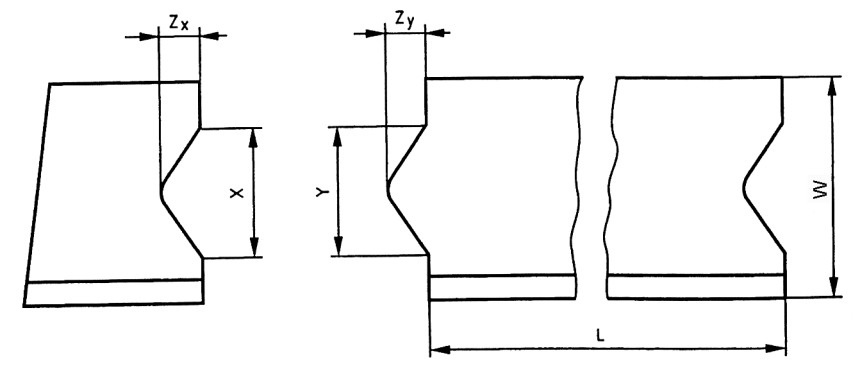 Oznaczenia: Y ≤ X – 3 mm i ZY ≤ ZX – 3 mm, X minimum: ≥ 1/5 b i ≥ 20 mm,X maximum: ≤ 1/3 b i  ≤ 70 mm,  ZY maximum: Y/2, Tolerancja dla X i ZX	-1, +2mm,  Tolerancja dla Y i ZY – 2, +1 mm,  L – Długość elementu krawężnika,  W –Szerokość elementu krawężnikaPrzykład wgłębienia lub wcięcia powierzchni czołowej w dolnej części krawężnika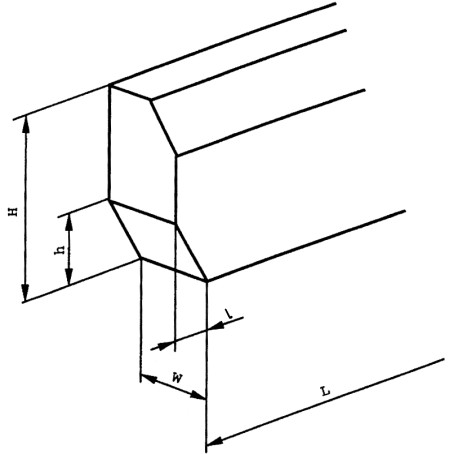 Oznaczenia:   H – Wysokość elementu krawężnika, h – wysokość wgłębienia lub wcięcia, W – szerokość elementu krawężnika, L – długość elementu krawężnika,	l– długość wgłębienia lub wcięciaZAŁĄCZNIK 2PRZYKŁADY  KRAWĘŻNIKÓW  ŁUKOWYCH (wg [5])wklęsłego	b) wypukłego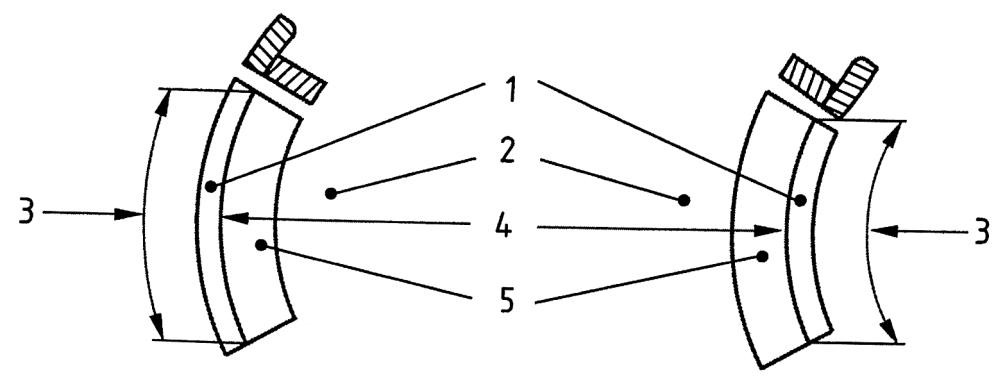 Oznaczenia: 1 – Krawężnik, 2 – Jezdnia, 3 – Długość, 4 – Promień, 5 – Kanał odpływowyZAŁĄCZNIK 3PRZYKŁADY  KRAWĘŻNIKÓW  TYPU ULICZNEGO I  DROGOWEGO(wg BN-80/6775-03/04 Prefabrykaty budowlane z betonu. Elementy nawierzchni dróg, ulic, parkingów i torowisk tramwajowych. Krawężniki i obrzeża chodnikowe)a) Krawężnik typu ulicznego	b) Krawężnik typu drogowego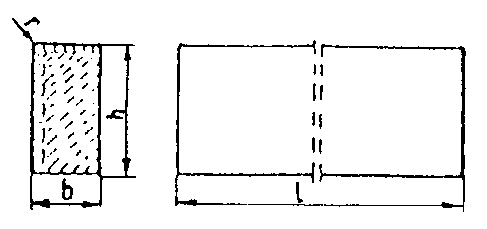 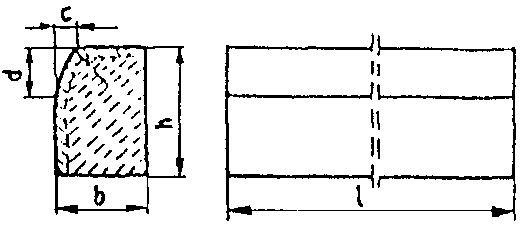 Przykładowe wymiary krawężnikówTyp	Wymiary krawężników, cmkrawężnik al	b	h	c	d	r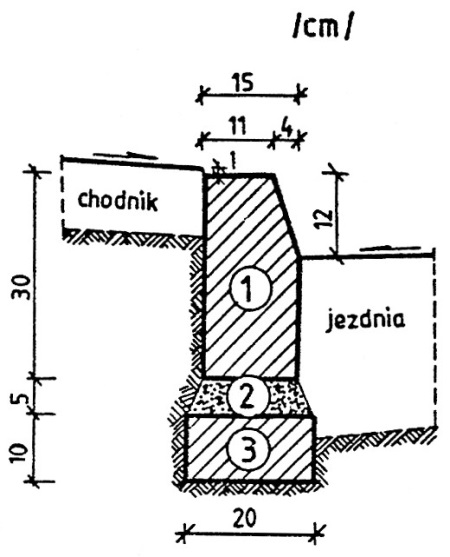 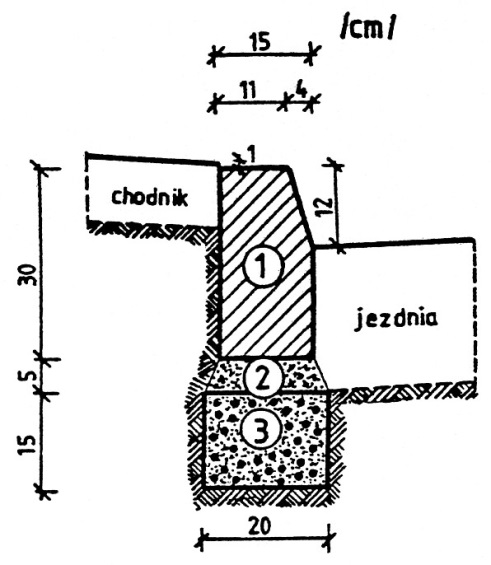 ZAŁĄCZNIK 4PRZYKŁADY USTAWIENIA KRAWĘŻNIKÓW BETONOWYCH NA ŁAWACH (wg [13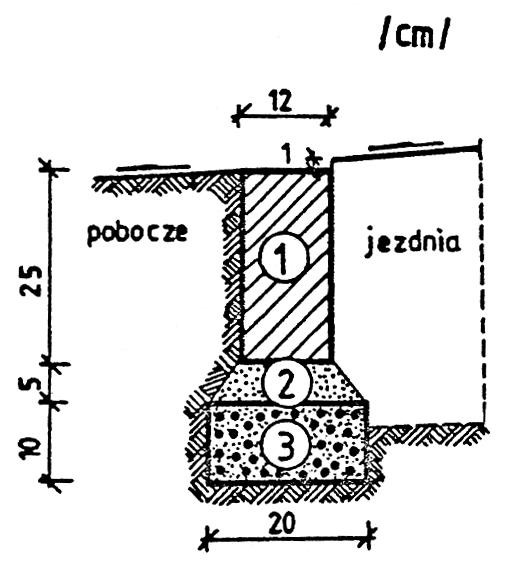 krawężnik,	typ	drogowy 12x25x100 cm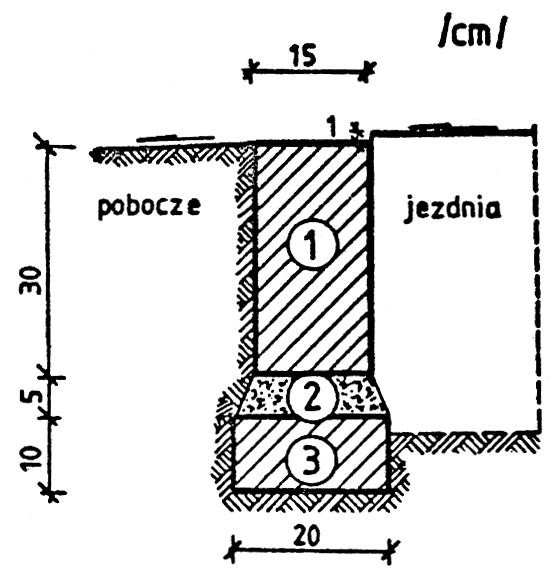 podsypka z piaskuława żwirowa lub tłuczniowakrawężnik,	typ	drogowy15x30x100 cmpodsypka cem.-piaskowa 1:4ława z betonu B10Krawężnik typu ulicznego 20 x 30 cm ułożony na płask (np. przy wjeździe na chodnik, do bramy)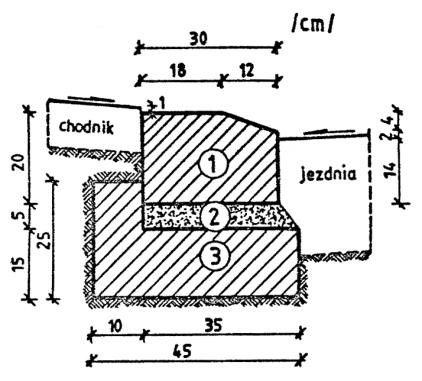 krawężnik  20x30x100 cmpodsypka cem.-piaskowa 1:4ława z betonu B10Krawężnik typu ulicznego, ze ściekiem betonowym, na ławie betonowej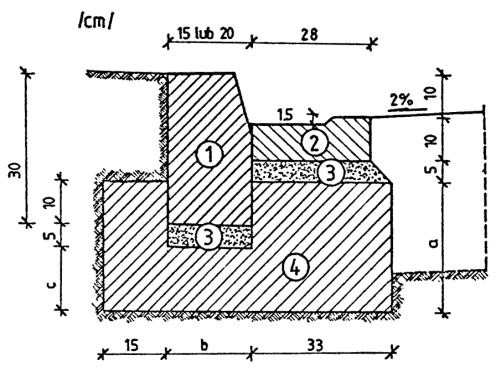 WYMIARY UZUPEŁNIAJĄCE(alternatywne)krawężnik, typ uliczny 15(20)x30x100 cmściek betonowypodsypka cem.-piaskowa 1:4ława z betonu B10D-08.02.02 CHODNIK Z BRUKOWEJ KOSTKI BETONOWEJ 1.  WSTĘP Przedmiot SSTPrzedmiotem niniejszej szczegółowej specyfikacji technicznej (SST) są wymagania  dotyczące wykonania i odbioru robót związanych z wykonaniem chodnika z brukowej kostki betonowej w ramach zadania pn.: „Przebudowa drogi powiatowej nr 5201W Relacji Bonisław-Kędzierzyn na odcinku od km 13+328,96 do km 16+340,00 o długości 3,011km”.Zakres stosowania SSTSzczegółowa specyfikacja  techniczna  stanowi  dokument przetargowy  i  kontraktowy  przy  zlecaniu  i realizacji robót określonych w pkt.1.1.Zakres robót objętych SSTUstalenia zawarte w niniejszej specyfikacji dotyczą zasad prowadzenia robót związanych z wykonaniem chodnika z brukowej kostki betonowej.Określenia podstawoweBetonowa kostka brukowa - kształtka wytwarzana z betonu metodą wibroprasowania. Produkowana jest jako kształtka jednowarstwowa lub w dwóch warstwach połączonych ze sobą trwale w fazie produkcji.Pozostałe określenia podstawowe  są zgodne  z  obowiązującymi,  odpowiednimi polskimi  normami  i  z definicjami i z definicjami podanymi w SST D-M-00.00.00 „Wymagania ogólne” pkt 1.4.1.5. Ogólne wymagania dotyczące robótOgólne wymagania dotyczące robót podano w SST D-M-00.00.00 „Wymagania ogólne” pkt 1.5. 2. MATERIAŁY Ogólne wymagania dotyczące materiałówOgólne  wymagania  dotyczące  materiałów,  ich  pozyskiwania  i  składowania,  podano  w	SST  D-M-00.00.00 „Wymagania ogólne” pkt 2.Betonowa kostka brukowa - wymaganiaAprobata technicznaWarunkiem dopuszczenia do stosowania betonowej kostki brukowej w budownictwie drogowym jest posiadanie aprobaty technicznej, wydanej przez uprawnioną jednostkę.Wygląd zewnętrznyStruktura wyrobu powinna być zwarta, bez rys, pęknięć, plam i ubytków.Powierzchnia  górna  kostek  powinna  być  równa  i  szorstka,  a  krawędzie  kostek  równe  i  proste, wklęśnięcia nie powinny przekraczać 2 mm dla kostek o grubości £ 80 mm.Kształt, wymiary i kolor kostki brukowejDo wykonania nawierzchni chodnika stosuje się betonową kostkę brukową o grubości 60 mm. Kostki o takiej grubości są produkowane w kraju.Tolerancje wymiarowe wynoszą:na długości	± 3 mm,na szerokości ± 3 mm,na grubości	± 5 mm.Kolory kostek produkowanych aktualnie w kraju to: szary, ceglany, klinkierowy, grafitowy i brązowy.Cechy fizykomechaniczne betonowych kostek brukowychBetonowe kostki brukowe powinny mieć cechy fizykomechaniczne określone w tablicy 1.Tablica 1. Cechy fizykomechaniczne betonowych kostek brukowychMateriały do produkcji betonowych kostek brukowychCementDo produkcji kostki brukowej należy stosować cement portlandzki, bez dodatków,   klasy nie niższej niż„32,5”. Zaleca się stosowanie cementu o jasnym kolorze. Cement powinien odpowiadać wymaganiom PN-B- 19701 [4].Kruszywo do betonuNależy stosować kruszywa mineralne odpowiadające wymaganiom PN-B-06712 [3].Uziarnienie  kruszywa  powinno  być  ustalone  w  recepcie  laboratoryjnej  mieszanki  betonowej,  przy założonych parametrach wymaganych dla produkowanego wyrobu.WodaWoda powinna być odmiany „1” i odpowiadać wymaganiom PN-B-32250 [5].DodatkiDo produkcji kostek brukowych stosuje się dodatki w postaci plastyfikatorów	i barwników, zgodnie z receptą laboratoryjną.Plastyfikatory zapewniają gotowym wyrobom większą wytrzymałość, mniejszą nasiąkliwość i większą odporność na niskie temperatury i działanie soli.Stosowane   barwniki   powinny   zapewnić   kostce   trwałe   wybarwienie.   Powinny   to   być   barwniki nieorganiczne. 3.  SPRZĘT Ogólne wymagania dotyczące sprzętuOgólne wymagania dotyczące sprzętu podano w SST D-M-00.00.00 „Wymagania ogólne” pkt 3.Sprzęt do wykonania chodnika z kostki brukowejMałe powierzchnie chodnika z kostki brukowej wykonuje się ręcznie.Jeśli  powierzchnie  są  duże,  a  kostki  brukowe  mają  jednolity  kształt  i  kolor,  można  stosować mechaniczne urządzenia układające. Urządzenie składa się z wózka i chwytaka sterowanego hydraulicznie,służącego do przenoszenia z palety warstwy kostek na miejsce ich ułożenia.Do zagęszczenia nawierzchni stosuje się wibratory płytowe z osłoną z tworzywa sztucznego.TRANSPORTOgólne wymagania dotyczące transportuOgólne wymagania dotyczące transportu podano w SST D-M-00.00.00 „Wymagania ogólne” pkt 4.Transport betonowych kostek brukowychUformowane w czasie produkcji kostki betonowe układane są warstwowo na palecie. Po uzyskaniu wytrzymałości betonu min. 0,7 wytrzymałości projektowanej, kostki przewożone są na stanowisko, gdzie specjalne urządzenie pakuje je w folię i spina taśmą stalową, co gwarantuje transport samochodami w nienaruszonym stanie.Kostki betonowe można również przewozić samochodami na paletach transportowych producenta. 5. WYKO NANIE RO BÓ T Ogólne zasady wykonania robótOgólne zasady wykonania robót podano w SST D-M-00.00.00 „Wymagania ogólne” pkt 5.Koryto pod chodnikKoryto wykonane w podłożu powinno być wyprofilowane zgodnie z projektowanymi spadkami podłużnymi i poprzecznymi oraz zgodnie z wymaganiami podanymi w SST D-04.01.01 „Koryto wraz z profilowaniem i zagęszczeniem podłoża”. Wskaźnik zagęszczenia koryta nie powinien być mniejszy niż 0,97 według normalnej metody Proctora.Jeżeli dokumentacja projektowa nie określa inaczej, to nawierzchnię chodnika z kostki brukowej można wykonywać bezpośrednio na podłożu z gruntu piaszczystego o    WP ³ 35 [6] w uprzednio wykonanym korycie.PodsypkaNa podsypkę należy stosować piasek odpowiadający wymaganiom PN-B-06712 [3].Grubość podsypki po zagęszczeniu powinna zawierać się w granicach od 3 do  5 cm. Podsypka powinna być zwilżona wodą, zagęszczona i wyprofilowana.Warstwa odsączającaJeżeli w dokumentacji projektowej dla wykonania chodnika przewidziana jest warstwa odsączająca, to jej wykonanie powinno być zgodne z warunkami określonymi w OST D-04.02.01 „Warstwy odsączające i odcinające”.Układanie chodnika z betonowych kostek brukowychZ uwagi na różnorodność kształtów i kolorów produkowanych kostek, możliwe jest ułożenie dowolnego wzoru - wcześniej ustalonego w dokumentacji projektowej lub zaakceptowanego przez Inżyniera.Kostkę układa się na podsypce lub podłożu piaszczystym w taki sposób, aby szczeliny między kostkamiwynosiły od 2 do 3 mm. Kostkę należy układać ok. 1,5 cm wyżej od projektowanej niwelety chodnika, gdyż w czasie wibrowania (ubijania) podsypka ulega zagęszczeniu.Po ułożeniu kostki, szczeliny należy wypełnić piaskiem, a następnie zamieść powierzchnię ułożonych kostek przy użyciu szczotek ręcznych lub mechanicznych i przystąpić do ubijania nawierzchni chodnika.Do ubijania ułożonego chodnika z kostek brukowych, stosuje się wibratory płytowe z osłoną z tworzywasztucznego dla ochrony kostek przed uszkodzeniem i zabrudzeniem. Wibrowanie należy prowadzić od krawędzi powierzchni ubijanej w kierunku środka i jednocześnie w kierunku poprzecznym kształtek.Do zagęszczania nawierzchni z betonowych kostek brukowych nie wolno używać walca.Po ubiciu nawierzchni należy uzupełnić szczeliny materiałem do wypełnienia i zamieść nawierzchnię. Chodnik z wypełnieniem spoin piaskiem nie wymaga pielęgnacji - może być zaraz oddany do użytkowania. 6.  KO NTRO LA JAKO ŚCI  ROBÓ T Ogólne zasady kontroli jakości robótOgólne zasady kontroli jakości robót podano w SST D-M-00.00.00 „Wymagania ogólne” pkt 6.Badania przed przystąpieniem do robótPrzed przystąpieniem do robót Wykonawca powinien sprawdzić, czy producent kostek brukowych posiada aprobatę techniczną.Pozostałe wymagania określono w SST D-05.02.23 „Nawierzchnia z kostki brukowej betonowej”.Badania w czasie robótSprawdzenie podłożaSprawdzenie podłoża polega na stwierdzeniu zgodności z dokumentacją projektową i odpowiednimiSST.Dopuszczalne tolerancje wynoszą dla:głębokości koryta:o szerokości do 3 m:	± 1 cm,o szerokości powyżej 3 m:  ± 2 cm,szerokości koryta: ± 5 cm.Sprawdzenie podsypkiSprawdzenie podsypki w zakresie grubości i wymaganych spadków poprzecznych i podłużnych polega na stwierdzeniu zgodności z dokumentacją projektową oraz pkt 5.3 niniejszej OST.Sprawdzenie wykonania chodnikaSprawdzenie prawidłowości wykonania chodnika z betonowych kostek brukowych polega na stwierdzeniu zgodności wykonania z dokumentacją projektową oraz wymaganiami pkt 5.5 niniejszej SST:pomierzenie szerokości spoin,sprawdzenie prawidłowości ubijania (wibrowania),sprawdzenie prawidłowości wypełnienia spoin,sprawdzenie, czy przyjęty deseń (wzór) i kolor nawierzchni jest zachowany.Sprawdzenie cech geometrycznych chodnikaSprawdzenie równości chodnikaSprawdzenie równości nawierzchni przeprowadzać należy łatą co najmniej raz na każde 150 do 300 m2 ułożonego chodnika i w miejscach wątpliwych, jednak nie rzadziej niż raz na 50 m chodnika. Dopuszczalny prześwit pod łatą 4 m nie powinien przekraczać 1,0 cm.Sprawdzenie profilu podłużnegoSprawdzenie profilu podłużnego przeprowadzać należy za pomocą niwelacji, biorąc pod uwagę punkty charakterystyczne, jednak nie rzadziej niż co 100 m.Odchylenia od projektowanej niwelety chodnika w punktach załamania niwelety nie mogą przekraczać ± 3 cm.Sprawdzenie przekroju poprzecznegoSprawdzenie przekroju poprzecznego dokonywać należy szablonem z poziomicą, co najmniej raz na każde 150 do 300 m2 chodnika i w miejscach wątpliwych, jednak nie rzadziej niż co 50 m. Dopuszczalne odchylenia od projektowanego profilu wynoszą ± 0,3%.O BMIAR RO BÓ T Ogólne zasady obmiaru robótOgólne zasady obmiaru robót podano w SST D-M-00.00.00 „Wymagania ogólne” pkt 7.Jednostka obmiarowaJednostką obmiarową jest m2 (metr kwadratowy) wykonanego chodnika z brukowej kostki betonowej.ODBIÓ R RO BÓ T Ogólne zasady odbioru robót podano w SST D-M-00.00.00 „Wymagania ogólne” pkt 8.Roboty uznaje się za wykonane zgodnie z dokumentacją projektową, SST i wymaganiami Inżyniera, jeżeli wszystkie pomiary i badania z zachowaniem tolerancji wg pkt 6 dały wyniki pozytywne. 9. PODSTAWA PŁATNO ŚCIOgólne ustalenia dotyczące podstawy płatnościOgólne ustalenia dotyczące podstawy płatności podano w SST D-M-00.00.00 „Wymagania ogólne” pkt9.Cena jednostki obmiarowejCena wykonania 1 m2 chodnika z brukowej kostki betonowej obejmuje:prace pomiarowe i roboty przygotowawcze,dostarczenie materiałów na miejsce wbudowania,wykonanie koryta,ew. wykonanie warstwy odsączającej,wykonanie podsypki,ułożenie kostki brukowej wraz z zagęszczeniem i wypełnieniem szczelin,przeprowadzenie badań i pomiarów wymaganych w specyfikacji technicznej.PRZEPISY ZWIĄZANENormyInne dokumentyNie występują.D – 08.03.01 BETONOWE OBRZEŻA CHODNIKOWE 1.  WSTĘP Przedmiot SSTPrzedmiotem niniejszej szczegółowej specyfikacji technicznej (SST) są wymagania dotyczące wykonania i  odbioru  robót  związanych  z  ustawieniem  betonowego  obrzeża  chodnikowego  w  ramach  zadania  pn.:„Przebudowa drogi powiatowej nr 5201W Relacji Bonisław-Kędzierzyn na odcinku od km 13+328,96 do km 16+340,00 o długości 3,011km”.Zakres stosowania SSTSzczegółowa  specyfikacja  techniczna  stanowi  dokument  przetargowy  i  kontraktowy  przy  zlecaniu  i realizacji robót określonych w pkt.1.1.Zakres robót objętych SSTUstalenia zawarte w niniejszej specyfikacji dotyczą zasad prowadzenia robót związanych z ustawieniem betonowego obrzeża chodnikowego.Określenia podstawoweObrzeża chodnikowe - prefabrykowane belki betonowe rozgraniczające jednostronnie lub dwustronnie ciągi komunikacyjne od terenów nie przeznaczonych do komunikacji.Pozostałe  określenia  podstawowe  są  zgodne  z  obowiązującymi,  odpowiednimi  polskimi  normami	i definicjami podanymi w SST D-M-00.00.00 „Wymagania ogólne”	pkt 1.4.1.5. Ogólne wymagania dotyczące robótOgólne wymagania dotyczące robót podano w SST D-M-00.00.00 „Wymagania ogólne” pkt 1.5. 2. MATERIAŁY Ogólne wymagania dotyczące materiałówOgólne wymagania dotyczące materiałów, ich pozyskiwania i składowania podano w SST D-M-00.00.00„Wymagania ogólne” pkt 2.Stosowane materiałyMateriałami stosowanymi są:obrzeża odpowiadające wymaganiom BN-80/6775-04/04 [9] i BN-80/6775-03/01 [8],żwir lub piasek do wykonania ław,cement wg PN-B-19701 [7],piasek do zapraw wg PN-B-06711 [3].Betonowe obrzeża chodnikowe - klasyfikacjaW zależności od przekroju poprzecznego rozróżnia się dwa rodzaje obrzeży:obrzeże niskie	- On,obrzeże wysokie	- Ow.W zależności od dopuszczalnych wielkości i liczby uszkodzeń oraz odchyłek wymiarowych obrzeża dzieli się na:gatunek 1 - G1,gatunek 2	- G2.Przykład oznaczenia betonowego obrzeża chodnikowego niskiego (On) o wymiarach 6 x 20 x 75 cm gat.1:obrzeże On - I/6/20/75 BN-80/6775-03/04 [9].Betonowe obrzeża chodnikowe - wymagania techniczneWymiary betonowych obrzeży chodnikowychKształt obrzeży betonowych przedstawiono na rysunku 1, a wymiary podano w tablicy 1.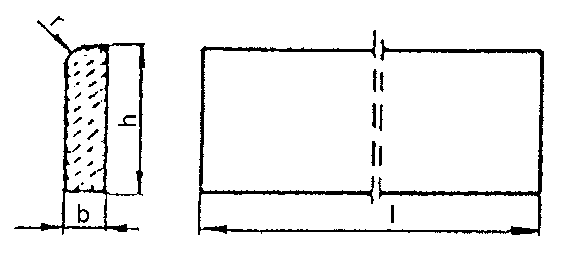 Rysunek 1. Kształt betonowego obrzeża chodnikowego Tablica 1. Wymiary obrzeżyDopuszczalne odchyłki wymiarów obrzeżyDopuszczalne odchyłki wymiarów obrzeży podano w tablicy 2. Tablica 2. Dopuszczalne odchyłki wymiarów obrzeżyDopuszczalne wady i uszkodzenia obrzeżyPowierzchnie obrzeży powinny być bez rys, pęknięć i ubytków betonu, o fakturze z formy lub zatartej. Krawędzie elementów powinny być równe i proste.Dopuszczalne wady  oraz  uszkodzenia powierzchni  i krawędzi  elementów nie  powinny  przekraczać wartości podanych w tablicy 3.Tablica 3. Dopuszczalne wady i uszkodzenia obrzeżySkładowanieBetonowe obrzeża chodnikowe mogą być przechowywane na składowiskach otwartych, posegregowane według rodzajów i gatunków.Betonowe obrzeża chodnikowe należy układać z zastosowaniem podkładek	i przekładekdrewnianych o wymiarach co najmniej: grubość 2,5 cm, szerokość 5 cm, długość minimum 5 cm większa niż szerokość obrzeża.Beton i jego składnikiDo produkcji obrzeży należy stosować beton według PN-B-06250 [2], klasy B 25 i B 30.2.5. Materiały na ławę i do zaprawyŻwir do wykonania ławy powinien odpowiadać wymaganiom PN-B-11111 [5],	a piasek - wymaganiom PN-B-11113 [6].Materiały do zaprawy cementowo-piaskowej powinny odpowiadać wymaganiom podanym w SST D-08.01.01 „Krawężniki betonowe” pkt 2. 3.  SPRZĘT Ogólne wymagania dotyczące sprzętuOgólne wymagania dotyczące sprzętu podano w SST D-M-00.00.00 „Wymagania ogólne” pkt 3.Sprzęt do ustawiania obrzeżyRoboty wykonuje się ręcznie przy zastosowaniu drobnego sprzętu pomocniczego.TRANSPORTOgólne wymagania dotyczące transportuOgólne wymagania dotyczące transportu podano w SST D-M-00.00.00 „Wymagania ogólne” pkt 4.Transport obrzeży betonowychBetonowe obrzeża chodnikowe mogą być przewożone dowolnymi środkami transportu po osiągnięciu przez beton wytrzymałości minimum 0,7 wytrzymałości projektowanej.Obrzeża powinny być zabezpieczone przed przemieszczeniem się i uszkodzeniami w czasie transportu.Transport pozostałych materiałówTransport pozostałych materiałów podano w SST D-08.01.01 „Krawężniki betonowe”. 5. WYKO NANIE RO BÓ T Ogólne zasady wykonania robótOgólne zasady wykonania robót podano w SST D-M-00.00.00 „Wymagania ogólne” pkt 5.Wykonanie korytaKoryto pod podsypkę (ławę) należy wykonywać zgodnie z PN-B-06050 [1].Wymiary wykopu powinny odpowiadać wymiarom ławy w planie z uwzględnieniem w szerokości dna wykopu ew. konstrukcji szalunku.Podłoże lub podsypka (ława)Podłoże pod ustawienie obrzeża może stanowić rodzimy grunt piaszczysty lub podsypka (ława) ze żwiru lub piasku, o grubości warstwy od 3 do 5 cm po zagęszczeniu. Podsypkę (ławę) wykonuje się przez zasypanie koryta żwirem lub piaskiem i zagęszczenie z polewaniem wodą.Ustawienie betonowych obrzeży chodnikowychBetonowe obrzeża chodnikowe należy ustawiać na wykonanym podłożu w miejscu i ze światłem (odległością górnej powierzchni obrzeża od ciągu komunikacyjnego) zgodnym z ustaleniami dokumentacji projektowej.Zewnętrzna ściana obrzeża powinna być obsypana piaskiem, żwirem lub miejscowym gruntem przepuszczalnym, starannie ubitym.Spoiny nie powinny przekraczać szerokości 1 cm. Należy wypełnić je piaskiem lub zaprawą cementowo-piaskową w stosunku 1:2. Spoiny przed zalaniem należy oczyścić i zmyć wodą. Spoiny muszą być wypełnione całkowicie na pełną głębokość. 6.  KO NTRO LA JAKO ŚCI  ROBÓ T Ogólne zasady kontroli jakości robótOgólne zasady kontroli jakości robót podano w SST D-M-00.00.00 „Wymagania ogólne” pkt 6.Badania przed przystąpieniem do robótPrzed przystąpieniem do robót Wykonawca powinien wykonać badania materiałów przeznaczonych do ustawienia betonowych obrzeży chodnikowych i przedstawić wyniki tych badań Inżynierowi do akceptacji.Sprawdzenie wyglądu zewnętrznego należy przeprowadzić na podstawie oględzin elementu przez pomiar i policzenie uszkodzeń występujących na powierzchniach i krawędziach elementu, zgodnie z wymaganiami  tablicy  3.  Pomiary  długości  i  głębokości  uszkodzeń  należy  wykonać  za  pomocą  przymiarustalowego lub suwmiarki z dokładnością do 1 mm, zgodnie z ustaleniami PN-B-10021 [4].Sprawdzenie kształtu i wymiarów elementów należy przeprowadzić z dokładnością do 1 mm przy użyciu suwmiarki  oraz przymiaru stalowego lub taśmy, zgodnie z  wymaganiami  tablicy  1 i 2.  Sprawdzenie kątówprostych w narożach elementów wykonuje się przez przyłożenie kątownika do badanego naroża i zmierzenia odchyłek z dokładnością do 1 mm.Badania  pozostałych  materiałów  powinny  obejmować  wszystkie  właściwości  określone  w  normach podanych dla odpowiednich materiałów wymienionych w pkt 2.Badania w czasie robótW czasie robót należy sprawdzać wykonanie:koryta pod podsypkę (ławę) - zgodnie z wymaganiami pkt 5.2,podłoża  z  rodzimego  gruntu  piaszczystego  lub  podsypki  (ławy)  ze  żwiru  lub  piasku  -  zgodnie  z wymaganiami pkt 5.3,ustawienia  betonowego obrzeża  chodnikowego  -  zgodnie z  wymaganiami pkt  5.4,  przy  dopuszczalnych odchyleniach:linii obrzeża w planie, które może wynosić ± 2 cm na każde 100 m długości obrzeża,niwelety górnej płaszczyzny obrzeża , które może wynosić ±1 cm na każde 100 m długości obrzeża,wypełnienia spoin, sprawdzane co 10 metrów, które powinno wykazywać całkowite wypełnienie badanej spoiny na pełną głębokość. 7. O BMIAR RO BÓ T Ogólne zasady obmiaru robótOgólne zasady obmiaru robót podano w SST D-M-00.00.00 „Wymagania ogólne” pkt 7.Jednostka obmiarowaJednostką obmiarową jest m (metr) ustawionego betonowego obrzeża chodnikowego. 8. O DBIÓ R RO BÓ T Ogólne zasady odbioru robótOgólne zasady odbioru robót podano w SST D-M-00.00.00 „Wymagania ogólne” pkt 8.Roboty uznaje się za wykonane zgodnie z dokumentacją projektową, SST i wymaganiami Inżyniera, jeżeli wszystkie pomiary i badania z zachowaniem tolerancji wg pkt 6 dały wyniki pozytywne.Odbiór robót zanikających i ulegających zakryciuOdbiorowi robót zanikających i ulegających zakryciu podlegają:wykonane koryto,wykonana podsypka. 9. PODSTAWA PŁATNO ŚCIOgólne ustalenia dotyczące podstawy płatnościOgólne ustalenia dotyczące podstawy płatności podano w SST D-M-00.00.00 „Wymagania ogólne” pkt9.Cena jednostki obmiarowejCena wykonania 1 m betonowego obrzeża chodnikowego obejmuje:prace pomiarowe i roboty przygotowawcze,dostarczenie materiałów,wykonanie koryta,rozścielenie i ubicie podsypki,ustawienie obrzeża,wypełnienie spoin,obsypanie zewnętrznej ściany obrzeża,wykonanie badań i pomiarów wymaganych w specyfikacji technicznej.10. PRZEPISY ZWIĄZANE NormyD-08.05.01 ŚCIEKI  Z  PREFABRYKOWANYCH ELEMENTÓW BETONOWYCH 1.  WSTĘP Przedmiot sSTPrzedmiotem niniejszej szczegółowej specyfikacji technicznej (SST) są wymagania  dotyczące wykonania i odbioru robót związanych z wykonaniem ścieków z prefabrykowanych elementów betonowych w ramach zadania pn.: „Przebudowa drogi powiatowej nr 5201W Relacji Bonisław-Kędzierzyn na odcinku od km 13+328,96 do km 16+340,00 o długości 3,011km”.Zakres stosowania SSTSzczegółowa specyfikacja techniczna stanowi dokument przetargowy i  kontraktowy przy  zlecaniu  i realizacji robót określonych w pkt.1.1.Zakres robót objętych SSTUstalenia zawarte w niniejszej specyfikacji dotyczą zasad prowadzenia robót związanych z wykonaniem:ścieków ulicznych przykrawężnikowych,ścieków ulicznych międzyjezdniowych,ścieków terenowych.Określenia podstawoweŚciek  przykrawężnikowy  -  element  konstrukcji  jezdni  służący  do  odprowadzenia  wód  opadowych  z nawierzchni jezdni i chodników do projektowanych odbiorników (np. kanalizacji deszczowej).Ściek  międzyjezdniowy  -  element  konstrukcji  jezdni  służący  do  odprowadzenia  wód  opadowych  z nawierzchni, na których zastosowano przeciwne spadki poprzeczne, np. w rejonie zatok, placów itp.Ściek terenowy - element zlokalizowany poza jezdnią lub chodnikiem służący do odprowadzenia wód opadowych z nawierzchni jezdni, chodników oraz przyległego terenu do odbiorników sztucznych lub naturalnych.Pozostałe określenia podstawowe  są  zgodne z  obowiązującymi, odpowiednimi  polskimi  normami  i z definicjami podanymi w SST D-M-00.00.00 „Wymagania ogólne” pkt 1.4.Ogólne wymagania dotyczące robótOgólne wymagania dotyczące robót podano w SST D-M-00.00.00 „Wymagania ogólne” pkt 1.5. 2. MATERIAŁY Ogólne wymagania dotyczące materiałówOgólne wymagania dotyczące materiałów, ich pozyskiwania i składowania, podano w SST D-M-00.00.00„Wymagania ogólne” pkt 2.KrawężnikiKrawężniki powinny odpowiadać wymaganiom BN-80/6775-03/01 [9]   i BN-80/6775-03/04 [10].Beton na ławęBeton  na  ławę  pod  krawężnik  i  ściek  powinien  odpowiadać  wymaganiom  PN-B-06250  [2].  Jeżeli dokumentacja projektowa nie stanowi inaczej, powinien to być beton klasy B-15 lub B-10.Kruszywo do betonuKruszywo do betonu powinno odpowiadać wymaganiom PN-B-06712 [4].Kruszywo  należy  przechowywać  w  warunkach  zabezpieczających  je  przed  zanieczyszczeniem, zmieszaniem z kruszywami innych asortymentów, gatunków i marek.CementCement do betonu powinien być cementem portlandzkim, odpowiadającym wymaganiom PN-B-19701[5].Cement do zaprawy cementowej i na podsypkę cementowo-piaskową powinien być klasy 32,5. Przechowywanie cementu powinno być zgodne z BN-88/6731-08 [7].WodaWoda powinna być „odmiany 1” i odpowiadać wymaganiom PN-B-32250 [6].PiasekPiasek na podsypkę cementowo-piaskową powinien odpowiadać wymaganiom PN-B-06712 [4]. Piasek do zaprawy cementowo-piaskowej powinien odpowiadać wymaganiom PN-B-06711 [3].Prefabrykowane elementy betonowe ściekuPrefabrykowane   elementy   betonowe   stosowane   do   wykonania   ścieków   przykrawężnikowych, międzyjezdniowych lub terenowych, powinny odpowiadać wymaganiom BN-80/6775-03/01 [9].Kształt i wymiary prefabrykowanych elementów betonowych, użytych do wykonania ścieków, powinnybyć zgodne z dokumentacją projektową. Mogą to być np. prefabrykaty betonowe o wymiarach i kształtach wg„Katalogu szczegółów drogowych ulic, placów i parków miejskich - Karty 2.5, 2.9, 2.13 [12].Do wykonania prefabrykatów należy stosować beton wg PN-B-06250 [2], klasy co najmniej 25. Nasiąkliwość prefabrykatów nie powinna przekraczać 4%.Ścieralność na tarczy Boehmego nie powinna przekraczać 3,5 mm.Wytrzymałość betonu na ściskanie powinna być zgodna z PN-B-06250 [2] dla przyjętej klasy betonu. Powierzchnia prefabrykatów powinna być bez rys, pęknięć i ubytków betonu,	o fakturze zatartej.Krawędzie elementów powinny być równe i proste. Wklęsłość lub wypukłość powierzchni elementów nie powinna przekraczać 3 mm.Dopuszczalne odchyłki wymiarów prefabrykatów:na długości	± 10 mm,na wysokości i szerokości	±   3 mm.Prefabrykaty betonowe powinny być składowane w pozycji wbudowania, na podłożu utwardzonym i dobrze odwodnionym.Masa zalewowaMasa zalewowa do wypełnienia spoin powinna być stosowana na gorąco i odpowiadać wymaganiom BN-74/6771-04 [8]. 3.  SPRZĘT Ogólne wymagania dotyczące sprzętuOgólne wymagania dotyczące sprzętu podano w SST D-M-00.00.00 „Wymagania ogólne” pkt 3.Sprzęt do wykonania robótRoboty można wykonywać ręcznie przy pomocy drobnego sprzętu, z zastosowaniem:betoniarek do wytwarzania betonu i zapraw oraz przygotowania podsypki cementowo-piaskowej,wibratorów płytowych, ubijaków ręcznych lub mechanicznych.TRANSPORTOgólne wymagania dotyczące transportuOgólne wymagania dotyczące transportu podano w SST D-M-00.00.00 „Wymagania ogólne” pkt 4.Transport materiałówTransport prefabrykatów powinien odbywać się wg BN-80/6775-03/01 [9], transport cementu wg BN- 88/6731-08 [7].Kruszywo  można  przewozić  dowolnymi  środkami  transportu  w  sposób  zabezpieczający  je  przed zanieczyszczeniem i zmieszaniem z innymi asortymentami. 5. WYKO NANIE RO BÓ T Ogólne zasady wykonania robótOgólne zasady wykonania robót podano w SST D-M-00.00.00 „Wymagania ogólne” pkt 5.Roboty przygotowawczePrzed przystąpieniem do wykonania ścieku należy wytyczyć linię krawężnika i oś ścieku zgodnie z dokumentacją projektową. Dla ścieku umieszczonego między jezdniami oś ścieku stanowi oś wykopu pod ławę.Wykop pod ławęWykop pod wspólną ławę dla ścieku i krawężnika należy wykonać zgodnie z dokumentacją i PN-B- 06050 [1]. Jeżeli dokumentacja projektowa nie stanowi inaczej, to najczęściej stosowaną ławą pod ściek i krawężnik jest ława z oporem. Dla ścieku umieszczonego między jezdniami oraz ścieku terenowego stosowana jest ława zwykła.Wymiary wykopu powinny odpowiadać wymiarom ławy w planie z uwzględnieniem w szerokości dna wykopu konstrukcji szalunku dla ławy z oporem. Wskaźnik zagęszczenia dna wykopu pod ławę powinien wynosićco najmniej 0,97, wg normalnej metody Proctora.Wykonanie ławWykonanie ław powinno być zgodne z wymaganiami BN-64/8845-02 [11].Ława betonowaKlasa betonu stosowanego do wykonania ław powinna być zgodna z dokumentacją projektową.Jeżeli dokumentacja projektowa nie stanowi inaczej, można stosować ławy z betonu klasy B-15 i klasyB-10.Wykonanie ławy betonowej podano w SST D-08.01.01 „Krawężniki betonowe”.Ława żwirowaWykonanie ławy żwirowej podano w SST D-08.01.01 „Krawężniki betonowe”.Ustawienie krawężnikówUstawienie krawężników na ławie powinno być wykonywane zgodnie z dokumentacją projektową oraz z postanowieniami według SST D-08.01.01 „Krawężniki betonowe”.Wykonanie ścieku z prefabrykatówUstawienie prefabrykatów na ławie powinno być wykonane na podsypce cementowo-piaskowej o grubości 5 cm, lub innego wymiaru wskazanego w dokumentacji projektowej. Ustawianie prefabrykatów powinno być zgodne z projektowaną niweletą dna ścieku.Spoiny elementów prefabrykowanych nie powinny przekraczać szerokości 1 cm. Spoiny prefabrykatów układanych na ławie żwirowej należy wypełnić żwirem lub piaskiem. Spoiny prefabrykatów układanych na ławie betonowej należy wypełnić zaprawą cementowo-piaskową, przygotowaną w stosunku 1:2. Spoiny przed zalaniem należy oczyścić i zmyć wodą. Prefabrykaty ustawione na podsypce cementowo-piaskowej i o spoinach zalanych zaprawą, powinny mieć co 50 m spoiny wypełnione bitumiczną masą zalewową nad szczeliną dylatacyjną ławy betonowej.Jeżeli do wykonania ścieków terenowych zastosowano prefabrykaty typu „korytkowego” wg KPED - karta 01.03 [13], to połączenie prefabrykatu z jezdnią należy wypełnić bitumiczną masą zalewową. Od dolnej strony prefabrykatu, wykop należy wypełnić piaskiem lub żwirem i starannie zagęścić. 6.  KO NTRO LA JAKO ŚCI  ROBÓ T Ogólne zasady kontroli jakości robótOgólne zasady kontroli jakości robót podano w SST D-M-00.00.00 „Wymagania ogólne” pkt 6.Badania przed przystąpieniem do robótPrzed przystąpieniem do robót Wykonawca powinien wykonać badania materiałów przeznaczonych do wykonania ścieku i przedstawić wyniki tych badań Inżynierowi do akceptacji.Badania materiałów stosowanych do wykonania ścieku z prefabrykatów powinny obejmować wszystkiewłaściwości, które zostały określone w normach podanych dla odpowiednich materiałów w pkt 2.Badania w czasie robótZakres badańW czasie robót związanych z wykonaniem ścieku z prefabrykatów należy sprawdzać:wykop pod ławę,gotową ławę,ustawienie krawężnika,wykonanie ścieku.Wykop pod ławęNależy sprawdzać, czy wymiary wykopu są zgodne z dokumentacją projektową oraz zagęszczenie podłoża na dnie wykopu.Tolerancja dla szerokości wykopu wynosi ± 2 cm. Zagęszczenie podłoża powinno być zgodne z pkt 5.3.Sprawdzenie wykonania ławyPrzy wykonywaniu ławy, badaniu podlegają:linia ławy w planie, która może się różnić od projektowanego kierunku o ± 2 cm na każde 100 m ławy,niweleta górnej powierzchni ławy, która może się różnić od niwelety projektowanej o ± 1 cm na każde 100 m ławy,wymiary i równość ławy, sprawdzane w dwóch dowolnie wybranych punktach na każde 100 m ławy, przyczym dopuszczalne tolerancje wynoszą dla:wysokości (grubości) ławy ± 10% wysokości projektowanej,szerokości górnej powierzchni ławy ± 10% szerokości projektowanej,równości górnej powierzchni ławy 1 cm prześwitu pomiędzy powierzchnią ławy	a przyłożoną czterometrową łatą.Sprawdzenie ustawienia krawężnikaPrzy ustawianiu krawężnika, badaniu podlegają:linia krawężnika  w planie, która  może się różnić o ± 1 cm  od  linii  projektowanej na każde 100 m ustawionego krawężnika,niweleta  krawężnika,  która  może  się  różnić  od  niwelety  projektowanej  o  ±  1  cm  na  każde  100  m ustawionego krawężnika,równość górnej powierzchni krawężnika, sprawdzana w dwóch dowolnie wybranych punktach na każde100 m długości, która może wykazywać prześwit nie większy niż 1 cm pomiędzy powierzchnią krawężnika a przyłożoną czterometrową łatą,wypełnienie spoin, sprawdzane na każdych 10 metrach ustawionego krawężnika, przy czym wymagane jest całkowite wypełnienie badanej spoiny,szerokość spoin, sprawdzana na każdych 10 metrach ustawionego krawężnika, która nie może być większa od 1 cm.Sprawdzenie wykonania ściekuPrzy wykonaniu ścieku, badaniu podlegają:niweleta  ścieku,  która  może różnić  się  od  niwelety  projektowanej  o  ±  1  cm  na  każde	100  m wykonanego ścieku,równość podłużna ścieku, sprawdzana w dwóch dowolnie wybranych punktach na każde 100 m długości,która  może  wykazywać  prześwit  nie  większy  niż  0,8  cm  pomiędzy  powierzchnią  ścieku  a  łatą czterometrową,wypełnienie spoin, wykonane zgodnie z pkt 5, sprawdzane na każdych 10 metrach wykonanego ścieku, przy czym wymagane jest całkowite wypełnienie badanej spoiny,grubość podsypki, sprawdzana co 100 m, która może się różnić od grubości projektowanej o ± 1 cm. 7. O BMIAR RO BÓ T Ogólne zasady obmiaru robótOgólne zasady obmiaru robót podano w SST D-M-00.00.00 „Wymagania ogólne” pkt 7.Jednostka obmiarowaJednostką obmiarową jest m (metr) wykonanego ścieku z betonowej kostki brukowej. 8. O DBIÓ R RO BÓ T Ogólne zasady odbioru robótOgólne zasady odbioru robót podano w SST D-M-00.00.00 „Wymagania ogólne” pkt 8.Roboty uznaje się za wykonane zgodnie z dokumentacją projektową, SST	i wymaganiami Inżyniera, jeżeli wszystkie pomiary i badania z zachowaniem tolerancji wg pkt 6 dały wyniki pozytywne.Odbiór robót zanikających i ulegających zakryciuOdbiorowi robót zanikających i ulegających zakryciu podlegają:wykop pod ławę,wykonana ława,wykonana podsypka. 9. PODSTAWA PŁATNO ŚCIOgólne ustalenia dotyczące podstawy płatnościOgólne ustalenia dotyczące podstawy płatności podano w SST D-M-00.00.00 „Wymagania ogólne” pkt9.Cena jednostki obmiarowejCena wykonania 1 m ścieku z prefabrykowanych elementów betonowych obejmuje:prace pomiarowe i przygotowawcze,   dostarczenie materiałów, 	wykonanie wykopu pod ławy,wykonanie szalunku (dla ław betonowych z oporem),wykonanie ławy (betonowej, żwirowej),wykonanie podsypki cementowo-piaskowej,ułożenie kostki betonowej brukowej z wypełnieniem spoin,zalanie spoin bitumiczną masą zalewową,zasypanie zewnętrznej ściany prefabrykatu lub krawężnika,przeprowadzenie pomiarów i badań wymaganych w specyfikacji technicznej. 10. PRZEPISY ZWIĄZANENormyInne dokumentyKatalog  szczegółów  drogowych  ulic,  placów  i  parków  miejskich,  Centrum  Techniki  Budownictwa Komunalnego, Warszawa 1987.Katalog powtarzalnych elementów drogowych (KPED), Transprojekt-Warszawa, 1979.D – 09.01.01 ZIELEŃ DROGOWA 1.  WSTĘP Przedmiot SSTPrzedmiotem   niniejszej   szczegółowej   specyfikacji   technicznej   (SST)   są   wymagania   dotyczące wykonania i odbioru robót związanych z założeniem i pielęgnacją zieleni drogowej  w ramach zadania pn.:„Przebudowa drogi powiatowej nr 5201W Relacji Bonisław-Kędzierzyn na odcinku od km 10+002,30 do km13+328,96 o długości 3,327 km”.Zakres stosowania SSTSzczegółowa specyfikacja  techniczna  stanowi  dokument przetargowy  i  kontraktowy  przy  zlecaniu  i realizacji robót określonych w pkt.1.1.Zakres robót objętych SSTUstalenia zawarte w niniejszej specyfikacji dotyczą zasad prowadzenia robót związanych z:zakładaniem i pielęgnacją trawników na terenie płaskim i na skarpach,sadzeniem drzew i krzewów na terenie płaskim i na skarpach,wykonaniem kwietników.Określenia podstawoweZiemia urodzajna - ziemia posiadająca właściwości zapewniające roślinom prawidłowy rozwój.Materiał roślinny - sadzonki drzew, krzewów, kwiatów jednorocznych i wieloletnich.Bryła korzeniowa - uformowana przez szkółkowanie bryła ziemi z przerastającymi ją korzeniami rośliny.Forma naturalna - forma drzew do zadrzewień zgodna z naturalnymi cechami wzrostu.Forma pienna - forma drzew i niektórych krzewów sztucznie wytworzona w szkółce z pniami o wysokości od 1,80 do 2,20 m, z wyraźnym nie przyciętym przewodnikiem i uformowaną koroną.Forma krzewiasta - forma właściwa dla krzewów lub forma drzewa utworzona w szkółce przez niskie przycięcie przewodnika celem uzyskania wielopędowości.Pozostałe określenia podstawowe  są zgodne  z  obowiązującymi,  odpowiednimi polskimi  normami  i  z definicjami podanymi w SST D-M-00.00.00 „Wymagania ogólne” pkt 1.4.1.5. Ogólne wymagania dotyczące robótOgólne wymagania dotyczące robót podano w SST D-M-00.00.00 „Wymagania ogólne” pkt 1.5. 2. MATERIAŁY Ogólne wymagania dotyczące materiałówOgólne  wymagania  dotyczące  materiałów,  ich  pozyskiwania  i  składowania,  podano  w	SST  D-M-00.00.00 „Wymagania ogólne” pkt 2.Ziemia urodzajnaZiemia urodzajna, w zależności od miejsca pozyskania, powinna posiadać następujące charakterystyki:ziemia rodzima - powinna być zdjęta przed rozpoczęciem robót budowlanych i zmagazynowana w pryzmach nie przekraczających 2 m wysokości,ziemia pozyskana w innym miejscu i dostarczona na plac budowy - nie może być zagruzowana, przerośnięta korzeniami, zasolona lub zanieczyszczona chemicznie.Ziemia kompostowaDo nawożenia gleby mogą być stosowane komposty, powstające w wyniku rozkładu różnych odpadków roślinnych i zwierzęcych (np. torfu, fekaliów, kory drzewnej, chwastów, plewów), przy kompostowaniu ich na otwartym powietrzu w pryzmach, w sposób i w warunkach zapewniających utrzymanie wymaganych cech i wskaźników jakości kompostu.Kompost fekaliowo-torfowy - wyrób uzyskuje się przez kompostowanie torfu z fekaliami i ściekami bytowymi z osadników, z osiedli mieszkaniowych.Kompost fekalowo-torfowy powinien odpowiadać wymaganiom BN-73/0522-01 [5], a torf użyty jakokomponent do wyrobu kompostu - PN-G-98011 [1].Kompost z kory drzewnej - wyrób uzyskuje się przez kompostowanie kory zmieszanej z mocznikiem i osadami z oczyszczalni ścieków pocelulozowych, przez okres około 3-ch miesięcy. Kompost z kory sosnowejmoże być stosowany jako nawóz organiczny przy przygotowaniu gleby pod zieleń w okresie jesieni, przez zmieszanie kompostu z glebą.Materiał roślinny sadzeniowyDrzewa i krzewyDostarczone sadzonki powinny być zgodne z normą PN-R-67023 [3] i PN-R-67022 [2], właściwie oznaczone, tzn. muszą mieć etykiety, na których podana jest nazwa łacińska, forma, wybór, wysokość pnia, numer normy.Wymagania: minimalna długość pędow szkieletowych wynosi 30-50cm w przypadku form piennych i 50-100cm wprzypadku form naturalnych.Sadzonki drzew i krzewów powinny być prawidłowo uformowane z zachowaniem pokroju charakterystycznego dla gatunku i odmiany oraz posiadać następujące cechy:pąk szczytowy przewodnika powinien być wyraźnie uformowany,przyrost ostatniego roku powinien wyraźnie i prosto przedłużać przewodnik,system korzeniowy powinien być skupiony i prawidłowo rozwinięty, na korzeniach szkieletowych powinny występować liczne korzenie drobne,u roślin sadzonych z bryłą korzeniową, np. drzew i krzewów iglastych, bryła korzeniowa powinna być prawidłowo uformowana i nie uszkodzona,pędy korony u drzew i krzewów nie powinny być przycięte, chyba że jest to cięcie formujące, np. u form kulistych,pędy boczne korony drzewa powinny być równomiernie rozmieszczone,przewodnik powinien być praktycznie prosty,blizny na przewodniku powinny być dobrze zarośnięte,  dopuszcza się 4 niecałkowicie zarośnięte blizny na przewodniku w II wyborze, u form naturalnych drzew.Wady niedopuszczalne:silne uszkodzenia mechaniczne roślin,odrosty podkładki poniżej miejsca szczepienia,ślady żerowania szkodników,oznaki chorobowe,zwiędnięcie i pomarszczenie kory na korzeniach i częściach naziemnych,martwice i pęknięcia kory,uszkodzenie pąka szczytowego przewodnika,dwupędowe korony drzew formy piennej,uszkodzenie lub przesuszenie bryły korzeniowej,złe zrośnięcie odmiany szczepionej z podkładką.Nasiona trawNasiona traw najczęściej występują w postaci gotowych mieszanek z nasion różnych gatunków.Gotowa mieszanka traw powinna mieć oznaczony procentowy skład gatunkowy, klasę, numer normy wg której została wyprodukowana, zdolność kiełkowania.Nawozy mineralneNawozy mineralne powinny być w opakowaniu, z podanym składem chemicznym (zawartość azotu, fosforu, potasu - N.P.). Nawozy należy zabezpieczyć przed zawilgoceniem i zbryleniem w czasie transportu i przechowywania. 3.  SPRZĘT Ogólne wymagania dotyczące sprzętuOgólne wymagania dotyczące sprzętu podano w SST D-M-00.00.00 „Wymagania ogólne” pkt 3.Sprzęt stosowany do wykonania zieleni drogowejWykonawca przystępujący do wykonania zieleni drogowej powinien wykazać się  możliwością korzystania z następującego sprzętu:glebogryzarek, pługów, kultywatorów, bron do uprawy gleby,wału kolczatki oraz wału gładkiego do zakładania trawników,kosiarki mechanicznej do pielęgnacji trawników,sprzętu do pozyskiwania ziemi urodzajnej (np. spycharki gąsiennicowej, koparki), a ponadto do pielęgnacji zadrzewień:pił mechanicznych i ręcznych,drabin,podnośników hydraulicznych.TRANSPORTOgólne wymagania dotyczące transportuOgólne wymagania dotyczące transportu podano w SST D-M-00.00.00 „Wymagania ogólne” pkt 4.Transport materiałów do wykonania nasadzeńTransport materiałów do zieleni drogowej może być dowolny pod warunkiem, że nie uszkodzi, ani też nie pogorszy jakości transportowanych materiałów.W czasie transportu drzewa i krzewy muszą być zabezpieczone przed uszkodzeniem bryły korzeniowejlub  korzeni  i  pędów.  Rośliny  z  bryłą  korzeniową  muszą  mieć  opakowane  bryły  korzeniowe  lub  być  w pojemnikach.Drzewa i krzewy mogą być przewożone wszystkimi środkami transportowymi. W czasie transportu należy zabezpieczyć je przed wyschnięciem i przemarznięciem. Drzewa i krzewy po dostarczeniu na miejsce przeznaczenia powinny być natychmiast sadzone. Jeśli jest to niemożliwe, należy je zadołować w miejscuocienionym i nieprzewiewnym, a w razie suszy podlewać.Transport roślin kwietnikowychRośliny przygotowane do wysyłki po wyjęciu z ziemi należy przechowywać w miejscach osłoniętych i zacienionych. W przypadku niewysyłania roślin w ciągu kilku godzin od wyjęcia z ziemi, należy je spryskać wodą (pędy roślin pakowanych nie powinny być jednak mokre, aby uniknąć zaparzenia).Rośliny  należy  przewozić  w  warunkach  zabezpieczających  je  przed  wstrząsami,  uszkodzeniami  iwyschnięciem.   Przy   przesyłaniu   na   dalsze   odległości,   rośliny   należy   przewozić   szybkimi   środkami transportowymi, zakrytymi.W okresie wysokich temperatur przewóz powinien być w miarę możliwości dokonywany nocą. 5. WYKO NANIE RO BÓ T Ogólne zasady wykonania robótOgólne zasady wykonania robót podano w SST D-M-00.00.00 „Wymagania ogólne” pkt 5.TrawnikiWymagania dotyczące wykonania trawnikówWymagania dotyczące wykonania robót związanych z trawnikami są następujące:teren pod trawniki musi być oczyszczony z gruzu i zanieczyszczeń,przy wymianie gruntu rodzimego na ziemię urodzajną teren powinien być obniżony w stosunku do gazonów lub krawężników o ok. 15 cm - jest to miejsce na ziemię urodzajną (ok. 10 cm) i kompost (ok. 2 do 3 cm),przy zakładaniu trawników na gruncie rodzimym krawężnik powinien znajdować się	2 do 3 cm nad terenem,teren powinien być wyrównany i splantowany,ziemia  urodzajna  powinna  być  rozścielona  równą  warstwą  i  wymieszana  z  kompostem,  nawozami mineralnymi oraz starannie wyrównana,przed siewem nasion trawy ziemię należy wałować wałem gładkim, a potem wałem  - kolczatką lub zagrabić,siew powinien być dokonany w dni bezwietrzne,okres siania - najlepszy okres wiosenny, najpóźniej do połowy września,na terenie płaskim nasiona traw wysiewane są w ilości od 1 do 4 kg na 100 m2, chyba że SST przewiduje inaczej,na skarpach nasiona traw wysiewane są w ilości 4 kg na 100 m2, chyba że SST przewiduje inaczej,przykrycie nasion - przez przemieszanie z ziemią grabiami lub wałem kolczatką,po wysiewie nasion ziemia powinna być wałowana lekkim wałem w celu ostatecznego wyrównania i stworzenia dobrych warunków dla podsiąkania wody. Jeżeli przykrycie nasion nastąpiło przez wałowaniekolczatką, można już nie stosować wału gładkiego,mieszanka nasion trawnikowych może być gotowa lub wykonana wg składu podanego w SST.Pielęgnacja trawnikówNajważniejszym zabiegiem w pielęgnacji trawników jest koszenie:pierwsze koszenie powinno być przeprowadzone, gdy trawa osiągnie wysokość około 10 cm,następne koszenia powinny się odbywać w takich odstępach czasu, aby wysokość trawy przed kolejnym koszeniem nie przekraczała wysokości 10 do 12 cm,ostatnie, przedzimowe koszenie trawników powinno być wykonane z 1-miesięcznym wyprzedzeniem spodziewanego nastania mrozów (dla warunków klimatycznych Polski można przyjąć pierwszą połowę października),koszenia trawników w całym okresie pielęgnacji powinny się odbywać często i w regularnych odstępach czasu, przy czym częstość koszenia i wysokość cięcia, należy uzależniać od gatunku wysianej trawy,chwasty trwałe w pierwszym okresie należy usuwać ręcznie; środki chwastobójcze o selektywnym działaniu należy stosować z dużą ostrożnością i dopiero po okresie	6 miesięcy od założenia trawnika.Trawniki wymagają nawożenia mineralnego - około 3 kg NPK na 1 ar w ciągu roku. Mieszanki nawozównależy przygotowywać tak, aby trawom zapewnić składniki wymagane w poszczególnych porach roku:wiosną, trawnik wymaga mieszanki z przewagą azotu,od połowy lata należy ograniczyć azot, zwiększając dawki potasu i fosforu,ostatnie nawożenie nie powinno zawierać azotu, lecz tylko fosfor i potas.Drzewa i krzewyWymagania dotyczące sadzenia drzew i krzewówWymagania dotyczące sadzenia drzew i krzewów są następujące:pora sadzenia - jesień lub wiosna,miejsce sadzenia - powinno być wyznaczone w terenie, zgodnie z dokumentacją projektową,dołki pod drzewa i krzewy powinny mieć wielkość wskazaną w dokumentacji projektowej i zaprawione ziemią urodzajną,roślina w miejscu sadzenia powinna znaleźć się do 5 cm głębiej jak rosła w szkółce. Zbyt głębokie lub płytkie sadzenie utrudnia prawidłowy rozwój rośliny,korzenie złamane i uszkodzone należy przed sadzeniem przyciąć,przy sadzeniu drzew formy piennej należy przed sadzeniem wbić w dno dołu drewniany palik,korzenie roślin zasypywać sypką ziemią, a następnie prawidłowo ubić, uformować miskę i podlać,drzewa formy piennej należy przywiązać do palika tuż pod koroną,wysokość palika wbitego w grunt powinna być równa wysokości pnia posadzonego drzewa,palik powinien być umieszczony od strony najczęściej wiejących wiatrów.Pielęgnacja po posadzeniuPielęgnacja w okresie gwarancyjnym (w ciągu roku po posadzeniu) polega na:podlewaniu,odchwaszczaniu,nawożeniu,usuwaniu odrostów korzeniowych,poprawianiu misek,okopczykowaniu drzew i krzewów jesienią,rozgarnięciu kopczyków wiosną i uformowaniu misek,wymianie uschniętych i uszkodzonych drzew i krzewów,wymianie zniszczonych palików i wiązadeł,przycięciu złamanych, chorych lub krzyżujących się gałęzi (cięcia pielęgnacyjne i formujące).5.3.6. Zabezpieczenie drzew podczas budowyW czasie trwania budowy lub przebudowy dróg, ulic, placów, parkingów itp. w sąsiedztwie istniejących drzew, następuje pogorszenie warunków glebowych, co niekorzystnie wpływa na wzrost i rozwój tych drzew.Jeżeli istniejące drzewa nie będą wycinane lub przesadzane, to w SST powinny być określone warunkizabezpieczenia drzew na czas trwania budowy oraz po wykonaniu tych robót. 6.  KO NTRO LA JAKO ŚCI  ROBÓ T Ogólne zasady kontroli jakości robótOgólne zasady kontroli jakości robót podano w SST D-M-00.00.00 „Wymagania ogólne” pkt 6.TrawnikiKontrola w czasie wykonywania trawników polega na sprawdzeniu:oczyszczenia terenu z gruzu i zanieczyszczeń,określenia ilości zanieczyszczeń (w m3),pomiaru odległości wywozu zanieczyszczeń na zwałkę,wymiany gleby jałowej na ziemię urodzajną z kontrolą grubości warstwy rozścielonej ziemi,ilości rozrzuconego kompostu,prawidłowego uwałowania terenu,zgodności składu gotowej mieszanki traw z ustaleniami dokumentacji projektowej,gęstości zasiewu nasion,prawidłowej częstotliwości koszenia trawników i ich odchwaszczania,okresów podlewania, zwłaszcza podczas suszy,dosiewania płaszczyzn trawników o zbyt małej gęstości wykiełkowanych zdziebeł trawy.Kontrola robót przy odbiorze trawników dotyczy:prawidłowej gęstości trawy (trawniki bez tzw. „łysin”),obecności gatunków niewysiewanych oraz chwastów.Drzewa i krzewyKontrola robót w zakresie sadzenia i pielęgnacji drzew i krzewów polega na sprawdzeniu:wielkości dołków pod drzewka i krzewy,zaprawienia dołków ziemią urodzajną,zgodności realizacji obsadzenia z dokumentacją projektową w zakresie miejsc sadzenia, gatunków i odmian, odległości sadzonych roślin,materiału  roślinnego  w  zakresie  wymagań  jakościowych  systemu  korzeniowego,  pokroju,  wieku, zgodności z normami: PN-R-67022 [2] i PN-R-67023 [3],opakowania, przechowywania i transportu materiału roślinnego,prawidłowości osadzenia pali drewnianych przy drzewach formy piennej i przymocowania do nich drzew,odpowiednich terminów sadzenia,wykonania prawidłowych misek przy drzewach po posadzeniu i podlaniu,wymiany chorych, uszkodzonych, suchych i zdeformowanych drzew i krzewów,zasilania nawozami mineralnymi.Kontrola robót przy odbiorze posadzonych drzew i krzewów dotyczy:zgodności realizacji obsadzenia z dokumentacją projektową,zgodności posadzonych gatunków i odmian oraz ilości drzew i krzewów z dokumentacją projektową,wykonania misek przy drzewach i krzewach, jeśli odbiór jest na wiosnę lub wykonaniu kopczyków, jeżeli odbiór jest na jesieni,prawidłowości osadzenia palików do drzew i przywiązania  do nich pni drzew (paliki prosto i mocno osadzone, mocowanie nie naruszone),jakości posadzonego materiału. 7. O BMIAR RO BÓ T Ogólne zasady obmiaru robótOgólne zasady obmiaru robót podano w SST D-M-00.00.00 „Wymagania ogólne” pkt 7.Jednostka obmiarowaJednostką obmiarową jest:m2 (metr kwadratowy) wykonania obsiania trawą skarp rowów;szt. (sztuka) wykonania posadzenia drzewa. 8. O DBIÓ R RO BÓ T Ogólne zasady odbioru robót podano w SST D-M-00.00.00 „Wymagania ogólne” pkt 8.Roboty uznaje się za wykonane zgodnie z dokumentacją projektową, SST i wymaganiami Inżyniera, jeżeli wszystkie pomiary i badania z zachowaniem tolerancji wg pkt 6 dały wyniki pozytywne. 9. PODSTAWA PŁATNO ŚCIOgólne ustalenia dotyczące podstawy płatnościOgólne ustalenia dotyczące podstawy płatności podano w SST D-M-00.00.00 „Wymagania ogólne” pkt9.Cena jednostki obmiarowejCena wykonania 1 m2 obsiania skarp rowów obejmuje:roboty  przygotowawcze:  oczyszczenie  terenu,  dowóz  ziemi  urodzajnej,  rozścielenie  ziemi  urodzajnej, rozrzucenie kompostu,zakładanie trawników,pielęgnację trawników: podlewanie, koszenie, nawożenie, odchwaszczanie.Cena posadzenia 1 sztuki drzewa obejmuje:roboty przygotowawcze: wyznaczenie miejsc sadzenia, wykopanie i zaprawienie dołków,dostarczenie materiału roślinnego,pielęgnację posadzonych drzew: podlewanie, odchwaszczanie, nawożenie. 10. PRZEPISY ZWIĄZANED-01.00.00ROBOTY PRZYGOTOWAWCZED-01.01.01Odtworzenie trasy i punktów wysokościowychD-01.02.04Rozbiórka elementów drógD-02.00.00ROBOTY ZIEMNED-02.01.01Wykonanie wykopów w gruntach nieskalistychD-03.00.00ODWODNIENIE KORPUSU DROGOWEGOD-03.01.01Przepusty pod koroną drogiD-05.03.05bNawierzchnia z betonu asfaltowego. Warstwa wiążąca wg PN-EN.D-05.03.23aNawierzchnia z betonowej kostki brukowej dla dróg i ulic oraz placów i chodnikówD-08.00.00ELEMENTY ULICD-08.01.01bUstawienie krawężników betonowychD-08.02.02Chodnik z brukowej kostki betonowejD-08.03.01Betonowe obrzeża chodnikoweD-08.05.01Ścieki z prefabrykowanych elementów betonowych1.PN-D-95017Surowiec drzewny. Drewno tartaczne iglaste.2.PN-D-96000Tarcica iglasta ogólnego przeznaczenia3.PN-D-96002Tarcica liściasta ogólnego przeznaczenia4.PN-H-74219Rury stalowe bez szwu walcowane na gorąco ogólnego stosowania5.PN-H-74220Rury stalowe bez szwu ciągnione i walcowane na zimno ogólnego przeznaczenia6.PN-H-93401Stal walcowana. Kątowniki równoramienne7.PN-H-93402Kątowniki nierównoramienne stalowe walcowane na gorąco8.BN-87/5028-12Gwoździe budowlane. Gwoździe z trzpieniem gładkim, okrągłym i kwadratowym9.BN-77/8931-12Oznaczenie wskaźnika zagęszczenia gruntu.Lp.Badana cechaMinimalna częstotliwość badań i pomiarów1Pomiar szerokości korpusu ziemnegoPomiar taśmą, szablonem, łatą o długości 3 m i poziomicą lub niwelatorem, w odstępach co 200 m na2Pomiar szerokości dna rowówprostych, w punktach głównych łuku, co 100 m na łukach o R100 m co 50 m na łukach o R 100 m3Pomiar rzędnych powierzchni korpusu ziemnegooraz w miejscach, które budzą wątpliwości4Pomiar pochylenia skarp5Pomiar równości powierzchni korpusu6Pomiar równości skarp7Pomiar   spadku   podłużnego   powierzchni korpusu lub dna rowuPomiar niwelatorem rzędnych w odstępach co 200 m oraz w punktach wątpliwych8Badanie zagęszczenia gruntuWskaźnik zagęszczenia określać dla każdej ułożonej warstwy lecz nie rzadziej niż w trzech punktach na 1000 m2 warstwy1.PN-B-02480:1986Grunty budowlane. Określenia. Symbole. Podział i opis gruntów2.PN-B-04481:1988Grunty budowlane. Badania próbek gruntów3.PN-B-04493:1960Grunty budowlane. Oznaczanie kapilarności biernej4.PN-S-02205:1998Drogi samochodowe. Roboty ziemne. Wymagania i badania7.BN-64/8931-01Drogi samochodowe. Oznaczenie wskaźnika piaskowego8.BN-64/8931-02Drogi samochodowe. Oznaczenie modułu odkształcenia nawierzchni podatnych iLp.WyszczególnienieJednostkiGrupy gruntów1Rodzaj grunturumoszniegliniastyżwirpospółkapiasek grubypiasek średnipiasek drobnyżużel nierozpadowypiasek pylastyzwietrzelina gliniastarumosz gliniastyżwir gliniastypospółka gliniastamało wysadzinoweglina piaszczysta zwięzła, glina zwięzła,glina pylasta zwięzłaił, ił piaszczysty, ił pylastybardzo wysadzinowepiasek gliniastypył, pył piaszczystyglina piaszczysta, glina, glina pylastaił warwowy2Zawartość cząstek0,075 mm0,02  mm%153od 15 do 30od 3 do 1030103Kapilarność	biernaHkbm1,01,01,0PrzeznaczeniePrzydatnePrzydatnez zastrzeżeniamiTreśćzastrzeżeniaNa dolne nasypów przemarzania1. Rozdrobnione grunty grunty kamieniste, otoczakirównież gliniaste drobnoziarniste, naturalne4. Piaski gliniaste z żwirowo-kamienistej różnoziarnis-tości U15 inne metalurgiczne ze5 lat)1. Rozdrobnione grunty- gdy pory w gruncie skalistym będąNa dolne nasypów przemarzania1. Rozdrobnione grunty grunty kamieniste, otoczakirównież gliniaste drobnoziarniste, naturalne4. Piaski gliniaste z żwirowo-kamienistej różnoziarnis-tości U15 inne metalurgiczne ze5 lat)skaliste miękkiewypełnione gruntem lub materiałemNa dolne nasypów przemarzania1. Rozdrobnione grunty grunty kamieniste, otoczakirównież gliniaste drobnoziarniste, naturalne4. Piaski gliniaste z żwirowo-kamienistej różnoziarnis-tości U15 inne metalurgiczne ze5 lat) drobnoziarnistym 	Na dolne nasypów przemarzania1. Rozdrobnione grunty grunty kamieniste, otoczakirównież gliniaste drobnoziarniste, naturalne4. Piaski gliniaste z żwirowo-kamienistej różnoziarnis-tości U15 inne metalurgiczne ze5 lat)Zwietrzeliny i rumoszePiaski pylaste, piaski piaszczyste i pyły 	Piaski próchniczne, zpiasków próchnicznych 	Gliny piaszczyste,inne o wL	35% zwięzłe, gliny zwięzłe i oraz inne grunty o 35 do 60% 	7. Wysiewki kamiennefrakcji iłowej ponad 2%gdy będą wbudowane w miejsca gruntowych i powierzchniowych 	do nasypów nie wyższych niż 3 m,w miejscach suchych lub przejściowo zawilgoconychzabezpieczonych przed zawilgoceniem 	 znajduje się na głębokości większej odo ograniczonej podatności na rozpad -gdy wolne przestrzenie zostaną drobnoziarnistym 	Na dolne nasypów przemarzaniaprzepalone- gdy zalegają w miejscach suchych lubNa dolne nasypów przemarzania7. Wysiewki kamienne oponiżej 2%8. Żużle wielkopiecowe inowego studzenia (do 5są izolowane od wodyNa dolne nasypów przemarzania7. Wysiewki kamienne oponiżej 2%9.  Iłołupki  przywęglowe nieprzepalonesą izolowane od wodyNa dolne nasypów przemarzania7. Wysiewki kamienne oponiżej 2%10. Popioły lotne iżużlowesą izolowane od wodyNa górne sypów w stre- zania1. Żwiry i pospółki ziarnisteprzepalone zawierające szych od 0,075 mm uziarnieniu odpowiadają- żwiromŻwiry i pospółkiPiaski pylaste iPyły piaszczyste i pyły płynności mniejszej niż5. Mieszaniny węgla kamiennegogliniaste o zawartości- pod warunkiem ulepszenia tych wapno, aktywne popioły itp.Na górne sypów w stre- zania1. Żwiry i pospółki ziarnisteprzepalone zawierające szych od 0,075 mm uziarnieniu odpowiadają- żwiromŻwiry i pospółkiPiaski pylaste iPyły piaszczyste i pyły płynności mniejszej niż5. Mieszaniny węgla kamiennegogliniaste o zawartościdrobnoziarniste i nierozpado-o wskaźniku nośności wnoś10Na górne sypów w stre- zania1. Żwiry i pospółki ziarnisteprzepalone zawierające szych od 0,075 mm uziarnieniu odpowiadają- żwirom7. Żużle wielkopiecowe idrobnoziarniste i nierozpado-o wskaźniku nośności wnoś10Na górne sypów w stre- zania1. Żwiry i pospółki ziarnisteprzepalone zawierające szych od 0,075 mm uziarnieniu odpowiadają- żwirom8. Piaski drobnoziarnistedrobnoziarniste i nierozpado-o wskaźniku nośności wnoś10W wykopach izerowych do przemarzaniaGrunty niewysadzinoweGrunty wątpliwe i- gdy są ulepszane spoiwami popiołami itp.)Lp.WłaściwościWymagania1Zawartość pyłów mineralnych, %, nie więcej niż:12Zawartość ziarn nieforemnych, %, nie więcej niż:203Wskaźnik rozkruszenia, %, nie więcej niż:dla grysów granitowychdla grysów bazaltowych i innych1684Nasiąkliwość, %, nie więcej niż:1,25Mrozoodporność wg metody bezpośredniej,  %, nie więcej niż26Mrozoodporność wg zmodyfikowanej metody bezpośredniej (wg PN-B-11112 [19]), %, nie więcej niż:107Zawartość związków siarki, %, nie więcej niż:0,18Zawartość zanieczyszczeń obcych, %, nie więcej niż:0,259Zawartość  zanieczyszczeń  organicznych.  Barwa  cieczy  nad kruszywem nie ciemniejsza niż:wzorcowa10Reaktywność alkaliczna (wg PN-B-06714-34 [18])nie wywołująca zwiększenia wymiarów liniowych ponad 0,1%11Zawartość podziarna, %, nie więcej niż:512Zawartość nadziarna, %, nie więcej niż:10Lp.WłaściwościWymagania1Zawartość pyłów mineralnych, %, nie więcej niż:1,52Zawartość związków siarki, %, nie więcej niż:0,23Zawartość zanieczyszczeń obcych, %, nie więcej niż:0,254Zawartość   zanieczyszczeń   organicznych.   Barwa   cieczy   nad kruszywem  nie ciemniejsza niż:wzorcowa5Reaktywność alkaliczna (wg PN-B-06714-34 [18])nie wywołująca zwiększenia wymiarów liniowych ponad 0,1%1Wytrzymałość  na  miażdżenie,  wskaźnik  rozkruszenia,  %,  nie więcej niż:122Zawartość ziarn słabych, %, nie więcej niż:53Nasiąkliwość, %, nie więcej niż:1,04Mrozoodporność po 25 cyklach i po 5 cyklach, %, nie więcej niż:5,05Zawartość ziarn nieforemnych, %, nie więcej niż:206Zawartość pyłów mineralnych, %, nie więcej niż:1,57Zawartość zanieczyszczeń obcych, %, nie więcej niż:0,258Zawartość związków siarki, %, nie więcej niż:0,19Zawartość  zanieczyszczeń  organicznych,  barwa  cieczy  nad kruszywem nie ciemniejsza niż:wzorcowaLp.WymaganiaMarka cementu1Wytrzymałość na ściskanie,MPa, nie mniej niż:po 2 dniach10-1Wytrzymałość na ściskanie,MPa, nie mniej niż:po 7 dniach-161Wytrzymałość na ściskanie,MPa, nie mniej niż:po 28 dniach42,532,52Czas wiązaniaPoczątek wiązania, najwcześniej po upływie min.60602Czas wiązaniakoniec wiązania najpóźniej, h12123Stałość objętości, mm   nie	więcej niż:Stałość objętości, mm   nie	więcej niż:10104Zawartość SO3, % masy cementu, nie więcej niż:Zawartość SO3, % masy cementu, nie więcej niż:3,53,55Zawartość chlorków, %, nie więcej niż:Zawartość chlorków, %, nie więcej niż:0,100,106Zawartość alkaliów, %, nie więcej niż:Zawartość alkaliów, %, nie więcej niż:0,60,67Łączna zawartość dodatków specjalnych (przyśpieszającychtwardnienie, plastyfikujących, hydrofobizujących) i technologicznych,Łączna zawartość dodatków specjalnych (przyśpieszającychtwardnienie, plastyfikujących, hydrofobizujących) i technologicznych,5,05,01.PN-B-01080Kamień dla budownictwa i drogownictwa. Podział i zastosowanie wg własności fizyczno- mechanicznych2.PN-B-02356Tolerancja wymiarowa w budownictwie. Tolerancja wymiarów elementów budowlanychz betonu3.PN-B-04101Materiały kamienne. Oznaczenie nasiąkliwości wodą4.PN-B-04102Materiały kamienne. Oznaczenie mrozoodporności metodą bezpośrednią5.PN-B-04110Materiały kamienne. Oznaczenie wytrzymałości na ściskanie6.PN-B-04111Materiały kamienne. Oznaczenie ścieralności na tarczy Boehmego7.PN-B-06711Kruszywa mineralne. Piaski do zapraw budowlanych8.PN-B-06250Beton zwykły9.PN-B-06251Roboty betonowe i żelbetowe. Wymagania techniczne10.PN-B-06261Nieniszczące   badania   konstrukcji   z   betonu.   Metoda   ultradźwiękowa   badaniawytrzymałości betonu na ściskanie11.PN-B-06262Metoda sklerometryczna badania wytrzymałości betonu na ściskanie za pomocą młotkaSCHMIDTA typu N12.PN-B-06712Kruszywa mineralne do betonu13.PN-B-06714-12Kruszywa mineralne. Badania. Oznaczenie zawartości zanieczyszczeń obcych14.PN-B-06714-13Kruszywa mineralne. Badania. Oznaczanie zawartości pyłów mineralnych15.PN-B-06714-15Kruszywa mineralne. Badania. Oznaczenie składu ziarnowego16.PN-B-06714-16Kruszywa mineralne. Badania. Oznaczenie kształtu ziarn17.PN-B-06714-18Kruszywa mineralne. Badania. Oznaczenie nasiąkliwości18.PN-B-06714-34Kruszywa mineralne. Badania. Oznaczenie reaktywności alkalicznej19.PN-B-11112Kruszywo mineralne. Kruszywa łamane do nawierzchni drogowych20.PN-B-14501Zaprawy budowlane zwykłe21.PN-B-19701Cement. Cement powszechnego użytku. Skład, wymagania	i ocena zgodności22.PN-B-23010Domieszki do betonu. Klasyfikacja i określenia23.PN-B-24622Roztwór asfaltowy do gruntowania24.PN-B-32250Materiały budowlane. Woda do betonów i zapraw25.PN-C-96177Lepik asfaltowy bez wypełniaczy stosowany na gorąco26.PN-D-95017Surowiec drzewny. Drewno tartaczne iglaste27.PN-D-96000Tarcica iglasta ogólnego przeznaczenia28.PN-D-96002Tarcica liściasta ogólnego przeznaczenia29.PN-H-93215Walcówka i pręty stalowe do zbrojenia betonu30.PN-M-82010Podkładki kwadratowe w konstrukcjach drewnianych31.PN-M-82121Śruby ze łbem kwadratowym32.PN-M-82503Wkręty do drewna ze łbem stożkowym33.PN-M-82505Wkręty do drewna ze łbem kulistym34.PN-S-02205Drogi samochodowe. Roboty ziemne. Wymagania i badania35.BN-87/5028-12Gwoździe budowlane. Gwoździe z trzpieniem gładkim, okrągłym i kwadratowym36.BN-88/6731-08Cement. Transport i przechowywanie37.BN-67/6747-14Sposoby zabezpieczenia wyrobów kamiennych podczas transportu38.BN-79/6751-01Materiały izolacji przeciwwilgociowej. Papa asfaltowa na taśmie aluminiowej39.BN-88/6751-03Papa asfaltowa na welonie z włókien szklanych40.BN-69/7122-11Płyty pilśniowe z drewna41.BN-74/8841-19Roboty murowe. Mury z kamienia naturalnego. Wymagania i badania przy odbiorze42.BN-73/9081-02Formy   stalowe  do   produkcji   elementów  budowlanych  z   betonu   kruszywowego.Wymagania i badaniaLp.Wyszczególnienie badań i pomiarówMinimalna częstotliwość badań i pomiarów1Szerokość koryta10 razy na 1 km2Równość podłużnaco 20 m na każdym pasie ruchu3Równość poprzeczna10 razy na 1 km4Zagęszczenie, wilgotność gruntu podłożaw 2 punktach na dziennej działce roboczej, lecz nie rzadziej niż raz na 600 m21.PN-B-04481Grunty budowlane. Badania próbek gruntu2.PN-/B-06714-17Kruszywa mineralne. Badania. Oznaczanie wilgotności3.BN-64/8931-02Drogi	samochodowe.	Oznaczanie	modułu	odkształcenianawierzchni podatnych i podłoża przez obciążenie płytą4.BN-68/8931-04Drogi samochodowe. Pomiar równości nawierzchni planografemi łatą5.BN-77/8931-12Oznaczanie wskaźnika zagęszczenia gruntuLp.WłaściwościKlasa emulsjiK1-50K1-50K1-501.Zawartość lepiszcza [%]48 522.Lepkość wg Englera 20°C [°E]>1.53.Lepkość BTA 4 mm, 20°C [s]4.Jednorodność [%] 0.63 mm< 0,15.Jednorodność [%] 0.16 mm6.Trwałość [%] 0.63 mm po 4 tygodniach< 0,47.Sedymentacja po 5 dniach [%]< 10,08.Przyczepność do kruszywa [%]859.Indeks rozpadu [g/100g]< 80Wyszczególnienie	Wymagania	BadaniaWyszczególnienie	Wymagania	BadaniaWyszczególnienie	Wymagania	BadaniaWyszczególnienie	Wymagania	BadaniaLp.właściwościKruszywa łamanewedług1Zawartość ziarn mniejszych niż 0,075 mm, % (m/m)od 2 do 12PN-B-06714 -15 [3]2Zawartość nadziarna,% (m/m), nie więcej niż10PN-B-06714 -15 [3]3Zawartość ziarn nieforemnych %(m/m), nie więcej niż40PN-B-06714 -16 [4]4Zawartość zanieczyszczeń organicznych,%(m/m), nie więcej niż1PN-B-04481 [1]5Wskaźnik	piaskowy	po	pięciokrotnym zagęszczeniu metodą I lub II wg PN-B-04481,%od 30 do 70BN-64/8931 -01 [26]6Ścieralność w bębnie Los Angelesścieralność   całkowita  po   pełnej   liczbie obrotów, nie więcej niżścieralność częściowa po 1/5 pełnej liczby obrotów, nie więcej niż5035PN-B-06714 -42 [12]7Nasiąkliwość, %(m/m), nie więcej niż5PN-B-06714 -18 [6]8Mrozoodporność, ubytek masy po 25 cyklach zamrażania, %(m/m), nie więcej niż10PN-B-06714 -19 [7]9Zawartość związków siarki w przeliczeniu naSO3, %(m/m), nie więcej niż1PN-B-06714 -28 [9]10Wskaźnik nośności wnoś  mieszanki kruszywa,%, nie mniejszy niż:przy zagęszczeniu IS 1,0060PN-S-06102[21]Lp.Wyszczególnienie badań i pomiarówMinimalna częstotliwość pomiarów1Szerokość podbudowy10 razy na 1 km2Równość podłużna20 m łatą na każdym pasie ruchu3Równość poprzeczna10 razy na 1 km4Grubość podbudowyPodczas budowy:w 3 punktach na każdej działce roboczej, lecz nie rzadziej niż raz na 400 m25Nośność podbudowy:moduł odkształceniaugięcie sprężysteco najmniej w dwóch przekrojach na każde 1000 m co najmniej w 20 punktach na każde 1000 mKlasyfikacja dróg wg kategorii ruchuKlasyfikacja dróg wg kategorii ruchukategoria ruchuliczba osi obliczeniowych 100 kN/pas/dobęKR112KR2od 13 do 70KR3od 71 do 335KR4od 336 do 1000KR5od 1001 do 2000KR6> 2000Lp.WłaściwościKlasa 32,5Klasa 42,51Wytrzymałość  na  ściskanie  (MPa),  po  2  dniach, nie mniej niż:-102Wytrzymałość  na  ściskanie  (MPa),  po  7  dniach, nie mniej niż:16-3Wytrzymałość na ściskanie (MPa), po 28 dniach, nie mniej niż:32,542,54Czas wiązania:początek wiązania, najwcześniej po upływie, minkoniec wiązania, najpóźniej po upływie, h601260125Stałość objętości , mm , nie więcej niż:1010Lp.WłaściwościWymagania1Zawartość asfaltu, %60 22Lepkość, oE5  13Czas rozpadu na piasku kwarcowym Sikaisol, g/100g emulsji , więcej niż:1704Pozostałość na sitku 0,63 mm , % , mniej niż:0,15Przyczepność do bazaltu , % ,806Trwałość podczas magazynowania , pozostałość na sitku 0,63 mm po 4 tygodniach , % , mniej niż:0,57Temperatura mięknienia wytrąconego asfaltu , oCod 35 do 558Wyglądjednorodny9BarwaciemnobrązowaLp.WłaściwościKategoria ruchuKR1i KR2Kategoria ruchuod KR3do KR61Stabilność wg Marshalla w temp.  60o   C, próbek zagęszczonych i pielęgnowanych wg metody I lub II *) , kNod 4,0 do 20,0od 8,0 do 20,02Odkształcenie wg Marshalla w temp. 60o C, próbek zagęszczonych i pielęgnowanych wg metody I lub II *) , mmod 1,0 do 3,5od 1,0 do 3,53Wolna	przestrzeń	w	próbkach	Marshallazagęszczonych i pielęgnowanych wg: *)metody I , % v/v metody II , % v/vod 9,0 do 16,0od 5,0 do 12,0od 9,0 do 16,0od 5,0 do 12,04Grubość warstwy podbudowy wykonanej jednorazowo , nie mniej niż , cm,z mieszanek o uziarnieniu :od 0 do 12,8 mm, od 0 do 16 mm6,0-od 0 do 20 mm,od 0 do 25mm,od 0 do 31,5mmod 0 do 63 mm10,015,010,015,05Wskaźnik zagęszczenia warstwy , %98986Wolna przestrzeń w warstwie , % v/vod 7,0 do 18,0od 7,0 do 18,0*) metody wg WT-MCE/99, [ 17 ]*) metody wg WT-MCE/99, [ 17 ]*) metody wg WT-MCE/99, [ 17 ]*) metody wg WT-MCE/99, [ 17 ]Lp.Wyszczególnienie badańMinimalna liczba badań i pomiarów1Uziarnienie mieszanki kruszyw i destruktuco 1500 m pasa roboczego maszyny lecz nie rzadziej niż raz dziennie2Wilgotność mieszankijw.3Ilość cementu w mieszancejw.4Ilość emulsji w mieszancejw.5Zawartość asfaltu w destrukciejw.6Całkowita zawartość asfaltu w mieszancejw.7Stabilność, odkształcenie i wolna przestrzeńjw.8Zagęszczenie podbudowyjw.9Właściwości cementudla każdej dostawy10Właściwości emulsjidla każdej dostawy11Właściwości wodydla wątpliwego źródłaLp.Badana cechaMinimalna częstotliwość badań i pomiarów1Szerokość10 razy na 1 km2Równość podłużnaplanografem albo co 10 m łatą3Równość poprzecznanie rzadziej niż co 5 m4Spadki poprzeczne10 razy na km5Rzędne wysokościoweco 100 m6Ukształtowanie osi w planie *)co 100 m7Grubośćw 3-ech punktach, lecz nie rzadziej niż raz na 2000 m21.PN-B-04300: 1988Cement. Metody badań. Oznaczanie cech fizycznych2.PN-B-04481: 1988Grunty budowlane. Badania próbek gruntu3.PN-B-06714-17:1977Kruszywa mineralne. Oznaczanie wilgotności4.PN-B-11111: 1996Kruszywa  mineralne.  Kruszywa  naturalne  do  nawierzchnidrogowych. Żwir i mieszanka5.PN-B-11112: 1996Kruszywa   mineralne.   Kruszywa   łamane   do   nawierzchnidrogowych6.PN-B-11115:1998Kruszywa	mineralne.	Kruszywa	sztuczne	z	żużlastalowniczego do nawierzchni drogowych.7.PN-B-19701: 1997Cement.  Cement  powszechnego  użytku.  Skład,  wymaganiai ocena zgodności8.PN-B-23004: 1988Kruszywa mineralne. Kruszywa sztuczne. Kruszywo z żużlawielkopiecowego kawałkowego9.PN-B-32250: 1988Materiały budowlane. Woda do betonu i zapraw10.PN-C-04501: 1977Analiza sitowa. Wytyczne wykonania11.PN-S-04001: 1967Drogi	samochodowe.	Metody	badań	mas	mineralno-bitumicznych i nawierzchni bitumicznych.12.BN-88/6731-08Cement. Transport i przechowywanie13.BN-64/8931-02Drogi   samochodowe.   Oznaczenie   modułu   odkształcenianawierzchni podatnych i podłoża przez obciążenie płytą14.BN-68/8931-04Drogi	samochodowe.	Pomiar	równości	nawierzchniplanografem i łatą15.BN-77/8931-12Oznaczenie wskaźnika zagęszczenia gruntuKategoria ruchuMieszanki o wymiarze D1),  mmKR 1-2KR 3-4KR 5-6AC5S, AC8S, AC11S AC8S, AC11S AC8S, AC11S 2)ACS–   beton asfaltowy do warstwy ścieralnejPMB–   polimeroasfalt,D–   górny wymiar sita (przy określaniu wielkości ziaren kruszywa),d–   dolny wymiar sita (przy określaniu wielkości ziaren kruszywa),C–   kationowa emulsja asfaltowa,NPD–   właściwość  użytkowa  nie  określana  (ang.  No  Performance  Determined;producent może jej nie określać),TBR–   do  zadeklarowania  (ang.  To  Be  Reported;  producent  może  dostarczyćodpowiednie informacje, jednak nie jest do tego zobowiązany),IRI–   (International Roughness Index) międzynarodowy wskaźnik równości,MOP–   miejsce obsługi podróżnych.Kategoria ruchuMieszanka ACSGatunek lepiszczaGatunek lepiszczaKategoria ruchuMieszanka ACSasfalt drogowypolimeroasfaltKR1 – KR2AC5S, AC8S, AC11S50/70, 70/100-Wielorodzajowy 50/70KR3 – KR4AC8S, AC11S50/70Wielorodzajowy 50/70PMB 45/80-55 PMB 45/80-65KR5 – KR6AC8S, AC11SWielorodzajowy 35/50PMB 45/80-55 PMB 45/80-65Wymagani eWłaściwośMetodaJed- nostka45/80Gatunki asfaltów modyfikowanych polimerami (PMB)– 55	45/80 – 65Gatunki asfaltów modyfikowanych polimerami (PMB)– 55	45/80 – 65Gatunki asfaltów modyfikowanych polimerami (PMB)– 55	45/80 – 65Gatunki asfaltów modyfikowanych polimerami (PMB)– 55	45/80 – 65podstawowećbadaniawymaganiewymaganieklasaklasawymaganiewymaganieklasa12345678Konsysten cja	wpośrednich temperatu- rach eksploa- tacyjnychPenetracja w 25°CPN-EN 1426 [21]0,1 mm45-80445-804Konsysten cja wwysokichtemperatu- rach eksploa-tacyjnychTemperatu ra mięknieniaPN-EN 1427 [22]°C≥ 557≥ 655KohezjaSiła rozciągani a	(mała prędkośćrozciągani a)PN-EN 13589[55] PN-EN13703[57]J/cm2≥ 1 w 5°C4≥2 w 5°C3KohezjaSiła rozciągania w 5°C (duża prędkość rozciągani a)PN-EN 13587[53] PN-EN 13703[57]J/cm2NPDa0NPDa0KohezjaWahadło Vialit (meto-da uderzenia)PN-EN 13588[54]J/cm2NPDa0NPDa012345678Stałość konsystencji (Odpornośćna starzenie wg PN-EN 12607-1lub -3 [31]Zmiana masy%≥ 0,53≥ 0,53Stałość konsystencji (Odpornośćna starzenie wg PN-EN 12607-1lub -3 [31]Pozostała penetracjaPN-EN 1426 [21]%≥ 607≥ 607Stałość konsystencji (Odpornośćna starzenie wg PN-EN 12607-1lub -3 [31]Wzrosttemperatury mięknieniaPN-EN 1427 [22]°C≤ 82≤ 82Inne właściwościTemperatura zapłonuPN-EN ISO 2592[63]°C≥ 2353≥ 2353Wymagania dodatkoweTemperatura łamliwościPN-EN 12593[29]°C≤ -126≤ -157Wymagania dodatkoweNawrót sprężysty w 25°CPN-EN 13398[51]%≥ 505≥ 703Wymagania dodatkoweNawrót sprężysty w 10°CPN-EN 13398[51]%NPDa0NPDa0Wymagania dodatkoweZakres plastycznościPN-EN 14023[59]Punkt 5.1.9°CTBRb1TBRb1Wymagania dodatkoweStabilność magazynowa-nia. Różnica temperaturmięknieniaPN-EN 13399[52] PN-EN1427 [22]°C≤ 52≤ 52Stabilność magazynowa-nia. Różnica penetracjiPN-EN 13399[52]PN-EN 1426 [21]0,1 mmNPDa0NPDa0Spadek tem- peratury mię- knienia po starzeniu wg PN- EN 12607-1 lub -3 [31]PN-EN 12607-1[31]PN-EN 1427 [22]°CTBRb1TBRb1Nawrót sprę-żystyPN-EN%≥ 504≥ 603w 25°C poPN-EN%≥ 504≥ 603starzeniu wg PN-PN-EN%≥ 504≥ 603EN 12607-1 lub  -12607-1%≥ 504≥ 6033 [31][31]PN-EN%≥ 504≥ 603Nawrót sprę-żysty w 10°C po starzeniu wg PN- EN 12607-1 lub  -3 [31][31]PN-EN%NPDa0NPDa0Nawrót sprę-żysty w 10°C po starzeniu wg PN- EN 12607-1 lub  -3 [31]13398%NPDa0NPDa0Nawrót sprę-żysty w 10°C po starzeniu wg PN- EN 12607-1 lub  -3 [31][51]%NPDa0NPDa0a NPD – No Performance Determined (właściwość użytkowa nie określana)b TBR – To Be Reported (do zadeklarowania)a NPD – No Performance Determined (właściwość użytkowa nie określana)b TBR – To Be Reported (do zadeklarowania)a NPD – No Performance Determined (właściwość użytkowa nie określana)b TBR – To Be Reported (do zadeklarowania)a NPD – No Performance Determined (właściwość użytkowa nie określana)b TBR – To Be Reported (do zadeklarowania)a NPD – No Performance Determined (właściwość użytkowa nie określana)b TBR – To Be Reported (do zadeklarowania)a NPD – No Performance Determined (właściwość użytkowa nie określana)b TBR – To Be Reported (do zadeklarowania)a NPD – No Performance Determined (właściwość użytkowa nie określana)b TBR – To Be Reported (do zadeklarowania)a NPD – No Performance Determined (właściwość użytkowa nie określana)b TBR – To Be Reported (do zadeklarowania)WłaściwośćPrzesiew,  [% (m/m)]Przesiew,  [% (m/m)]Przesiew,  [% (m/m)]AC5SAC5SAC8SAC11SWymiar sita #, [mm]oddooddooddo16----100-11,2--100-901008100-9010070905,690100709024065456530550,1259228208200,0636,014612,0512,0Zawartość lepiszcza, minimum*)Bmin6,0Bmin5,8Bmin5,6WłaściwośćPrzesiew,  [% (m/m)]Przesiew,  [% (m/m)]Przesiew,  [% (m/m)]AC8SAC8SAC11SWymiar sita #, [mm]oddooddo16--100-11,2100-9010089010060905,66080--2405535500,1258228200,063512,0511,0Zawartość lepiszcza, minimum*)Bmin5,6Bmin5,42*)      Minimalna  zawartość  lepiszcza  jest  określona  przy  założonej  gęstości  mieszankimineralnej 2,650 Mg/m3. Jeżeli stosowana mieszanka mineralna ma inną gęstość (ρd), to do wyznaczenia minimalnej zawartości lepiszcza podaną wartość należy pomnożyć przez współczynnik według równania:2,650d*)      Minimalna  zawartość  lepiszcza  jest  określona  przy  założonej  gęstości  mieszankimineralnej 2,650 Mg/m3. Jeżeli stosowana mieszanka mineralna ma inną gęstość (ρd), to do wyznaczenia minimalnej zawartości lepiszcza podaną wartość należy pomnożyć przez współczynnik według równania:2,650d*)      Minimalna  zawartość  lepiszcza  jest  określona  przy  założonej  gęstości  mieszankimineralnej 2,650 Mg/m3. Jeżeli stosowana mieszanka mineralna ma inną gęstość (ρd), to do wyznaczenia minimalnej zawartości lepiszcza podaną wartość należy pomnożyć przez współczynnik według równania:2,650d*)      Minimalna  zawartość  lepiszcza  jest  określona  przy  założonej  gęstości  mieszankimineralnej 2,650 Mg/m3. Jeżeli stosowana mieszanka mineralna ma inną gęstość (ρd), to do wyznaczenia minimalnej zawartości lepiszcza podaną wartość należy pomnożyć przez współczynnik według równania:2,650d*)      Minimalna  zawartość  lepiszcza  jest  określona  przy  założonej  gęstości  mieszankimineralnej 2,650 Mg/m3. Jeżeli stosowana mieszanka mineralna ma inną gęstość (ρd), to do wyznaczenia minimalnej zawartości lepiszcza podaną wartość należy pomnożyć przez współczynnik według równania:2,650d*)      Minimalna  zawartość  lepiszcza  jest  określona  przy  założonej  gęstości  mieszankimineralnej 2,650 Mg/m3. Jeżeli stosowana mieszanka mineralna ma inną gęstość (ρd), to do wyznaczenia minimalnej zawartości lepiszcza podaną wartość należy pomnożyć przez współczynnik według równania:2,650dWłaściwośćWarunki zagęszczani a wg PN-EN 13108-20[48]Metoda i warunki badaniaAC5SAC8SAC11SZawartość wolnych przestrzeniC.1.2,ubijani e,	2×50uderzeńPN-EN 12697-8 [33],p. 4Vmin1,0 Vmax3,0Vmin1,0 Vmax3,0Vmin1,0 Vmax3,0Wolneprzestrzenie wypełnione lepiszczemC.1.2,ubijani e,	2×50uderzeńPN-EN 12697-8 [33],p. 5VFBmin75 VFBmin93VFBmin75 VFBmin93VFBmin75 VFBmin93Zawartośćwolnych przestrzeni w mieszance mineralnejC.1.2,ubijani e,	2×50uderzeńPN-EN 12697-8 [33],p. 5VMAmin14VMAmin14VMAmin14Odporność na działanie wody a)C.1.1,ubijani e,	2×35uderzeńPN-EN 12697-12[35], przechowywanie w 40°C z jednym cyklem zamrażania, badanie w 25°CITSR90ITSR90ITSR90a) Ujednoliconą procedurę badania  odporności na działanie wody  podano  w WT-2  2010 [65] w załączniku 1.a) Ujednoliconą procedurę badania  odporności na działanie wody  podano  w WT-2  2010 [65] w załączniku 1.a) Ujednoliconą procedurę badania  odporności na działanie wody  podano  w WT-2  2010 [65] w załączniku 1.a) Ujednoliconą procedurę badania  odporności na działanie wody  podano  w WT-2  2010 [65] w załączniku 1.a) Ujednoliconą procedurę badania  odporności na działanie wody  podano  w WT-2  2010 [65] w załączniku 1.a) Ujednoliconą procedurę badania  odporności na działanie wody  podano  w WT-2  2010 [65] w załączniku 1.WłaściwośćWarunki zagęszczania wg PN-EN 13108-20 [48]Metoda i warunki badaniaAC8SAC11SZawartość	wolnych przestrzeniC.1.2,ubijanie, 2×50 uderzeńPN-EN 12697-8 [33], p. 4Vmin2,0 Vmax4Vmin2,0 Vmax4Odporność naC.1.20,PN-EN 12697-22, metoda BWTSAIRWTSAIRdeformacje trwałe a)wałowanie,P98-P100w powietrzu, PN-EN 13108- 20, D.1.6,60°C, 10 000 cykli[38]0,50PRDAIRdek lar0,50PRDAIRdek larOdporność na działanie wodyC.1.1,ubijanie, 2×35 uderzeńPN-EN 12697-12 [35],przechowywanie w 40°C z jednym cyklem zamrażania,badanie w 25°C b)ITSR90ITSR90Grubość plyty: AC8, AC11 40mm.Ujednoliconą procedurę  badania  odporności na  działanie wody  podano  w WT-2  2010  [65] w załączniku 1.Grubość plyty: AC8, AC11 40mm.Ujednoliconą procedurę  badania  odporności na  działanie wody  podano  w WT-2  2010  [65] w załączniku 1.Grubość plyty: AC8, AC11 40mm.Ujednoliconą procedurę  badania  odporności na  działanie wody  podano  w WT-2  2010  [65] w załączniku 1.Grubość plyty: AC8, AC11 40mm.Ujednoliconą procedurę  badania  odporności na  działanie wody  podano  w WT-2  2010  [65] w załączniku 1.Grubość plyty: AC8, AC11 40mm.Ujednoliconą procedurę  badania  odporności na  działanie wody  podano  w WT-2  2010  [65] w załączniku 1.WłaściwośćWarunkizagęszczania wg PN-EN 13108-20 [48]Metoda i warunki badaniaAC8SAC11SZawartość	wolnychprzestrzeniC.1.2,ubijanie,2×50 uderzeńPN-EN 12697-8 [33], p. 4Vmin2,0 Vmax4Vmin2,0 Vmax4Odporność na deformacje trwałe a)C.1.20,wałowanie, P98-P100PN-EN 12697-22, metoda Bw powietrzu, PN-EN 13108- 20, D.1.6,60°C, 10 000 cykli[38]WTSAIR 0,30PRDAIRdek larWTSAIR 0,30PRDAIRdek larOdporność na działanie wodyC.1.1,ubijanie, 2×35 uderzeńPN-EN 12697-12 [35],przechowywanie w 40°C z jednym cyklem zamrażania, badanie w 25°C b)ITSR90ITSR90Grubość plyty: AC8, AC11 40mm.Ujednoliconą procedurę  badania  odporności na  działanie wody  podano  w WT-2  2010  [65] w załączniku 1.Grubość plyty: AC8, AC11 40mm.Ujednoliconą procedurę  badania  odporności na  działanie wody  podano  w WT-2  2010  [65] w załączniku 1.Grubość plyty: AC8, AC11 40mm.Ujednoliconą procedurę  badania  odporności na  działanie wody  podano  w WT-2  2010  [65] w załączniku 1.Grubość plyty: AC8, AC11 40mm.Ujednoliconą procedurę  badania  odporności na  działanie wody  podano  w WT-2  2010  [65] w załączniku 1.Grubość plyty: AC8, AC11 40mm.Ujednoliconą procedurę  badania  odporności na  działanie wody  podano  w WT-2  2010  [65] w załączniku 1.Lepiszcze asfaltoweTemperatura mieszanki [°C]Asfalt 50/70od 140 do 180Asfalt 70/100od 140 do 180Wielorodzajowy-35/50od 155 do 195Wielorodzajowy-50/70od 140 do 180PMB 45/80-55od 130 do 180PMB 45/80-65od 130 do 180Klasa drogiElement nawierzchniMaksymalna nierówność podłoża pod warstwę ścieralną [mm]A, S,Pasy: ruchu, awaryjne, dodatkowe, włączania iwyłączaniaPasy: ruchu, awaryjne, dodatkowe, włączania iwyłączania6GPJezdnie  łącznic,  jezdnie  MOP,  utwardzone poboczaJezdnie  łącznic,  jezdnie  MOP,  utwardzone pobocza8GPasy: ruchu, dodatkowe, włączania i wyłączania, postojowe, jezdnie łącznic, utwardzone poboczaPasy: ruchu, dodatkowe, włączania i wyłączania, postojowe, jezdnie łącznic, utwardzone pobocza8Z, L, DPasy ruchu9Rodzaj robótMinimalna temperatura otoczenia  [°C]Minimalna temperatura otoczenia  [°C]Rodzaj robótprzed przystąpieniem do robótw czasie robótWarstwa ścieralna o grubości ≥ 3 cm0+5Warstwa ścieralna o grubości < 3 cm+5+10Typ i wymiar mieszankiTyp i wymiar mieszankiProjektowana grubość warstwy technologicznej [cm]Wskaźnik zagęszczenia [%]Zawartość wolnych przestrzeni w warstwie[%(v/v)]AC5S,KR1-KR22,0 ÷ 4,0≥ 981,5 ÷ 4,0AC8S,KR1-KR22,5 ÷ 4,5≥ 981,5 ÷ 4,0AC11S,KR1-KR23,0 ÷ 5,0≥ 981,5 ÷ 4,0AC8S,KR3-KR62,5÷4,5≥ 983,0÷5,0AC11S,KR3-KR63,0 ÷ 5,0≥ 983,0÷5,0Lp.Rodzaj badań1Mieszanka mineralno-asfaltowa a), b)1.1Uziarnienie1.2Zawartość lepiszcza1.3Temperatura mięknienia lepiszcza odzyskanego1.4Gęstość i zawartość wolnych przestrzeni próbki2Warstwa asfaltowa2.1Wskaźnik zagęszczenia a)2.2Spadki poprzeczne2.3Równość2.4Grubość lub ilość materiału2.5Zawartość wolnych przestrzeni a)2.6Właściwości przeciwpoślizgoweWarunki ocenyWarstwa asfaltowa ACa)A – Średnia z wielu oznaczeń grubości oraz ilości–  duży  odcinek  budowy, powierzchnia  większa  niż 6000 m2 lubdroga  ograniczona  krawężnikami,  powierzchnia większa niż 1000 m2 lubwarstwa ścieralna, ilość większa niż 50 kg/m2≤ 102. –  mały odcinek budowy lub– warstwa ścieralna, ilość większa niż 50 kg/m2≤ 15B – Pojedyncze oznaczenie grubości≤ 25a) w wypadku budowy dwuetapowej, tzn. gdy warstwa ścieralna jest układana z opóźnieniem, wartość z wiersza B odpowiednio obowiązuje; w pierwszym etapie budowy do górnej warstwy nawierzchni obowiązuje wartość 25%, a do łącznej grubości warstw etapu 1 ÷ 15%a) w wypadku budowy dwuetapowej, tzn. gdy warstwa ścieralna jest układana z opóźnieniem, wartość z wiersza B odpowiednio obowiązuje; w pierwszym etapie budowy do górnej warstwy nawierzchni obowiązuje wartość 25%, a do łącznej grubości warstw etapu 1 ÷ 15%Klasa drogiElement nawierzchniWartości wskaźnika IRI [mm/m]A, S GPPasy:	ruchu,	awaryjne,	dodatkowe, włączania i wyłączania≤ 2,9A, S GPJezdnie łącznic, jezdnie MOP, utwardzone pobocza≤ 3,7GPasy: ruchu, dodatkowe, włączaniai wyłączania, postojowe, jezdnie łącznic, utwardzone pobocza≤ 4,6Klasa drogiElement nawierzchniWartości odchyleń równości poprzecznej [mm]A, S GPPasy:	ruchu,	awaryjne,	dodatkowe, włączania i wyłączania≤ 6A, S GPJezdnie łącznic, jezdnie MOP, utwardzone pobocza≤ 8GPasy: ruchu, dodatkowe, włączaniai wyłączania, postojowe, jezdnie łącznic, utwardzone pobocza≤ 8Z, L, DPasy ruchu≤ 9Klasa drogiElement nawierzchniMiarodajny współczynnik tarcia przy prędkościzablokowanej oponywzględem nawierzchniwzględem nawierzchni60 km/h90 km/hA, SPasy ruchu-≥ 0,37A, SPasy: włączania i wyłączania, jezdniełącznic≥ 0,44-GP, G, ZPasy: ruchu, dodatkowe, utwardzone pobocza≥ 0,36-2.PN-EN 196-21Metody badania cementu – Oznaczanie zawartości chlorków, dwutlenku węgla i alkaliów w cemencie3.PN-EN 459-2Wapno budowlane – Część 2: Metody badań4.PN-EN 932-3Badania   podstawowych   właściwości   kruszyw   –   Procedura   i   terminologiauproszczonego opisu petrograficznego5.PN-EN 933-1Badania geometrycznych właściwości kruszyw – Oznaczanie składu ziarnowego –Metoda przesiewania6.PN-EN 933-3Badania  geometrycznych właściwości  kruszyw  –  Oznaczanie  kształtu  ziaren  zapomocą wskaźnika płaskości7.PN-EN 933-4Badania  geometrycznych  właściwości  kruszyw  –  Część  4:  Oznaczanie  kształtuziaren – Wskaźnik kształtu8.PN-EN 933-5Badania   geometrycznych   właściwości   kruszyw   –   Oznaczanie   procentowejzawartości ziaren o powierzchniach powstałych w wyniku przekruszenia lub łamania kruszyw grubych9.PN-EN 933-6Badania  geometrycznych  właściwości  kruszyw  –  Część  6:  Ocena  właściwościpowierzchni – Wskaźnik przepływu kruszywa10.PN-EN 933-9Badania  geometrycznych  właściwości  kruszyw  –  Ocena  zawartości  drobnychcząstek – Badania błękitem metylenowym11.PN-EN 933-10Badania geometrycznych właściwości kruszyw – Część 10: Ocena zawartości drobnych cząstek – Uziarnienie wypełniaczy (przesiewanie w strumieniu powietrza)12.PN-EN 1097-2Badania mechanicznych i fizycznych właściwości kruszyw – Metody oznaczaniaodporności na rozdrabnianie13.PN-EN 1097-3Badania mechanicznych i fizycznych właściwości kruszyw – Oznaczanie gęstościnasypowej i jamistości14.PN-EN 1097-4Badania mechanicznych i fizycznych właściwości kruszyw – Część 4: Oznaczaniepustych przestrzeni suchego, zagęszczonego wypełniacza15.PN-EN 1097-5Badania mechanicznych i fizycznych właściwości kruszyw – Część 5: Oznaczaniezawartości wody przez suszenie w suszarce z wentylacją16.PN-EN 1097-6Badania mechanicznych i fizycznych właściwości kruszyw –Część 6: Oznaczaniegęstości ziaren i nasiąkliwości17.PN-EN 1097-7Badania mechanicznych i fizycznych właściwości kruszyw – Część 7: Oznaczaniegęstości wypełniacza – Metoda piknometryczna18.PN-EN 1097-8Badania mechanicznych i fizycznych właściwości kruszyw – Część 8: Oznaczaniepolerowalności kamienia19.PN-EN 1367-1Badania  właściwości  cieplnych  i  odporności  kruszyw  na  działanie  czynnikówatmosferycznych – Część 1: Oznaczanie mrozoodpornościatmosferycznych – Część 1: Oznaczanie mrozoodpornościatmosferycznych – Część 1: Oznaczanie mrozoodporności20.PN-EN 1367-3Badania  właściwości  cieplnych  i  odporności  kruszyw  na  działanie  czynnikówatmosferycznych  –  Część  3:  Badanie  bazaltowej  zgorzeli  słonecznej  metodą gotowania21.PN-EN 1426Asfalty i produkty asfaltowe – Oznaczanie penetracji igłą22.PN-EN 1427Asfalty  i  produkty  asfaltowe  –  Oznaczanie  temperatury  mięknienia  –  MetodaPierścień i Kula23.PN-EN 1428Asfalty  i  lepiszcza  asfaltowe  –  Oznaczanie  zawartości  wody  w  emulsjachasfaltowych – Metoda destylacji azeotropowej24.PN-EN 1429Asfalty  i  lepiszcza  asfaltowe   –  Oznaczanie  pozostałości  na  sicie  emulsjiasfaltowych oraz trwałości podczas magazynowania metodą pozostałości na sicie25.PN-EN 1744-1Badania chemicznych właściwości kruszyw – Analiza chemiczna26.PN-EN 1744-4Badania chemicznych właściwości kruszyw – Część 4: Oznaczanie podatnościwypełniaczy do mieszanek mineralno-asfaltowych na działanie wody27.PN-EN 12591Asfalty i produkty asfaltowe – Wymagania dla asfaltów drogowych28.PN-EN 12592Asfalty i produkty asfaltowe – Oznaczanie rozpuszczalności29.PN-EN 12593Asfalty i produkty asfaltowe – Oznaczanie temperatury łamliwości Fraassa30.PN-EN 12606-1Asfalty  i  produkty  asfaltowe  –  Oznaczanie  zawartości  parafiny  –  Część  1: Metoda destylacyjna31.PN-EN 12607-1iPN-EN 12607-3Asfalty  i  produkty  asfaltowe  –  Oznaczanie  odporności  na  twardnienie  podwpływem ciepła i powietrza – Część 1: Metoda RTFOT Jw. Część 3: Metoda RFT32.PN-EN 12697-6Mieszanki   mineralno-asfaltowe   –   Metody   badań   mieszanek   mineralno-asfaltowych na gorąco – Część 6: Oznaczanie gęstości objętościowej metodą hydrostatyczną33.PN-EN 12697-8Mieszanki   mineralno-asfaltowe   –   Metody   badań   mieszanek   mineralno-asfaltowych na gorąco – Część 8: Oznaczanie zawartości wolnej przestrzeni34.PN-EN 12697-11Mieszanki   mineralno-asfaltowe   –   Metody   badań   mieszanek   mineralno-asfaltowych na gorąco – Część 11: Określenie powiązania pomiędzy kruszywem i asfaltem35.PN-EN 12697-12Mieszanki   mineralno-asfaltowe   –   Metody   badań   mieszanek   mineralno-asfaltowych na gorąco – Część 12: Określanie wrażliwości na wodę36.PN-EN 12697-13Mieszanki   mineralno-asfaltowe   –   Metody   badań   mieszanek   mineralno-asfaltowych na gorąco – Część 13: Pomiar temperatury37.PN-EN 12697-18Mieszanki   mineralno-asfaltowe   –   Metody   badań   mieszanek   mineralno-asfaltowych na gorąco – Część 18: Spływanie lepiszcza38.PN-EN 12697-22Mieszanki   mineralno-asfaltowe   –   Metody   badań   mieszanek   mineralno-asfaltowych na gorąco – Część 22: Koleinowanie39.PN-EN 12697-27Mieszanki   mineralno-asfaltowe   –   Metody   badań   mieszanek   mineralno-asfaltowych na gorąco – Część 27: Pobieranie próbek40.PN-EN 12697-36Mieszanki   mineralno-asfaltowe   –   Metody   badań   mieszanek   mineralno-asfaltowych   na   gorąco   –   Część   36:   Oznaczanie   grubości   nawierzchni asfaltowych41.PN-EN 12846Asfalty i lepiszcza asfaltowe – Oznaczanie czasu wypływu emulsji asfaltowychlepkościomierzem wypływowym42.PN-EN 12847Asfalty i lepiszcza asfaltowe – Oznaczanie sedymentacji emulsji asfaltowych43.PN-EN 12850Asfalty i lepiszcza asfaltowe – Oznaczanie wartości pH emulsji asfaltowych44.PN-EN 13043Kruszywa	do	mieszanek	bitumicznych	i	powierzchniowych	utrwaleństosowanych na drogach, lotniskach i innych powierzchniach przeznaczonych do ruchu45.PN-EN 13074Asfalty i lepiszcza asfaltowe – Oznaczanie lepiszczy z emulsji asfaltowych przezodparowanie46.PN-EN 13075-1Asfalty i lepiszcza asfaltowe – Badanie rozpadu – Część 1: Oznaczanie indeksu rozpadu kationowych emulsji asfaltowych, metoda z wypełniaczem mineralnym47.PN-EN 13108-1Mieszanki mineralno-asfaltowe – Wymagania – Część 1: Beton Asfaltowy48.PN-EN 13108-20Mieszanki mineralno-asfaltowe – Wymagania – Część 20: Badanie typu49.PN-EN 13179-1Badania kruszyw wypełniających stosowanych do mieszanek bitumicznych –Część 1: Badanie metodą Pierścienia i Kuli50.PN-EN 13179-2Badania kruszyw wypełniających stosowanych do mieszanek bitumicznych –Część 2: Liczba bitumiczna51.PN-EN 13398Asfalty  i  lepiszcza  asfaltowe  –  Oznaczanie  nawrotu  sprężystego  asfaltówmodyfikowanych52.PN-EN 13399Asfalty i lepiszcza asfaltowe – Oznaczanie odporności na magazynowaniemodyfikowanych asfaltów53.PN-EN 13587Asfalty i lepiszcza asfaltowe – Oznaczanie ciągliwości lepiszczy asfaltowychmetodą pomiaru ciągliwości54.PN-EN 13588Asfalty  i  lepiszcza  asfaltowe  –  Oznaczanie  kohezji  lepiszczy  asfaltowychmetodą testu wahadłowego55.PN-EN 13589Asfalty  i  lepiszcza  asfaltowe  –  Oznaczanie  ciągliwości  modyfikowanychasfaltów – Metoda z duktylometrem56.PN-EN 13614Asfalty i lepiszcza asfaltowe – Oznaczanie przyczepności emulsji bitumicznychprzez zanurzenie w wodzie – Metoda z kruszywem57.PN-EN 13703Asfalty i lepiszcza asfaltowe – Oznaczanie energii deformacji58.PN-EN 13808Asfalty  i  lepiszcza  asfaltowe  –  Zasady  specyfikacji  kationowych  emulsjiasfaltowych59.PN-EN 14023Asfalty i lepiszcza asfaltowe – Zasady specyfikacji asfaltów modyfikowanychpolimerami60.PN-EN 14188-1Wypełniacze złączy i zalewy – Część 1: Specyfikacja zalew na gorąco61.PN-EN 14188-2Wypełniacze złączy i zalewy – Część 2: Specyfikacja zalew na zimno62.PN-EN 22592Przetwory  naftowe  –  Oznaczanie  temperatury  zapłonu  i  palenia  –  Pomiarmetodą otwartego tygla Clevelanda63.PN-EN ISO 2592Oznaczanie   temperatury   zapłonu   i   palenia   –   Metoda   otwartego   tyglaClevelandaKategoria ruchuMieszanki o wymiarze D1),  mmKR 1-2KR 3-4KR 5-6AC11W 2), AC16W AC16W, AC22W AC16W, AC22WACW- beton asfaltowy do warstwy wiążącej i wyrównawczejPMB- polimeroasfalt,D- górny wymiar sita (przy określaniu wielkości ziaren kruszywa),d- dolny wymiar sita (przy określaniu wielkości ziaren kruszywa),C- kationowa emulsja asfaltowa,NPD- właściwość  użytkowa  nie  określana  (ang.  No  Performance  Determined;producent może jej nie określać),TBR- do  zadeklarowania  (ang.  To  Be  Reported;  producent  może  dostarczyćodpowiednie informacje, jednak nie jest do tego zobowiązany),MOP- miejsce obsługi podróżnych.Lp.WłaściwościMetodaRodzaj asfaltubadania35/5050/70122345WŁAŚCIWOŚCI  OBLIGATORYJNEWŁAŚCIWOŚCI  OBLIGATORYJNEWŁAŚCIWOŚCI  OBLIGATORYJNEWŁAŚCIWOŚCI  OBLIGATORYJNEWŁAŚCIWOŚCI  OBLIGATORYJNEWŁAŚCIWOŚCI  OBLIGATORYJNE1Penetracja w 25°C0,1 mmPN-EN 1426 [21]35÷5050÷702Temperatura mięknienia°CPN-EN 1427 [22]50÷5846÷543Temperatura zapłonu, nie mniej niż°CPN-EN 22592 [62]2402301223454Zawartość składnikówrozpuszczalnych, nie mniej niż% m/mPN-EN 12592 [28]99995Zmiana masy po starzeniu (ubytek lub przyrost),nie więcej niż% m/mPN-EN 12607-1 [31]0,50,56Pozostała   penetracja   po starzeniu, nie mniej niż%PN-EN 1426 [21]53507Temperatura	mięknieniapo starzeniu, nie mniej niż°CPN-EN 1427 [22]5248WŁAŚCIWOŚCI   SPECJALNE  KRAJOWEWŁAŚCIWOŚCI   SPECJALNE  KRAJOWEWŁAŚCIWOŚCI   SPECJALNE  KRAJOWEWŁAŚCIWOŚCI   SPECJALNE  KRAJOWEWŁAŚCIWOŚCI   SPECJALNE  KRAJOWEWŁAŚCIWOŚCI   SPECJALNE  KRAJOWE8Zawartość parafiny, nie więcej niż%PN-EN 12606-1 [30]2,22,29Wzrost   temp.   mięknienia po starzeniu, nie więcej niż°CPN-EN 1427 [22]8910Temperatura	łamliwościFraassa, nie więcej niż°CPN-EN 12593 [29]-5-8Wymaganie podstawoweWłaściwośćMetoda badaniaJednostkaGatunki asfaltów modyfikowanychpolimerami (PMB)Gatunki asfaltów modyfikowanychpolimerami (PMB)Wymaganie podstawoweWłaściwośćMetoda badaniaJednostka25/55 – 6025/55 – 60Wymaganie podstawoweWłaściwośćMetoda badaniaJednostkawymaganieklasa123456Konsystencja  w pośrednich temperatu-racheksploa- tacyjnychPenetracja w 25°CPN-EN 1426[21]0,1 mm25-553Konsystencja  w wysokichtemperatu-rach eksploa- tacyjnychTemperatura mięknieniaPN-EN 1427[22]°C≥ 606KohezjaSiła rozciągania(mała prędkość rozciągania)PN-EN 13589[55]	PN-EN13703 [57]J/cm2≥ 2 w 5°C3KohezjaSiła rozciąganiaw 5°C (dużaPN-EN 13587[53]	PN-EN13703 [57]J/cm2NPDa0prędkość rozcią-gania)Wahadło Vialit (metodauderzenia)PN-EN 13588[54]J/cm2NPDa0123456Stałość konsystencji (Odpornośćna starzenie wg PN-EN 12607-1lub -3 [31]Zmiana masy%≥ 0,53Stałość konsystencji (Odpornośćna starzenie wg PN-EN 12607-1lub -3 [31]Pozostała penetracjaPN-EN 1426[21]%≥ 403Stałość konsystencji (Odpornośćna starzenie wg PN-EN 12607-1lub -3 [31]Wzrost temperaturymięknieniaPN-EN 1427[22]°C≤ 83Inne właściwościTemperatura zapłonuPN-EN ISO 2592 [63]°C≥ 2353Wymagania dodatkoweTemperatura łamliwościPN-EN 12593[29]°C≤ -126Wymagania dodatkoweNawrót sprężysty   w25°CPN-EN 13398[51]%≥ 505Wymagania dodatkoweNawrót sprężysty   w 10°CNPDa0Wymagania dodatkoweZakres plastycznościPN-EN 14023[59] Punkt 5.1.9°CTBRb1Wymagania dodatkoweStabilnośćmagazynow ania. Różnica tempe-ratur mięknieniaPN-EN 13399[52]PN-EN 1427[22]°C≤ 52Wymagania dodatkoweStabilność magazynow ania. Różnica penetracjiPN-EN 13399[52]PN-EN 1426[21]0,1 mmNPDa0Wymagania dodatkoweSpadek tempe-ratury mięknienia po starzeniu wg PN-EN12607-1 lub -3 [31]PN-EN 12607-1[31]PN-EN 1427[22]°CTBRb1Wymagania dodatkoweNawrót sprę- żysty w25°C po starzeniu wg PN-EN 12607-1 lubPN-EN 12607-1[31]PN-EN 13398[51]%≥ 504-3 [31]Nawrót sprę- żysty w10°C po starzeniu wgPN-EN 12607-1 lub-3 [31]NPDa0a NPD – No Performance Determined (właściwość użytkowa nie określana)b TBR – To Be Reported (do zadeklarowania)a NPD – No Performance Determined (właściwość użytkowa nie określana)b TBR – To Be Reported (do zadeklarowania)a NPD – No Performance Determined (właściwość użytkowa nie określana)b TBR – To Be Reported (do zadeklarowania)a NPD – No Performance Determined (właściwość użytkowa nie określana)b TBR – To Be Reported (do zadeklarowania)a NPD – No Performance Determined (właściwość użytkowa nie określana)b TBR – To Be Reported (do zadeklarowania)a NPD – No Performance Determined (właściwość użytkowa nie określana)b TBR – To Be Reported (do zadeklarowania)WłaściwośćWarunkizagęszczani a wg PN-EN 13108-20[48]Metoda i warunki badaniaAC11WAC16WZawartość wolnychprzestrzeniC.1.2,ubijani e,	2×50uderzeńPN-EN 12697-8 [33],p. 4Vmin 3,0Vmax 6,0Vmin 3,0Vmax 6,0Wolne przestrzeniewypełnione lepiszczemC.1.2,ubijani e,	2×50uderzeńPN-EN 12697-8 [33],p. 5VFBmin 65VFBmin 80VFBmin 60VFBmin 80Zawartość wolnychprzestrzeni   w mieszance mineralnejC.1.2,ubijani e,	2×50uderzeńPN-EN 12697-8 [33],p. 5VMAmin 14VMAmin 14Odporność na działaniewodyC.1.1,ubijani e,	2×35uderzeńPN-EN 12697-12 [35],przechowywanie w 40°C z jednym cyklemITSR80ITSR80zamrażania, a)badanie w 25°CWłaściwośćWarunki zagęszczania wg PN-EN 13108-20 [48]Metoda i warunki badaniaAC16WAC22WZawartość	wolnych przestrzeniC.1.3,ubijanie, 2×75 uderzeńPN-EN 12697-8 [33], p. 4Vmin 4,0Vmax 7,0Vmin 4,0Vmax 7,0Odporność na deformacje trwałe a)C.1.20,wałowanie, P98-P100PN-EN 12697-22, metoda Bw powietrzu, PN-EN 13108- 20, D.1.6,60°C, 10 000 cykli[38]WTSAIR 0,3PRDAIR deklWTSAIR 0,3PRDAIRdeklOdporność na działanie wodyC.1.1,ubijanie, 2×35 uderzeńPN-EN 12697-12 [35],przechowywanie w 40°C z jednym cyklem zamrażania,badanie w 25°C b)ITS80ITSR80WłaściwośćWarunki zagęszczania wg PN-EN13108-20 [48]Metoda i warunki badaniaAC16PAC22PZawartość	wolnych przestrzeniC.1.3,ubijanie, 2×75 uderzeńPN-EN 12697-8 [33], p. 4Vmin 4,0Vmax 7,0Vmin 4,0Vmax 7,0Odporność na deformacje trwałe a)C.1.20,wałowanie, P98-P100PN-EN 12697-22, metoda Bw powietrzu, PN-EN 13108- 20, D.1.6,60°C, 10 000 cykli[38]WTSAIR 0,15PRDAIR deklaWTSAIR 0,15PRDAIR deklaOdporność na działanie wodyC.1.1,ubijanie, 2×35 uderzeńPN-EN 12697-12 [35],przechowywanie w 40°C z jednym cyklem zamrażania,badanie w 25°C b)ITSR80ITSR80Lepiszcze asfaltoweTemperatura mieszanki [°C]Asfalt 35/50od 155 do 195Asfalt 50/70od 140 do 180Wielorodzajowy 35/50od 155 do 195Wielorodzajowy 50/70od 140 do 180PMB 25/55-60od 140 do 180Klasa drogiElement nawierzchniMaksymalna nierówność podłoża pod warstwę wiążącą [mm]A, S,Pasy: ruchu, awaryjne, dodatkowe, włączania iwyłączaniaPasy: ruchu, awaryjne, dodatkowe, włączania iwyłączania9GPJezdnie  łącznic,  jezdnie  MOP,  utwardzone poboczaJezdnie  łącznic,  jezdnie  MOP,  utwardzone pobocza10GPasy:	ruchu,	dodatkowe,	włączania	iwyłączania,	postojowe,	jezdnie	łącznic, utwardzone poboczaPasy:	ruchu,	dodatkowe,	włączania	iwyłączania,	postojowe,	jezdnie	łącznic, utwardzone pobocza10Z, L, DPasy ruchu12Rodzaj robótMinimalna temperatura otoczenia  [°C]Minimalna temperatura otoczenia  [°C]Rodzaj robótprzed przystąpieniem do robótw czasie robótWarstwa wiążąca0+5Warstwa wyrównawcza0+5Typ i wymiar mieszankiTyp i wymiar mieszankiProjektowana grubość warstwy technologicznej [cm]Wskaźnik zagęszczenia [%]Zawartość wolnych przestrzeni w warstwie[%(v/v)]AC11W,KR1÷KR24,0 ÷ 10,0≥ 983,5 ÷ 7,0AC16W,KR1÷KR25,0 ÷ 10,0≥ 983,5 ÷ 7,0AC16W,KR3÷KR65,0 ÷ 10,0≥ 984,5 ÷ 8,0AC22W,KR3÷KR67,0 ÷ 10,0≥ 984,5 ÷8,0Lp.Rodzaj badań1Mieszanka mineralno-asfaltowa a), b)1.1Uziarnienie1.2Zawartość lepiszcza1.3Temperatura mięknienia lepiszcza odzyskanego1.4Gęstość i zawartość wolnych przestrzeni próbki2Warstwa asfaltowa2.1Wskaźnik zagęszczenia a)2.2Spadki poprzeczne2.3Równość2.4Grubość lub ilość materiału2.5Zawartość wolnych przestrzeni a)2.6Właściwości przeciwpoślizgowedo każdej warstwy i na każde rozpoczęte 6000 m2 nawierzchni jedna próbka; w razie potrzeby liczba próbek może zostać zwiększona (np. nawierzchnie dróg w terenie zabudowy)w razie potrzeby specjalne kruszywa i dodatkido każdej warstwy i na każde rozpoczęte 6000 m2 nawierzchni jedna próbka; w razie potrzeby liczba próbek może zostać zwiększona (np. nawierzchnie dróg w terenie zabudowy)w razie potrzeby specjalne kruszywa i dodatkiA – Średnia z wielu oznaczeń grubości oraz ilości1. – duży odcinek budowy, powierzchnia większa niż 6000 m2 lub–		droga	ograniczona	krawężnikami,	powierzchnia większa niż 1000 m2 lub≤ 102. –  mały odcinek budowy≤ 15B – Pojedyncze oznaczenie grubości≤ 15a) w wypadku budowy dwuetapowej, tzn. gdy warstwa ścieralna jest układana z opóźnieniem, wartość z wiersza B odpowiednio obowiązuje; w pierwszym etapie budowy do górnej warstwy nawierzchni obowiązuje wartość 25%, a do łącznej grubości warstw etapu 1 ÷ 15%a) w wypadku budowy dwuetapowej, tzn. gdy warstwa ścieralna jest układana z opóźnieniem, wartość z wiersza B odpowiednio obowiązuje; w pierwszym etapie budowy do górnej warstwy nawierzchni obowiązuje wartość 25%, a do łącznej grubości warstw etapu 1 ÷ 15%2.PN-EN 196-21Metody badania cementu – Oznaczanie zawartości chlorków, dwutlenku węgla i alkaliów w cemencie3.PN-EN 459-2Wapno budowlane – Część 2: Metody badań4.PN-EN 932-3Badania   podstawowych   właściwości   kruszyw   –   Procedura   i   terminologiauproszczonego opisu petrograficznego5.PN-EN 933-1Badania geometrycznych właściwości kruszyw – Oznaczanie składu ziarnowego –Metoda przesiewaniaMetoda przesiewaniaMetoda przesiewania6.PN-EN 933-3Badania  geometrycznych właściwości  kruszyw  –  Oznaczanie  kształtu  ziaren  zapomocą wskaźnika płaskości7.PN-EN 933-4Badania  geometrycznych  właściwości  kruszyw  –  Część  4:  Oznaczanie  kształtuziaren – Wskaźnik kształtu8.PN-EN 933-5Badania   geometrycznych   właściwości   kruszyw   –   Oznaczanie   procentowejzawartości ziaren o powierzchniach powstałych w wyniku przekruszenia lub łamania kruszyw grubych9.PN-EN 933-6Badania  geometrycznych  właściwości  kruszyw  –  Część  6:  Ocena  właściwościpowierzchni – Wskaźnik przepływu kruszywa10.PN-EN 933-9Badania  geometrycznych  właściwości  kruszyw  –  Ocena  zawartości  drobnychcząstek – Badania błękitem metylenowym11.PN-EN 933-10Badania  geometrycznych  właściwości  kruszyw  –  Część  10:  Ocena  zawartościdrobnych cząstek – Uziarnienie wypełniaczy (przesiewanie w strumieniu powietrza)12.PN-EN 1097-2Badania mechanicznych i fizycznych właściwości kruszyw – Metody oznaczaniaodporności na rozdrabnianie13.PN-EN 1097-3Badania mechanicznych i fizycznych właściwości kruszyw – Oznaczanie gęstościnasypowej i jamistości14.PN-EN 1097-4Badania mechanicznych i fizycznych właściwości kruszyw – Część 4: Oznaczaniepustych przestrzeni suchego, zagęszczonego wypełniacza15.PN-EN 1097-5Badania mechanicznych i fizycznych właściwości kruszyw – Część 5: Oznaczaniezawartości wody przez suszenie w suszarce z wentylacją16.PN-EN 1097-6Badania mechanicznych i fizycznych właściwości kruszyw –Część 6: Oznaczanie gęstości ziaren i nasiąkliwości17.PN-EN 1097-7Badania mechanicznych i fizycznych właściwości kruszyw – Część 7: Oznaczaniegęstości wypełniacza – Metoda piknometryczna18.PN-EN 1097-8Badania mechanicznych i fizycznych właściwości kruszyw – Część 8: Oznaczaniepolerowalności kamienia19.PN-EN 1367-1Badania  właściwości  cieplnych  i  odporności  kruszyw  na  działanie  czynnikówatmosferycznych – Część 1: Oznaczanie mrozoodporności20.PN-EN 1367-3Badania  właściwości  cieplnych  i  odporności  kruszyw  na  działanie  czynnikówatmosferycznych  –  Część  3:  Badanie  bazaltowej  zgorzeli  słonecznej  metodą gotowania21.PN-EN 1426Asfalty i produkty asfaltowe – Oznaczanie penetracji igłą22.PN-EN 1427Asfalty  i  produkty  asfaltowe  –  Oznaczanie  temperatury  mięknienia  –  MetodaPierścień i Kula23.PN-EN 1428Asfalty   i   lepiszcza  asfaltowe   –   Oznaczanie   zawartości   wody   w  emulsjachasfaltowych – Metoda destylacji azeotropowej24.PN-EN 1429Asfalty i lepiszcza asfaltowe – Oznaczanie pozostałości na sicie emulsji asfaltowychoraz trwałości podczas magazynowania metodą pozostałości na sicie25.PN-EN 1744-1Badania chemicznych właściwości kruszyw – Analiza chemiczna26.PN-EN 1744-4Badania  chemicznych  właściwości  kruszyw  –  Część  4:  Oznaczanie  podatnościwypełniaczy do mieszanek mineralno-asfaltowych na działanie wody27.PN-EN 12591Asfalty i produkty asfaltowe – Wymagania dla asfaltów drogowych28.PN-EN 12592Asfalty i produkty asfaltowe – Oznaczanie rozpuszczalności29.PN-EN 12593Asfalty i produkty asfaltowe – Oznaczanie temperatury łamliwości Fraassa30.PN-EN 12606-1Asfalty i produkty asfaltowe – Oznaczanie zawartości parafiny – Część 1: Metodadestylacyjna31.PN-EN 12607-1iPN-EN 12607-3Asfalty i produkty asfaltowe – Oznaczanie odporności na twardnienie pod wpływemciepła i powietrza – Część 1: Metoda RTFOT Jw. Część 3: Metoda RFT32.PN-EN 12697-6Mieszanki mineralno-asfaltowe – Metody badań mieszanek mineralno-asfaltowychna gorąco – Część 6: Oznaczanie gęstości objętościowej metodą hydrostatycznąna gorąco – Część 6: Oznaczanie gęstości objętościowej metodą hydrostatycznąna gorąco – Część 6: Oznaczanie gęstości objętościowej metodą hydrostatyczną33.PN-EN 12697-8Mieszanki mineralno-asfaltowe – Metody badań mieszanek mineralno-asfaltowychna gorąco – Część 8: Oznaczanie zawartości wolnej przestrzeni34.PN-EN 12697-11Mieszanki mineralno-asfaltowe – Metody badań mieszanek mineralno-asfaltowych na gorąco – Część 11: Określenie powiązania pomiędzy kruszywem i asfaltem35.PN-EN 12697-12Mieszanki mineralno-asfaltowe – Metody badań mieszanek mineralno-asfaltowychna gorąco – Część 12: Określanie wrażliwości na wodę36.PN-EN 12697-13Mieszanki mineralno-asfaltowe – Metody badań mieszanek mineralno-asfaltowychna gorąco – Część 13: Pomiar temperatury37.PN-EN 12697-18Mieszanki mineralno-asfaltowe – Metody badań mieszanek mineralno-asfaltowychna gorąco – Część 18: Spływanie lepiszcza38.PN-EN 12697-22Mieszanki mineralno-asfaltowe – Metody badań mieszanek mineralno-asfaltowychna gorąco – Część 22: Koleinowanie39.PN-EN 12697-27Mieszanki mineralno-asfaltowe – Metody badań mieszanek mineralno-asfaltowychna gorąco – Część 27: Pobieranie próbek40.PN-EN 12697-36Mieszanki mineralno-asfaltowe – Metody badań mieszanek mineralno-asfaltowychna gorąco – Część 36: Oznaczanie grubości nawierzchni asfaltowych41.PN-EN 12846Asfalty  i  lepiszcza  asfaltowe  –  Oznaczanie  czasu  wypływu  emulsji  asfaltowychlepkościomierzem wypływowym42.PN-EN 12847Asfalty i lepiszcza asfaltowe – Oznaczanie sedymentacji emulsji asfaltowych43.PN-EN 12850Asfalty i lepiszcza asfaltowe – Oznaczanie wartości pH emulsji asfaltowych44.PN-EN 13043Kruszywa do mieszanek bitumicznych i powierzchniowych utrwaleń stosowanych nadrogach, lotniskach i innych powierzchniach przeznaczonych do ruchu45.PN-EN 13074Asfalty i lepiszcza asfaltowe – Oznaczanie lepiszczy z emulsji asfaltowych przezodparowanie46.PN-EN 13075-1Asfalty i lepiszcza asfaltowe – Badanie rozpadu – Część 1: Oznaczanie indeksurozpadu kationowych emulsji asfaltowych, metoda z wypełniaczem mineralnym47.PN-EN 13108-1Mieszanki mineralno-asfaltowe – Wymagania – Część 1: Beton asfaltowy48.PN-EN 13108-20Mieszanki mineralno-asfaltowe – Wymagania – Część 20: Badanie typu49.PN-EN 13179-1Badania kruszyw wypełniających stosowanych do mieszanek bitumicznych – Część1: Badanie metodą Pierścienia i Kuli50.PN-EN 13179-2Badania kruszyw wypełniających stosowanych do mieszanek bitumicznych – Część2: Liczba bitumiczna51.PN-EN 13398Asfalty   i   lepiszcza   asfaltowe   –   Oznaczanie   nawrotu   sprężystego   asfaltówmodyfikowanych52.PN-EN 13399Asfalty  i  lepiszcza   asfaltowe   –   Oznaczanie   odporności   na  magazynowanie modyfikowanych asfaltów53.PN-EN 13587Asfalty i lepiszcza asfaltowe – Oznaczanie ciągliwości lepiszczy asfaltowych metodąpomiaru ciągliwości54.PN-EN 13588Asfalty i lepiszcza asfaltowe – Oznaczanie kohezji lepiszczy asfaltowych metodątestu wahadłowego55.PN-EN 13589Asfalty i lepiszcza asfaltowe – Oznaczanie ciągliwości modyfikowanych asfaltów –Metoda z duktylometrem56.PN-EN 13614Asfalty  i  lepiszcza  asfaltowe  –  Oznaczanie  przyczepności  emulsji  bitumicznychprzez zanurzenie w wodzie – Metoda z kruszywem57.PN-EN 13703Asfalty i lepiszcza asfaltowe – Oznaczanie energii deformacji58.PN-EN 13808Asfalty i lepiszcza asfaltowe – Zasady specyfikacji kationowych emulsji asfaltowych59.PN-EN 14023Asfalty  i  lepiszcza  asfaltowe  –  Zasady  specyfikacji  asfaltów  modyfikowanychpolimerami60.PN-EN 14188-1Wypełniacze złączy i zalewy – Część 1: Specyfikacja zalew na gorąco61.PN-EN 14188-2Wypełniacze złączy i zalewy – Część 2: Specyfikacja zalew na zimno62.PN-EN 22592Przetwory naftowe – Oznaczanie temperatury zapłonu i palenia – Pomiar metodą otwartego tygla Clevelanda63.PN-EN ISO 2592Oznaczanie temperatury zapłonu i palenia – Metoda otwartego tygla ClevelandaLp.CechaZałącznik normyWymaganieWymaganie1Kształt i wymiary1.1Dopuszczalne odchyłki wmm od zadeklarowanych wymiarów kostki, grubości< 100 mm≥ 100 mmCDługość  szerokośćgrubość± 2	± 2± 3± 3	± 3± 4Różnicapomię-dzy dwoma po- miarami gru-bości, tej samej kostki, powinna być ≤ 3mm1.2Odchyłki	płaskości	i pofalowania		(jeślimaksymalne		wymiary kostki	> 300 mm),przy długości pomiarowej300 mm400 mmCMaksymalna (w mm) wypukłość	wklęsłość1,5	1,02,0	1,5Maksymalna (w mm) wypukłość	wklęsłość1,5	1,02,0	1,52Właściwości fizyczne i mechaniczneWłaściwości fizyczne i mechaniczneWłaściwości fizyczne i mechaniczneWłaściwości fizyczne i mechaniczne2.1Odporność	nazamrażanie/rozmraża- nie	z	udziałem	soli odladzających (wg klasy 3, zał. D)DUbytek masy po badaniu: wartość średnia ≤ 1,0 kg/m2, przy czym każdy pojedynczy wynik < 1,5 kg/m2Ubytek masy po badaniu: wartość średnia ≤ 1,0 kg/m2, przy czym każdy pojedynczy wynik < 1,5 kg/m22.2Wytrzymałość	narozciąganie	przy rozłupywaniuFWytrzymałość	charakterystyczna T ≥ 3,6 MPa. Każdy pojedynczywynik  ≥  2,9 MPa i nie powinienwykazywać	obciążenia niszczącego  mniejszego  niż  250N/mm długości rozłupaniaWytrzymałość	charakterystyczna T ≥ 3,6 MPa. Każdy pojedynczywynik  ≥  2,9 MPa i nie powinienwykazywać	obciążenia niszczącego  mniejszego  niż  250N/mm długości rozłupania2.3Trwałość  (ze względu na wytrzyma-łość)FKostki	mają	zadawalającą trwałość		(wytrzymałość)	jeślispełnione są wymagania pktu 2.2 oraz	istnieje	normalnakonserwacjaKostki	mają	zadawalającą trwałość		(wytrzymałość)	jeślispełnione są wymagania pktu 2.2 oraz	istnieje	normalnakonserwacja2.4Odporność  na  ścieranie(wg klasy 3 oznaczenia H normy)G i HPomiar wykonany na tarczyPomiar wykonany na tarczy2.4Odporność  na  ścieranie(wg klasy 3 oznaczenia H normy)G i Hszerokiej ściernej,wg zał. G normy –badanie podstawoweBöhmego,wg zał. H mormy– badanie alternatywne2.4Odporność  na  ścieranie(wg klasy 3 oznaczenia H normy)G i H≤ 23 mm≤20 000mm3/500 0 mm22.5Odporność	na poślizg/poślizgnięcieIjeśli górna powierzchnia kostki nie była szlifo-wana lub polerowana – zadawalającaodporność,jeśli   wyjątkowo   wymaga   się podania	wartości	odpornościna     poślizg/poślizgnięcie     –należy  zadeklarować minimalną jej wartość pomierzoną wg zał. I normy (wahadłowym przyrządem do badania tarcia)jeśli górna powierzchnia kostki nie była szlifo-wana lub polerowana – zadawalającaodporność,jeśli   wyjątkowo   wymaga   się podania	wartości	odpornościna     poślizg/poślizgnięcie     –należy  zadeklarować minimalną jej wartość pomierzoną wg zał. I normy (wahadłowym przyrządem do badania tarcia)3Aspekty wizualneAspekty wizualneAspekty wizualne3.1WyglądJ	de) górna  powierzchnia  kostki  niepowinna mieć rys i odprysków,) nie dopuszcza się rozwarstwień w kostkach dwuwarstwowych,)  ewentualne	wykwity	nie	sąuważane za istotne3.23.3TeksturaZabarwienie (barwiona może być warstwa ścieralna lub cały element)Jkostki z powierzchnią o specjalnej teksturze   –   producent   powinienopisać rodzaj tekstury,tekstura lub zabarwienie kostki powinny być porównane z próbkąproducenta,   zatwierdzoną   przezodbiorcę,ewentualne różnice w jednolitości tekstury lub zabarwienia, spowodowane nieuniknionymi zmianami     we     właściwościachLp.Wyszczególnienie badań i pomiarówCzęstotliwość badańWartości dopuszczalne1Sprawdzenie podłoża i korytaWg SST D-04.01.01 [6]Wg SST D-04.01.01 [6]2Sprawdzenie ew. podbudowyWg SST, norm, wytycznych, wymienionych w pkcie 5.4Wg SST, norm, wytycznych, wymienionych w pkcie 5.43Sprawdzenie	obramowania nawierzchniwg  SST  D-08.01.01a  [13]; D-08.01.02  [14];  D-08.03.01[15];	D-08.05.00 [16]wg  SST  D-08.01.01a  [13]; D-08.01.02  [14];  D-08.03.01[15];	D-08.05.00 [16]4Sprawdzenie	podsypki(przymiarem	liniowym	lub metodą niwelacji)Bieżąca    kontrola    w    10punktach dziennej działki roboczej: grubości, spadków i cech konstrukcyjnych w porównaniu z dokumentacją pro-jektową i specyfikacjąBieżąca    kontrola    w    10punktach dziennej działki roboczej: grubości, spadków i cech konstrukcyjnych w porównaniu z dokumentacją pro-jektową i specyfikacjąWg pktu 5.6; odchyłkiod projektowanej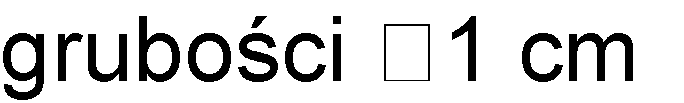 5Badania	wykonywania nawierzchni  zkostkikostkia) zgodność z dokumentacją projektowąSukcesywnie	na	każdej działce roboczejSukcesywnie	na	każdej działce roboczej-b) położenie	osi	w	planie (sprawdzone geodezyjnie)Co 100 m i we wszystkich punktachcharakterystycznychCo 100 m i we wszystkich punktachcharakterystycznychPrzesunięcie od osi projektowa-nej do 2cmc) rzędne	wysokościowe(pomierzone instrumentem pomiarowym)Co   25   m   w   osi   i   przykrawędziach oraz we wszystkich punktach cha- rakterystycznychCo   25   m   w   osi   i   przykrawędziach oraz we wszystkich punktach cha- rakterystycznychOdchylenia:	+1cm; -2 cmd) równość	w	profilupodłużnym	łatą czterometrową)Jw.Nierówności do 8 mme) równość w przekroju poprzecznym (sprawdzona łatą profilową z po-ziomnicą i pomiarze prześwitu kli-nemcechowanym oraz przymiarem liniowym względnie metodą niwela-cji)Jw.Prześwity mię-dzy łatą a po-wierzchnią do	8mmf)  spadki poprzeczne(sprawdzone me-todą niwelacji)Jw.Odchyłki od do-kumentacji pro- jektowej do 0,3%g) szerokość	nawierzchni (sprawdzona	przymiaremliniowym)Jw.Odchyłki od sze- rokości projekto-cmh) szerokość	i	głębokośćwypełnienia	spoin	iszczelin	(oględziny	ipomiar	przymiarem liniowym  po  wykrusze-niudług. 10 cm)W 20 punktachcharakterystycznych dziennej działki roboczejW 20 punktachcharakterystycznych dziennej działki roboczejWg pktu 5.7.5i)  sprawdzenie koloru kostek i desenia ich ułożeniaKontrola bieżącaKontrola bieżącaWg dokumenta-cji projektowej lubdecyzji Inży-nieraLp.Wyszczególnienie badań i pomiarówSposób sprawdzenia1Sprawdzenie wyglądu zewnętrznego nawierzchni, krawężników, obrzeży, ściekówWizualne sprawdzenie jednorodności wyglądu, prawidłowości desenia, kolorówkostek, spękań, plam, deformacji, wy-kruszeń, spoin i szczelin2Badanie położenia osi nawierzchni w planieGeodezyjne sprawdzenie położenia osi co 25 m i w punktachcharakterystycznych (dopuszczalne przesunięcia wg tab. 2, lp. 5b)3Rzędne wysokościowe, równość podłużna i poprzeczna, spadkipoprzeczne i szerokośćCo 25 m i we wszystkich punktach charakterystycznych (wg metod ido-puszczalnych wartości podanych w tab. 2, lp. od 5c do5g)4Rozmieszczenie i szerokość spoini szczelin w nawierzchni, pomiędzy krawężnikami, obrzeżami, ściekami oraz wypełnienie spoin i szczelinWg pktu 5.5 i 5.7.51.PN-EN 197-1:2002Cement. Część 1: Skład, wymagania i kryteria zgodności dotyczące cementu powszechnego użytku2.PN-EN 1338:2005Betonowe kostki brukowe. Wymagania i metody badań3.PN-EN 13242:2004Kruszywa do niezwiązanych i związanych hydraulicznie materiałówstosowanych w obiektach budowlanych i budownictwie drogowym (W okresie przejściowym można stosować PN-B-11111:1996 Kruszywa mineralne. Kruszywa naturalne do nawierzchni drogowych. Żwir i mieszanka, PN-B-11112:1996 Kruszywa mineralne. Kruszywo łamane do nawierzchni drogowych, PN-B- 11113:1996 Kruszywa mineralne. Kruszywa naturalne do nawierzchni drogowych. Piasek)4.PN-EN 1008:2004Woda zarobowa do betonu. Specyfikacja pobierania próbek, badaniei  ocena  przydatności  wody  zarobowej  do  betonu,  w  tym  wody odzyskanej z procesów produkcji betonu5.D-M-00.00.00Wymagania ogólne6.D-Dolne warstwy podbudów oraz oczyszczenie i skropienie7.D-Podbudowy z kruszywa stabilizowanego mechanicznie8.D-04.04.04Podbudowa z tłucznia kamiennego9.D-Podbudowy  i  ulepszone  podłoża  z  gruntów  lub  kruszyw stabilizowanych spoiwami hydraulicznymi10.D-04.06.01Podbudowa z chudego betonu11.D-04.06.01bPodbudowa z betonu cementowego12.D-05.03.04aWypełnianie szczelin w nawierzchni z betonu cementowego13.D-08.01.01aUstawianie krawężników betonowych14.D-08.01.02aUstawianie krawężników kamiennych15.D-08.03.01Betonowe obrzeża chodnikowe16.D-08.05.00Ściekiściankach - spoiny nie rozszerzają się pod ruchemściankach - spoiny nie rozszerzają się pod ruchemKategoria  B:kostki   zazębiające   się   wzajemnie   na   dwóch   bocznych   ściankach- utrudnione rozszerzanie spoin równolegle do osi podłużnej elementówKategoria  C:kostki nie zazębiają się wzajemnie - wymagana jest duża dokładnośćukładania kostek o jednakowych wymiarachLp.Przeznaczenie nawierzchniKategoria ruchu(liczba pojazdów porównawczych o nacisku do 80 kN/oś/pas/24 h)1Chodniki, ścieżki rowerowe i ciągi pieszo-jezdne tylko wyjątkowo wykorzystywane przez samochody dostawcze i samochody oczyszczaniaBardzo lekki R0 /do 42Ulice   osiedlowe,   parkingi   samochodówosobowych, na których  okazjonalnie zatrzymują się samochody ciężarowe oraz rzadko użytkowane przez samochody ciężarowe ulice i placeBardzo lekki R1 / 5÷113Ulice  osiedlowe,  strefy  ruchu  pieszego  zruchem dostawczym, stale użytkowane parkingi samochodów osobowych z nielicznym udziałem samochodów ciężarowych i autobusówLekki R2 / 12÷354Ulice zbiorcze, strefy ruchu pieszego z ciężkim ruchem dostawczym, parkingi dla samochodów   ciężarowych   i   autobusóworaz drogi przemysłoweLekko-średni R3 / 36÷1001.   PN-B-12074:1998Urządzenia  wodno-melioracyjne.  Umacnianie  i  zadarnianie  powierzchni biowłókniną. Wymagania i badania przy odbiorze2.   PN-B-12099:1997Zagospodarowanie pomelioracyjne. Wymagania i metody badań3.   PN-B-14501:1990Zaprawy budowlane zwykłe4.   PN-B-19701:1997Cement. Cement powszechnego użytku. Skład, wymagania	iocena zgodności5.   PN-P-85012:1992Wyroby powroźnicze. Sznurek polipropylenowy do maszyn rolniczych6.   PN-R-65023:1999Materiał siewny. Nasiona roślin rolniczych7.   PN-S-02205:1998Drogi samochodowe. Roboty ziemne. Wymagania i badania1.	PN-B-02356Tolerancja wymiarowa w budownictwie. Tolerancja wymiarowa elementów budowlanych z betonu2.	PN-B-04481Grunty budowlane. Badania próbek i gruntu3.	PN-B-06251Roboty betonowe i żelbetowe. Wymagania techniczne4.	PN-B-06253Konstrukcje  betonowe.  Warunki  wykonania  i  ochrony  w  środowiskuagresywnych wód gruntowych5.	PN-B-06712Kruszywo mineralne do betonu6.	PN-B-14501Zaprawy budowlane zwykłe7.	PN-B-19701Cement.  Cement  powszechnego  użytku.  Skład,  wymagania  i  ocenazgodności9.	PN-B-32250Materiały budowlane. Woda do betonów i zapraw12.	PN-D-96000Tarcica iglasta ogólnego przeznaczenia13.	PN-S-96012Drogi   samochodowe.   Podbudowa   i   ulepszone   podłoże   z   gruntustabilizowanego cementem.14.	BN-88/6731-08Cement. Transport i przechowywanie15.	BN-79/6751-01Materiały  do  izolacji  przeciwwilgotnościowej.  Papa  asfaltowa  na  taśmiealuminiowej16.	BN-88/6751-03Papa asfaltowa na welonie z włókien szklanych17.	BN-68/6753-04Asfaltowe emulsje kationowe do izolacji przeciwwilgotnościowych18.   BN-74/9191-01Urządzenia wodnomelioracyjne. Przepusty z rur betonowych i żelbetowych.Wymagania i badania przy odbiorzeWyszczególnienie	Wymagania	BadaniaWyszczególnienie	Wymagania	BadaniaWyszczególnienie	Wymagania	BadaniaWyszczególnienie	Wymagania	BadaniaLp.właściwościKruszywa łamanewedług1Zawartość ziarn mniejszych niż 0,075 mm, % (m/m)od 2 do 12PN-B-06714 -15 [3]2Zawartość nadziarna,% (m/m), nie więcej niż10PN-B-06714 -15 [3]3Zawartość ziarn nieforemnych %(m/m), nie więcej niż40PN-B-06714 -16 [4]4Zawartość zanieczyszczeń organicznych,%(m/m), nie więcej niż1PN-B-04481 [1]5Wskaźnik	piaskowy	po	pięciokrotnym zagęszczeniu metodą I lub II wg PN-B-04481,%od 30 do 70BN-64/8931 -01 [26]6Ścieralność w bębnie Los Angelesścieralność   całkowita  po   pełnej   liczbie obrotów, nie więcej niżścieralność częściowa po 1/5 pełnej liczby obrotów, nie więcej niż5035PN-B-06714 -42 [12]7Nasiąkliwość, %(m/m), nie więcej niż5PN-B-06714 -18 [6]8Mrozoodporność, ubytek masy po 25 cyklach zamrażania, %(m/m), nie więcej niż10PN-B-06714 -19 [7]9Zawartość związków siarki w przeliczeniu naSO3, %(m/m), nie więcej niż1PN-B-06714 -28 [9]10Wskaźnik nośności wnoś  mieszanki kruszywa,%, nie mniejszy niż:przy zagęszczeniu IS 1,0060PN-S-06102[21]Punkt narożny nr1234Oznakowanie białex0,3550,3050,2850,335y0,3550,3050,3250,375Oznakowanie	żółte klasa Y1x0,4430,5450,4650,389y0,3990,4550,5350,431Oznakowanie	żółte klasa Y2x0,4940,5450,4650,427y0,4270,4550,5350,483Oznakowanie czerwonex0,6900,5300,4950,655y0,3100,3000,3350,345Oznakowanie niebieskiex0,0780,2000,2400,137y0,1710,2550,2100,0381od 0 do 3od 0,1 do 0,5 km3-62od 3 do 10co 1 km113od 10 do 20co 2 km114od 20 do 30co 3 km115powyżej 30co 4 km> 11Lp.WłaściwośćJednostkaWymaganiaa)Zawartość składników lotnych w materiałach do znakowaniarozpuszczalników organicznychrozpuszczalników aromatycznychbenzenu i rozpuszczalników chlorowanych% (m/m)% (m/m)% (m/m)2580b)Właściwości kulek szklanychwspółczynnik załamania światłazawartość kulek z defektami-%1,520c)Okres  stałości  właściwości  materiałów  do znakowania przy składowaniumiesiące6Lp.WłaściwośćJednostkaWymaganiaKlasaa)Współczynnik odblasku RL  dla oznako- wania nowego (w ciągu 14 - 30 dni po wykonaniu) w stanie suchym barwy: białejżółtej tymczasowejmcd m-2 lx-1 mcd m-2 lx-1250150R4/5 R3b)Współczynnik odblasku RL  dla oznako-mcd m-2 lx-1 mcd m-2 lx-1200100R4 R2b)wania  suchego  w okresie  od  1  do  6mcd m-2 lx-1 mcd m-2 lx-1200100R4 R2b)miesięcy po wykonaniu, barwy:mcd m-2 lx-1 mcd m-2 lx-1200100R4 R2c)Współczynnik odblasku RL dla oznako- wania suchego od 7 miesiąca po wykonaniu barwy białejmcd m-2 lx-1150R3d)Współczynnik odblasku RL dla grubowarstwowego strukturalnego oznako-wania wilgotnego od 14 do 30dnia po wykonaniu, barwy białejmcd m-2 lx-150RW3e)Współczynnik odblasku RL dla grubowarstwowego strukturalnego oznako-wania wilgotnego po 30 dniu odwykonania, barwy białejmcd m-2 lx-135RW2f)Współczynnik	luminancji		dla oznakowa-nia  nowego  (od  14  do  30dnia po wykonaniu) barwy:białej na nawierzchni asfaltowejbiałej na nawierzchni betonowejżółtej---0,400,500,30B3 B4 B2g)Współczynnik	luminancji		dla-0,30B2g)oznakowa-nia eksploatowanego (po 30-0,30B2g)dniu od wykonania) barwy:-0,30B2g)- białej na nawierzchni asfaltowej-0,30B2g)- białej na nawierzchni betonowej-0,40B3g)- żółtej-0,20B1h)Współczynnik	luminancji	w	świetlemcd m-2 lx-1 mcd m-2 lx-1 mcd m-2 lx-1130160100Q3 Q4 Q2h)rozproszonym Qd (alternatywnie do )mcd m-2 lx-1 mcd m-2 lx-1 mcd m-2 lx-1130160100Q3 Q4 Q2h)dla oznakowania nowego w ciągu od 14mcd m-2 lx-1 mcd m-2 lx-1 mcd m-2 lx-1130160100Q3 Q4 Q2h)do 30 dnia po wykonaniu, barwy:białej na nawierzchni asfaltowejbiałej na nawierzchni betonowejżółtejmcd m-2 lx-1 mcd m-2 lx-1 mcd m-2 lx-1130160100Q3 Q4 Q2Lp.WłaściwośćJednostkaWymaganiaKlasai)Współczynnik	luminancji	w	świetlerozproszonym Qd (alternatywnie do ) dla  oznakowania  eksploatowanego  wciągu całego okresu eksploatacji po 30dniu od wykonania, barwy:białej na nawierzchni asfaltowejbiałej na nawierzchni betonowejżółtejmcd m-2 lx-1 mcd m-2 lx-1 mcd m-2 lx-110013080Q2 Q3 Q1j)Szorstkość	oznakowania eksploatowanegowskaźnik SRT45S1k)Trwałość oznakowania cienkowarstwo- wego po 12 miesiącach:skala LCPC6-l)  8Czas	schnięcia	materiału	na nawierzchniw dzień w nocyh h12--Lp.WłaściwośćJednostkaWymaganiaKlasaa)Współczynnik odblasku RL dla oznako- wania nowego (w ciągu 14 - 30 dni po wykonaniu) w stanie suchym barwy:białej,żółtej tymczasowejmcd m-2 lx-1 mcd m-2 lx-1200150R4 R3b)Współczynnik   odblasku   RL    dla   oznako-mcd m-2 lx-1 mcd m-2 lx-1150100R3 R2b)wania eksploatowanego od 2 do 6 miesięcymcd m-2 lx-1 mcd m-2 lx-1150100R3 R2b)po wykonaniu, barwy:mcd m-2 lx-1 mcd m-2 lx-1150100R3 R2c)Współczynnik   odblasku   RL    dla   oznako- wania suchego od 7 miesiąca po wykonaniubarwy białejmcd m-2 lx-1100R2d)Współczynnik odblasku RL dla grubowarstwowego strukturalnego oznako- wania  wilgotnego  od  14  do  30  dnia  powykonaniu, barwy białejmcd m-2 lx-150RW3e)Współczynnik	odblasku	RL	dla grubowarstwowego  strukturalnego  oznako-wania wilgotnego po 30 dniu od wykonania, barwy białejmcd m-2 lx-135RW2f)Współczynnik  luminancji  b  dla  oznakowa- nia   nowego   (od   14   do   30   dnia   powykonaniu)  barwy:białej na nawierzchni asfaltowej,białej na nawierzchni betonowej,żółtej---0,400,500,30B3 B4 B2g)Współczynnik  luminancji  dla  oznakowa--0,30B2g)nia   eksploatowanego   (po   30   dniu   od-0,30B2g)wykonania) barwy:-0,30B2g)- białej-0,30B2g)- żółtej-0,20B1h)Współczynnik	luminancji	w	świetlemcd m-2 lx-1 mcd m-2 lx-1 mcd m-2 lx-1130160100Q3 Q4 Q2h)rozproszonym Qd (alternatywnie do ) dlamcd m-2 lx-1 mcd m-2 lx-1 mcd m-2 lx-1130160100Q3 Q4 Q2h)oznakowania nowego w ciągu od 14 do 30mcd m-2 lx-1 mcd m-2 lx-1 mcd m-2 lx-1130160100Q3 Q4 Q2h)dnia po wykonaniu, barwy:białej na nawierzchni asfaltowejbiałej na nawierzchni betonowejżółtejmcd m-2 lx-1 mcd m-2 lx-1 mcd m-2 lx-1130160100Q3 Q4 Q2Lp.WłaściwośćJednostkaWymaganiaKlasai)Współczynnik	luminancji	w	świetlerozproszonym Qd (alternatywnie do ) dla oznakowania   eksploatowanego   w   ciągucałego okresu eksploatacji po 30 dniu odwykonania,  barwy:białej na nawierzchni asfaltowejbiałej na nawierzchni betonowejżółtejmcd m-2 lx-1 mcd m-2 lx-1 mcd m-2 lx-110013080Q2 Q3 Q1j)Szorstkość oznakowania eksploatowanegowskaźnik SRT45S1k)Trwałość oznakowania cienkowarstwo-wego po 12 miesiącach:skala LCPC6-l)  8Czas schnięcia materiału na nawierzchni eńyh h12--1.PN-89/C-81400Wyroby lakierowe. Pakowanie, przechowywanie i transport2.PN-85/O-79252Opakowania  transportowe  z  zawartością.  Znaki  i  znakowanie.Wymagania podstawowe3.PN-EN 1423:2000Materiały do poziomego oznakowania dróg Materiały do posypywania. Kulki szklane, kruszywo przeciwpoślizgowe i ich mieszaniny)3a.PN-EN 1423:2001/A1:2005Materiały do poziomego oznakowania dróg Materiały do posypywania. Kulki szklane, kruszywo przeciwpoślizgowe i ich mieszaniny (Zmiana A1)4.PN-EN 1436:2000Materiały do poziomego oznakowania dróg. Wymagania dotyczącepoziomego oznakowania dróg4a.PN-EN 1436:2000/A1:2005Materiały do poziomego oznakowania dróg. Wymagania dotyczącepoziomego oznakowania dróg (Zmiana A1)5.PN-EN 1463-1:2000Materiały do poziomego oznakowania dróg. Punktowe elementy odblaskowe Część 1: Wymagania dotyczące charakterystyki nowego elementu5a.PN-EN	1463- 1:2000/A1:2005Materiały do poziomego oznakowania dróg. Punktowe elementy odblaskowe Część 1: Wymagania dotyczące charakterystyki nowego elementu (Zmiana A1)5b.PN-EN 1463-2:2000Materiały do poziomego oznakowania dróg. Punktowe elementy odblaskowe Część 2: Badania terenowe6.PN-EN 1871:2003Materiały do poziomego oznakowania dróg. Właściwości fizyczne6a.PN-EN	13036-4: 2004(U)Drogi samochodowe  i  lotniskowe – Metody badań – Część 4: Metoda pomiaru oporów poślizgu/poślizgnięcia na powierzchni: próba wahadła1.PN-B-06250Beton zwykły2.PN-H-82200Cynk3.PN-S-02205Drogi samochodowe. Roboty ziemne. Wymagania i badaniaLp.CechaZałączn ikWymagania1Kształt i wymiaryKształt i wymiaryKształt i wymiary1.1Wartości dopuszczalnych od-chyłek od wymiarów nomi-nalnych,	zdokładnością	do milimetraCDługość: ± 1%, ≥ 4 mm i ≤ 10 mm Inne wymiary z wyjątkiem promienia:dla powierzchni: ± 3%, ≥ 3 mm, ≤ 5 mm,dla innych części: ± 5%, ≥ 3 mm, ≤ 10 mm1.2Dopuszczalne odchyłki	odpłaskości	iprostoliniowości, dla długościpomiarowej300 mm400 mm500 mm800 mmC± 1,5 mm± 2,0 mm± 2,5 mm± 4,0 mm2Właściwości fizyczne i mechaniczneWłaściwości fizyczne i mechaniczneWłaściwości fizyczne i mechaniczne2.1Odporność	na zamrażanie/ rozmrażanie		zudziałem	soliodladzającychDUbytek masy po badaniu: wartość średnia ≤ 1,0 kg/m2, przy czym każdy pojedynczy wynik < 1,5 kg/m22.2Wytrzymałość na zginanie (Klasawytrzymałości ustalona w dokumentacji projektowej lubprzez Inżyniera)FKlasa	Charakterystyczna	Każdy pojedynczy wytrz.	wytrzymałość, MPa	wynik, MPa1	3,5	> 2,82	5,0	> 4,03	6,0	> 4,82.3Trwałość	zeFKrawężniki mają zadawalającą   trwałość (wytrzymałość) jeśliwzględu wytrzymałośćnaspełnione   są   wymagania   pktu   2.2   oraz   poddawane   są normalnej konserwacjispełnione   są   wymagania   pktu   2.2   oraz   poddawane   są normalnej konserwacjispełnione   są   wymagania   pktu   2.2   oraz   poddawane   są normalnej konserwacji2.4Odporność ścieranienaG i HOdporność przy pomiarze na tarczyOdporność przy pomiarze na tarczy(Klasa	odporności ustalona		wdokumentacji projektowej	lubprzez Inżyniera)(Klasa	odporności ustalona		wdokumentacji projektowej	lubprzez Inżyniera)Klasa odpor-nościszerokiej ściernej, wg zał. G normy – badaniepodstawoweBöhmego,wg zał. H normy – badanie alternatywne134Nie określa się≤ 23 mm≤ 20 mmNie określa się≤ 20000 mm3/5000 mm2≤ 18000 mm3/5000 mm22.5Odporność poślizg/poślizgnięcienaIjeśli górna powierzchnia krawężnika nie była szlifowana i/lub polerowana – zadawalająca odporność,jeśli wyjątkowo wymaga się podania wartości odporności na poślizg/poślizgnięcie – należy zadekla-rować minimalną jej wartość   pomierzoną   wg   zał.   I   normy   (wahadłowymprzyrządem do badania tarcia),trwałość odporności na poślizg/poślizgnięcie w nor-malnych warunkach   użytkowania   krawężnika   jest   zada-walającaprzez cały okres użytkowania, pod warunkiem właściwegoutrzymywania   i   gdy   na   znacznej   części   nie   zostało odsłonięte	kruszywo	podlegające	intensyw-nemupolerowaniu.jeśli górna powierzchnia krawężnika nie była szlifowana i/lub polerowana – zadawalająca odporność,jeśli wyjątkowo wymaga się podania wartości odporności na poślizg/poślizgnięcie – należy zadekla-rować minimalną jej wartość   pomierzoną   wg   zał.   I   normy   (wahadłowymprzyrządem do badania tarcia),trwałość odporności na poślizg/poślizgnięcie w nor-malnych warunkach   użytkowania   krawężnika   jest   zada-walającaprzez cały okres użytkowania, pod warunkiem właściwegoutrzymywania   i   gdy   na   znacznej   części   nie   zostało odsłonięte	kruszywo	podlegające	intensyw-nemupolerowaniu.jeśli górna powierzchnia krawężnika nie była szlifowana i/lub polerowana – zadawalająca odporność,jeśli wyjątkowo wymaga się podania wartości odporności na poślizg/poślizgnięcie – należy zadekla-rować minimalną jej wartość   pomierzoną   wg   zał.   I   normy   (wahadłowymprzyrządem do badania tarcia),trwałość odporności na poślizg/poślizgnięcie w nor-malnych warunkach   użytkowania   krawężnika   jest   zada-walającaprzez cały okres użytkowania, pod warunkiem właściwegoutrzymywania   i   gdy   na   znacznej   części   nie   zostało odsłonięte	kruszywo	podlegające	intensyw-nemupolerowaniu.3Aspekty wizualneAspekty wizualneAspekty wizualneAspekty wizualneAspekty wizualneAspekty wizualne3.1WyglądWyglądJpowierzchnia   krawężnika   nie   powinna   mieć   rys   i odprysków,nie   dopuszcza   się   rozwarstwień   w   krawężnikach dwuwarstwowychewentualne wykwity nie są uważane za istotnepowierzchnia   krawężnika   nie   powinna   mieć   rys   i odprysków,nie   dopuszcza   się   rozwarstwień   w   krawężnikach dwuwarstwowychewentualne wykwity nie są uważane za istotnepowierzchnia   krawężnika   nie   powinna   mieć   rys   i odprysków,nie   dopuszcza   się   rozwarstwień   w   krawężnikach dwuwarstwowychewentualne wykwity nie są uważane za istotne3.2TeksturaJkrawężniki  z  powierzchnią  o  specjalnej  teksturze  –  producentpowinien określić rodzaj tekstury,tekstura powinna być porównana z próbkami dostarczonymi przez producenta, zatwierdzonymi przez odbiorcę,różnice   w   jednolitości   tekstury,   spowodowane   nieuniknionymi zmianami we właściwości surowców i warunków twardnienia, nie sąuważane za istotne3.3ZabarwienieJbarwiona może być warstwa ścieralna lub cały element,zabarwienie powinno być porównane z próbkami dostarczonymi przez producenta, zatwierdzonymi przez odbiorcę,różnice	w	jednolitości	zabarwienia,	spowodowanenieuniknionymi	zmianami	właściwości	surowców	lub warunków dojrzewania betonu, nie są uważane za istotne1.D-M-00.00.00Wymagania ogólne2.D-05.03.04aWypełnianie szczelin w nawierzchni z betonu cementowego3.PN-EN 197-1:2002Cement.  Część  1:  Skład,  wymagania  i  kryteria  zgodności dotyczące cementu powszechnego użytku4.PN-EN 206-1:2003Beton. Część 1: Wymagania, właściwości, produkcja i zgodność5.PN-EN 1340:2004 i PN-EN1340:2004/ACKrawężniki betonowe. Wymagania i metody badań6.PN-88/B-06250Beton zwykły7.PN-63/B-06251Roboty betonowe i żelbetowe8.PN-B-11111:1996Kruszywa   mineralne.   Kruszywa   naturalne   do   nawierzchnidrogowych. Żwir i mieszanka9.PN-B-11112:1996Kruszywa   mineralne.   Kruszywo   łamane   do   nawierzchnidrogowych10.PN-B-11113:1996Kruszywa   mineralne.   Kruszywa   naturalne   do   nawierzchnidrogowych. Piasek11.PN-88/B-32250Materiały budowlane. Woda do betonów i zapraw12.BN-88/6731-08Cement. Transport i przechowywanieUliczny100201530min. 3max. 7min. 12max. 151,0Drogowy100151210202525--1,0a) Krawężnik typu ulicznego 20 x 30 cmna ławie betonowej z oporem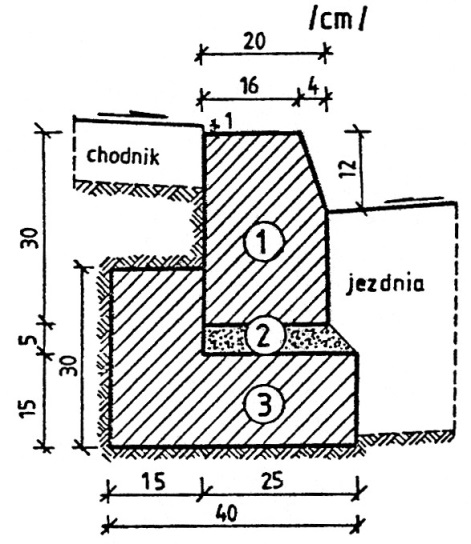 krawężnik, typ ciężki 20x30x100 cmpodsypka cem.-piaskowa 1:4ława z betonu B10b) Krawężnik typu ulicznego 15 x 30 cmna ławie betonowej zwykłejkrawężnik,	typ	uliczny 15x30x100 cmpodsypka cem.-piaskowa 1:4ława z betonu B10c)		Krawężnik typu ulicznego 15 x 30 cm na ławie żwirowejkrawężnik, typ uliczny 15x30x100 cmpodsypka  piaskowa  lub  cem.- piaskowa 1:4ława żwirowad) Krawężnik typu ulicznego 15 x 30 cmna ławie tłuczniowej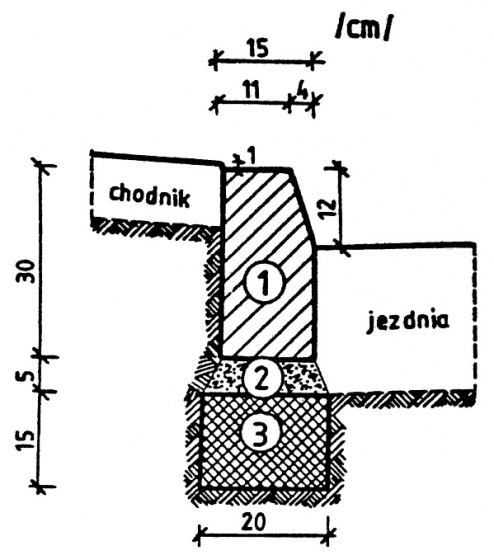 krawężnik,	typ	uliczny 15x30x100 cmpodsypka  piaskowa  lub  cem.- piaskowa 1:4ława tłuczniowae)  Krawężnik typu drogowego 12 x25  cm  na  ławie  żwirowej  lub tłuczniowejf) Krawężnik typu drogowego 15 x30 cm na ławie betonowejLp.CechyWartość1Wytrzymałość na ściskanie po 28 dniach, MPa, co najmniejśrednia z sześciu kosteknajmniejsza pojedynczej kostki60502Nasiąkliwość wodą wg PN-B-06250 [2], %, nie więcej niż53Odporność na zamrażanie, po 50 cyklach zamrażania, wg PN-B-06250 [2]:pęknięcia próbkistrata masy, %, nie więcej niżobniżenie wytrzymałości na ściskanie w stosunku do wytrzymałości próbek nie zamrażanych, %, nie więcej niżbrak 5204Ścieralność na tarczy Boehmego wg PN-B-04111 [1], mm, nie więcej niż41.PN-B-04111Materiały	kamienne.	Oznaczanie	ścieralności	na	tarczy Boehmego2.PN-B-06250Beton zwykły3.PN-B-06712Kruszywa mineralne do betonu zwykłego4.PN-B-19701Cement.  Cement  powszechnego  użytku.  Skład,  wymagania  iocena zgodności5.PN-B-32250Materiały budowlane. Woda do betonów i zapraw6.BN-68/8931-01Drogi samochodowe. Oznaczenie wskaźnika piaskowego.Rodzaj wad i uszkodzeńRodzaj wad i uszkodzeńDopuszczalna wielkość wad i uszkodzeńDopuszczalna wielkość wad i uszkodzeńRodzaj wad i uszkodzeńRodzaj wad i uszkodzeńGatunek 1Gatunek 2Wklęsłość lub wypukłość powierzchni i krawędzi w mmWklęsłość lub wypukłość powierzchni i krawędzi w mm23Szczerbyi uszkodzeniaograniczających powierzchnie górne (ścieralne)niedopuszczalneniedopuszczalnekrawędzi i narożyograniczających  pozostałe powierzchnie:liczba, max22długość, mm, max2040głębokość, mm, max6101.PN-B-06050Roboty ziemne budowlane2.PN-B-06250Beton zwykły3.PN-B-06711Kruszywo mineralne. Piasek do betonów i zapraw4.PN-B-10021Prefabrykaty  budowlane  z  betonu.  Metody  pomiaru  cechgeometrycznych5.PN-B-11111Kruszywo  mineralne.  Kruszywa  naturalne  do  nawierzchnidrogowych. Żwir i mieszanka6.PN-B-11113Kruszywo  mineralne.  Kruszywa  naturalne  do  nawierzchnidrogowych. Piasek7.PN-B-19701Cement. Cement powszechnego użytku. Skład, wymagania iocena zgodności8.BN-80/6775-03/01Prefabrykaty budowlane z betonu. Elementy nawierzchni dróg,ulic, parkingów i torowisk tramwajowych. Wspólne wymagania i badania9.BN-80/6775-03/04Prefabrykaty budowlane z betonu. Elementy nawierzchni dróg,ulic, parkingów i torowisk tramwajowych. Krawężniki i obrzeża.1.PN-B-06050Roboty ziemne budowlane2.PN-B-06250Beton zwykły3.PN-B-06711Kruszywo mineralne. Piasek do betonów i zapraw4.PN-B-06712Kruszywa mineralne do betonu zwykłego5.PN-B-19701Cement. Cement powszechnego użytku. Skład, wymagania	i ocenazgodności6.PN-B-32250Materiały budowlane. Woda do betonów i zapraw7.BN-88/6731-08Cement. Transport i przechowywanie8.BN-74/6771-04Drogi samochodowe. Masa zalewowa9.BN-80/6775-03/01Prefabrykaty   budowlane   z   betonu.   Elementy   nawierzchni   dróg,   ulic,parkingów i torowisk tramwajowych. Wspólne wymagania i badania10.BN-80/6775-03/04Prefabrykaty   budowlane   z   betonu.   Elementy   nawierzchni   dróg,   ulic,parkingów i torowisk tramwajowych. Krawężniki i obrzeża chodnikowe11.BN-64/8845-02Krawężniki uliczne. Warunki techniczne ustawiania i odbioru1.PN-G-98011Torf rolniczy2.PN-R-67022Materiał szkółkarski. Ozdobne drzewa i krzewy iglaste3.PN-R-67023Materiał szkółkarski. Ozdobne drzewa i krzewy liściaste4.PN-R-67030Cebule, bulwy, kłącza i korzenie bulwiaste roślin ozdobnych5.BN-73/0522-01Kompost fekaliowo-torfowy6.BN-76/9125-01Rośliny kwietnikowe jednoroczne i dwuletnie.